Қазақстан Республикасының Денсаулық сақтау министрлігіПриказ Министра здравоохранения Республики Казахстан от 25 апреля 2019 года№ ҚР ДСМ-51. Зарегистрирован в Министерстве юстиции Республики Казахстан 25 апреля 2019 года № 18586Министерство здравоохранения Республики КазахстанО внесении изменения в приказ Министра здравоохранения Республики Казахстан от 8 декабря 2017 года № 931 «Об утверждении Казахстанского национального лекарственного формуляра»В соответствии с подпунктом 69-1) пункта 1 статьи 7 Кодекса Республики Казахстан от 18 сентября 2009 года «О здоровье народа и системе здравоохранения» ПРИКАЗЫВАЮ:Внести в приказ Министра здравоохранения Республики Казахстан от 8 декабря 2017 года № 931 «Об утверждении Казахстанского национального лекарственного формуляра» (зарегистрирован в Реестре государственной регистрации нормативных правовых актов под № 16141, опубликован от 28 декабря 2017 года в Эталонном контрольном банке нормативных правовых актов) следующее изменение:Казахстанский национальный лекарственный формуляр, утвержденный указанным приказом изложить, в новой редакции согласно приложению, к настоящему приказу.Комитету фармации Министерства здравоохранения Республики Казахстан в установленном законодательством порядке обеспечить:государственную регистрацию настоящего приказа в Министерстве юстиции Республики Казахстан;в течение десяти календарных дней со дня государственной регистрации настоящего приказа в Министерстве юстиции Республики Казахстан направление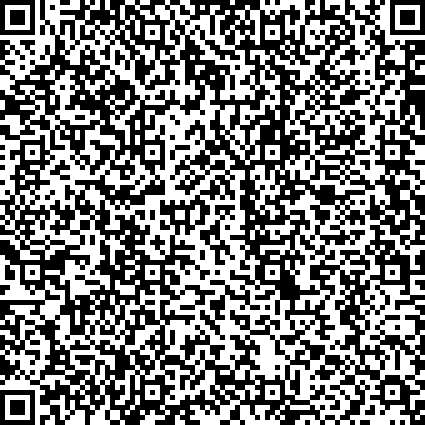 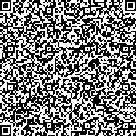 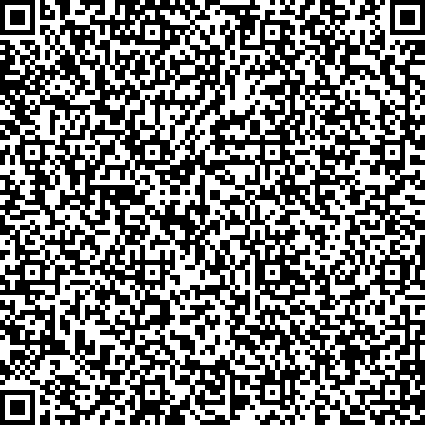 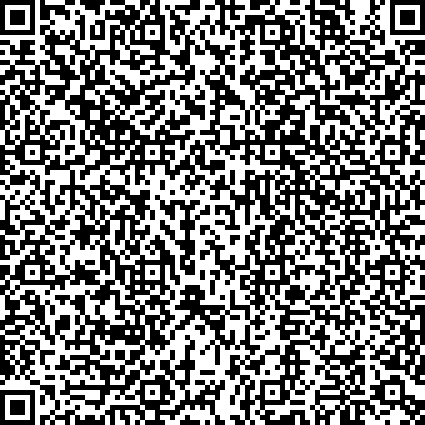 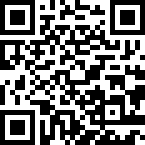 QR-код содержит данные ЭЦП должностного лица РГП «РЦПИ»QR-код содержит ссылку на данный документ в ЭКБ НПА РКего копии в бумажном и электронном виде на казахском и русском языках в Республиканское государственное предприятие на праве хозяйственного ведения«Институт законодательства и правовой информации Республики Казахстан» Министерства юстиции Республики Казахстан для официального опубликования и включения в Эталонный контрольный банк нормативных правовых актов Республики Казахстан;размещение настоящего приказа на интернет-ресурсе Министерства здравоохранения Республики Казахстан;в течение десяти рабочих дней после государственной регистрации настоящего приказа в Министерстве юстиции Республики Казахстан представление в Департамент юридической службы Министерства здравоохранения Республики Казахстан сведений об исполнении мероприятий, предусмотренных подпунктами 1), 2) и 3) настоящего пункта.Контроль за исполнением настоящего приказа возложить на вице- министра здравоохранения Республики Казахстан Надырова К.Т.Настоящий приказ вводится в действие после истечения десяти календарных дней после дня его первого официального опубликования.Приложениек приказу Министра здравоохранения Республики Казахстанот 25 апреля 2019 года № ҚР ДСМ-51Приложение к приказу Министра здравоохранения Республики Казахстанoт 8 декабря 2017 года № 931Казахстанский национальный лекарственный формуляр№АТХ кодФар- ма- коло- гиче- ская груп- па/ МННТорговое наименованиеЛекарственная формаНомер реги- страционного удостоверения*Предельная ценаAПищеварительный тракт и обмен веществПищеварительный тракт и обмен веществПищеварительный тракт и обмен веществПищеварительный тракт и обмен веществA01Стоматологические препаратыСтоматологические препаратыСтоматологические препаратыСтоматологические препаратыA01AСтоматологические препаратыСтоматологические препаратыСтоматологические препаратыСтоматологические препаратыA01ABПротивомикробные препараты для местного применения при заболеваниях полости ртаПротивомикробные препараты для местного применения при заболеваниях полости ртаПротивомикробные препараты для местного применения при заболеваниях полости ртаПротивомикробные препараты для местного применения при заболеваниях полости ртаA01AB09МиконазолМиконазолМиконазолМиконазолA02Препараты, применяемые при состояниях, связанных с нарушением кислотностиПрепараты, применяемые при состояниях, связанных с нарушением кислотностиПрепараты, применяемые при состояниях, связанных с нарушением кислотностиПрепараты, применяемые при состояниях, связанных с нарушением кислотностиA02AАнтацидыАнтацидыАнтацидыАнтацидыA02AFАнтациды в комбинации с препаратами, уменьшающими газообразование в кишечникеАнтациды в комбинации с препаратами, уменьшающими газообразование в кишечникеАнтациды в комбинации с препаратами, уменьшающими газообразование в кишечникеАнтациды в комбинации с препаратами, уменьшающими газообразование в кишечникеA02AF02Магния гидроксид и алюминия гидроксидМагния гидроксид и алюминия гидроксидМагния гидроксид и алюминия гидроксидМагния гидроксид и алюминия гидроксидA02BПротивоязвенные средства и препараты, применяемые при гастроэзофагеальном ре- флюксеПротивоязвенные средства и препараты, применяемые при гастроэзофагеальном ре- флюксеПротивоязвенные средства и препараты, применяемые при гастроэзофагеальном ре- флюксеПротивоязвенные средства и препараты, применяемые при гастроэзофагеальном ре- флюксеA02BAБлокаторы гистаминновых H2-рецепторовБлокаторы гистаминновых H2-рецепторовБлокаторы гистаминновых H2-рецепторовБлокаторы гистаминновых H2-рецепторовA02BA02РанитидинРанитидинРанитидинРанитидинA02BA03ФамотидинФамотидинФамотидинФамотидин1Квамател®порошок лиофилизиро- ванный для приготовле- ния раствора для инъек- ций 5 млРК-ЛС- 5№016290438,002Фамо®таблетки, покрытые пле- ночной оболочкой 40 мгРК-ЛС- 5№01135112,97A02BCИнгибиторы протонового насосаИнгибиторы протонового насосаИнгибиторы протонового насосаИнгибиторы протонового насосаA02BC01ОмепразолОмепразолОмепразолОмепразол3Омегаст®капсулы кишечнораство- римые 20 мгРК-ЛС- 5№00457524,79A02BC02ПантопразолПантопразолПантопразолПантопразол4Нольпаза®порошок для приготовле- ния раствора для инъек- ций 40 мгРК-ЛС- 5№0202201 641,715Улсепанпорошок лиофилизиро- ванный для приготовле- ния раствора для инъек- ций 40 мгРК-ЛС- 5№0206961 362,566Улсепантаблетки, покрытые ки- шечнорастворимой обо- лочкой, 40 мгРК-ЛС- 5№019534146,207Парастамиклиофилизированный по- рошок для приготовления раствора для инъекций,40 мгРК-ЛС- 5№023243713,808Пантоспейпорошок лиофилизиро- ванный для приготовле- ния раствора для внутри- венного введения 40 мгРК-ЛС- 5№022203685,879ПАН IVпорошок для приготовле- ния раствора для внутри- венного введения 40 мгРК-ЛС- 5№012805400,2710Пантап® 40таблетки, покрытые ки- шечнорастворимой обо- лочкой 40 мгРК-ЛС- 5№01480597,3211Стамиктаблетки, покрытые ки- шечнорастворимой обо- лочкой 40 мгРК-ЛС- 5№02122072,912ПАНТАЗОЛлиофилизат для приготов- ления раствора для инъек- ций и инфузийРК-ЛС- 5№0238751 452,1113Пантоспейтаблетки, покрытые ки- шечнорастворимой обо- лочкой, 40 мгРК-ЛС- 5№02350790,1314Пантоспейтаблетки, покрытые ки- шечнорастворимой обо- лочкой, 20 мгРК-ЛС- 5№02350668,33A02BC03ЛансопразолЛансопразолЛансопразолЛансопразол15Лансобел®капсулы 30 мгРК-ЛС- 5№01100782,75A02BC04РабепразолРабепразолРабепразолРабепразол16Верабезтаблетки, покрытые ки- шечнорастворимой обо- лочкой, 20 мгРК-ЛС- 5№02229278,5817Верабезтаблетки, покрытые ки- шечнорастворимой обо- лочкой, 10 мгРК-ЛС- 5№02229165,80A02BC05ЭзомепразолЭзомепразолЭзомепразолЭзомепразол18Эзом IVРК-ЛС- 5№0203841 266,74порошок лиофилизиро- ванный для приготовле- ния растворов для инъек- ций и инфузий 40 мг19Нексиум®лиофилизат для приготов- ления раствора для внут- ривенного введения 40 мгРК-ЛС- 5№0124861 474,2220Нексиумтаблетки, покрытые обо- лочкой 40 мгРК-ЛС- 5№012404197,8321Эсом® 40капсулы кишечнораство- римые 40 мгРК-ЛС- 5№022137143,6622Эсом® 20капсулы кишечнораство- римые 20 мгРК-ЛС- 5№022138147,0023Нексиумтаблетки, покрытые обо- лочкой 20 мгРК-ЛС- 5№012403170,0324Помпезопорошок лиофилизиро- ванный для приготовле- ния раствора для инъек- цийРК-ЛС- 5№0235602 216,8225С-МЕЗОЛлиофилизат для приготов- ления раствора для инъек- ций и инфузийРК-ЛС- 5№0238901 637,64A02BXПрочие противоязвенные препаратыПрочие противоязвенные препаратыПрочие противоязвенные препаратыПрочие противоязвенные препаратыA02BX05Висмута трикалия дицитратВисмута трикалия дицитратВисмута трикалия дицитратВисмута трикалия дицитрат26Улькавистаблетки, покрытые пле- ночной оболочкой 120 мгРК-ЛС- 5№02299555,90A03Препараты для лечения функциональных нарушений со стороны желудочно-кишечно- го трактаПрепараты для лечения функциональных нарушений со стороны желудочно-кишечно- го трактаПрепараты для лечения функциональных нарушений со стороны желудочно-кишечно- го трактаПрепараты для лечения функциональных нарушений со стороны желудочно-кишечно- го трактаA03AПрепараты, применяемые при нарушениях функции кишечникаПрепараты, применяемые при нарушениях функции кишечникаПрепараты, применяемые при нарушениях функции кишечникаПрепараты, применяемые при нарушениях функции кишечникаA03AAСинтетические холиноблокаторы - эфиры с третичной аминогруппойСинтетические холиноблокаторы - эфиры с третичной аминогруппойСинтетические холиноблокаторы - эфиры с третичной аминогруппойСинтетические холиноблокаторы - эфиры с третичной аминогруппойA03AA04МебеверинМебеверинМебеверинМебеверин27Дусконал Ретардкапсулы с модифициро- ванным высвобождениемРК-ЛС- 5№02302480,02A03ADПапаверин и его производныеПапаверин и его производныеПапаверин и его производныеПапаверин и его производныеA03AD01ПапаверинПапаверинПапаверинПапаверин28Папаверинсуппозитории ректаль- ные, 20 мгРК-ЛС- 5№00517525,4029Папаверина гидрохлоридсуппозитории ректаль- ные, 0,02 гРК-ЛС- 5№01314812,7930Папаверина гидрохлоридраствор для инъекций 2% по 2 млРК-ЛС- 5№0109549,71A03AD02ДротаверинДротаверинДротаверинДротаверин31Дротаверинраствор для инъекций 40 мг/ 2 мл, 2 млРК-ЛС- 5№02217260,13A03AXДругие препараты, применяемые при нарушениях функции кишечникаДругие препараты, применяемые при нарушениях функции кишечникаДругие препараты, применяемые при нарушениях функции кишечникаДругие препараты, применяемые при нарушениях функции кишечникаA03AX13СиметиконСиметиконСиметиконСиметиконA03BКрасавка и ее производныеКрасавка и ее производныеКрасавка и ее производныеКрасавка и ее производныеA03BBПолусинтетические алкалоиды красавки, четвертичные аммониевые соединенияПолусинтетические алкалоиды красавки, четвертичные аммониевые соединенияПолусинтетические алкалоиды красавки, четвертичные аммониевые соединенияПолусинтетические алкалоиды красавки, четвертичные аммониевые соединенияA03BB01Гиосцина бутилбромидГиосцина бутилбромидГиосцина бутилбромидГиосцина бутилбромидA03BAАлкалоиды красавки, третичные аминыАлкалоиды красавки, третичные аминыАлкалоиды красавки, третичные аминыАлкалоиды красавки, третичные аминыA03BA01Атропина сульфатАтропина сульфатАтропина сульфатАтропина сульфат32Атропина сульфатраствор для инъекций 1мг/млРК-ЛС- 5№012809104,88A03FСтимуляторы моторики желудочно - кишечного трактаСтимуляторы моторики желудочно - кишечного трактаСтимуляторы моторики желудочно - кишечного трактаСтимуляторы моторики желудочно - кишечного трактаA03FA01МетоклопрамидМетоклопрамидМетоклопрамидМетоклопрамид33Церулин®раствор для инъекций 0,5%, 2 млРК-ЛС- 5№01584917,34A03FA03ДомперидонДомперидонДомперидонДомперидон34Дониум-ТКтаблетки 10 мгРК-ЛС- 3№12215814,9135ДОПРОКИНтаблетки 10 мгРК-ЛС- 5№02235593,12A04Противорвотные препаратыПротиворвотные препаратыПротиворвотные препаратыПротиворвотные препаратыA04AAАнтагонисты серотониновых 5ht3-рецепторовАнтагонисты серотониновых 5ht3-рецепторовАнтагонисты серотониновых 5ht3-рецепторовАнтагонисты серотониновых 5ht3-рецепторовA04AA01ОндансетронОндансетронОндансетронОндансетрон36Ондансетронраствор для внутривенно- го и внутримышечного введения, 2мг/мл, 2 млРК-ЛС- 5№022567129,4337Ондансетронраствор для инъекций 2 мг/мл по 2 млРК-ЛС- 5№01300781,6738Ондансетронраствор для инъекций 2 мг/мл по 4 млРК-ЛС- 5№013007125,6039Ондансетронраствор для внутривенно- го и внутримышечного введения, 2мг/мл, 4 млРК-ЛС- 5№02256779,7640Ондансетронраствор для инъекций 4 мг/2 млРК-ЛС- 3№02146362,25A04AA02ГранисетронГранисетронГранисетронГранисетронA04ADПрочие противорвотные препаратыПрочие противорвотные препаратыПрочие противорвотные препаратыПрочие противорвотные препаратыA04AD12АпрепитантАпрепитантАпрепитантАпрепитант41Эмендкапсулы 125 мгРК-ЛС- 5№0155098 503,4942Эмендкапсулы 80 мгРК-ЛС- 5№0155087 948,86A05Препараты для лечения заболеваний печени и желчевыводящих путейПрепараты для лечения заболеваний печени и желчевыводящих путейПрепараты для лечения заболеваний печени и желчевыводящих путейПрепараты для лечения заболеваний печени и желчевыводящих путейA05AПрепараты для лечения заболеваний желчевыводящих путейПрепараты для лечения заболеваний желчевыводящих путейПрепараты для лечения заболеваний желчевыводящих путейПрепараты для лечения заболеваний желчевыводящих путейA05AAПрепараты желчных кислотПрепараты желчных кислотПрепараты желчных кислотПрепараты желчных кислотA05AA02Урсодезоксихолевая кислотаУрсодезоксихолевая кислотаУрсодезоксихолевая кислотаУрсодезоксихолевая кислота43Холудексанкапсулы, 300 мгРК-ЛС- 5№015800166,5544Урсозим®капсулы 250 мгРК-ЛС- 5№01790188,7445Урсоцид®капсулы 250 мг67,63РК-ЛС- 3№02155746Урсодекс®капсулы 250 мгРК-ЛС- 5№01829550,87A06Слабительные препаратыСлабительные препаратыСлабительные препаратыСлабительные препаратыA06ABКонтактные слабительные препаратыКонтактные слабительные препаратыКонтактные слабительные препаратыКонтактные слабительные препаратыA06AB02БисакодилБисакодилБисакодилБисакодил47Бисакодил-Нижфармсуппозитории ректальные 10 мгРК-ЛС- 5№01021952,3648Бисакодилсуппозитории ректальные 10 мгРК-ЛС- 5№00975447,5649Бисакодилсуппозитории ректальные 10 мгРК-ЛС- 5№02334123,09A06AB08Натрия пикосульфатНатрия пикосульфатНатрия пикосульфатНатрия пикосульфат50Пиколакскапли оральные 0,75 % 15 млРК-ЛС- 5№013426934,7451Пиколакстаблетки 7,5 мгРК-ЛС- 5№02017235,12A06AB58Натрия пикосульфат в комбинации с другими препаратамиНатрия пикосульфат в комбинации с другими препаратамиНатрия пикосульфат в комбинации с другими препаратамиНатрия пикосульфат в комбинации с другими препаратами52Пикопреппорошок для приготовле- ния орального раствораРК-ЛС- 5№0179691 683,92A06ADСлабительные препараты с осмотическими свойствамиСлабительные препараты с осмотическими свойствамиСлабительные препараты с осмотическими свойствамиСлабительные препараты с осмотическими свойствамиA06AD04Магния сульфатМагния сульфатМагния сульфатМагния сульфатA06AD11ЛактулозаЛактулозаЛактулозаЛактулоза53Лактулоза-ТКсироп 667 мг/мл 1000 млРК-ЛС- 5№0230894 479,9254Лактулоза-ТКсироп 667 мг/мл 500 млРК-ЛС- 5№0230892 557,86A06AD15МакроголМакроголМакроголМакрогол55Фортранс®порошок для приготовле- ния раствора для приема внутрь, 64 гРК-ЛС- 5№005236687,00A06AD65Макрогол 3350 в комбинации с другими препаратамиМакрогол 3350 в комбинации с другими препаратамиМакрогол 3350 в комбинации с другими препаратамиМакрогол 3350 в комбинации с другими препаратами56Мовипреп®порошок для приготовле- ния раствора для приема внутрьРК-ЛС- 5№0197912 283,23A06AGСлабительные препараты в клизмахСлабительные препараты в клизмахСлабительные препараты в клизмахСлабительные препараты в клизмахA06AG04ГлицеролГлицеролГлицеролГлицеролA06AXПрочие препараты при запорахПрочие препараты при запорахПрочие препараты при запорахПрочие препараты при запорахA06AX03ЛубипростонЛубипростонЛубипростонЛубипростонA06AX05ПрукалопридПрукалопридПрукалопридПрукалопридA07Противодиарейные, кишечные противовоспалительные и противомикробные препара- тыПротиводиарейные, кишечные противовоспалительные и противомикробные препара- тыПротиводиарейные, кишечные противовоспалительные и противомикробные препара- тыПротиводиарейные, кишечные противовоспалительные и противомикробные препара- тыA07AA02НистатинНистатинНистатинНистатин57Нистатинтаблетки, покрытые обо- лочкой 500000 ЕДРК-ЛС- 5№01281415,8058Нистатинтаблетки, покрытые обо- лочкой 250000 ЕДРК-ЛС- 5№0128139,419,4159Фунгостатин®гранулы для приготовле- ния суспензии для мест- ного применения, 100 000 ЕД/млРК-ЛС- 5№019093826,56826,56A07AA11РифаксиминРифаксиминРифаксиминРифаксимин60Альфа Нормикстаблетки, покрытые пле- ночной оболочкой, 200 мгРК-ЛС- 5№012837362,21362,21A07AA12ФидаксомицинФидаксомицинФидаксомицинФидаксомицинA07BA01Уголь активированныйУголь активированныйУголь активированныйУголь активированный61Уголь активированный Ультра- Адсорбтаблетки, 0,25 гРК-ЛС- 5№01661931,6831,6862Уголь активированныйкапсулы 200 мгРК-ЛС- 3№02104328,8828,88A07CAГлюкоза безводная, натрия хлорид, калия хлорид, натрия цитратГлюкоза безводная, натрия хлорид, калия хлорид, натрия цитратГлюкоза безводная, натрия хлорид, калия хлорид, натрия цитратГлюкоза безводная, натрия хлорид, калия хлорид, натрия цитрат63Оральная регидратационная сольпорошок по 27,9 гРК-ЛС- 5№121720181,80181,8064ОРС Вива Фармпорошок для приготовле- ния раствора для приема внутрьРК-ЛС- 5№022967172,14172,1465Регидронпорошок для приготовле- ния раствора для приема внутрь, 18,9 гРК-ЛС- 5№016344167,22167,2266Регид-Кпорошок для приготовле- ния раствора для орально- го применения, 18,9 гРК-ЛС- 3№021263163,20163,2067Регидрон Оптимпорошок для приготовле- ния раствора для приема внутрь 10,7 гРК-ЛС- 5№016345167,22167,22A07DПрепараты, снижающие перистальтику желудочно - кишечного трактаПрепараты, снижающие перистальтику желудочно - кишечного трактаПрепараты, снижающие перистальтику желудочно - кишечного трактаПрепараты, снижающие перистальтику желудочно - кишечного трактаA07DA03ЛоперамидЛоперамидЛоперамидЛоперамид68Лоперамид-ТКкапсулы 2 мгРК-ЛС- 5№0162279,079,0769Лоперамида гидрохлорид "ЛХ"таблетки 0,002 гРК-ЛС- 5№0015157,427,42A07EКишечные противовоспалительные препаратыКишечные противовоспалительные препаратыКишечные противовоспалительные препаратыКишечные противовоспалительные препаратыA07EA06БудесонидБудесонидБудесонидБудесонид70Кортименттаблетки с пролонгиро- ванным высвобождением, 9 мгРК-ЛС-5№023278РК-ЛС-5№0232781439,65A07ECАминосалициловая кислота и ее аналогиАминосалициловая кислота и ее аналогиАминосалициловая кислота и ее аналогиАминосалициловая кислота и ее аналогиA07EC01СульфасалазинСульфасалазинСульфасалазинСульфасалазин71Сульфасалазинтаблетки, покрытые пле- ночной оболочкой, 500 мгРК-ЛС- 5№00339343,4543,45A07EC02МесалазинМесалазинМесалазинМесалазин72Пентасасуспензия ректальная 1 г/100 мл 100 млРК-ЛС- 5№0233341 318,031 318,0373Пентасасуппозитории ректальные 1000 мгРК-ЛС- 5№020246625,4874Пентасагранулы с пролонгирован- ным высвобождением 2 гРК-ЛС- 5№020277659,3275Мезаванттаблетки, покрытые ки- шечнорастворимой обо- лочкой, с пролонгирован- ным высвобождением,1,2 гРК-ЛС- 5№121786394,1476Пентасатаблетки с пролонгиро- ванным высвобождением 500 мгРК-ЛС- 5№019018226,2877Асаколтаблетки, покрытые ки- шечнорастворимой обо- лочкой 400 мгРК-ЛС- 5№122095111,19A07XA04РацекадотрилРацекадотрилРацекадотрилРацекадотрилA08Препараты против ожиренияПрепараты против ожиренияПрепараты против ожиренияПрепараты против ожиренияA08ABПрепараты против ожирения периферического действияПрепараты против ожирения периферического действияПрепараты против ожирения периферического действияПрепараты против ожирения периферического действияA08AB01ОрлистатОрлистатОрлистатОрлистатA09Препараты, способствующие пищеварению (в том числе ферментные препараты)Препараты, способствующие пищеварению (в том числе ферментные препараты)Препараты, способствующие пищеварению (в том числе ферментные препараты)Препараты, способствующие пищеварению (в том числе ферментные препараты)A09AAФерментные препаратыФерментные препаратыФерментные препаратыФерментные препаратыA09AA02ПанкреатинПанкреатинПанкреатинПанкреатин78Креон® 25000капсулы, содержащие ми- нимикросферы, покрытые кишечнорастворимой обо- лочкой 300 мг (25 000 ЕД)РК-ЛС- 5№010898223,6879Пангрол® 25000капсулы, содержащие ми- нитаблетки, покрытые ки- шечнорастворимой обо- лочкой 25 000 ЕДРК-ЛС- 5№020237151,7980Микразим®капсулы, 25000 ЕДРК-ЛС- 5№01674267,9381Креон® 10000капсулы, содержащие ми- нимикросферы, покрытые кишечнорастворимой обо- лочкой 150 мг (10 000 ЕД)РК-ЛС- 5№01089783,8182ПЕНЗИМ 10000таблетки покрытые ки- шечнорастворимой пле- ночной оболочкой, 10000 ЕДРК-ЛС- 5№02314229,5283Панкрим®таблетки, покрытые ки- шечнорастворимой обо- лочкой 250 мгРК-ЛС- 5№00943720,3684Панкреазимтаблетки, покрытые ки- шечнорастворимой обо- лочкой 8000 липолитиче- ских ЕДРК-ЛС- 5№00099217,7185Панкреатинтаблетки, покрытые ки- шечнорастворимой обо- лочкой, 25 ЕДРК-ЛС- 5№0100393,5286Микразим®капсулы, 10000 ЕДРК-ЛС- 5№01674035,51A10Препараты для лечения сахарного диабетаПрепараты для лечения сахарного диабетаПрепараты для лечения сахарного диабетаПрепараты для лечения сахарного диабетаA10AИнсулины и их аналогиИнсулины и их аналогиИнсулины и их аналогиИнсулины и их аналогиA10ABИнсулины и их аналоги короткого действияИнсулины и их аналоги короткого действияИнсулины и их аналоги короткого действияИнсулины и их аналоги короткого действияA10AB01Инсулин человеческийИнсулин человеческийИнсулин человеческийИнсулин человеческий87Актрапид® НМ Пенфилл®раствор для инъекций 100 МЕ/мл по 3 мл в картри- джеРК-ЛС- 5№016483754,9388Актрапид® НМраствор для инъекций 100 МЕ/мл по 10 млРК-ЛС- 5№0033791 276,17A10AB04Инсулин лизпроИнсулин лизпроИнсулин лизпроИнсулин лизпро89Хумалог®раствор для инъекций 100 МЕ/мл по 10 млРК-ЛС- 5№02059133 352,0290Хумалог®раствор для инъекций 100 МЕ/мл по 3 мл в картри- джеРК-ЛС- 5№018135 РК- ЛС-5№1219462 389,0991Хумалог® КвикПен™раствор для инъекций 100 МЕ/млРК-ЛС- 5№0210852 614,68A10AB05Инсулин аспартИнсулин аспартИнсулин аспартИнсулин аспарт92НовоРапид® ФлексПен®раствор для подкожного и внутривенного введе- ния 100 ЕД/мл по 3 млРК-ЛС- 5№0171192 558,6793НовоРапид® Пенфилл®раствор для подкожного и внутривенного введе- ния 100 ЕД/мл по 3 млРК-ЛС- 5№0173512 283,8894НовоРапид®раствор для инъекций 100 ЕД/мл по 10 млРК-ЛС- 5№0215566 956,91A10AB06Инсулин глулизинИнсулин глулизинИнсулин глулизинИнсулин глулизин95Апидра® СолоСтар®раствор для инъекций 100 ЕД/мл по 3 млРК-ЛС- 5№0143291 702,1396Апидра®раствор для инъекций 100 ЕД/мл по 10 млРК-ЛС- 5№0164476 799,68A10ACИнсулины и их аналоги средней продолжительности действияИнсулины и их аналоги средней продолжительности действияИнсулины и их аналоги средней продолжительности действияИнсулины и их аналоги средней продолжительности действияA10AC01Инсулин человека рекомбинантныйИнсулин человека рекомбинантныйИнсулин человека рекомбинантныйИнсулин человека рекомбинантный97Протафан® НМ Пенфилл®суспензия для подкожно- го введения 100 ЕД/мл 3мл в картриджеРК-ЛС- 5№0163091 250,9098Инсуман® Базал ГТсуспензия для подкожно- го введения 100 ЕД/мл 3мл в картриджеРК-ЛС- 5№0187481 658,1899Протафан® НМсуспензия для подкожно- го введения 100 МЕ/мл по 10 млРК-ЛС- 5№0038831 276,17A10ADИнсулины для инъекций и их аналоги средней продолжительности или длительного действия в комбинации с инсулинами короткого действияИнсулины для инъекций и их аналоги средней продолжительности или длительного действия в комбинации с инсулинами короткого действияИнсулины для инъекций и их аналоги средней продолжительности или длительного действия в комбинации с инсулинами короткого действияИнсулины для инъекций и их аналоги средней продолжительности или длительного действия в комбинации с инсулинами короткого действияA10AD01Инсулин человеческий рекомбинантныйИнсулин человеческий рекомбинантныйИнсулин человеческий рекомбинантныйИнсулин человеческий рекомбинантный100Микстард® 30 НМ1 263,54суспензия для подкожно- го введения 100 ЕД/мл во флаконах,10 млРК-ЛС- 5№003859101Микстард® 30 НМ Пенфилл®суспензия для подкожно- го введения 100 МЕ/мл по 3 млРК-ЛС- 5№0190091 250,90A10AD04Инсулин лизпроИнсулин лизпроИнсулин лизпроИнсулин лизпро102Хумалог® Микс 50 КвикПен™суспензия для подкожно- го введения 100 МЕ/мл по 3 млРК-ЛС- 5№0210832 721,22103Хумалог® Микс 25 КвикПен™суспензия для подкожно- го введения 100 МЕ/мл по 3 млРК-ЛС- 5№0210842 691,72104Хумалог® Микс 50суспензия для подкожно- го введения 100 МЕ/мл по 3 млРК-ЛС- 5№012161 РК- ЛС-5№1219472 501,43105Хумалог® Микс 25суспензия для подкожно- го введения 100 МЕ/мл по 3 млРК-ЛС- 5№019327 РК- ЛС-5№1219572 463,76A10AD05Инсулин аспартИнсулин аспартИнсулин аспартИнсулин аспарт106НовоМикс® 30 ФлексПен®суспензия для подкожно- го введения 100 ЕД/мл по 3 млРК-ЛС- 5№0175702 564,99A10AEИнсулины и их аналоги длительного действияИнсулины и их аналоги длительного действияИнсулины и их аналоги длительного действияИнсулины и их аналоги длительного действияA10AE04Инсулин гларгинИнсулин гларгинИнсулин гларгинИнсулин гларгин107Туджео СолоСтар®раствор для инъекций 300 ЕД/мл, по 1,5 млРК-ЛС- 5№0221254 080,29108Басаглар™раствор для подкожного введения 100 МЕ/мл 3 млРК-ЛС- 5№1221122 478,92109Басаглар КвикПен™раствор для подкожного введения, 100 МЕ/мл 3 млРК-ЛС- 5№1221132 478,92110Лантус® СолоСтар®раствор для инъекций 100 ЕД/мл по 3 млРК-ЛС- 5№0143032 754,35A10AE05Инсулин детемирИнсулин детемирИнсулин детемирИнсулин детемир111Левемир® Пенфилл®раствор для подкожного введения 100 ЕД/мл 3 млРК-ЛС- 5№0021773 840,20112Левемир® ФлексПен®раствор для подкожного введения 100 ЕД/мл 3 мл в шприц-ручкеРК-ЛС- 5№0168103 946,71A10AE06Инсулин деглудекИнсулин деглудекИнсулин деглудекИнсулин деглудек113Тресиба® ФлексТач®раствор для инъекции 100 ЕД/млРК-ЛС- 5№0206685 011,70A10BПероральные гипогликемические препаратыПероральные гипогликемические препаратыПероральные гипогликемические препаратыПероральные гипогликемические препаратыA10BAБигуанидыБигуанидыБигуанидыБигуанидыA10BA02МетформинМетформинМетформинМетформин114Глюконил®таблетки, покрытые обо- лочкой 1000 мгРК-ЛС- 5№01101818,44115Глюконил®14,38таблетки, покрытые обо- лочкой 850 мгРК-ЛС- 5№007294116Глюконил®таблетки, покрытые обо- лочкой 500 мгРК-ЛС- 5№0041559,16A10BBПроизводные сульфонилмочевиныПроизводные сульфонилмочевиныПроизводные сульфонилмочевиныПроизводные сульфонилмочевиныA10BB01ГлибенкламидГлибенкламидГлибенкламидГлибенкламидA10BB09ГликлазидГликлазидГликлазидГликлазид117ГлиДиа®МВтаблетки с модифициро- ванным высвобождением 60 мгРК-ЛС- 5№02316325,24118Гликлазидтаблетки 80 мгРК-ЛС- 5№0164939,62A10BB12ГлимепиридГлимепиридГлимепиридГлимепирид119Антарис®таблетки 6 мгРК-ЛС- 5№016775100,33120Гетрилтаблетки 4 мгРК-ЛС- 5№01393867,13121Антарис®таблетки 4 мгРК-ЛС- 5№01105157,08122Диапиридтаблетки 4 мгРК-ЛС- 5№02033645,68123Гетрилтаблетки 3 мгРК-ЛС- 5№01393657,11124Антарис®таблетки 3 мгРК-ЛС- 5№01105048,25125Диапиридтаблетки 3 мгРК-ЛС- 5№02033532,71126Гетрилтаблетки 2 мгРК-ЛС- 5№01393738,96127Диапиридтаблетки 2 мгРК-ЛС- 5№02033427,89128Антарис®таблетки 2 мгРК-ЛС- 5№01556531,37129Гетрилтаблетки 1 мгРК-ЛС- 5№01393532,98130Антарис®таблетки 1 мгРК-ЛС- 5№01104920,44A10BDКомбинация бигуанидов и производных сульфонилмочевиныКомбинация бигуанидов и производных сульфонилмочевиныКомбинация бигуанидов и производных сульфонилмочевиныКомбинация бигуанидов и производных сульфонилмочевиныA10BD02Метформин и Производные сульфанилмочевиныМетформин и Производные сульфанилмочевиныМетформин и Производные сульфанилмочевиныМетформин и Производные сульфанилмочевины131Антарис Мтаблетки, покрытые обо- лочкой, 2 мг/500 мгРК-ЛС- 5№01556158,30132Глюкорон®таблетки, покрытые обо- лочкой 500 мг /5 мгРК-ЛС- 3№02242019,84133Глюкорон®таблетки, покрытые обо- лочкой, 500мг/2,5 мгРК-ЛС- 3№02241919,20A10BD07Метформин и СитаглиптинМетформин и СитаглиптинМетформин и СитаглиптинМетформин и Ситаглиптин134ЯнуметРК-ЛС- 5№020120279,85таблетки, покрытые пле- ночной оболочкой, 50 мг/500 мг135Януметтаблетки, покрытые пле- ночной оболочкой, 50 мг/850 мгРК-ЛС- 5№020121279,85136Януметтаблетки, покрытые пле- ночной оболочкой, 50 мг/1000 мгРК-ЛС- 5№020122279,85A10BD08Метформин и ВилдаглиптинМетформин и ВилдаглиптинМетформин и ВилдаглиптинМетформин и Вилдаглиптин137Гальвусмет®таблетки, покрытые пле- ночной оболочкой 50 мг/850 мгРК-ЛС- 5№019363253,38138Гальвусмет®таблетки, покрытые пле- ночной оболочкой, 50 мг/1000 мгРК-ЛС- 5№021444211,33A10BD11Метформин и ЛинаглиптинМетформин и ЛинаглиптинМетформин и ЛинаглиптинМетформин и Линаглиптин139Джентадуэто®таблетки, покрытые пле- ночной оболочкой 2,5мг/1000мгРК-ЛС- 5№019900265,52140Джентадуэто®таблетки, покрытые пле- ночной оболочкой 2,5мг/850мгРК-ЛС- 5№019899265,52A10BD16Метформин и КанаглифлозинМетформин и КанаглифлозинМетформин и КанаглифлозинМетформин и КанаглифлозинА10ВD20Метформин и ЭмпаглифлозинМетформин и ЭмпаглифлозинМетформин и ЭмпаглифлозинМетформин и Эмпаглифлозин141Синжарди®таблетки, покрытые пле- ночной оболочкой, 5 мг/850 мгРК-ЛС- 5№022592256,75142Синжарди®таблетки, покрытые пле- ночной оболочкой, 12,5 мг/1000 мгРК-ЛС- 5№022595256,75143Синжарди®таблетки, покрытые пле- ночной оболочкой, 12,5 мг/850 мгРК-ЛС- 5№022594256,75144Синжарди®таблетки, покрытые пле- ночной оболочкой, 5 мг/1000 мгРК-ЛС- 5№022593256,75A10BFИнгибиторы альфа глюкозидазыИнгибиторы альфа глюкозидазыИнгибиторы альфа глюкозидазыИнгибиторы альфа глюкозидазыA10BF01АкарбозаАкарбозаАкарбозаАкарбоза145Глюкобайтаблетки 100 мгРК-ЛС- 5№01925552,91146Глюкобайтаблетки 50 мгРК-ЛС- 5№01925439,82A10BGТиазолидинедионыТиазолидинедионыТиазолидинедионыТиазолидинедионыA10BG03ПиоглитазонПиоглитазонПиоглитазонПиоглитазон147Золидтаблетки 15 мгРК-ЛС- 5№01417578,40A10BHИнгибиторы дипептидил пептидазы 4 (ДПП-4)Ингибиторы дипептидил пептидазы 4 (ДПП-4)Ингибиторы дипептидил пептидазы 4 (ДПП-4)Ингибиторы дипептидил пептидазы 4 (ДПП-4)A10BH01СитаглиптинСитаглиптинСитаглиптинСитаглиптин148Янувиятаблетки, покрытые пле- ночной оболочкой, 25 мгРК-ЛС- 5№021350373,46149Янувиятаблетки, покрытые пле- ночной оболочкой, 50 мгРК-ЛС- 5№021351373,46150Янувиятаблетки 100 мгРК-ЛС- 5№021352373,46A10BH02ВилдаглиптинВилдаглиптинВилдаглиптинВилдаглиптин151Гальвус®таблетки, 50 мгРК-ЛС- 5№021485146,82A10BH03СаксаглиптинСаксаглиптинСаксаглиптинСаксаглиптинA10BH04АлоглиптинАлоглиптинАлоглиптинАлоглиптин152Випидия™таблетки, покрытые пле- ночной оболочкой, 12,5 мгРК-ЛС- 5№021176204,92153Випидия™таблетки, покрытые пле- ночной оболочкой, 25 мгРК-ЛС- 5№021177256,73A10BH05ЛинаглиптинЛинаглиптинЛинаглиптинЛинаглиптин154ТРАЖЕНТА®таблетки, покрытые пле- ночной оболочкой 5 мгРК-ЛС- 5№018822311,62A10BJАналоги глюкагонподобного пептида -1 (glp-1)Аналоги глюкагонподобного пептида -1 (glp-1)Аналоги глюкагонподобного пептида -1 (glp-1)Аналоги глюкагонподобного пептида -1 (glp-1)A10BJ02ЛираглутидЛираглутидЛираглутидЛираглутид155Виктоза®раствор для подкожного введения 6 мг/мл по 3 млРК-ЛС- 5№01712018 883,05A10BJ03ЛиксисенатидЛиксисенатидЛиксисенатидЛиксисенатид156Ликсумияраствор для инъекций 0,05 мг/ млРК-ЛС- 5№02125013 385,93157Ликсумияраствор для инъекций 0,1 мг/млРК-ЛС- 5№02124913 502,41A10BJ05ДулаглутидДулаглутидДулаглутидДулаглутид158Трулисити™раствор для подкожного введения 0,75 мг/0,5 млРК-ЛС- 5№0221569 671,19159Трулисити™раствор для подкожного введения 1,5 мг/ 0,5 млРК-ЛС- 5№0221579 441,96A10BKНатрий-глюкоза сопутствующий ингибитор 2 (sglt2)Натрий-глюкоза сопутствующий ингибитор 2 (sglt2)Натрий-глюкоза сопутствующий ингибитор 2 (sglt2)Натрий-глюкоза сопутствующий ингибитор 2 (sglt2)A10BK01ДапаглифлозинДапаглифлозинДапаглифлозинДапаглифлозин160Форсига™таблетки, покрытые пле- ночной оболочкой, 10 мгРК-ЛС- 5№023472499,85A10BK02КанаглифлозинКанаглифлозинКанаглифлозинКанаглифлозин161Инвокана®таблетки, покрытые пле- ночной оболочкой 100 мгРК-ЛС- 5№021311635,90162Инвокана®таблетки, покрытые пле- ночной оболочкой 300 мгРК-ЛС- 5№021310698,64A10BK03ЭмпаглифлозинЭмпаглифлозинЭмпаглифлозинЭмпаглифлозин163Джардинс®таблетки, покрытые пле- ночной оболочкой 10 мгРК-ЛС- 5№121764503,10164Джардинс®таблетки, покрытые пле- ночной оболочкой 25 мгРК-ЛС- 5№121765503,10A10BXПрочие гипогликемические препаратыПрочие гипогликемические препаратыПрочие гипогликемические препаратыПрочие гипогликемические препаратыA10BX02РепаглинидРепаглинидРепаглинидРепаглинид165Репаглид®таблетки 2 мгРК-ЛС- 5№01818949,29166Репаглид®таблетки 1 мгРК-ЛС- 5№01818836,43A11ВитаминыВитаминыВитаминыВитаминыA11CВитамины A и Д и их комбинацииВитамины A и Д и их комбинацииВитамины A и Д и их комбинацииВитамины A и Д и их комбинацииA11CA01РетинолРетинолРетинолРетинолA11CCВитамин Д и его производныеВитамин Д и его производныеВитамин Д и его производныеВитамин Д и его производныеA11CC01ЭргокальциферолЭргокальциферолЭргокальциферолЭргокальциферол167Эргокальциферол (витамин Д 2)раствор масляный ораль- ный 0,125%РК-ЛС- 5№020293402,85A11CC02ДигидротахистеролДигидротахистеролДигидротахистеролДигидротахистеролA11CC03АльфакальцидолАльфакальцидолАльфакальцидолАльфакальцидолA11CC05КолекальциферолКолекальциферолКолекальциферолКолекальциферол168Видропкапли для приема внутрь, 2800МЕ/мл, 15 млРК-ЛС- 5№023110332,03A11CBРетинола пальмитат и КолекальциферолРетинола пальмитат и КолекальциферолРетинола пальмитат и КолекальциферолРетинола пальмитат и КолекальциферолA11DВитамин B1 и его комбинация с витаминами B6 и B12Витамин B1 и его комбинация с витаминами B6 и B12Витамин B1 и его комбинация с витаминами B6 и B12Витамин B1 и его комбинация с витаминами B6 и B12A11DAВитамин B1Витамин B1Витамин B1Витамин B1A11DA01ТиаминТиаминТиаминТиаминA11GАскорбиновая кислота (включая комбинации с другими препаратами)Аскорбиновая кислота (включая комбинации с другими препаратами)Аскорбиновая кислота (включая комбинации с другими препаратами)Аскорбиновая кислота (включая комбинации с другими препаратами)A11GA01Аскорбиновая кислотаАскорбиновая кислотаАскорбиновая кислотаАскорбиновая кислота169Цевикапкапли для приема внутрь 100 мг/млРК-ЛС- 5№004333624,00170Аскорбиновая кислота (витамин С)раствор для инъекций 5% по 2 млРК-ЛС- 5№01054133,85171Аскорбиновая кислотараствор для инъекций, 50 мг/млРК-ЛС- 5№02247927,83172Аскорбиновая кислотараствор для внутривенно- го и внутримышечного введения 50мг/мл по 2 млРК-ЛС- 5№02247222,38173Аскорбиновая кислотараствор для внутривенно- го и внутримышечного введения 5% по 2 млРК-ЛС- 5№01002719,18A11HПрочие витаминыПрочие витаминыПрочие витаминыПрочие витаминыA11HA02ПиридоксинПиридоксинПиридоксинПиридоксин174Пиридоксина гидрохлорид (Вита- мин В6)раствор для инъекции5%, 1 мл, внутримышечноРК-ЛС- 5№0142787,81A11HA03ТокоферолТокоферолТокоферолТокоферолA12Минеральные добавкиМинеральные добавкиМинеральные добавкиМинеральные добавкиA12AПрепараты кальцияПрепараты кальцияПрепараты кальцияПрепараты кальцияA12AA03Кальция глюконатКальция глюконатКальция глюконатКальция глюконат17583,51Кальция глюконат стабилизиро- ванныйраствор для инъекций 100 мг/мл, 10 млРК-ЛС- 5№010253176Кальция глюконат стабилизиро- ванныйраствор для инъекций 100 мг/мл, 5 млРК-ЛС- 5№01025246,50177Кальция глюконаттаблетки, 500 мгРК-ЛС- 5№0163152,53A12AXКальция карбонат и КолекальциферолКальция карбонат и КолекальциферолКальция карбонат и КолекальциферолКальция карбонат и КолекальциферолA14Анаболические препараты для системного примененияАнаболические препараты для системного примененияАнаболические препараты для системного примененияАнаболические препараты для системного примененияA14AАнаболические стероидные препаратыАнаболические стероидные препаратыАнаболические стероидные препаратыАнаболические стероидные препаратыA14ABПроизводные эстренаПроизводные эстренаПроизводные эстренаПроизводные эстренаA14AB01НандролонНандролонНандролонНандролонA16Другие препараты для лечения заболеваний желудочно - кишечного тракта и наруше- ний обмена веществДругие препараты для лечения заболеваний желудочно - кишечного тракта и наруше- ний обмена веществДругие препараты для лечения заболеваний желудочно - кишечного тракта и наруше- ний обмена веществДругие препараты для лечения заболеваний желудочно - кишечного тракта и наруше- ний обмена веществA16AAАминокислоты и их производныеАминокислоты и их производныеАминокислоты и их производныеАминокислоты и их производныеA16AA01ЛевокарнитинЛевокарнитинЛевокарнитинЛевокарнитин178Карнилевраствор для инъекций, 200 мг/млРК-ЛС- 5№121708641,16179Картан®раствор для инъекций 1 г/5млРК-ЛС- 5№004457612,05180Карнилеворальный раствор 100 мг/1 мл 10 млРК-ЛС- 5№121823391,19181Метакартинраствор для приема внутрь, 2 г/10 мл, 10 млРК-ЛС- 5№023481374,72182Картанраствор для приема внутрь 1 г/10 млРК-ЛС- 5№004400306,22183Метакартинраствор для инъекций1 г/5 млРК-ЛС- 5№022362646,10A16ABФерментные препаратыФерментные препаратыФерментные препаратыФерментные препаратыA16AB02ИмиглюцеразаИмиглюцеразаИмиглюцеразаИмиглюцераза184Церезим™лиофилизат для приготов- ления раствора для инфу- зий 400 ЕДРК-ЛС- 5№016678417 784,60185Абцертинлиофилизат для приготов- ления раствора для инфу- зий 400 ЕДРК-ЛС- 5№023249324 517,60A16AB03Агалзидаза альфаАгалзидаза альфаАгалзидаза альфаАгалзидаза альфа186Реплагалконцентрат для приготов- ления раствора для инфу- зий, 1 мг/мл, 3,5 млРК-ЛС- 5№023493645 374,53A16AB04Агалзидаза бетаАгалзидаза бетаАгалзидаза бетаАгалзидаза бетаA16AB05ЛаронидазаЛаронидазаЛаронидазаЛаронидаза187Альдуразим®концентрат для приготов- ления раствора для инфу- зий 100 ЕД/мл по 5 млРК-ЛС- 5№016685206 747,20A16AB07АлглюкозидазаАлглюкозидазаАлглюкозидазаАлглюкозидаза188Майозаймпорошок для приготовле- ния концентрата для при-орфанный186 627,70готовления раствора для инфузий 50 мгA16AB08ГалсульфазаГалсульфазаГалсульфазаГалсульфаза189Наглазимконцентрат для приготов- ления раствора для инфу- зий 1 мг/мл, 5 млРК-ЛС- 5№020729622 863,90A16AB09ИдурсульфазаИдурсульфазаИдурсульфазаИдурсульфаза190Элапразаконцентрат для приготов- ления раствора для инфу- зий 2 мг/мл 3 млРК-ЛС- 5№0229111 088 027,59A16AB12Элосульфаза альфаЭлосульфаза альфаЭлосульфаза альфаЭлосульфаза альфа191Вимизимконцентрат для приготов- ления раствора для инфу- зий 1 мг/млорфанный384 141,8192ВимизимКонцентрат для приготов- ления раствора для инфу- зий5 мг/5млорфанный398 339,24A16AX07СапроптеринСапроптеринСапроптеринСапроптерин193Кувантаблетки растворимые 100 мгРК-ЛС- 5№0192619279,83BКроветворение и кровьКроветворение и кровьКроветворение и кровьКроветворение и кровьB01АнтикоагулянтыАнтикоагулянтыАнтикоагулянтыАнтикоагулянтыB01AAАнтагонисты витамина KАнтагонисты витамина KАнтагонисты витамина KАнтагонисты витамина KB01AA03ВарфаринВарфаринВарфаринВарфарин194Варфарин Никомедтаблетки 2,5 мгРК-ЛС- 5№01872110,13195Варфарекс®таблетки 5 мгРК-ЛС- 5№01019860,95B01ABГепарин и его производныеГепарин и его производныеГепарин и его производныеГепарин и его производныеB01AB01Гепарин натрияГепарин натрияГепарин натрияГепарин натрияB01AB05Эноксапарин натрияЭноксапарин натрияЭноксапарин натрияЭноксапарин натрия196Клексан®раствор для инъекций в шприцах 8000 анти-Ха МЕ/0,8 млРК-ЛС- 5№0122301 961,63197Клексан®раствор для инъекций в шприцах 6000 анти-Ха МЕ/0,6 млРК-ЛС- 5№0122291 705,10198Катеноксраствор для инъекций 4000 анти-Ха/0,4 мл по 0,4 мл в шприцеРК-ЛС- 5№0213761 011,46199Клексан®раствор для инъекций в шприцах 4000 анти-Ха МЕ/0,4 млРК-ЛС- 5№0122281 123,85200Катеноксраствор для инъекций 2000 анти-Ха МЕ/0,2 млРК-ЛС- 5№021375758,60B01AB06Надропарин кальцийНадропарин кальцийНадропарин кальцийНадропарин кальций201Фраксипарин1 867,03раствор для инъекций 3800МЕ анти-Ха/0,4млРК-ЛС- 5№004639202Фраксипаринраствор для инъекций, 7600 ME анти-Ха/0,8 млРК-ЛС- 5№0136823 773,03203Фраксипаринраствор для инъекций 5700МЕ анти-Ха/0,6млРК-ЛС- 5№0136812 982,37204Фраксипаринраствор для инъекций 2850МЕ анти-Ха/0,3млРК-ЛС- 5№0136801 535,91B01AB11СулодексидСулодексидСулодексидСулодексид205Вессел Дуэ Фкапсулы 250 ЛЕРК-ЛС- 5№003681144,30B01ACИнгибиторы агрегации тромбоцитов (исключая гепарин)Ингибиторы агрегации тромбоцитов (исключая гепарин)Ингибиторы агрегации тромбоцитов (исключая гепарин)Ингибиторы агрегации тромбоцитов (исключая гепарин)B01AC04КлопидогрелКлопидогрелКлопидогрелКлопидогрел206Кловикс 300таблетки, покрытые пле- ночной оболочкой 300 мгРК-ЛС- 5№018917955,01207Пиногалтаблетки, покрытые пле- ночной оболочкой 75 мгРК-ЛС- 5№021380219,83208Кловикс 75таблетки, покрытые пле- ночной оболочкой 75 мгРК-ЛС- 5№018916189,60209Кворекс®таблетки, покрытые обо- лочкой 75 мгРК-ЛС- 5№018891135,85210Инстаклоп 75таблетки, покрытые пле- ночной оболочкой, 75 мгРК-ЛС- 5№121875106,50211Тромборельтаблетки, покрытые пле- ночной оболочкой 75 мгРК-ЛС- 5№01927095,68B01AC06Ацетилсалициловая кислотаАцетилсалициловая кислотаАцетилсалициловая кислотаАцетилсалициловая кислота212Аспирин кардио®таблетки, покрытые ки- шечнорастворимой обо- лочкой 300 мгРК-ЛС- 5№01340519,58213Аспирин кардио®таблетки, покрытые ки- шечнорастворимой обо- лочкой 100 мгРК-ЛС- 5№01340414,89214АС-тромбинтаблетки, покрытые ки- шечнорастворимой обо- лочкой 100 мгРК-ЛС- 5№0104638,88215Ацекардолтаблетки, покрытые ки- шечнорастворимой обо- лочкой 100 мгРК-ЛС- 5№0145137,19216Тромбополтаблетки, покрытые ки- шечнорастворимой обо- лочкой 150 мгРК-ЛС- 5№01584114,75217Тромбополтаблетки, покрытые ки- шечнорастворимой обо- лочкой 75 мгРК-ЛС- 5№01584012,64218Ацекардолтаблетки, покрытые ки- шечнорастворимой обо- лочкой 50 мгРК-ЛС- 5№0145125,09B01AC07ДипиридамолДипиридамолДипиридамолДипиридамолB01AC11ИлопростИлопростИлопростИлопрост219Вентавис®раствор для ингаляций 10 мкг/мл, 1 млРК-ЛС- 5№0204017 613,97B01AC22ПразугрелПразугрелПразугрелПразугрелB01AC23ЦилостазолЦилостазолЦилостазолЦилостазолB01AC24ТикагрелорТикагрелорТикагрелорТикагрелор220Брилинта™таблетки, покрытые пле- ночной оболочкой, 90 мгРК-ЛС- 5№018487478,92B01ADФерментные препаратыФерментные препаратыФерментные препаратыФерментные препаратыB01AD01СтрептокиназаСтрептокиназаСтрептокиназаСтрептокиназаB01AD02АлтеплазаАлтеплазаАлтеплазаАлтеплаза221Актилизе®порошок лиофилизиро- ванный для приготовле- ния раствора для внутри- венных инфузий 50 мгРК-ЛС- 5№013222131 413,40B01AD04УрокиназаУрокиназаУрокиназаУрокиназа222Урокиназа медаклиофилизат для приготов- ления раствора для инфу- зий 500 000 МЕРК-ЛС- 5№01716671 003,38223Урокиназа медаклиофилизат для приготов- ления раствора для инфу- зий 100 000 МЕРК-ЛС- 5№01716527 675,06224Урокиназа медаклиофилизат для приготов- ления раствора для инфу- зий 50 000 МЕРК-ЛС- 5№01716415 975,67225Урокиназа медаклиофилизат для приготов- ления раствора для инфу- зий 10 000 МЕРК-ЛС- 5№0171637 355,08B01AEПрямые ингибиторы тромбинаПрямые ингибиторы тромбинаПрямые ингибиторы тромбинаПрямые ингибиторы тромбинаB01AE06БивалирудинБивалирудинБивалирудинБивалирудинB01AE07Дабигатрана этексилатДабигатрана этексилатДабигатрана этексилатДабигатрана этексилат226Прадакса®капсулы 110 мгРК-ЛС- 5№018956305,65227Прадакса®капсулы 75 мгРК-ЛС- 5№014829305,65228Прадакса®капсулы 150мгРК-ЛС- 5№018979260,58B01AF02АпиксабанАпиксабанАпиксабанАпиксабан229Эликвистаблетки, покрытые пле- ночной оболочкой 2,5 мгРК-ЛС- 5№020719319,45230Эликвистаблетки, покрытые пле- ночной оболочкой 5 мгРК-ЛС- 5№020720319,45B01AFПрямые ингибиторы фактора XAПрямые ингибиторы фактора XAПрямые ингибиторы фактора XAПрямые ингибиторы фактора XAB01AF01РивароксабанРивароксабанРивароксабанРивароксабан231Ксарелто®таблетки, покрытые пле- ночной оболочкой 10 мгРК-ЛС- 5№014326760,08232Ксарелто®таблетки, покрытые пле- ночной оболочкой 15 мгРК-ЛС- 5№019005763,32233Ксарелто®таблетки, покрытые пле- ночной оболочкой 20 мгРК-ЛС- 5№019006838,25B01AXПрочие антикоагулянтыПрочие антикоагулянтыПрочие антикоагулянтыПрочие антикоагулянтыB01AX05Фондапаринукс натрияФондапаринукс натрияФондапаринукс натрияФондапаринукс натрия234Арикстрараствор для подкожного и внутривенного введе- ния 2,5 мг/0,5 млРК-ЛС- 5№0103833 398,63B02Гемостатические препаратыГемостатические препаратыГемостатические препаратыГемостатические препаратыB02AИнгибиторы фибринолизаИнгибиторы фибринолизаИнгибиторы фибринолизаИнгибиторы фибринолизаB02AAАминокислотыАминокислотыАминокислотыАминокислотыB02AA01Аминокапроновая кислотаАминокапроновая кислотаАминокапроновая кислотаАминокапроновая кислота235Аминокапроновая кислотараствор для инфузий 5% 100 млРК-ЛС- 5№010484312,27236Аминокапроновая кислотараствор для инфузий5% 100 млРК-ЛС- 5№011982438,84B02AA02Транексамовая кислотаТранексамовая кислотаТранексамовая кислотаТранексамовая кислота237Сангерараствор для инъекций 100 мг/мл по 10 млРК-ЛС- 5№0236342 949,72238Сангерараствор для инъекций 100 мг/мл по 5 млРК-ЛС- 5№0236342 089,78239Траминраствор для инъекций 500 мг/5 мл 5 млРК-ЛС- 5№0131431 013,08240Транексраствор для внутривенно- го введения 50 мг/мл по 10 млРК-ЛС- 5№0228281 398,25241Транексраствор для внутривенно- го введения 50 мг/мл по 5 млРК-ЛС- 5№0228281 036,80242ВИДАНОЛ®таблетки, покрытые пле- ночной оболочкой 500 мгРК-ЛС- 5№12165859,59243Транексамраствор для внутривенно- го введения 50 мг/мл, 5 млРК-ЛС- 5№021071363,91244Гемаксамраствор для инъекций, 50 мг/мл, 5 млРК-ЛС- 5№0213031 005,25245Транексамтаблетки, покрытые пле- ночной оболочкой, 500 мгРК-ЛС- 5№021073198,53246Транексамтаблетки, покрытые пле- ночной оболочкой, 250 мгРК-ЛС- 5№02107280,88B02AB01АпротининАпротининАпротининАпротинин247Гордокс®раствор для инъекций 100000 КИЕРК-ЛС- 5№0162881 341,24B02BВитамин K и другие гемостатикиВитамин K и другие гемостатикиВитамин K и другие гемостатикиВитамин K и другие гемостатикиB02BAВитамин KВитамин KВитамин KВитамин KB02BA01ФитоменадионФитоменадионФитоменадионФитоменадион248Амри-Краствор в/м 10 мг/млРК-ЛС- 5№018193328,16B02BA02Менадиона натрия бисульфитМенадиона натрия бисульфитМенадиона натрия бисульфитМенадиона натрия бисульфитB02BCГемостатические препараты для местного примененияГемостатические препараты для местного примененияГемостатические препараты для местного примененияГемостатические препараты для местного примененияB02BC30Губка гемостатическая содержащая фибриноген и тромбинГубка гемостатическая содержащая фибриноген и тромбинГубка гемостатическая содержащая фибриноген и тромбинГубка гемостатическая содержащая фибриноген и тромбин249Тахокомб®абсорбирующее гемоста- тическое средство, губка размером 9,5х4,8смРК-ЛС- 5№01058378 230,45250Тахокомб®абсорбирующее гемоста- тическое средство, губка размером 4,8х4,8 смРК-ЛС- 5№01058240 716,05251Тахокомб®абсорбирующее гемоста- тическое средство, губка размером 2,5х3,0 смРК-ЛС- 5№01058118 411,17B02BDФакторы свертывания кровиФакторы свертывания кровиФакторы свертывания кровиФакторы свертывания кровиB02BD01Фактор свертывания крови II, VII, IX и X в комбинацииФактор свертывания крови II, VII, IX и X в комбинацииФактор свертывания крови II, VII, IX и X в комбинацииФактор свертывания крови II, VII, IX и X в комбинации252Октаплекс™ 500 МЕлиофилизированный по- рошок для приготовления раствора для внутривен- ного введения 500 МЕРК-ЛС- 5№01419297 861,93B02BD02Фактор свертывания крови VIIIФактор свертывания крови VIIIФактор свертывания крови VIIIФактор свертывания крови VIII253Адвейтлиофилизат для приготов- ления раствора для внут- ривенного введения в комплекте с растворите- лем - вода для инъекций, 3000 МЕРК-БП- 5№022332955 562,20254Адвейтлиофилизат для приготов- ления раствора для внут- ривенного введения в комплекте с растворите- лем - вода для инъекций, 2000 МЕРК-БП- 5№022331618 165,70255Нувиклиофилизированный по- рошок для приготовления раствора для внутривен- ного введения в комплек- те с растворителем (вода для инъекции) и набором для введения, 2000 МЕРК-ЛС- 5№121962550 788,80256РеФакто® АФпорошок лиофилизиро- ванный для приготовле- ния раствора для внутри- венного введения в ком- плекте с растворителем, 2000 МЕРК-ЛС- 5№020939373 623,50257Адвейтлиофилизат для приготов- ления раствора для внут- ривенного введения в комплекте с растворите- лем - вода для инъекций, 1500 МЕРК-БП- 5№022330421 466,40258Нувиклиофилизированный по- рошок для приготовления раствора для внутривен-РК-ЛС- 5№121960276 169,60ного введения в комплек- те с растворителем (вода для инъекции) и набором для введения, 1000 МЕ259Октанат® LVлиофилизат для приготов- ления раствора для внут- ривенного введения в комплекте с растворите- лем (вода для инъекций)и набором для введения, 1000РК-БП- 5№022116269 004,20260Адвейтлиофилизат для приготов- ления раствора для внут- ривенного введения в комплекте с растворите- лем - вода для инъекций, 1000 МЕРК-БП- 5№022329249 857,20261Когенэйт® ФСлиофилизат для приготов- ления раствора для внут- ривенного введения 1000 МЕРК-ЛС- 5№013230230 000,00262РеФакто® АФпорошок лиофилизиро- ванный для приготовле- ния раствора для внутри- венного введения в ком- плекте с растворителем, 1000 МЕРК-ЛС- 5№020938186 811,80263Бериате®лиофилизат для приготов- ления раствора для внут- ривенного введения 1000 МЕРК-ЛС- 5№019421167 236,10264Октанат® 1000лиофилизат для приготов- ления раствора для внут- ривенного введения 1000 МЕРК-ЛС- 5№004915157 568,90265Октанат® 1000лиофилизат для приготов- ления раствора для внут- ривенного введения в комплекте с растворите- лем (вода для инъекций)и набором для введения, 1000РК-БП- 5№023463156 000,40266Рекомбинатлиофилизат для приготов- ления раствора для внут- ривенного введения 1000 МЕРК-ЛС- 5№013332153 920,90267Гемоктин®лиофилизат для приготов- ления раствора для внут- ривенного введения 1000 МЕРК-БП- 5№02154694 578,83268Эмоклотлиофилизат для приготов- ления раствора для инъек-РК-БП- 5№12204181 066,60ций в комплекте с раство- рителем - вода для инъек- ций, 1000 ME269Нувиклиофилизированный по- рошок для приготовления раствора для внутривен- ного введения в комплек- те с растворителем (вода для инъекции) и набором для введения, 500 МЕРК-ЛС- 5№121959138 664,50270Октанат® LVлиофилизат для приготов- ления раствора для внут- ривенного введения в комплекте с растворите- лем (вода для инъекций)и набором для введения, 500РК-БП- 5№022117133 167,70271Когенэйт® ФСлиофилизат для приготов- ления раствора для внут- ривенного введения 500 MEРК-ЛС- 5№013229126 500,00272Адвейтлиофилизат для приготов- ления раствора для внут- ривенного введения в комплекте с растворите- лем - вода для инъекций, 500 МЕРК-БП- 5№022328124 314,50273РеФакто® АФпорошок лиофилизиро- ванный для приготовле- ния раствора для внутри- венного введения в ком- плекте с растворителем, 500 МЕРК-ЛС- 5№02093794 218,10274Октанат® 500лиофилизат для приготов- ления раствора для внут- ривенного введения 500 MEРК-ЛС- 5№00491479 072,84275Октанат® 500лиофилизат для приготов- ления раствора для внут- ривенного введения в комплекте с растворите- лем (вода для инъекций)и набором для введения, 500РК-БП- 5№02346278 215,24276Рекомбинатлиофилизат для приготов- ления раствора для внут- ривенного введения 500 MEРК-ЛС- 5№01333176 415,13277Бериате®лиофилизат для приготов- ления раствора для внут- ривенного введения 500 MEРК-ЛС- 5№01942061 466,14278Гемоктин®лиофилизат для приготов- ления раствора для внут-РК-БП- 5№02154547 296,55ривенного введения 500 ME279Эмоклотлиофилизат для приготов- ления раствора для инъек- ций в комплекте с раство- рителем - вода для инъек- ций, 500 MEРК-БП- 5№12204034 916,00280Нувиклиофилизированный по- рошок для приготовления раствора для внутривен- ного введения в комплек- те с растворителем (вода для инъекции) и набором для введения, 250 МЕРК-ЛС- 5№12195870 799,59281Когенэйт® ФСлиофилизат для приготов- ления раствора для внут- ривенного введения 250 МЕРК-ЛС- 5№01322869 600,00282Адвейтлиофилизат для приготов- ления раствора для внут- ривенного введения в комплекте с растворите- лем - вода для инъекций, 250 МЕРК-БП- 5№02232763 124,87283Октанат® 250лиофилизат для приготов- ления раствора для внут- ривенного введения 250 МЕРК-ЛС- 5№00491355 390,43284Бериате®лиофилизат для приготов- ления раствора для внут- ривенного введения 250 МЕРК-ЛС- 5№01941949 297,97285РеФакто® АФпорошок лиофилизиро- ванный для приготовле- ния раствора для внутри- венного введения в ком- плекте с растворителем, 250 МЕРК-ЛС- 5№02093647 109,05286Октанат® 250лиофилизат для приготов- ления раствора для внут- ривенного введения в комплекте с растворите- лем (вода для инъекций)и набором для введения, 250РК-БП- 5№02346146 131,17287Рекомбинатлиофилизат для приготов- ления раствора для внут- ривенного введения 250 МЕРК-ЛС- 5№01333038 728,41288Гемоктин®лиофилизат для приготов- ления раствора для внут- ривенного введения вРК-БП- 5№02154423 859,33комплекте с растворите- лем и набором для введе- ния 250 MEB02BD03Антиингибиторный коагулянтный комплексАнтиингибиторный коагулянтный комплексАнтиингибиторный коагулянтный комплексАнтиингибиторный коагулянтный комплекс289Фейба®лиофилизат для приготов- ления раствора для инфу- зий 1000 ЕДРК-ЛС- 5№018683319 509,20290Фейба®лиофилизат для приготов- ления раствора для инфу- зий 500 ЕДРК-ЛС- 5№018682154 930,40B02BD04Фактор свертывания крови IXФактор свертывания крови IXФактор свертывания крови IXФактор свертывания крови IX291БенеФикс®порошок лиофилизиро- ванный для приготовле- ния раствора для внутри- венного введения в ком- плекте с растворителем, 2000 МЕРК-ЛС- 5№021013448 348,20292БенеФикс®порошок лиофилизиро- ванный для приготовле- ния раствора для внутри- венного введения в ком- плекте с растворителем, 1000 МЕРК-ЛС- 5№021014224 174,10293Октанайн™ Фпорошок лиофилизиро- ванный для приготовле- ния раствора для инфузий 1000 МЕРК-ЛС- 5№014185138 837,20294Аимафикслиофилизат для приготов- ления раствора для внут- ривенного введения 1000 MEРК-БП- 5№122069107 912,30295Иммунинлиофилизат для приготов- ления раствора для инфу- зий, 1200 МЕРК-ЛС- 5№018681182 793,20296БенеФикс®порошок лиофилизиро- ванный для приготовле- ния раствора для внутри- венного введения в ком- плекте с растворителем, 500 МЕРК-ЛС- 5№021015113 061,70297Октанайн™ Флиофилизированный по- рошок для приготовления раствора для инфузий 500 MEРК-ЛС- 5№01418475 151,76298Аимафикслиофилизат для приготов- ления раствора для внут- ривенного введения 500 MEРК-БП- 5№12206855 406,24299Иммунинлиофилизат для приготов- ления раствора для инфу- зий 600 МЕРК-ЛС- 5№01868064 530,71300БенеФикс®56 530,86порошок лиофилизиро- ванный для приготовле- ния раствора для внутри- венного введения в ком- плекте с растворителем, 250 МЕРК-ЛС- 5№021016301Октанайн™ Фпорошок лиофилизиро- ванный для приготовле- ния раствора для инфу- зий, 250 MEРК-ЛС- 5№01418336 069,35B02BD06Фактор свертывания крови VIII и фактор ВиллебрандаФактор свертывания крови VIII и фактор ВиллебрандаФактор свертывания крови VIII и фактор ВиллебрандаФактор свертывания крови VIII и фактор Виллебранда302Гемате® Плиофилизат для приготов- ления раствора для внут- ривенного введения в комплекте с растворите- лем (вода для инъекций), 1000 МЕ + 2400 МЕРК-БП- 5№021111209 188,60303Вилате™ 500 МЕлиофилизат для приготов- ления раствора для внут- ривенного введения 500 МЕРК-ЛС- 5№020624108 556,60304Иммунатлиофилизат для приготов- ления раствора для внут- ривенного введения 500 MEРК-ЛС- 5№01349746 407,30305Фанди®лиофилизат для приготов- ления раствора для инфу- зий 500 MEРК-ЛС- 5№01743027 815,87306Гемате® Плиофилизат для приготов- ления раствора для внут- ривенного введения в комплекте с растворите- лем (вода для инъекций), 500 МЕ +1200 МЕРК-БП- 5№021112108 024,50307Вилате™ 450 МЕлиофилизат для приготов- ления раствора для внут- ривенного введения 450 МЕРК-ЛС- 5№014213104 057,70308Иммунатлиофилизат для приготов- ления раствора для внут- ривенного введения 1000- МЕРК-ЛС- 5№01349893 224,06309Фанди®лиофилизат для приготов- ления раствора для инфу- зий 1000 МЕРК-ЛС- 5№01743155 098,26310Иммунатлиофилизат для приготов- ления раствора для внут- ривенного введения 250 МЕРК-ЛС- 5№01349625 107,19311Фанди®лиофилизат для приготов- ления раствора для инфу- зий 250 МЕРК-ЛС- 5№01742913 937,19B02BD08Фактор свертывания крови VIIаФактор свертывания крови VIIаФактор свертывания крови VIIаФактор свертывания крови VIIа312Коагил-VIIлиофилизат для приготов- ления раствора для внут- ривенного введения 2,4 мгРК-ЛС- 5№018132347 348,80313Семиклотинлиофилизат для приготов- ления раствора для внут- ривенного введения в комплекте с растворите- лем (вода для инъекций) 2,4 мгРК-ЛС- 5№023117303 672,70314Коагил-VIIлиофилизат для приготов- ления раствора для внут- ривенного введения 1,2 мгРК-ЛС- 5№018131177 110,00315Семиклотинлиофилизат для приготов- ления раствора для внут- ривенного введения в комплекте с растворите- лем (вода для инъекций) 1,2 мгРК-ЛС- 5№023116152 009,20B02BXДругие гемостатические препараты для системного примененияДругие гемостатические препараты для системного примененияДругие гемостатические препараты для системного примененияДругие гемостатические препараты для системного примененияB02BX01ЭтамзилатЭтамзилатЭтамзилатЭтамзилат316Этамзилатраствор для инъекций 12,5%, 2 млРК-ЛС- 3№02144520,63B02BX04РомиплостимРомиплостимРомиплостимРомиплостим317Энплейтпорошок для приготовле- ния раствора для подкож- ного введения, 250 мкгРК-ЛС- 5№019786237 273,20B02BX05ЭлтромбопагЭлтромбопагЭлтромбопагЭлтромбопаг318Револейд™таблетки, покрытые пле- ночной оболочкой, 25 мгРК-ЛС- 5№01755913499,76319Револейд™таблетки, покрытые пле- ночной оболочкой, 50 мгРК-ЛС- 5№01755826982,74B02BX06ЭмицизумабЭмицизумабЭмицизумабЭмицизумабB03Антианемические препаратыАнтианемические препаратыАнтианемические препаратыАнтианемические препаратыB03AПрепараты железаПрепараты железаПрепараты железаПрепараты железаB03AAПрепараты железа (двухвалентного) для приема внутрьПрепараты железа (двухвалентного) для приема внутрьПрепараты железа (двухвалентного) для приема внутрьПрепараты железа (двухвалентного) для приема внутрьB03AA07Железа сульфатЖелеза сульфатЖелеза сульфатЖелеза сульфат320Ферровит-Скапли 25 млРК-ЛС- 5№012856534,20B03ACПрепараты железа для парентерального введенияПрепараты железа для парентерального введенияПрепараты железа для парентерального введенияПрепараты железа для парентерального введения321Феринжект®раствор для внутривенно- го введения, 50мг/млРК-ЛС- 5№02302534914,29322КосмоФер®раствор для инъекций 50 мг/мл 2 млРК-ЛС- 5№00784913976,31323Феркайл®раствор для инъекций 50 мг/1 млРК-ЛС- 5№00785017886,80324Венофер®раствор для внутривенно- го введения, 20 мг/млРК-ЛС- 5№1220863606,13325Энциферраствор для внутривенно- го введения 2 г /5 млРК-ЛС- 5№0229291525,81326Ферсинолраствор для инъекций, 100 мг/2 мл, 2 млРК-ЛС- 5№019772553,70B03ADПрепараты железа в комбинации с фолиевой кислотойПрепараты железа в комбинации с фолиевой кислотойПрепараты железа в комбинации с фолиевой кислотойПрепараты железа в комбинации с фолиевой кислотойB03AD02Железа фумарат и Фолиевая кислотаЖелеза фумарат и Фолиевая кислотаЖелеза фумарат и Фолиевая кислотаЖелеза фумарат и Фолиевая кислотаB03AD03Железа сульфат и Фолиевая кислотаЖелеза сульфат и Фолиевая кислотаЖелеза сульфат и Фолиевая кислотаЖелеза сульфат и Фолиевая кислотаB03AEЖелезо в других комбинацияхЖелезо в других комбинацияхЖелезо в других комбинацияхЖелезо в других комбинацияхB03AE10Препараты железа в комбинации с прочими препаратамиПрепараты железа в комбинации с прочими препаратамиПрепараты железа в комбинации с прочими препаратамиПрепараты железа в комбинации с прочими препаратами327Ферровит® - Ссироп, 100 млРК-ЛС- 5№018256456,00328Ферровит®таблетки, покрытые обо- лочкой, 320 мг/60 мгРК-ЛС- 5№01386418,08B03BВитамин B12 и фолиевая кислотаВитамин B12 и фолиевая кислотаВитамин B12 и фолиевая кислотаВитамин B12 и фолиевая кислотаB03BAЦианокобаламин и его производныеЦианокобаламин и его производныеЦианокобаламин и его производныеЦианокобаламин и его производныеB03BA01ЦианокобаламинЦианокобаламинЦианокобаламинЦианокобаламин329Цианокобаламин (Витамин В12)раствор для инъекций 0,05% по 1 млРК-ЛС- 5№0106316,51B03BBФолиевая кислота и ее производныеФолиевая кислота и ее производныеФолиевая кислота и ее производныеФолиевая кислота и ее производныеB03BB01Фолиевая кислотаФолиевая кислотаФолиевая кислотаФолиевая кислота330Фолацинтаблетки 5 мгРК-ЛС- 5№019543948,84331Фолиевая кислотатаблетки 5 мгРК-ЛС- 3№12203332,80332Фолиевая кислотатаблетки, 1 мгРК-ЛС- 5№0235974,38333Фолиевая кислотатаблетки 5 мгРК-ЛС- 5№02359820,50B03XДругие антианемические препаратыДругие антианемические препаратыДругие антианемические препаратыДругие антианемические препаратыB03XAПрочие стимуляторы гемопоэзаПрочие стимуляторы гемопоэзаПрочие стимуляторы гемопоэзаПрочие стимуляторы гемопоэзаB03XA01Эпоэтин альфа, бета и зетаЭпоэтин альфа, бета и зетаЭпоэтин альфа, бета и зетаЭпоэтин альфа, бета и зета334Релипоэтинраствор для инъекций 2000МЕ/0,5 мл, 0,5 млРК-БП- 5№0214495 569,38335Эпрекс®раствор для внутривенно- го и подкожного введе- ния 40000 МЕ/1 млРК-БП- 5№005836110 310,00336Бинокрит®раствор для инъекций 40000 МЕ/1 млРК-ЛС- 5№02102486 068,17337Эпосанэпоэтин зета 40000 МЕ/1, 0 мл раствор для инъек- ций в шприцеРК-ЛС- 5№02221951 788,76338Эпрекс®раствор для внутривенно- го и подкожного введе- ния 2000 МЕ/0,5млРК-БП- 5№0096946 135,76339Бинокрит®раствор для инъекций, 2000 МЕ/1,0 млРК-ЛС- 5№0210255 436,74340Рекормонраствор для инъекций 2000 МЕ/0,3 млРК-ЛС- 5№0157035 645,49341Эпосан5 118,66эпоэтин зета 2000 МЕ/0,6 мл раствор для инъекций в шприцеРК-ЛС- 5№022215B03XA02Дарбэпоэтин альфаДарбэпоэтин альфаДарбэпоэтин альфаДарбэпоэтин альфа342Аранеспраствор для инъекций 500 мкгРК-ЛС- 5№018966259 282,07343Аранеспраствор для инъекций 30 мкгРК-ЛС- 5№01896019 230,58344Аранеспраствор для инъекций 20 мкгРК-ЛС- 5№01895912 096,75B03XA03Метокси полиэтиленгликоль-эпоэтина бетаМетокси полиэтиленгликоль-эпоэтина бетаМетокси полиэтиленгликоль-эпоэтина бетаМетокси полиэтиленгликоль-эпоэтина бета345Мирцерараствор для внутривен- ных и подкожных инъек- ций, 75 мкг/0,3 млРК-ЛС- 5№01387052 742,76346Мирцерараствор для внутривен- ных и подкожных инъек- ций 50 мкг/0,3 млРК-ЛС- 5№01386934 796,71B05Плазмозамещающие и перфузионные растворыПлазмозамещающие и перфузионные растворыПлазмозамещающие и перфузионные растворыПлазмозамещающие и перфузионные растворыB05AПрепараты кровиПрепараты кровиПрепараты кровиПрепараты кровиB05AAПрепараты плазмы крови и плазмозамещающие препаратыПрепараты плазмы крови и плазмозамещающие препаратыПрепараты плазмы крови и плазмозамещающие препаратыПрепараты плазмы крови и плазмозамещающие препаратыB05AA01АльбуминАльбуминАльбуминАльбумин347Альбунорм™раствор для инфузий, 0,05, 500 млРК-ЛС- 5№02060439 389,67348Альбунорм™раствор для инфузий, 0,05, 250 млРК-ЛС- 5№02060420 875,30349Альбунорм™раствор для инфузий 5% 100 млРК-ЛС- 5№0206049 288,19350Альбунорм™раствор для инфузий 20% 100 млРК-ЛС- 5№02060527 878,46351Альбурекс®раствор для инфузий 20%, 100 млРК-ЛС- 5№02125926 826,09352Альбумин Биофармараствор для инфузий 20% 100 млРК-ЛС- 5№00452627 064,10353Альбурекс®раствор для инфузий 20%, 50 млРК-ЛС- 5№02125916 119,55354Альбунормраствор для инфузий 20%, 50 млРК-ЛС- 5№02060514 801,90355Альбумин Биофармараствор для инфузий 10% 100 млРК-ЛС- 5№00453111 821,77356Альбумин Биофармараствор для инфузий 10%, 50 млРК-ЛС- 5№0045256 336,63357Альбумин Биофармараствор для инфузий 10%, 20 млРК-ЛС- 5№0045233 054,29B05AA05ДекстранДекстранДекстранДекстран358Декстран 40раствор для инфузий 10%, 400 млРК-ЛС- 3№0213141 949,47359Реополиглюкинраствор для инфузий 10%, 400 млРК-ЛС- 5№0227991 779,05360Декстран 40раствор для инфузий 10%, 200 млРК-ЛС- 3№0213141 285,74361Реополиглюкинраствор для инфузий 10%, 200 млРК-ЛС- 5№0227991 186,80362Декстран 40раствор для инфузий 6%, 400 млРК-ЛС- 3№021313561,85363Декстран 40раствор для инфузий 6%, 200 млРК-ЛС- 3№021313365,57B05AA06Сукцинилированный желатинСукцинилированный желатинСукцинилированный желатинСукцинилированный желатин364Гелофузинраствор для инфузий 4%, 500 млРК-ЛС- 5№0089941 467,37B05AA07Гидроксиэтилкрахмал   (пентакрахмал)Гидроксиэтилкрахмал   (пентакрахмал)Гидроксиэтилкрахмал   (пентакрахмал)Гидроксиэтилкрахмал   (пентакрахмал)365Гекодезраствор для инфузий, 60 мг/мл, 400 млРК-ЛС- 5№0196116 087,18366ГЭК- 200 АФраствор для инфузий 10%, 500 млРК-ЛС- 5№0182404 921,78367Рефортан®раствор для инфузий 6% флакон из полиэтилена 250млРК-ЛС- 5№0050622 422,90368Хестар-200раствор для инфузий 6%, 500 млРК-ЛС- 5№0091441 634,82369ГЭК- 200 АФраствор для инфузий 6%, 500 млРК-ЛС- 5№0182382 590,63370Гидроксиэтил крахмал 200/0,5раствор для инфузий 6% по 500 млРК-ЛС- 5№0222771 039,50B05BРастворы для внутривенного введенияРастворы для внутривенного введенияРастворы для внутривенного введенияРастворы для внутривенного введенияB05BAРастворы для парентерального питанияРастворы для парентерального питанияРастворы для парентерального питанияРастворы для парентерального питанияВ05ВА01Комплекс аминокислот для парентерального питанияКомплекс аминокислот для парентерального питанияКомплекс аминокислот для парентерального питанияКомплекс аминокислот для парентерального питания371Нефротектраствор для инфузий, 500 млРК-ЛС- 5№0215956 903,36372Аминовен Инфантраствор для инфузий 10% по 100 млРК-ЛС- 5№0214206 750,91373Нефротектраствор для инфузий, 250 млРК-ЛС- 5№0215955 865,39374Аминоплазмаль Гепа 10%раствор для инфузий, 0,1, 500 млРК-ЛС- 5№0088872 712,53B05BA02Жировые эмульсииЖировые эмульсииЖировые эмульсииЖировые эмульсии375СМОФлипидэмульсия для инфузий 20% по 100 млРК-ЛС- 5№0215916 692,70376Липофундин МСТ/ЛСТ 20%эмульсия для внутривен- ных инфузий, 0,2, 500 млРК-ЛС- 5№0122433 341,46377Селепид 10%эмульсия жировая для ин- фузий 10 % по 500 млРК-ЛС- 5№0165792 425,14378Липофундин МСТ/ЛСТ 20%эмульсия для внутривен- ных инфузий, 0,2, 250 млРК-ЛС- 5№0122432 417,85379Липофундин МСТ/ЛСТ 10%эмульсия для внутривен- ных инфузий 10 % по 500 млРК-ЛС- 5№0122412 530,12B05BA10Комплекс аминокислотКомплекс аминокислотКомплекс аминокислотКомплекс аминокислот380Нумета G19Eэмульсия для инфузий, 1000 млРК-ЛС- 5№02353837 813,33381Нумета G16Eэмульсия для инфузий, 500 млРК-ЛС- 5№02353735 823,82382Инфезол® 40раствор для инфузий, 500 млРК-ЛС- 5№0163422 902,78383Селемин 5-S Плюсраствор для инфузий, 500 млРК-ЛС- 5№0090651 814,48384Аминоплазмаль Б.Браун 5% Ераствор для инфузий, 500 млРК-ЛС- 5№0193901 846,88385Нумета G13Eэмульсия для инфузий, 300 млРК-ЛС- 5№02353634 125,90386НуТРИфлекс Липид плюсэмульсия для инфузий, 1875 млРК-ЛС- 5№01924312 686,23387НуТРИфлекс Липид спешиалэмульсия для инфузий, 1875 млРК-ЛС- 5№01924711 447,98388НуТРИфлекс Липид периэмульсия для инфузий, 1875 млРК-ЛС- 5№01924412 499,88389НуТРИфлекс Липид спешиалэмульсия для инфузий, 1250 млРК-ЛС- 5№01924610 721,41390НуТРИфлекс Липид плюсэмульсия для инфузий, 1250 млРК-ЛС- 5№01924910 643,60391НуТРИфлекс Липид периэмульсия для инфузий, 1250 млРК-ЛС- 5№0192429 278,60392Оликлиномель N7-1000 Еэмульсия для инфузийРК-ЛС- 5№01791615 587,98393Оликлиномель N4-550Еэмульсия для инфузийРК-ЛС- 5№01791312 994,13394НуТРИфлекс Липид спешиалэмульсия для инфузий, 625 млРК-ЛС- 5№0192415 494,99395Инфезол® 100раствор для инфузий, 250 млРК-ЛС- 5№0044643 382,66396Аминоплазмаль Б.Браун 10% Ераствор для инфузий, 0,1, 500млРК-ЛС- 5№0193892 817,40397Селемин 5-S Плюсраствор для инфузий, 200 млРК-ЛС- 5№0166791 493,52B05BBРастворы, влияющие на водно-электролитный балансРастворы, влияющие на водно-электролитный балансРастворы, влияющие на водно-электролитный балансРастворы, влияющие на водно-электролитный балансB05BB01ЭлектролитыЭлектролитыЭлектролитыЭлектролиты398Стерофундин ISOраствор для инфузий, 1000 млРК-ЛС- 5№019798740,82399Стерофундин ISOраствор для инфузий, 500 млРК-ЛС- 5№019798462,35400Натрия хлоридраствор для инфузий 0,9% 400 млРК-ЛС- 3№020643239,05401Натрия хлоридраствор для инфузий 0,9% 500 млРК-ЛС- 3№020643239,05402Натрия хлорид171,61раствор для инфузий, 0,009, 500 млРК-ЛС- 5№009408403Натрия хлоридраствор для инфузий 0,9% 250 млРК-ЛС- 3№020643221,34404Натрия хлоридраствор для инфузий, 0,009, 250 млРК-ЛС- 5№009407132,40405Дисольраствор для инфузий 400 млРК-ЛС- 5№013214212,35406Ацесольраствор для инфузий 400 млРК-ЛС- 5№013654200,54407Натрия хлоридраствор для инфузий 0,9% 100 млРК-ЛС- 3№020643194,80408Натрия хлоридраствор для инфузий, 0,009, 100 млРК-ЛС- 5№009406105,84409Натрия хлоридраствор для инфузий 0,9% по 200 млРК-ЛС- 3№020643191,34410Дисольраствор для инфузий 200 млРК-ЛС- 5№013214140,97411Ацесольраствор для инфузий 200 млРК-ЛС- 5№013653145,90412Натрия хлоридраствор для инъекций 0,9% по 10 млРК-ЛС- 5№01134645,96413Натрия хлоридраствор для инъекций 0,9% по 10 млРК-ЛС- 5№02253441,30414Натрия хлоридраствор для инъекций 0,9% по 5 млРК-ЛС- 5№01018116,17415Натрия хлоридраствор для инъекций 0,9% по 5 млРК-ЛС- 5№02253429,92B05BCРастворы с осмодиуретическим действиемРастворы с осмодиуретическим действиемРастворы с осмодиуретическим действиемРастворы с осмодиуретическим действиемB05BC01МаннитолМаннитолМаннитолМаннитол416Маннитол-Келун-Казфармраствор для инфузий 15%, 400 млРК-ЛС- 5№0221811 062,18417Маннитолраствор для инфузий 15% по 400 млРК-ЛС- 3№020712672,68418Маннитол-Келун-Казфармраствор для инфузий 15%, 200 млРК-ЛС- 5№022181622,14419Маннитолраствор для инфузий 15% по 200 млРК-ЛС- 3№020712395,98B05CИрригационные растворыИрригационные растворыИрригационные растворыИрригационные растворыB05CBСолевые растворыСолевые растворыСолевые растворыСолевые растворыB05CB01Натрия хлоридНатрия хлоридНатрия хлоридНатрия хлорид420Натрия хлоридраствор для инфузий, 0,009, 1000 млРК-ЛС- 3№019988556,80421Натрия хлорид NSраствор для инфузий 0,9% 500 млРК-ЛС- 5№019969347,95422Натрия хлоридраствор для инфузий 0,9% 500 млРК-ЛС- 3№019988247,20423Натрия хлоридраствор для инфузий 0,9% 400 млРК-ЛС- 3№019988247,20424Натрия хлоридраствор для инфузий 0,9% 400 млРК-ЛС- 5№012531215,23425Натрия хлорид NSраствор для инфузий 0,9% 250 млРК-ЛС- 5№019969149,29426Натрия хлоридраствор для инфузий 0,9% 250 млРК-ЛС- 3№019988198,00427Натрия хлоридраствор для инфузий 0,9%, по 200 млРК-ЛС- 3№019988198,00428Натрия хлоридраствор для инфузий, 0,009, 200 млРК-ЛС- 5№012531155,77429Натрия хлорид NSраствор для инфузий 0,9% 100 млРК-ЛС- 5№019969127,63430Натрия хлоридраствор для инфузий 0,9% 100 млРК-ЛС- 3№019988142,80431Натрия хлоридраствор для инфузий, 0,009, 100 млРК-ЛС- 5№022862128,66432Натрия хлоридраствор для инфузий 0,9% 200 млРК-ЛС- 5№005899275,69433Натрия хлоридраствор для инфузий 0,9% 400 млРК-ЛС- 5№005884367,34B05CXПрочие ирригационные растворыПрочие ирригационные растворыПрочие ирригационные растворыПрочие ирригационные растворыB05CX01ГлюкозаГлюкозаГлюкозаГлюкоза434Глюкоза 5Dраствор для инфузий 5% 500 млРК-ЛС- 5№019971347,95435Глюкозараствор для инфузий 5% 500 млРК-ЛС- 5№011849276,00436Глюкозараствор для инфузий 5% 500 млРК-ЛС- 3№020672260,98437Глюкозараствор для инфузий, 0,05, 500 млРК-ЛС- 5№009405174,20438Глюкозараствор для инфузий 5% 400 млРК-ЛС- 5№011849262,80439Глюкозараствор для инфузий 5% 400 млРК-ЛС- 5№004660235,68440Глюкозараствор для инфузий 5% 400 млРК-ЛС- 3№020672178,30441Глюкозараствор для инфузий 5% 250 млРК-ЛС- 5№011849205,20442Глюкозараствор для инфузий 5% 250 млРК-ЛС- 3№020672191,83443Глюкозараствор для инфузий, 0,05, 250 млРК-ЛС- 5№009404144,56444Глюкозараствор для инфузий 5% 200 млРК-ЛС- 5№011849190,80445Глюкозараствор для инфузий 5% 200 млРК-ЛС- 5№004660168,19446Глюкозараствор для инфузий 5% 200 млРК-ЛС- 3№020672148,55447Глюкозараствор для инфузий 5% 100 млРК-ЛС- 5№011849159,60448Глюкозараствор для инфузий 5% 100 млРК-ЛС- 3№020672149,08449Глюкозараствор для инфузий, 0,05, 100 млРК-ЛС- 5№009403111,17450Глюкозараствор для инфузий 10% 500 млРК-ЛС- 5№011850331,20451Глюкозараствор для инфузий 10% 500 млРК-ЛС- 3№020671309,90452Глюкозараствор для инфузий 10% 400 млРК-ЛС- 3№020671293,05453Глюкозараствор для инфузий 10% 400 млРК-ЛС- 5№011850291,60454Глюкозараствор для инфузий 10% 400 млРК-ЛС- 5№012534228,38455Глюкозараствор для инфузий 10% 250 млРК-ЛС- 5№011850270,00456Глюкозараствор для инфузий 10% 250 млРК-ЛС- 3№020671256,14457Глюкозараствор для инфузий 10% 200 млРК-ЛС- 5№011850224,40458Глюкозараствор для инфузий 10% 200 млРК-ЛС- 3№020671210,50459Глюкозараствор для инфузий 10% 200 млРК-ЛС- 5№012534176,16460Глюкозараствор для инфузий 10% 100 млРК-ЛС- 3№020671208,00461Глюкозараствор для инфузий 10% 100 млРК-ЛС- 5№011850186,00462Глюкозараствор для инъекций 40% по 10 млРК-ЛС- 5№00702548,32463Глюкозараствор для внутривенно- го введения 400 мг/мл по 10 млРК-ЛС- 5№02253538,46464Глюкозараствор для внутривенно- го введения 400 мг/мл по 10млРК-ЛС- 5№01840533,48465Глюкозараствор для инъекций 40% по 5 млРК-ЛС- 5№01469211,51466Глюкозараствор для инфузий 5% 200 мл (ПАО Красфарма)РК-ЛС- 5№012659235,01467Глюкозараствор для инфузий 5% 400 мл (ПАО Красфарма)РК-ЛС- 5№012659305,08B05DРастворы для перитонеального диализаРастворы для перитонеального диализаРастворы для перитонеального диализаРастворы для перитонеального диализаB05DBГипертонические растворыГипертонические растворыГипертонические растворыГипертонические растворы468Дианил ПД4 с глюкозойраствор для перитонеаль- ного диализа 1,36% по 5000 млРК-ЛС- 5№0177456 218,44469Дианил ПД4 с глюкозойраствор для перитонеаль- ного диализа 2,27% по 5000 млРК-ЛС- 5№0177466 218,44470Дианил ПД4 с глюкозойраствор для перитонеаль- ного диализа 3,86% по 5000 млРК-ЛС- 5№0177476 218,44471Физионил 40 с глюкозойраствор для перитонеаль- ного диализа с глюкозой 1,36% 2000 млРК-ЛС- 5№0183785 757,26472Дианил ПД4 с глюкозойраствор для перитонеаль- ного диализа 1,36% по 2000 млРК-ЛС- 5№0177454 796,23473Физионил 40 с глюкозойраствор для перитонеаль- ного диализа с глюкозой 2,27% 2000 млРК-ЛС- 5№0183775 757,26474Дианил ПД4 с глюкозойраствор для перитонеаль- ного диализа 2,27% по 2000 млРК-ЛС- 5№0177464 796,25475Дианил ПД4 с глюкозойраствор для перитонеаль- ного диализа 3,86% по 2000 млРК-ЛС- 5№0177474 796,23B05XДобавки к растворам для внутривенного введенияДобавки к растворам для внутривенного введенияДобавки к растворам для внутривенного введенияДобавки к растворам для внутривенного введенияB05XAЭлектролитные растворыЭлектролитные растворыЭлектролитные растворыЭлектролитные растворыB05XA01Калия хлоридКалия хлоридКалия хлоридКалия хлорид476Калия хлоридраствор для внутривенно- го введения 40 мг/мл по 10 млРК-ЛС- 5№01335846,98477Калия хлоридраствор для внутривенно- го введения 40 мг/мл по 10 млРК-ЛС- 5№02290066,54B05XA05Магния сульфатМагния сульфатМагния сульфатМагния сульфат478Магния сульфатраствор для инъекций 25%, 5 млРК-ЛС- 5№01434313,32B05XA07Кальция хлоридКальция хлоридКальция хлоридКальция хлорид479Кальция хлоридраствор для инъекций 10%, 5 млРК-ЛС- 5№01511019,73480Кальция хлоридраствор для внутривенно- го введения100 мг/мл по 10 млРК-ЛС- 5№02233760,91B05XA16КустодиолКустодиолКустодиолКустодиолB06Другие гематологические препаратыДругие гематологические препаратыДругие гематологические препаратыДругие гематологические препаратыB06AAФерментные препаратыФерментные препаратыФерментные препаратыФерментные препаратыB06AA03ГиалуронидазаГиалуронидазаГиалуронидазаГиалуронидаза481Лидаза-Биофармапорошок для приготовле- ния раствора для инъек- ций, 64 ЕДРК-ЛС- 5№02292374,06CСердечно-сосудистая системаСердечно-сосудистая системаСердечно-сосудистая системаСердечно-сосудистая системаC01Препараты для лечения заболеваний сердцаПрепараты для лечения заболеваний сердцаПрепараты для лечения заболеваний сердцаПрепараты для лечения заболеваний сердцаC01AСердечные гликозидыСердечные гликозидыСердечные гликозидыСердечные гликозидыC01AAГликозиды наперстянкиГликозиды наперстянкиГликозиды наперстянкиГликозиды наперстянкиC01AA05ДигоксинДигоксинДигоксинДигоксин482Дигоксинтаблетки 0,25 мгРК-ЛС- 5№0156934,16C01BАнтиаритмические препараты I и III классовАнтиаритмические препараты I и III классовАнтиаритмические препараты I и III классовАнтиаритмические препараты I и III классовC01BCАнтиаритмические препараты IC классаАнтиаритмические препараты IC классаАнтиаритмические препараты IC классаАнтиаритмические препараты IC классаC01BC03ПропафенонПропафенонПропафенонПропафенон483Пропанорм®таблетки, покрытые обо- лочкой 300 мгРК-ЛС- 5№00039187,41484Пропанорм®таблетки, покрытые обо- лочкой 150 мгРК-ЛС- 5№00455046,84C01BDАнтиаритмические препараты III классаАнтиаритмические препараты III классаАнтиаритмические препараты III классаАнтиаритмические препараты III классаC01BD01АмиодаронАмиодаронАмиодаронАмиодарон485Сантодаронраствор для инъекций 150 мг/3 млРК-ЛС- 3№021464101,01C01CКардиотонические препараты, исключая сердечные гликозидыКардиотонические препараты, исключая сердечные гликозидыКардиотонические препараты, исключая сердечные гликозидыКардиотонические препараты, исключая сердечные гликозидыC01CAАдренергетики и допаминомиметикиАдренергетики и допаминомиметикиАдренергетики и допаминомиметикиАдренергетики и допаминомиметикиC01CA03НорэпинефринНорэпинефринНорэпинефринНорэпинефринC01CA04ДопаминДопаминДопаминДопамин486Допаминраствор для инъекций 4% по 5 млРК-ЛС- 3№021477130,81C01CA06ФенилэфринФенилэфринC01CA07ДобутаминДобутаминДобутаминДобутаминC01CA24ЭпинефринЭпинефринЭпинефринЭпинефрин487Адреналин-Здоровьераствор для инъекций 0,18 % 1 млРК-ЛС- 5№01137186,10C01CXПрочие кардиотонические препаратыПрочие кардиотонические препаратыПрочие кардиотонические препаратыПрочие кардиотонические препаратыC01CX08ЛевосименданЛевосименданЛевосименданЛевосимендан488Симдаксконцентрат для приготов- ления раствора для инфу- зий 2,5 мг/мл по 5 млРК-ЛС- 5№017616207 319,67C01DПериферические вазодилататоры, применяемые для лечения заболеваний сердцаПериферические вазодилататоры, применяемые для лечения заболеваний сердцаПериферические вазодилататоры, применяемые для лечения заболеваний сердцаПериферические вазодилататоры, применяемые для лечения заболеваний сердцаC01DAОрганические нитратыОрганические нитратыОрганические нитратыОрганические нитратыC01DA02НитроглицеринНитроглицеринНитроглицеринНитроглицерин489Нитроглицерин-KZтаблетки подъязычные 0,5 мгРК-ЛС- 5№0140785,56490Нитроминт®аэрозоль подъязычный до- зированный 0,4 мг/доза,10 гРК-ЛС- 5№0100741 405,43C01DA08Изосорбида динитратИзосорбида динитратИзосорбида динитратИзосорбида динитрат491ИЗО-МИКРК-ЛС- 5№0135822 070,79спрей подъязычный дози- рованный 1,25 мг/доза, 15 мл492Изо-Микконцентрат для приготов- ления раствора для инфу- зий 1 мг/мл, 10 млРК-ЛС- 5№013518464,04493Изосорбида динитратконцентрат для приготов- ления раствора для инфу- зий 0,1%, 10 млРК-ЛС- 5№022246276,25494Изо-Мик Лонгтаблетки пролонгирован- ного действия 60 мгРК-ЛС- 5№01885932,83495Изо-Мик Лонгтаблетки пролонгирован- ного действия 40 мгРК-ЛС- 5№01885820,90496Изо-Мик Лонгтаблетки пролонгирован- ного действия 20 мгРК-ЛС- 5№01885716,32C01DA14Изосорбида мононитратИзосорбида мононитратИзосорбида мононитратИзосорбида мононитрат497Моносан®таблетки, 40 мгРК-ЛС- 5№00394729,80498Моносан®таблетки, 20 мгРК-ЛС- 5№00394317,62C01EДругие препараты для лечения заболеваний сердцаДругие препараты для лечения заболеваний сердцаДругие препараты для лечения заболеваний сердцаДругие препараты для лечения заболеваний сердцаC01EAПростагландиныПростагландиныПростагландиныПростагландиныC01EA01АлпростадилАлпростадилАлпростадилАлпростадил499Алпрестилконцентрат для приготов- ления раствора для инфу- зий 20 мкг, 1млРК-ЛС- 5№0205193 469,12500ВАЗОСТЕНОНконцентрат для приготов- ления раствора для инфу- зий, 20 мкг/млРК-ЛС- 5№0236774 626,84C01EBПрочие препараты для лечения заболеваний сердцаПрочие препараты для лечения заболеваний сердцаПрочие препараты для лечения заболеваний сердцаПрочие препараты для лечения заболеваний сердцаC01EB17ИвабрадинИвабрадинИвабрадинИвабрадин501Кораксан®таблетки, покрытые обо- лочкой 5 мгРК-ЛС- 5№009978130,15502Кораксан®таблетки, покрытые обо- лочкой 7,5 мгРК-ЛС- 5№009979137,47C01EB18РанолазинРанолазинРанолазинРанолазин503РанСВтаблетки с пролонгиро- ванным высвобождением, покрытые пленочной обо- лочкой, 1000 мгРК-ЛС- 5№02277567,06504РанСВтаблетки с пролонгиро- ванным высвобождением, покрытые пленочной обо- лочкой, 500 мгРК-ЛС- 5№02277467,06C02Антигипертензивные препаратыАнтигипертензивные препаратыАнтигипертензивные препаратыАнтигипертензивные препаратыC02AПрепараты центрального действия, уменьшающие стимулирующее влияние адренерги- ческой иннервацииПрепараты центрального действия, уменьшающие стимулирующее влияние адренерги- ческой иннервацииПрепараты центрального действия, уменьшающие стимулирующее влияние адренерги- ческой иннервацииПрепараты центрального действия, уменьшающие стимулирующее влияние адренерги- ческой иннервацииC02ABМетилдопаМетилдопаМетилдопаМетилдопаC02AB01МетилдопаМетилдопаМетилдопаМетилдопа505Допегит®таблетки 250 мгРК-ЛС- 5№01586338,10C02ACАгонисты имидазолиновых рецепторовАгонисты имидазолиновых рецепторовАгонисты имидазолиновых рецепторовАгонисты имидазолиновых рецепторовC02AC01КлонидинКлонидинКлонидинКлонидинC02AC05МоксонидинМоксонидинМоксонидинМоксонидин506Физиотенз®таблетки, покрытые обо- лочкой 0,4 мгРК-ЛС- 5№121825212,11507Физиотенз®таблетки, покрытые обо- лочкой 0,4 мгРК-ЛС- 5№018401116,76508Физиотенз®таблетки, покрытые обо- лочкой 0,2 мгРК-ЛС- 5№121824131,12509Физиотенз®таблетки, покрытые обо- лочкой 0,2 мгРК-ЛС- 5№01840276,29C02CПериферические антиадренергические препаратыПериферические антиадренергические препаратыПериферические антиадренергические препаратыПериферические антиадренергические препаратыC02CAАльфа-адреноблокаторыАльфа-адреноблокаторыАльфа-адреноблокаторыАльфа-адреноблокаторыC02CA04ДоксазозинДоксазозинДоксазозинДоксазозинC02CA06УрапидилУрапидилУрапидилУрапидил510Эбрантил®раствор для внутривенно- го введения 5 мг/мл, 10 млРК-ЛС- 5№0205971 451,85511Тахибен®раствор для внутривенно- го введения 5 мг/мл, 10 млРК-ЛС- 5№0220251 024,83512Эбрантил®раствор для внутривенно- го введения 5 мг/мл, 5 млРК-ЛС- 5№0205971 356,73513Тахибен®раствор для внутривенно- го введения 5 мг/мл, 5 млРК-ЛС- 5№022025650,56C02KДругие антигипертензивные препаратыДругие антигипертензивные препаратыДругие антигипертензивные препаратыДругие антигипертензивные препаратыC02KXПрочие антигипертензивные препаратыПрочие антигипертензивные препаратыПрочие антигипертензивные препаратыПрочие антигипертензивные препаратыC02KX01БозентанБозентанБозентанБозентан514Траклир®таблетки, покрытые обо- лочкой, 125 мгРК-ЛС- 5№01551111 191,11515Усента 125®таблетки, покрытые пле- ночной оболочкой,125 мгРК-ЛС- 5№0204377 833,78C02KX02АмбризентанАмбризентанАмбризентанАмбризентанC02KX05РиоцигуатРиоцигуатРиоцигуатРиоцигуат516Адемпас®таблетки, покрытые пле- ночной оболочкой 0,5 мгРК-ЛС- 5№02162310 620,01517Адемпас®таблетки, покрытые пле- ночной оболочкой 1,5 мгРК-ЛС- 5№02163111 475,02518Адемпас®таблетки, покрытые пле- ночной оболочкой 2,5 мгРК-ЛС- 5№02162611 549,70519Адемпас®таблетки, покрытые пле- ночной оболочкой 2 мгРК-ЛС- 5№02162411 532,97520Адемпас®таблетки, покрытые пле- ночной оболочкой 1 мгРК-ЛС- 5№02162511 647,35C03ДиуретикиДиуретикиДиуретикиДиуретикиC03AТиазидные диуретикиТиазидные диуретикиТиазидные диуретикиТиазидные диуретикиC03AA03ГидрохлоротиазидГидрохлоротиазидГидрохлоротиазидC03BНетиазидные диуретикиНетиазидные диуретикиНетиазидные диуретикиНетиазидные диуретикиC03BA11ИндапамидИндапамидИндапамидИндапамид521Индапамид SRтаблетки с пролонгиро- ванным высвобождением, покрытые оболочкой 1,5 мгРК-ЛС- 5№01628027,91522Индапамид-Тева 1,5 мгтаблетки, покрытые пле- ночной оболочкой, про- лонгированного высво- бождения 1,5 мгРК-ЛС- 5№01477015,43523Равел® СРтаблетки пролонгирован- ного действия, покрытые пленочной оболочкой 1,5 мгРК-ЛС- 5№01981934,80524Индап®капсулы 2,5 мгРК-ЛС- 5№01013620,14525Индамидтаблетки, покрытые обо- лочкой 2,5 мгРК-ЛС- 5№01584411,73C03C«Петлевые» диуретики«Петлевые» диуретики«Петлевые» диуретики«Петлевые» диуретикиC03CAСульфонамидные диуретикиСульфонамидные диуретикиСульфонамидные диуретикиСульфонамидные диуретикиC03CA01ФуросемидФуросемидФуросемидФуросемид526Фуросемидраствор для инъекций 1%, 2 млРК-ЛС- 5№0138727,51C03CA04ТорасемидТорасемидТорасемидТорасемид527Бритомартаблетки с пролонгиро- ванным высвобождением 10 мгРК-ЛС- 5№016602121,39528Торсидтаблетки 10 мгРК-ЛС- 5№01586152,25529Торсидтаблетки 5 мгРК-ЛС- 5№01586030,31C03CCПроизводные арилоксиуксусной кислотыПроизводные арилоксиуксусной кислотыПроизводные арилоксиуксусной кислотыПроизводные арилоксиуксусной кислотыC03CC01Этакриновая кислотаЭтакриновая кислотаЭтакриновая кислотаЭтакриновая кислотаC03DКалийсберегающие диуретикиКалийсберегающие диуретикиКалийсберегающие диуретикиКалийсберегающие диуретикиC03DAАнтагонисты альдостеронаАнтагонисты альдостеронаАнтагонисты альдостеронаАнтагонисты альдостеронаC03DA01СпиронолактонСпиронолактонСпиронолактонСпиронолактон530Альдарон®таблетки 25 мгРК-ЛС- 5№01562319,96531Альдарон®капсулы 100 мгРК-ЛС- 5№01556832,98532Спилактонтаблетки, покрытые пле- ночной оболочкой, 50 мгРК-ЛС- 5№02294045,79533Альдарон®капсулы 50 мгРК-ЛС- 5№01556720,77C03DA04ЭплеренонЭплеренонЭплеренонЭплеренон534Эпнон®таблетки, покрытые пле- ночной оболочкой 25 мгРК-ЛС- 5№020747123,05535Эпнон®таблетки, покрытые пле- ночной оболочкой 50 мгРК-ЛС- 5№020746123,05C03EКомбинация диуретиков с калийсберегающими препаратамиКомбинация диуретиков с калийсберегающими препаратамиКомбинация диуретиков с калийсберегающими препаратамиКомбинация диуретиков с калийсберегающими препаратамиC03EAДиуретики, действующие на кортикальный сегмент петли генле, в комбинации с ка- лийсберегающими препаратамиДиуретики, действующие на кортикальный сегмент петли генле, в комбинации с ка- лийсберегающими препаратамиДиуретики, действующие на кортикальный сегмент петли генле, в комбинации с ка- лийсберегающими препаратамиДиуретики, действующие на кортикальный сегмент петли генле, в комбинации с ка- лийсберегающими препаратамиC03EA01Гидрохлоротиазид и триамтеренГидрохлоротиазид и триамтеренГидрохлоротиазид и триамтеренГидрохлоротиазид и триамтерен536НОЛАКСЕНтаблетки, покрытые обо- лочкой 25 мг/25 мгРК-ЛС- 5№01579491,61C04Периферические вазодилататорыПериферические вазодилататорыПериферические вазодилататорыПериферические вазодилататорыC04ACНикотиновая кислота и ее производныеНикотиновая кислота и ее производныеНикотиновая кислота и ее производныеНикотиновая кислота и ее производныеC04AC01Никотиновая кислотаНикотиновая кислотаНикотиновая кислотаНикотиновая кислота537Никотиновая кислотараствор для инъекций1% по 1млРК-ЛС- 5№0094157,51C04ADПуриныПуриныПуриныПуриныC04AD03ПентоксифиллинПентоксифиллинПентоксифиллинПентоксифиллин538Латренраствор для инфузий 0,5 мг/мл по 200 млРК-ЛС- 5№1221466 662,81539Пентоксифиллинраствор для инъекций 2%, 5 млРК-ЛС- 5№01001514,62C05АнгиопротекторыАнгиопротекторыАнгиопротекторыАнгиопротекторыC05AD03БензокаинБензокаинБензокаинБензокаинC07Бета-адреноблокаторыБета-адреноблокаторыБета-адреноблокаторыБета-адреноблокаторыC07AБета-адреноблокаторыБета-адреноблокаторыБета-адреноблокаторыБета-адреноблокаторыC07AAНеселективные   бета-адреноблокаторыНеселективные   бета-адреноблокаторыНеселективные   бета-адреноблокаторыНеселективные   бета-адреноблокаторыC07AA05ПропранололПропранололПропранололПропранолол540Гемангиол®раствор для приема внутрь, 3,75 мг/мл, 120 млРК-ЛС- 5№02261569 570,86541Анаприлинтаблетки 40 мгРК-ЛС- 5№0102901,34542Анаприлинтаблетки 10 мгРК-ЛС- 5№0102891,04C07ABСелективные бета-адреноблокаторыСелективные бета-адреноблокаторыСелективные бета-адреноблокаторыСелективные бета-адреноблокаторыC07AB02МетопрололМетопрололМетопрололМетопролол543Беталок®раствор для внутривенно- го введения 1 мг/мл 5 млРК-ЛС- 5№017152954,06544Ревелол XL 50таблетки, покрытые пле- ночной оболочкой, с про- лонгированным высво- бождением 50 мгРК-ЛС- 5№01877520,53545Ревелол XL100таблетки, покрытые пле- ночной оболочкой, с про- лонгированным высво- бождением 100 мгРК-ЛС- 5№01877628,21C07AB03АтенололАтенололАтенололАтенололC07AB05БетаксололБетаксололБетаксололБетаксололC07AB07БисопрололБисопрололБисопрололБисопролол546Бисомортаблетки, покрытые пле- ночной оболочкой, 10 мгРК-ЛС- 5№01927659,45547Беланджтаблетки, покрытые пле- ночной оболочкой, 10 мгРК-ЛС- 5№02143030,14548Бисопрололтаблетки, покрытые обо- лочкой, 10 мгРК-ЛС- 5№02379426,16549Бипролтаблетки, покрытые пле- ночной оболочкой 10 мгРК-ЛС- 5№01676016,24550КАРДОРИТМтаблетки, покрытые пле- ночной оболочкой, 10 мгРК-ЛС- 5№02282219,20551Бисопрол-Фармактаблетки, 10 мгРК-ЛС- 5№02253217,11552Бисопролол ВИВА ФАРМтаблетки, покрытые обо- лочкой 10 мгРК-ЛС- 5№02219813,92553Бисомортаблетки, покрытые пле- ночной оболочкой, 5 мгРК-ЛС- 5№01927534,56554Беланджтаблетки, покрытые пле- ночной оболочкой, 5 мгРК-ЛС- 5№02142919,79555Беланджтаблетка, 5 мгРК-ЛС- 5№02142919,79556Бисопрололтаблетки, покрытые обо- лочкой, 5 мгРК-ЛС- 5№02379521,48557КАРДОРИТМтаблетки, покрытые пле- ночной оболочкой, 5 мгРК-ЛС- 5№02282115,00558Бисопролол ВИВА ФАРМтаблетки, покрытые обо- лочкой 5 мгРК-ЛС- 5№02219712,31559Бисопрол-Фармактаблетки, 5 мгРК-ЛС- 5№02253112,29560Бисомортаблетки, покрытые пле- ночной оболочкой 2,5 мгРК-ЛС- 5№01927427,08561Нипертен®таблетки, покрытые пле- ночной оболочкой, 2,5 мгРК-ЛС- 5№01831621,59562Беланджтаблетки, покрытые пле- ночной оболочкой 2,5 мгРК-ЛС- 5№02142818,29563Бисопрололтаблетки, покрытые обо- лочкой, 2,5 мгРК-ЛС- 5№02379314,16564Бисопрол-Фармактаблетки, 2,5 мгРК-ЛС- 5№02253611,62565КАРДОРИТМтаблетки, покрытые пле- ночной оболочкой, 2,5 мгРК-ЛС- 5№02282011,16566Бисопролол Вива Фармтаблетки, покрытые обо- лочкой 2,5 мгРК-ЛС- 5№02219610,93C07AB12НебивололНебивололНебивололНебиволол567Танелебтаблетки 5 мгРК-ЛС- 5№02012370,04568Нексиволтаблетки 5 мг51,23РК-ЛС- 5№015808569Небиемтаблетки 5 мгРК-ЛС- 5№02136643,15570ОД-Небтаблетки, 5 мгРК-ЛС- 5№01919834,42571Небиемтаблетки, 10 мгРК-ЛС- 5№02136759,38C07AGАльфа-, бета-адреноблокаторыАльфа-, бета-адреноблокаторыАльфа-, бета-адреноблокаторыАльфа-, бета-адреноблокаторыC07AG02КарведилолКарведилолКарведилолКарведилол572Ведикардолтаблетки, 6,25 мгРК-ЛС- 5№01417710,32C07FB07Бисопролол и АмлодипинБисопролол и АмлодипинБисопролол и АмлодипинБисопролол и Амлодипин573Алотендин®таблетки 5 мг/5 мгРК-ЛС- 5№01795983,28C08Блокаторы кальциевых каналовБлокаторы кальциевых каналовБлокаторы кальциевых каналовБлокаторы кальциевых каналовC08CСелективные блокаторы кальциевых каналов с преимущественным влиянием на сосу- дыСелективные блокаторы кальциевых каналов с преимущественным влиянием на сосу- дыСелективные блокаторы кальциевых каналов с преимущественным влиянием на сосу- дыСелективные блокаторы кальциевых каналов с преимущественным влиянием на сосу- дыC08CAДигидропиридиновые производныеДигидропиридиновые производныеДигидропиридиновые производныеДигидропиридиновые производныеC08CA01АмлодипинАмлодипинАмлодипинАмлодипин574Авторекстаблетки 10 мгРК-ЛС- 5№02042665,09575Амлотоп®таблетки 10 мгРК-ЛС- 5№01060725,79576Короним® 5таблетки 5 мгРК-ЛС- 5№01566636,51577Авторекстаблетки 5 мгРК-ЛС- 5№02042533,37578Лопикардтаблетки 5 мгРК-ЛС- 5№01417124,78579Амлотоп®таблетки 5 мгРК-ЛС- 5№01060619,91580КОРОНИМ® 10таблетки 10 мгРК-ЛС- 5№01566766,61C08CA05НифедипинНифедипинНифедипинНифедипин581Нифедипинтаблетки, покрытые обо- лочкой, 20 мгРК-ЛС- 5№0236567,67582Нифедипинтаблетки, покрытые обо- лочкой, 10 мгРК-ЛС- 5№0236554,79C08CA06НимодипинНимодипинНимодипинНимодипин583Нимотоп®раствор для инфузий 10 мг/50 млРК-ЛС- 5№0110414 184,95584Нимотоп®таблетки, покрытые пле- ночной оболочкой 30 мгРК-ЛС- 5№01104060,06585Немотантаблетки, покрытые пле- ночной оболочкой 30 мгРК-ЛС- 5№01932142,04C08CA13ЛерканидипинЛерканидипинЛерканидипинЛерканидипинC08DСелективные блокаторы кальциевых каналов с прямым влиянием на сердцеСелективные блокаторы кальциевых каналов с прямым влиянием на сердцеСелективные блокаторы кальциевых каналов с прямым влиянием на сердцеСелективные блокаторы кальциевых каналов с прямым влиянием на сердцеC08DAФенилалкиламиновые производныеФенилалкиламиновые производныеФенилалкиламиновые производныеФенилалкиламиновые производныеC08DA01ВерапамилВерапамилВерапамилВерапамил586Изоптин®таблетки 40 мгРК-ЛС- 5№01385757,79587Вератард 180капсула пролонгированно- го действия 180 мгРК-ЛС- 5№01149568,05C08DBБензотиазепиновые производныеБензотиазепиновые производныеБензотиазепиновые производныеБензотиазепиновые производныеC08DB01ДилтиаземДилтиаземДилтиаземДилтиаземC09Препараты, влияющие на ренин-ангиотензиновую системуПрепараты, влияющие на ренин-ангиотензиновую системуПрепараты, влияющие на ренин-ангиотензиновую системуПрепараты, влияющие на ренин-ангиотензиновую системуC09AИнгибиторы ангиотензин-превращающего фермента (АПФ)Ингибиторы ангиотензин-превращающего фермента (АПФ)Ингибиторы ангиотензин-превращающего фермента (АПФ)Ингибиторы ангиотензин-превращающего фермента (АПФ)C09AA01КаптоприлКаптоприлКаптоприлКаптоприл588Каптоприлтаблетки 25 мгРК-ЛС- 5№00964611,40589Каптоприл Вива Фармтаблетки 25 мгРК-ЛС- 5№0181879,68590Каптоприл-АКОСтаблетки 25 мгРК-ЛС- 5№0036703,53591Каптоприл ШТАДА®таблетки 50 мгРК-ЛС- 5№02263342,71592Каптоприл ШТАДА®таблетки 12,5 мгРК-ЛС- 5№02263428,52593Каптоприл ШТАДА®таблетки 25 мгРК-ЛС- 5№02262133,06C09AA02ЭналаприлЭналаприлЭналаприлЭналаприл594Энап®таблетки 20 мгРК-ЛС- 5№01040938,71595Эналаприлатраствор для инъекций 1,25 мг/мл, 1 млРК-ЛС- 3№021457340,58596Карлон 10таблетки 10 мгРК-ЛС- 5№0157732,51597Энап®таблетки 5 мгРК-ЛС- 5№01041032,27598Карлон 5таблетки 5 мгРК-ЛС- 5№0157725,96C09AA03ЛизиноприлЛизиноприлЛизиноприлЛизиноприл599Багровентаблетки 5 мгРК-ЛС- 5№02044019,44600Багровентаблетки 10 мгРК-ЛС- 5№02043925,40601Багровентаблетки 20 мгРК-ЛС- 5№02043837,22C09AA04ПериндоприлПериндоприлПериндоприлПериндоприл602Престариум® 10 мгтаблетки, покрытые обо- лочкой 10 мгРК-ЛС- 5№011492 РК- ЛС-5№023211101,72603Престариум® 5 мг74,57таблетки, покрытые обо- лочкой 5 мгРК-ЛС- 5№011490 РК- ЛС-5№023210604Стопресстаблетки 8 мгРК-ЛС- 3№02097157,25605Пренесса®таблетки 8 мгРК-ЛС- 5№01492259,53606Стопресс®таблетки 8 мгРК-ЛС- 5№016745607Пренесса®таблетки 4 мгРК-ЛС- 5№01492144,56608Стопресстаблетки 4 мгРК-ЛС- 3№02097023,72609Стопресс®таблетки 4 мгРК-ЛС- 5№016744C09AA05РамиприлРамиприлРамиприлРамиприл610Пирамил®таблетки 5 мгРК-ЛС- 5№02153860,92611Рамиприл Вива Фармтаблетки 5 мгРК-ЛС- 3№02239420,23612Пирамил®таблетки 10 мгРК-ЛС- 5№02154074,26613Амприлан®таблетки 10 мгРК-ЛС- 5№01257281,06614Рамиприл Вива Фармтаблетки 10 мгРК-ЛС- 3№02239530,30C09AA09ФозиноприлФозиноприлФозиноприлФозиноприл615Кардиоприлтаблетки 10 мгРК-ЛС- 5№01933252,24616Фозиноприл Вива Фармтаблетки 10 мгРК-ЛС- 5№01818559,14617Кардиоприлтаблетки 20 мгРК-ЛС- 5№01933359,76618Фозиноприл Вива Фармтаблетки 20 мгРК-ЛС- 5№01818667,64C09AA10ТрандолаприлТрандолаприлТрандолаприлТрандолаприлC09BИнгибиторы ангиотензин-превращающего фермента в комбинации с другими препара- тамиИнгибиторы ангиотензин-превращающего фермента в комбинации с другими препара- тамиИнгибиторы ангиотензин-превращающего фермента в комбинации с другими препара- тамиИнгибиторы ангиотензин-превращающего фермента в комбинации с другими препара- тамиC09BAИнгибиторы ангиотензин-превращающего фермента в комбинации с диуретикамиИнгибиторы ангиотензин-превращающего фермента в комбинации с диуретикамиИнгибиторы ангиотензин-превращающего фермента в комбинации с диуретикамиИнгибиторы ангиотензин-превращающего фермента в комбинации с диуретикамиC09BA01Каптоприл и ГидрохлоротиазидКаптоприл и ГидрохлоротиазидКаптоприл и ГидрохлоротиазидКаптоприл и Гидрохлоротиазид619Каптоприл Н ВИВА ФАРМтаблетки 50 мг/25 мгРК-ЛС- 5№02163751,47C09BA02Эналаприл и ГидрохлоротиазидЭналаприл и ГидрохлоротиазидЭналаприл и ГидрохлоротиазидЭналаприл и ГидрохлоротиазидC09BA03Лизиноприл и ГидрохлоротиазидЛизиноприл и ГидрохлоротиазидЛизиноприл и ГидрохлоротиазидЛизиноприл и ГидрохлоротиазидC09BA04Периндоприл и ИндапамидПериндоприл и ИндапамидПериндоприл и ИндапамидПериндоприл и Индапамид620Периндидтаблетки, покрытые пле- ночной оболочкой 2,5 мг/0,625 мгРК-ЛС- 5№02089388,92621КоПренесса®таблетки 2 мг/0,625 мгРК-ЛС- 5№01647146,48622Периндидтаблетки, покрытые пле- ночной оболочкой 4 мг/1, 25 мгРК-ЛС- 5№020894116,28623КоПренесса®таблетки 4 мг/1,25 мгРК-ЛС- 5№01647251,85C09BA06Хинаприл и ГидрохлоротиазидХинаприл и ГидрохлоротиазидХинаприл и ГидрохлоротиазидХинаприл и ГидрохлоротиазидC09BA09Фозиноприл и ГидрохлоротиазидФозиноприл и ГидрохлоротиазидФозиноприл и ГидрохлоротиазидФозиноприл и Гидрохлоротиазид624Фозикард Нтаблетки 20 мг/12,5 мгРК-ЛС- 5№01391043,98C09BBИнгибиторы ангиотензин-превращающего фермента в комбинации с блокаторами кальциевых каналовИнгибиторы ангиотензин-превращающего фермента в комбинации с блокаторами кальциевых каналовИнгибиторы ангиотензин-превращающего фермента в комбинации с блокаторами кальциевых каналовИнгибиторы ангиотензин-превращающего фермента в комбинации с блокаторами кальциевых каналовC09BB03Лизиноприл и АмлодипинЛизиноприл и АмлодипинЛизиноприл и АмлодипинЛизиноприл и Амлодипин625Амлипинтаблетки, покрытые обо- лочкой, 5мг/5 мгРК-ЛС- 5№01617771,47626ВиваКор®таблетки, 5 мг/5 мгРК-ЛС- 5№02344348,02627ВиваКор®таблетки, 20 мг/10 мгРК-ЛС- 5№02344563,11628ВиваКор®таблетки, 10мг/5мгРК-ЛС- 5№02344454,76C09BB07Рамиприл и АмлодипинРамиприл и АмлодипинРамиприл и АмлодипинРамиприл и Амлодипин629Пирамил® Экстракапсулы, 10 мг/5 мгРК-ЛС- 5№02223973,72630Пирамил® Экстракапсулы, 5 мг/5 мгРК-ЛС- 5№02224169,12631Хартил® Амлокапсулы, 10 мг/5 мгРК-ЛС- 5№02006193,25632Хартил® Амлокапсулы, 5 мг/5 мгРК-ЛС- 5№02006075,31C09BB10Трандолаприл и ВерапамилТрандолаприл и ВерапамилТрандолаприл и ВерапамилТрандолаприл и Верапамил633Тарка®таблетки с модифициро- ванным высвобождением, 4 мг/240 мгРК-ЛС- 5№016560332,23634Тарка®таблетки с модифициро- ванным высвобождением, 2 мг/180 мгРК-ЛС- 5№016558348,41C09CАнтагонисты ангиотензина IIАнтагонисты ангиотензина IIАнтагонисты ангиотензина IIАнтагонисты ангиотензина IIC09CA01ЛозартанЛозартанЛозартанЛозартан635ЛОРКАР ФОРТ®таблетки, покрытые пле- ночной оболочкой, 100 мгРК-ЛС- 5№02215969,60636ЛОРКАР®таблетки, покрытые пле- ночной оболочкой, 50 мгРК-ЛС- 5№02216052,80C09CA02ЭпрозартанЭпрозартанЭпрозартанЭпрозартан637Теветен®таблетки, покрытые обо- лочкой 600 мгРК-ЛС- 5№003276569,39C09CA03ВалсартанВалсартанВалсартанВалсартан638САРТОКАД-Втаблетки, покрытые пле- ночной оболочкой 80 мгРК-ЛС- 5№02131951,65639Диован®таблетки, покрытые пле- ночной оболочкой 160 мгРК-ЛС- 5№013596111,40640Ванатекстаблетки, покрытые обо- лочкой 160 мгРК-ЛС- 5№01914877,98641Вальсакор®таблетки, покрытые пле- ночной оболочкой 160 мгРК-ЛС- 5№01358560,00642Вазартаблетки, покрытые пле- ночной оболочкой 160 мгРК-ЛС- 5№01760039,37643Диован®таблетки, покрытые пле- ночной оболочкой 80 мгРК-ЛС- 5№013595187,57644Ванатекстаблетки, покрытые обо- лочкой 80 мгРК-ЛС- 5№01914752,09645Вальсакор®таблетки, покрытые пле- ночной оболочкой 80 мгРК-ЛС- 5№01358446,01646Вазартаблетки, покрытые пле- ночной оболочкой 80 мгРК-ЛС- 5№01759924,60C09CA04ИрбесартанИрбесартанИрбесартанИрбесартан647Ирбесан® 150таблетки, покрытые пле- ночной оболочкой 150 мгРК-ЛС- 3№01966265,62648Ирбесан® 300таблетки, покрытые пле- ночной оболочкой, 300 мгРК-ЛС- 3№019663110,40649Ирбесан® 75таблетки, покрытые пле- ночной оболочкой, 75 мгРК-ЛС- 3№01966152,80C09CA06КандесартанКандесартанКандесартанКандесартан650Кантаб® 16таблетка 16 мгРК-ЛС- 3№021635113,15651Кандесартан Вива Фармтаблетка 16 мгРК-ЛС- 3№022748130,90652Адванттаблетки 16 мгРК-ЛС- 5№01830465,10653Кантаб® 4таблетка 4 мгРК-ЛС- 3№02163335,15654Кантаб® 8таблетки 8 мгРК-ЛС- 3№02163453,06655Адванттаблетки 8 мгРК-ЛС- 5№01830353,82656Кандесартан Вива Фармтаблетка 8 мгРК-ЛС- 3№02274761,38657Кандесартан-бенетаблетки 16 мгРК-ЛС- 5№023676140,12658Кандесартан-бенетаблетки, 8 мгРК-ЛС- 5№02367583,00C09CA07ТелмисартанТелмисартанТелмисартанТелмисартан659Микардис®таблетки 80 мгРК-ЛС- 5№01990387,04660МИРАСТАНтаблетки, 80 мгРК-ЛС- 5№02336682,80661Телсартантаблетки 80 мгРК-ЛС- 5№12184255,54662Сейфтелмитаблетки, 80 мгРК-ЛС- 5№02044456,77663Телсартантаблетки 40 мгРК-ЛС- 5№12184138,63664Сейфтелмитаблетки 40 мгРК-ЛС- 5№02044530,98C09CA08Олмесартан медоксомилОлмесартан медоксомилОлмесартан медоксомилОлмесартан медоксомилC09СA09Азилсартан медоксомилАзилсартан медоксомилАзилсартан медоксомилАзилсартан медоксомил665Эдарби®таблетки 80 мгРК-ЛС- 5№020167162,76666Эдарби®таблетки 40 мгРК-ЛС- 5№020166106,58C09DАнтагонисты ангиотензина II в комбинации с другими препаратамиАнтагонисты ангиотензина II в комбинации с другими препаратамиАнтагонисты ангиотензина II в комбинации с другими препаратамиАнтагонисты ангиотензина II в комбинации с другими препаратамиC09DAАнтагонисты ангиотензина II в комбинации с диуретикамиАнтагонисты ангиотензина II в комбинации с диуретикамиАнтагонисты ангиотензина II в комбинации с диуретикамиАнтагонисты ангиотензина II в комбинации с диуретикамиC09DA01Лозартан и ГидрохлоротиазидЛозартан и ГидрохлоротиазидЛозартан и ГидрохлоротиазидЛозартан и Гидрохлоротиазид667КО-ЛОРКАР®таблетки, покрытые пле- ночной оболочкой 50 мг/12,5 мгРК-ЛС- 5№02217337,44668КО-ЛОРКАР®ФОРТтаблетки, покрытые пле- ночной оболочкой, 100/25 мгРК-ЛС- 5№02217474,40C09DA03Валсартан и ГидрохлоротиазидВалсартан и ГидрохлоротиазидВалсартан и ГидрохлоротиазидВалсартан и ГидрохлоротиазидC09DA04Ирбесартан и ГидрохлортиазидИрбесартан и ГидрохлортиазидИрбесартан и ГидрохлортиазидИрбесартан и Гидрохлортиазид669Ко-Ирбесан®таблетки, покрытые пле- ночной оболочкой 300мг/12,5мгРК-ЛС- 3№020380191,58670Ко-Ирбесан®таблетки, покрытые пле- ночной оболочкой 150 мг/12,5 мгРК-ЛС- 3№020379124,08C09DA07Телмисартан и ГидрохлоротиазидТелмисартан и ГидрохлоротиазидТелмисартан и ГидрохлоротиазидТелмисартан и Гидрохлоротиазид671Микардис® Плюстаблетки 80 мг/12,5 мгРК-ЛС- 5№02019387,04672Сейфтелми Гтаблетки 80 мг/12,5 мгРК-ЛС- 5№12198660,93C09DA08Олмесартана медоксомил и ГидрохлоротиазидОлмесартана медоксомил и ГидрохлоротиазидОлмесартана медоксомил и ГидрохлоротиазидОлмесартана медоксомил и ГидрохлоротиазидC09DBАнтагонисты ангиотензина II в комбинации с блокаторами кальциевых каналовАнтагонисты ангиотензина II в комбинации с блокаторами кальциевых каналовАнтагонисты ангиотензина II в комбинации с блокаторами кальциевых каналовАнтагонисты ангиотензина II в комбинации с блокаторами кальциевых каналовC09DB01Валсартан и АмлодипинВалсартан и АмлодипинВалсартан и АмлодипинВалсартан и Амлодипин673Агвистаттаблетки, покрытые пле- ночной оболочкой 10мг/160 мгРК-ЛС- 3№122149123,59674Агвистаттаблетки, покрытые пле- ночной оболочкой 5 мг/160 мгРК-ЛС- 3№122148128,18675416,62Эксвалсартан-бенетаблетки, покрытые пле- ночной оболочкой 160 мг/10мгРК-ЛС- 5№023570C09DX04Валсартан и СакубитрилВалсартан и СакубитрилВалсартан и СакубитрилВалсартан и Сакубитрил676Юперио™таблетки, покрытые пле- ночной оболочкой 200 мгРК-ЛС- 5№023196546,77677Юперио™таблетки, покрытые пле- ночной оболочкой 50 мгРК-ЛС- 5№023194528,58678Юперио™таблетки, покрытые пле- ночной оболочкой 100 мгРК-ЛС- 5№023195529,33C10Гиполипидемические препаратыГиполипидемические препаратыГиполипидемические препаратыГиполипидемические препаратыC10AГипохолестеринемические и гипотриглицеридемические препаратыГипохолестеринемические и гипотриглицеридемические препаратыГипохолестеринемические и гипотриглицеридемические препаратыГипохолестеринемические и гипотриглицеридемические препаратыC10AAИнгибиторы ГМГ-КOA-РедуктазыИнгибиторы ГМГ-КOA-РедуктазыИнгибиторы ГМГ-КOA-РедуктазыИнгибиторы ГМГ-КOA-РедуктазыC10AA01СимвастатинСимвастатинСимвастатинСимвастатин679Симекар® 10таблетки, покрытые пле- ночной оболочкой 10 мгРК-ЛС- 5№01620945,58680Симекар® 20таблетки, покрытые пле- ночной оболочкой 20 мгРК-ЛС- 5№01621057,1681Симекар® 40таблетки, покрытые пле- ночной оболочкой 40 мгРК-ЛС- 5№01662493,17C10AA05АторвастатинАторвастатинАторвастатинАторвастатин682Тулип®таблетки, покрытые пле- ночной оболочкой, 40 мгРК-ЛС- 5№02074076,41683Аторис®таблетки, покрытые пле- ночной оболочкой 40 мгРК-ЛС- 5№01484976,41684Липримар®таблетки, покрытые пле- ночной оболочкой 40 мгРК-ЛС- 5№018156109,15685Атрибеттаблетки, покрытые пле- ночной оболочкой 40 мгРК-ЛС- 5№02032934,14686Липримар®таблетки, покрытые пле- ночной оболочкой 80 мгРК-ЛС- 5№018157120,85687Атрибеттаблетки, покрытые пле- ночной оболочкой, 80 мгРК-ЛС- 5№02033084,60688Вазатортаблетки, покрытые пле- ночной оболочкой, 20 мгРК-ЛС- 5№01916965,49689Липримар®таблетки, покрытые пле- ночной оболочкой 20 мгРК-ЛС- 5№01815593,56690Аторвастатинтаблетки, покрытые пле- ночной оболочкой, 20 мгРК-ЛС- 5№02121832,84691Атрибеттаблетки, покрытые пле- ночной оболочкой, 20 мгРК-ЛС- 5№02032830,14692Вазатортаблетки, покрытые пле- ночной оболочкой, 10 мгРК-ЛС- 5№01916859,45693Тулип®таблетки, покрытые пле- ночной оболочкой 10 мгРК-ЛС- 5№02073867,37694Аторис®таблетки, покрытые пле- ночной оболочкой 10 мгРК-ЛС- 5№00980870,86695Атрибеттаблетки, покрытые пле- ночной оболочкой, 10 мгРК-ЛС- 5№02032725,68C10AA07РозувастатинРозувастатинРозувастатинРозувастатин696Крестортаблетки, покрытые обо- лочкой 20 мгРК-ЛС- 5№012494279,54697Ультрокс® 20таблетки, покрытые пле- ночной оболочкой 20 мгРК-ЛС- 5№016352163,29698Лднилтаблетки, покрытые пле- ночной оболочкой 20 мгРК-ЛС- 5№01875991,19699Крестортаблетки, покрытые обо- лочкой 10 мгРК-ЛС- 5№012493225,42700Ультрокс® 10таблетки, покрытые пле- ночной оболочкой 10 мгРК-ЛС- 5№016353107,19701Лднилтаблетки, покрытые обо- лочкой 10 мгРК-ЛС- 5№01875864,82702Росустартаблетки, покрытые пле- ночной оболочкой, 10 мгРК-ЛС- 5№02290786,30703Росустартаблетки, покрытые пле- ночной оболочкой, 20 мгРК-ЛС- 5№022912124,99C10ABФибратыФибратыФибратыФибратыC10AB05ФенофибратФенофибратФенофибратФенофибрат704Трайкор®таблетки, покрытые пле- ночной оболочкой 145 мгРК-ЛС- 5№019646300,36C10AXПрочие гиполипидемические препаратыПрочие гиполипидемические препаратыПрочие гиполипидемические препаратыПрочие гиполипидемические препаратыC10AX09ЭзетимибЭзетимибЭзетимибЭзетимибC10BЛипидные модифицирующие агенты, комбинацииЛипидные модифицирующие агенты, комбинацииЛипидные модифицирующие агенты, комбинацииЛипидные модифицирующие агенты, комбинацииC10BA02Симвастатин и ЭзетимибСимвастатин и ЭзетимибСимвастатин и ЭзетимибСимвастатин и ЭзетимибDДерматологияДерматологияДерматологияДерматологияD01Противогрибковые препараты для лечения заболеваний кожиПротивогрибковые препараты для лечения заболеваний кожиПротивогрибковые препараты для лечения заболеваний кожиПротивогрибковые препараты для лечения заболеваний кожиD01AПротивогрибковые препараты для наружного примененияПротивогрибковые препараты для наружного примененияПротивогрибковые препараты для наружного примененияПротивогрибковые препараты для наружного примененияD01AAПротивогрибковые антибиотикиПротивогрибковые антибиотикиПротивогрибковые антибиотикиПротивогрибковые антибиотики705Розеофунгин-АС®мазь 2% 20 гРК-ЛС- 5№0232253 035,69D01AA01НистатинНистатинНистатинНистатинD01ACПроизводные имидазола и триазолаПроизводные имидазола и триазолаПроизводные имидазола и триазолаПроизводные имидазола и триазолаD01AC01КлотримазолКлотримазолКлотримазолКлотримазолD01AC02МиконазолМиконазолМиконазолМиконазолD01AC08КетоконазолКетоконазолКетоконазолКетоконазол706Дермазол™шампунь 2% 50 млРК-ЛС- 5№014266352,5707Дермазол™крем 2% 15 гРК-ЛС- 5№013158518,39D01AEПрочие противогрибковые препараты для наружного примененияПрочие противогрибковые препараты для наружного примененияПрочие противогрибковые препараты для наружного примененияПрочие противогрибковые препараты для наружного примененияD01AE12Салициловая кислотаСалициловая кислотаСалициловая кислотаСалициловая кислотаD01AE15ТербинафинТербинафинТербинафинТербинафин708Финотербкрем для наружного при- менения 1% 15 гРК-ЛС- 5№0223631 383,05709Терфалин®крем 1% 15 гРК-ЛС- 5№0116181 292,94D01AE16АморолфинАморолфинАморолфинАморолфинD01BПротивогрибковые препараты для системного примененияПротивогрибковые препараты для системного примененияПротивогрибковые препараты для системного примененияПротивогрибковые препараты для системного примененияD01BA02ТербинафинТербинафинТербинафинТербинафин710Терфалин®таблетки 250 мгРК-ЛС- 5№016316241,42D02Препараты со смягчающим и протекторным действиемПрепараты со смягчающим и протекторным действиемПрепараты со смягчающим и протекторным действиемПрепараты со смягчающим и протекторным действиемD02ABПрепараты цинкаПрепараты цинкаПрепараты цинкаПрепараты цинкаD02ACПрепараты из парафина и жираПрепараты из парафина и жираПрепараты из парафина и жираПрепараты из парафина и жираD02ACВазелинВазелинВазелинВазелинD02AXПрочие дерматопротекторыПрочие дерматопротекторыПрочие дерматопротекторыПрочие дерматопротекторыD03Препараты для лечения ран и язвПрепараты для лечения ран и язвПрепараты для лечения ран и язвПрепараты для лечения ран и язвD03AПрепараты, способствующие нормальному рубцеваниюПрепараты, способствующие нормальному рубцеваниюПрепараты, способствующие нормальному рубцеваниюПрепараты, способствующие нормальному рубцеваниюD03AXПрочие препараты, способствующие нормальному рубцеваниюПрочие препараты, способствующие нормальному рубцеваниюПрочие препараты, способствующие нормальному рубцеваниюПрочие препараты, способствующие нормальному рубцеваниюD03AX03ДекспантенолДекспантенолДекспантенолДекспантенол711Гидротенкрем для наружного при- менения 5 %, 30 гРК-ЛС- 5№022321885,6712Гидротенмазь для наружного при- менения 5 %, 30 гРК-ЛС- 5№022322885,6D05Препараты для лечения псориазаПрепараты для лечения псориазаПрепараты для лечения псориазаПрепараты для лечения псориазаD05AXПрочие препараты для лечения псориаза для наружного примененияПрочие препараты для лечения псориаза для наружного примененияПрочие препараты для лечения псориаза для наружного примененияПрочие препараты для лечения псориаза для наружного примененияD05AX52Кальципотриол и БетаметазонКальципотриол и БетаметазонКальципотриол и БетаметазонКальципотриол и Бетаметазон713Дайвобет®мазь для наружного при- мененияРК-ЛС- 5№0203378 610,32D06Противомикробные препараты для лечения заболеваний кожиПротивомикробные препараты для лечения заболеваний кожиПротивомикробные препараты для лечения заболеваний кожиПротивомикробные препараты для лечения заболеваний кожиD06AA04ТетрациклинТетрациклинТетрациклинТетрациклин714Тетрациклинмазь для наружного при- менения 3%РК-ЛС- 5№010996112,88715Тетрациклинмазь для наружного при- менения 3%РК-ЛС- 5№009606213,85D06AX02ХлорамфениколХлорамфениколХлорамфениколХлорамфеникол716Синтомицинлинимент 10% 25 гРК-ЛС- 5№005121325,73D06AX09МупироцинМупироцинМупироцинМупироцин717Мупобелкрем для наружного при- менения, 2 %, 15 гРК-ЛС- 5№022607492,00718Мупобелмазь для наружного при- мененияРК-ЛС- 5№022610492,00D06AX13РетапамулинРетапамулинРетапамулинРетапамулинD06BBПротивовирусные препаратыПротивовирусные препаратыПротивовирусные препаратыПротивовирусные препараты719Оксолинмазь назальная 0,25%, 10 гРК-ЛС- 5№015088206,57D06BB03АцикловирАцикловирАцикловирАцикловир720Ациклостад®крем 5% 5 гРК-ЛС- 5№0054011 380,45721Ациклостад®крем 5% 2 гРК-ЛС- 5№0054011 201,47D06BB10ИмихимодИмихимодИмихимодИмихимодD06BXПрочие противомикробные препаратыПрочие противомикробные препаратыПрочие противомикробные препаратыПрочие противомикробные препаратыD06BX01МетронидазолМетронидазолМетронидазолМетронидазол722Розаметкрем для наружного при- менения 1%РК-ЛС- 5№010800569,30D07Кортикостероиды для лечения заболеваний кожи для наружного примененияКортикостероиды для лечения заболеваний кожи для наружного примененияКортикостероиды для лечения заболеваний кожи для наружного примененияКортикостероиды для лечения заболеваний кожи для наружного примененияD07AКортикостероидыКортикостероидыКортикостероидыКортикостероидыD07AAКортикостероиды слабоактивныеКортикостероиды слабоактивныеКортикостероиды слабоактивныеКортикостероиды слабоактивныеD07AA02ГидрокортизонГидрокортизонГидрокортизонГидрокортизон723Гидрокортизонмазь для наружного при- менения 1%РК-ЛС- 5№011405228,86724Гидрокортизонмазь для наружного при- менения 1%РК-ЛС- 5№009806188,14D07AA03ПреднизолонПреднизолонПреднизолонПреднизолон725Преднизолонмазь для наружного при- менения 0,5%РК-ЛС- 5№010273153,49D07ABКортикостероиды   умеренноактивныеКортикостероиды   умеренноактивныеКортикостероиды   умеренноактивныеКортикостероиды   умеренноактивныеD07AB02Гидрокортизон бутиратГидрокортизон бутиратГидрокортизон бутиратГидрокортизон бутиратD07AB09ТриамцинолонТриамцинолонТриамцинолонТриамцинолонD07AB10АлклометазонАлклометазонАлклометазонАлклометазонD07ACКортикостероиды высокоактивныеКортикостероиды высокоактивныеКортикостероиды высокоактивныеКортикостероиды высокоактивныеD07AC01БетаметазонБетаметазонБетаметазонБетаметазон726Нобетазонкрем для наружного при- менения 0,1%РК-ЛС- 5№022398787,20727Нобетазонмазь для наружного при- менения 0,1 %РК-ЛС- 5№022367787,20D07AC04Флуоцинолон ацетонидФлуоцинолон ацетонидФлуоцинолон ацетонидФлуоцинолон ацетонид728Синафланмазь для наружного при- менения, 0,03%, 15 граммРК-ЛС- 5№005127213,97729Синафланмазь для наружного при- менения, 0,03%, 10 граммРК-ЛС- 5№005127181,73D07AC13МометазонМометазонМометазонМометазонD07AC14Метилпреднизолон ацепонатМетилпреднизолон ацепонатМетилпреднизолон ацепонатМетилпреднизолон ацепонатD07XC01Бетаметазон и Салициловая кислотаБетаметазон и Салициловая кислотаБетаметазон и Салициловая кислотаБетаметазон и Салициловая кислота730Новосаликмазь 30 гРК-ЛС- 5№0207531 099,28D07AD01КлобетазолКлобетазолКлобетазолКлобетазол731Дерилайфкрем 50 гРК-ЛС- 5№0226161 692,85D08Антисептики и дезинфицирующие препаратыАнтисептики и дезинфицирующие препаратыАнтисептики и дезинфицирующие препаратыАнтисептики и дезинфицирующие препаратыD08ACБигуаниды и амидиныБигуаниды и амидиныБигуаниды и амидиныБигуаниды и амидиныD08AC02ХлоргексидинХлоргексидинХлоргексидинХлоргексидинD08AGПрепараты йодаПрепараты йодаПрепараты йодаПрепараты йодаD08AGЙод, калия йодид, глицерин, водаЙод, калия йодид, глицерин, водаЙод, калия йодид, глицерин, водаЙод, калия йодид, глицерин, водаD08AG02Повидон-йодированныйПовидон-йодированныйПовидон-йодированныйПовидон-йодированный732Повидон-Йодраствор для наружного применения 1% 1 лРК-ЛС- 5№0204181 601,9733Повидон-Йодраствор для наружного применения 1% 50 млРК-ЛС- 5№020418252,00734Повидон-Йодраствор для наружного применения 1% 100 млРК-ЛС- 5№020418218,45735Повидон-Йодраствор для наружного применения 1% по 30 млРК-ЛС- 5№020418135,9D08AG03ЙодЙодЙодЙодD08AXПрочие антисептики и дезинфицирующие препаратыПрочие антисептики и дезинфицирующие препаратыПрочие антисептики и дезинфицирующие препаратыПрочие антисептики и дезинфицирующие препаратыD08AXБриллиантовый зеленыйБриллиантовый зеленыйБриллиантовый зеленыйБриллиантовый зеленыйD08AX01Перекись водородаПерекись водородаПерекись водородаПерекись водорода736Водорода перекисьраствор для наружного применения 3% 25 млРК-ЛС- 5№01458936,00737Водорода перекисьраствор для наружного применения 3% 40 млРК-ЛС- 5№01458942,00D08AX06Калия перманганатКалия перманганатКалия перманганатКалия перманганатD08AX08ЭтанолЭтанолЭтанолЭтанол738Спирт этиловыйраствор 70% 50 мл во фла- конеРК-ЛС- 5№00947364,80739Спирт этиловыйраствор 90% 50 мл во фла- конеРК-ЛС- 5№00947467,20D10Препараты против акнеПрепараты против акнеПрепараты против акнеПрепараты против акнеD10AПрепараты против акне местного примененияПрепараты против акне местного примененияПрепараты против акне местного примененияПрепараты против акне местного примененияD10AD54Изотретиноин и ЭритромицинИзотретиноин и ЭритромицинИзотретиноин и ЭритромицинИзотретиноин и ЭритромицинD10AE01Бензоила пероксидБензоила пероксидБензоила пероксидБензоила пероксидD10AX03Азелаиновая кислотаАзелаиновая кислотаАзелаиновая кислотаАзелаиновая кислотаD10BПрепараты против акне системного примененияПрепараты против акне системного примененияПрепараты против акне системного примененияПрепараты против акне системного примененияD10BA01ИзотретиноинИзотретиноинИзотретиноинИзотретиноинD11Прочие дерматологические препаратыПрочие дерматологические препаратыПрочие дерматологические препаратыПрочие дерматологические препаратыD11AX01МиноксидилМиноксидилМиноксидилМиноксидил740Миноксидил Интелираствор для наружного применения 2% 60 млРК-ЛС- 5№0224123 872,81741Миноксидил Интелираствор для наружного применения 5% 60 млРК-ЛС- 5№0224354 859,59742Ревардраствор для наружного применения 50 мг/мл 100 млРК-ЛС- 5№0220235 945,64D11AH01ТакролимусТакролимусТакролимусТакролимусD11AH02ПимекролимусПимекролимусПимекролимусПимекролимусGМочеполовая система и половые гормоныМочеполовая система и половые гормоныМочеполовая система и половые гормоныМочеполовая система и половые гормоныG01Антисептики и противомикробные препараты для лечения гинекологических заболева- нийАнтисептики и противомикробные препараты для лечения гинекологических заболева- нийАнтисептики и противомикробные препараты для лечения гинекологических заболева- нийАнтисептики и противомикробные препараты для лечения гинекологических заболева- нийG01AАнтисептики и противомикробные препараты для лечения гинекологических заболева- ний (исключая комбинации с кортикостероидами)Антисептики и противомикробные препараты для лечения гинекологических заболева- ний (исключая комбинации с кортикостероидами)Антисептики и противомикробные препараты для лечения гинекологических заболева- ний (исключая комбинации с кортикостероидами)Антисептики и противомикробные препараты для лечения гинекологических заболева- ний (исключая комбинации с кортикостероидами)G01AAАнтибиотикиАнтибиотикиАнтибиотикиАнтибиотикиG01AA01НистатинНистатинНистатинНистатинG01ACПроизводные хинолоновПроизводные хинолоновПроизводные хинолоновПроизводные хинолоновG01AC05Деквалиния хлоридДеквалиния хлоридДеквалиния хлоридДеквалиния хлорид743Антибакттаблетки вагинальные 10 мгРК-ЛС- 5№022397190,01G01AFПроизводные имидазолаПроизводные имидазолаПроизводные имидазолаПроизводные имидазолаG01AF01МетронидазолМетронидазолМетронидазолМетронидазолG01AF02КлотримазолКлотримазолКлотримазолКлотримазол744Клотримазолтаблетки вагинальные, 100 мгРК-ЛС- 5№01149435,40G01AF04МиконазолМиконазолМиконазолМиконазолG01AF11КетоконазолКетоконазолКетоконазолКетоконазол745Ливарол®суппозитории вагиналь- ные 400 мгРК-ЛС- 5№016696459,02G01AF12ФентиконазолФентиконазолФентиконазолФентиконазолG01AXПрочие антисептики и противомикробные препаратыПрочие антисептики и противомикробные препаратыПрочие антисептики и противомикробные препаратыПрочие антисептики и противомикробные препаратыG01AXХлоргексидинХлоргексидинХлоргексидинХлоргексидин746Депантол®суппозитории вагиналь- ныеРК-ЛС- 5№015807316,54747Гексикон®суппозитории вагиналь- ные 16 мгРК-ЛС- 5№016118286,09G01AX06ФуразолидонФуразолидонФуразолидонФуразолидонG01AX11Повидон-йодПовидон-йодПовидон-йодПовидон-йод748Аквидинтаблетки вагинальные (пессарии) 200 мгРК-ЛС- 5№12210689,80G02Прочие гинекологические препаратыПрочие гинекологические препаратыПрочие гинекологические препаратыПрочие гинекологические препаратыG02AПрепараты, повышающие тонус миометрияПрепараты, повышающие тонус миометрияПрепараты, повышающие тонус миометрияПрепараты, повышающие тонус миометрияG02ADПростагландиныПростагландиныПростагландиныПростагландиныG02AD02ДинопростонДинопростонДинопростонДинопростонG02AD06МизопростолМизопростолМизопростолМизопростол749Мизопростолтаблетки 0,2 мгРК-ЛС- 5№009944136,18750Миролют®таблетки, 200 мкгРК-ЛС- 5№018503464,06G02BКонтрацептивы для местного примененияКонтрацептивы для местного примененияКонтрацептивы для местного примененияКонтрацептивы для местного примененияG02BAВнутриматочные контрацептивыВнутриматочные контрацептивыВнутриматочные контрацептивыВнутриматочные контрацептивыG02BA03Пластиковые спирали с прогестагенамиПластиковые спирали с прогестагенамиПластиковые спирали с прогестагенамиПластиковые спирали с прогестагенами751Мирена®внутриматочная система 20 мкг/24 чРК-ЛС- 5№01581243 805,40G02CПрочие препараты для лечения гинекологических заболеванийПрочие препараты для лечения гинекологических заболеванийПрочие препараты для лечения гинекологических заболеванийПрочие препараты для лечения гинекологических заболеванийG02CBИнгибиторы секреции пролактинаИнгибиторы секреции пролактинаИнгибиторы секреции пролактинаИнгибиторы секреции пролактинаG02CB01БромокриптинБромокриптинБромокриптинБромокриптин752Бромокриптин-Рихтертаблетки 2,5 мгРК-ЛС- 5№00395870,79G02CB03КаберголинКаберголинКаберголинКаберголин753Агалатестаблетки 0,5 мг, №8РК-ЛС- 5№020301914,24754Достинекс®таблетки 0,5 мг, №2РК-ЛС- 5№0120821 929,23755Достинекс®таблетки 0,5 мг, №8РК-ЛС- 5№0120821 295,17G02CXДругие препараты для применения в гинекологииДругие препараты для применения в гинекологииДругие препараты для применения в гинекологииДругие препараты для применения в гинекологииG02CX01АтосибанАтосибанАтосибанАтосибан756Трактоцилконцентрат для приготов- ления раствора для инфу- зий 7,5 мг/ мл 5 млРК-ЛС- 5№01552841 871,19757Трактоцилраствор для внутривенно- го введения 7,5 мг/ мл 0,9 млРК-ЛС- 5№01566213 810,24G03Половые гормоны и модуляторы половой системыПоловые гормоны и модуляторы половой системыПоловые гормоны и модуляторы половой системыПоловые гормоны и модуляторы половой системыG03AГормональные контрацептивы для системного примененияГормональные контрацептивы для системного примененияГормональные контрацептивы для системного примененияГормональные контрацептивы для системного примененияG03AAПрогестагены и эстрогены (фиксированные комбинации)Прогестагены и эстрогены (фиксированные комбинации)Прогестагены и эстрогены (фиксированные комбинации)Прогестагены и эстрогены (фиксированные комбинации)G03AA07Левоноргестрел и ЭтинилэстрадиолЛевоноргестрел и ЭтинилэстрадиолЛевоноргестрел и ЭтинилэстрадиолЛевоноргестрел и Этинилэстрадиол758Орлификтаблетки, покрытые пле- ночной оболочкой, 0,100 мг/0,020 мгРК-ЛС- 5№02257019,24G03AA09Дезогестрел и ЭтинилэстрадиолДезогестрел и ЭтинилэстрадиолДезогестрел и ЭтинилэстрадиолДезогестрел и Этинилэстрадиол759Регулон®таблетки, покрытые пле- ночной оболочкой 0,03 мг/0,15 мгРК-ЛС- 5№01139995,14G03AA10Гестоден и ЭтинилэстрадиолГестоден и ЭтинилэстрадиолГестоден и ЭтинилэстрадиолГестоден и ЭтинилэстрадиолG03AA12Дроспиренон и эстрогеныДроспиренон и эстрогеныДроспиренон и эстрогеныДроспиренон и эстрогены760Нарайятаблетки, покрытые пле- ночной оболочкой дроспе- ринон 3,0 мг этинилэстра- диол 0,02 мгРК-ЛС- 5№12209271,54761Видора микротаблетки, покрытые пле- ночной оболочкой дроспе- ринон 3,0 мг этинилэстра- диол микронизированный 0,02 мгРК-ЛС- 5№12213466,86762Криститаблетки, покрытые обо- лочкой 3 мг + 0,03 мгРК-ЛС- 5№02143677,1763Видоратаблетки, покрытые пле- ночной оболочкой дроспе-РК-ЛС- 5№12213366,86ринон 3,0 мг этинилэстра- диол микронизированный 0,03 мг764Вибин минитаблетки, покрытые пле- ночной оболочкой дроспе- ринон 3,0 мг этинилэстра- диол микронизированный 0,03 мгРК-ЛС- 5№02256887,72765Вибинтаблетки, покрытые пле- ночной оболочкой 3 мг/0, 03 мгРК-ЛС- 5№02256978,64766Викспотаблетки, покрытые обо- лочкой, 3мг/0,02 мгРК-ЛС- 5№02237533,49G03AA13Норэлгестромин и ЭтинилэстрадиолНорэлгестромин и ЭтинилэстрадиолНорэлгестромин и ЭтинилэстрадиолНорэлгестромин и ЭтинилэстрадиолG03AA14Номегестрол и ЭстрадиолНомегестрол и ЭстрадиолНомегестрол и ЭстрадиолНомегестрол и ЭстрадиолG03ABПрогестагены и эстрогены (комбинации для последовательного приема)Прогестагены и эстрогены (комбинации для последовательного приема)Прогестагены и эстрогены (комбинации для последовательного приема)Прогестагены и эстрогены (комбинации для последовательного приема)G03AB03Левоноргестрел и ЭтинилэстрадиолЛевоноргестрел и ЭтинилэстрадиолЛевоноргестрел и ЭтинилэстрадиолЛевоноргестрел и Этинилэстрадиол767Три-Регол®таблетка, покрытые обо- лочкойРК-ЛС- 5№00204959,84G03AB08Диеногест и ЭстрадиолДиеногест и ЭстрадиолДиеногест и ЭстрадиолДиеногест и ЭстрадиолG03ACПрогестагеныПрогестагеныПрогестагеныПрогестагеныG03AC03ЛевоноргестрелЛевоноргестрелЛевоноргестрелЛевоноргестрелG03AC09ДезогестрелДезогестрелДезогестрелДезогестрел768Дезиреттаблетки, покрытые пле- ночной оболочкой 0,075 мгРК-ЛС- 5№12213771,54769Лиметиктаблетки, покрытые обо- лочкой 0,075 млРК-ЛС- 5№02254786,53G03AD02УлипристалУлипристалУлипристалУлипристалG03BАндрогеныАндрогеныАндрогеныАндрогеныG03BAПроизводные 3-оксоандростенаПроизводные 3-оксоандростенаПроизводные 3-оксоандростенаПроизводные 3-оксоандростенаG03BA03ТестостеронТестостеронТестостеронТестостерон770Небидо®раствор для внутримы- шечного введения 250 мг/млРК-ЛС- 5№00948329 990,26G03BB01МестеролонМестеролонМестеролонМестеролонG03CAПриродные и полусинтетические эстрогеныПриродные и полусинтетические эстрогеныПриродные и полусинтетические эстрогеныПриродные и полусинтетические эстрогеныG03CA03ЭстрадиолЭстрадиолЭстрадиолЭстрадиол771Дивигельгель для наружного при- менения 0,1 % 1 гРК-ЛС- 5№009623153,08772Монтадиолкрем 0,1 % 25 гРК-ЛС- 5№0231013 908,84G03CA04ЭстриолЭстриолЭстриолЭстриолG03DПрогестагеныПрогестагеныПрогестагеныПрогестагеныG03DAПроизводные прегнинаПроизводные прегнинаПроизводные прегнинаПроизводные прегнинаG03DA04ПрогестеронПрогестеронПрогестеронПрогестерон773Эндометринтаблетки вагинальные 100 мгРК-ЛС- 5№018716357,56774Гинопрогесткапсулы 100 мгРК-ЛС- 5№122045100,85775Гинопрогесткапсулы 200 мгРК-ЛС- 5№122046211,02776Прогестеронраствор для инъекций, масляный 1%РК-ЛС- 5№01871354,58777Прогестеронраствор для инъекций, масляный 2,5%РК-ЛС- 5№01871480,32G03DBПроизводные прегнадиенаПроизводные прегнадиенаПроизводные прегнадиенаПроизводные прегнадиенаG03DB01ДидрогестеронДидрогестеронДидрогестеронДидрогестеронG03DB08ДиеногестДиеногестДиеногестДиеногест778Визанна®таблетки 2 мгРК-ЛС- 5№017601532,15G03DCПроизводные эстренаПроизводные эстренаПроизводные эстренаПроизводные эстренаG03DC02НорэтистеронНорэтистеронНорэтистеронНорэтистеронG03DC05ТиболонТиболонТиболонТиболонG03FПрогестагены в комбинации с эстрогенамиПрогестагены в комбинации с эстрогенамиПрогестагены в комбинации с эстрогенамиПрогестагены в комбинации с эстрогенамиG03FBПрогестагены в комбинации с эстрогенами (комбинации для последовательного прие- ма)Прогестагены в комбинации с эстрогенами (комбинации для последовательного прие- ма)Прогестагены в комбинации с эстрогенами (комбинации для последовательного прие- ма)Прогестагены в комбинации с эстрогенами (комбинации для последовательного прие- ма)G03FB09Левоноргестрел и ЭстрадиолЛевоноргестрел и ЭстрадиолЛевоноргестрел и ЭстрадиолЛевоноргестрел и ЭстрадиолG03GГонадотропины и другие стимуляторы овуляцииГонадотропины и другие стимуляторы овуляцииГонадотропины и другие стимуляторы овуляцииГонадотропины и другие стимуляторы овуляцииG03GAГонадотропиныГонадотропиныГонадотропиныГонадотропиныG03GA01Хорионический гонадотропинХорионический гонадотропинХорионический гонадотропинХорионический гонадотропин779Прегнил®лиофилизат для приготов- ления раствора 1500МЕРК-ЛС- 5№0233924 313,57780Прегнил®лиофилизированный по- рошок для приготовления раствора для внутримы- шечных и подкожных инъекций в комплекте с растворителем (0.9 % рас- твор натрия хлорида для инъекций) 5000МЕРК-ЛС- 5№0233918 193,28G03GA02Гонадотропин менопаузныйГонадотропин менопаузныйГонадотропин менопаузныйГонадотропин менопаузный781Менопурпорошок лиофилизиро- ванный для приготовле- ния раствора для инъек- ций в комплекте с раство- рителем 75 МЕ ФСГ и 75 МЕ ЛГРК-ЛС- 5№0137258 410,87782Меногонпорошок лиофилизиро- ванный для приготовле- ния раствора для инъек- ций в комплекте с раство- рителем 75 МЕ ФСГ и 75 МЕ ЛГРК-ЛС- 5№0165815 887,61783Менопур132 623,93порошок лиофилизиро- ванный для приготовле- ния раствора для инъек- ций в комплекте с раство- рителем 1200 МЕРК-ЛС- 5№019141784Менопурпорошок лиофилизиро- ванный для приготовле- ния раствора для инъек- ций в комплекте с раство- рителем 600 МЕРК-ЛС- 5№01914065 835,15G03GA04УрофоллитропинУрофоллитропинУрофоллитропинУрофоллитропинG03GA05Фоллитропин альфаФоллитропин альфаФоллитропин альфаФоллитропин альфа785Гонал-Ф®порошок лиофилизиро- ванный для приготовле- ния раствора для инъек- ций в комплекте с раство- рителем 5,5 мкг (75 МЕ)РК-ЛС- 5№0092789 095,50G03GA06Фоллитропин бетаФоллитропин бетаФоллитропин бетаФоллитропин бета786Пурегон®раствор для внутримы- шечного и подкожного введения 100 МЕ/0,5 млРК-ЛС- 5№0112679 277,89787Пурегон®раствор для подкожного введения 600 МЕ/0,72 млРК-ЛС- 5№01126660 374,06788Пурегон®раствор для подкожного введения 300 МЕ/0,36 млРК-ЛС- 5№01126427 833,72G03GA08Хориогонадотропин альфаХориогонадотропин альфаХориогонадотропин альфаХориогонадотропин альфа789Овитрель®раствор для инъекций 250 мкг/0,5 мл 0.5 млРК-ЛС- 5№02292017 266,99790Элонва®раствор для инъекций 150 мкг/0,5 мл 0,5 млРК-ЛС- 5№018153165 450,16791Элонва®раствор для инъекций 100 мкг/0,5 мл 0,5 млРК-ЛС- 5№018152165 450,16G03GA09Корифоллитропин альфаКорифоллитропин альфаКорифоллитропин альфаКорифоллитропин альфаG03GBСинтетические стимуляторы овуляцииСинтетические стимуляторы овуляцииСинтетические стимуляторы овуляцииСинтетические стимуляторы овуляцииG03GB02КломифенКломифенКломифенКломифенG03HАнтиандрогеныАнтиандрогеныАнтиандрогеныАнтиандрогеныG03HA01ЦипротеронЦипротеронЦипротеронЦипротерон792Андрокур® Депораствор для внутримы- шечных инъекций 300 мг/3 мл, 3 млРК-ЛС- 5№0043533 121,93793Андрокур®таблетки 50 мгРК-ЛС- 5№016205235,25G03XПрочие половые гормоны и модуляторы половой системыПрочие половые гормоны и модуляторы половой системыПрочие половые гормоны и модуляторы половой системыПрочие половые гормоны и модуляторы половой системыG03XBМодуляторы прогестероновых рецепторовМодуляторы прогестероновых рецепторовМодуляторы прогестероновых рецепторовМодуляторы прогестероновых рецепторовG03XB01МифепристонМифепристонМифепристонМифепристон794Мифепристонтаблетки 200 мгРК-ЛС- 5№0099182 042,00795Миропристонтаблетки 200 мг2 310,78РК-ЛС- 5№018394G03XB02УлипристалУлипристалУлипристалУлипристал796Эсмия®таблетки 5 мгРК-ЛС- 5№0200141 851,29G04Препараты для лечения урологических заболеванийПрепараты для лечения урологических заболеванийПрепараты для лечения урологических заболеванийПрепараты для лечения урологических заболеванийG04BDПрепараты для лечения частого мочеиспускания и недержания мочиПрепараты для лечения частого мочеиспускания и недержания мочиПрепараты для лечения частого мочеиспускания и недержания мочиПрепараты для лечения частого мочеиспускания и недержания мочиG04BD04ОксибутининОксибутининОксибутининОксибутининG04BD07ТолтеродинТолтеродинТолтеродинТолтеродинG04BD08СолифенацинСолифенацинСолифенацинСолифенацин797Солигеттаблетки, покрытые пле- ночной оболочкой 5 мгРК-ЛС- 5№020808126,24G04BD09Троспий хлоридТроспий хлоридТроспий хлоридТроспий хлоридG04BD12МирабегронМирабегронМирабегронМирабегронG04BEПрепараты для лечения нарушений эрекцииПрепараты для лечения нарушений эрекцииПрепараты для лечения нарушений эрекцииПрепараты для лечения нарушений эрекцииG04BE03СилденафилСилденафилСилденафилСилденафил798Синегра® 25таблетки, покрытые пле- ночной оболочкой 25 мгРК-ЛС- 5№018508558,00799Синегра® 50таблетки, покрытые пле- ночной оболочкой 50 мгРК-ЛС- 5№0185091 064,62800Синегра® 100таблетки, покрытые пле- ночной оболочкой 100 мгРК-ЛС- 5№0185101 161,41801Силфекттаблетки, покрытые пле- ночной оболочкой 100 мгРК-ЛС- 5№023072994,08G04BE08ТадалафилТадалафилТадалафилТадалафил802Силабенетаблетки, покрытые пле- ночной оболочкой, 5 мгРК-ЛС- 5№023698811,15803Силабенетаблетки, покрытые пле- ночной оболочкой, 20 мгРК-ЛС- 5№0236994 127,97G04BE09ВарденафилВарденафилВарденафилВарденафилG04BE10АванафилАванафилАванафилАванафилG04BXПрочие урологические препаратыПрочие урологические препаратыПрочие урологические препаратыПрочие урологические препаратыG04BX14ДапоксетинДапоксетинДапоксетинДапоксетинG04CПрепараты для лечения доброкачественной гиперплазии предстательной железыПрепараты для лечения доброкачественной гиперплазии предстательной железыПрепараты для лечения доброкачественной гиперплазии предстательной железыПрепараты для лечения доброкачественной гиперплазии предстательной железыG04CA01АлфузозинАлфузозинАлфузозинАлфузозинG04CA02ТамсулозинТамсулозинТамсулозинТамсулозин804Омаренс Ттаблетки с пролонгиро- ванным высвобождением 0,4 мгРК-ЛС- 5№121816128,96805Омаренскапсулы с модифициро- ванным высвобождением 0,4 мгРК-ЛС- 5№12172182,69806Грасуланкапсулы с модифициро- ванным высвобождением 0,4 мгРК-ЛС- 5№12208996,70G04CA52Тамсулозин и ДутастеридТамсулозин и ДутастеридТамсулозин и ДутастеридТамсулозин и ДутастеридG04CA53Тамсулозин и СолифенацинТамсулозин и СолифенацинТамсулозин и СолифенацинТамсулозин и СолифенацинG04CBИнгибиторы 5-Альфа-Редуктазы ТестостеронаИнгибиторы 5-Альфа-Редуктазы ТестостеронаИнгибиторы 5-Альфа-Редуктазы ТестостеронаИнгибиторы 5-Альфа-Редуктазы ТестостеронаG04CB01ФинастеридФинастеридФинастеридФинастеридG04CB02ДутастеридДутастеридДутастеридДутастерид807Аводарткапсула, 0,5 мгРК-ЛС- 5№011903177,07HГормоны для системного применения, исключая половые гормоны и инсулиныГормоны для системного применения, исключая половые гормоны и инсулиныГормоны для системного применения, исключая половые гормоны и инсулиныГормоны для системного применения, исключая половые гормоны и инсулиныH01Гормоны гипоталамуса и гипофиза и их аналогиГормоны гипоталамуса и гипофиза и их аналогиГормоны гипоталамуса и гипофиза и их аналогиГормоны гипоталамуса и гипофиза и их аналогиH01AГормоны передней доли гипофиза и их аналогиГормоны передней доли гипофиза и их аналогиГормоны передней доли гипофиза и их аналогиГормоны передней доли гипофиза и их аналогиH01ACСоматропин и его аналогиСоматропин и его аналогиСоматропин и его аналогиСоматропин и его аналогиH01AC01СоматропинСоматропинСоматропинСоматропин808Хуматроп®лиофилизат для приготов- ления раствора для инъек- ций в комплекте с раство- рителем 6 мгРК-ЛС- 5№01906951 060,62809Сайзен® 8 мг «Клик.изи»порошок лиофилизиро- ванный для приготовле- ния раствора для инъек- ций в комплекте с раство- рителем 8 мгРК-ЛС- 5№02003344 531,38810Нордитропин® НордиЛет®раствор для подкожного введения 10 мг/1,5 млРК-ЛС- 5№01026646 160,18811Омнитроп®раствор для инъекций 10 мг/1,5 млРК-ЛС- 5№0207735 239,18812Зомактонпорошок лиофилизиро- ванный для приготовле- ния раствора для инъек- ций в комплекте с раство- рителем 10 мгРК-ЛС- 5№016806103 234,34H01BГормоны задней доли гипофизаГормоны задней доли гипофизаГормоны задней доли гипофизаГормоны задней доли гипофизаH01BAВазопрессин и его аналогиВазопрессин и его аналогиВазопрессин и его аналогиВазопрессин и его аналогиH01BA02ДесмопрессинДесмопрессинДесмопрессинДесмопрессин813Минирин МЕЛТлиофилизат пероральный 60 мкгРК-ЛС- 5№016703322,97814Минирин МЕЛТлиофилизат пероральный 120 мкгРК-ЛС- 5№016704597,55815Минирин МЕЛТлиофилизат пероральный 240 мкгРК-ЛС- 5№0167051 290,86816Миниринтаблетка, 0,1 мгРК-ЛС- 5№012521232,46817Десмопрессин-Теватаблетки 0,1 мгРК-ЛС- 5№020135150,20818Миниринтаблетка, 0,2 мгРК-ЛС- 5№012522445,94819Десмопрессин-Теватаблетки 0,2 мгРК-ЛС- 5№020136213,38820Октостимраствор для инъекций 15 мкг/мл по 1 млРК-ЛС- 5№1220908 326,07H01BA04ТерлипрессинТерлипрессинТерлипрессинТерлипрессин821Реместипраствор для инъекций 0,1 мг/мл, по 2 млРК-ЛС- 5№0189765 009,15H01BBОкситоцин и его аналогиОкситоцин и его аналогиОкситоцин и его аналогиОкситоцин и его аналогиH01BB02ОкситоцинОкситоцинОкситоцинОкситоцин822Окситоцин Гриндексраствор для инъекций 5 ЕД/мл 1 млРК-ЛС- 5№01064581,43823Окситоцин Гриндексраствор для инъекций 5 МЕ/мл 1 млРК-ЛС- 5№02238181,43824Окситоцинраствор для внутривенно- го и внутримышечного введения 5 МЕ/мл по 1 млРК-ЛС- 5№02253330,79825Окситоцин-МЭЗраствор для внутривенно- го и внутримышечного введения 5 МЕ/мл по 1 млРК-ЛС- 5№01663629,35H01BB03КарбетоцинКарбетоцинКарбетоцинКарбетоцин826Пабалраствор для инъекций 100 мкг/млРК-ЛС- 5№02157012 099,09H01CГормоны гипоталамусаГормоны гипоталамусаГормоны гипоталамусаГормоны гипоталамусаH01CBГормоны, замедляющие ростГормоны, замедляющие ростГормоны, замедляющие ростГормоны, замедляющие ростH01CB02ОктреотидОктреотидОктреотидОктреотид827Сандостатин® ЛАРмикросферы для приго- товления суспензий для инъекций 20 мгРК-ЛС- 5№020988219 201,63828Сандостатин® ЛАРмикросферы для приго- товления суспензий для инъекций 30 мгРК-ЛС- 5№021187324 060,98829Сандостатин® ЛАРмикросферы для приго- товления суспензий для инъекций 10 мгРК-ЛС- 5№021186156 883,74830Сандостатин®раствор для подкожных инъекций 0,1 мг/млРК-ЛС- 5№0046571 714,33831Октреотид-деполиофилизат для приготов- ления суспензии для внут- римышечного введения пролонгированного дей- ствия в комплекте с рас- творителем (Маннит, рас- твор для инъекций 0,8 %) 20 мгРК-ЛС- 5№020345181 976,00H01CB03ЛанреотидЛанреотидЛанреотидЛанреотид832Соматулин® Аутожель®раствор для инъекций пролонгированного вы- свобождения, 60 мгРК-ЛС- 5№000349292 100,00833Соматулин® Аутожель®раствор для инъекций пролонгированного вы- свобождения 120 мгРК-ЛС- 5№000351442 750,00834Соматулин®лиофилизат для приготов- ления суспензии для внут- римышечного введенияРК-ЛС- 5№010055151 800,00пролонгированного дей- ствия 30 мгH01CB05ПасиреотидПасиреотидПасиреотидПасиреотид835Сигнифор®раствор для инъекций 0,3 мг/млРК-ЛС- 5№12194317 041,40836Сигнифор®раствор для инъекций 0,6 мг/млРК-ЛС- 5№12194419 185,46837Сигнифор®раствор для инъекций 0,9 мг/млРК-ЛС- 5№12194520 573,61H01CCАнтигонадотропин-рилизинг гормонАнтигонадотропин-рилизинг гормонАнтигонадотропин-рилизинг гормонАнтигонадотропин-рилизинг гормонH01CC01ГанереликсГанереликсГанереликсГанереликс838Оргалутран®раствор для инъекций 0,25 мг/0,5мл 0,5млРК-ЛС- 5№01505912 246,83H01CC02ЦетрореликсЦетрореликсЦетрореликсЦетрореликс839Цетротид®порошок лиофилизиро- ванный для приготовле- ния раствора для инъек- ций в комплекте с раство- рителем 0,25 мгРК-ЛС- 5№12210412 284,89840Цетротид®порошок лиофилизиро- ванный для приготовле- ния раствора для инъек- ций в комплекте с раство- рителем 0,25 мгРК-ЛС- 5№00195912 284,89H02Кортикостероиды для системного примененияКортикостероиды для системного примененияКортикостероиды для системного примененияКортикостероиды для системного примененияH02AКортикостероиды для системного примененияКортикостероиды для системного примененияКортикостероиды для системного примененияКортикостероиды для системного примененияH02ABГлюкокортикоидыГлюкокортикоидыГлюкокортикоидыГлюкокортикоидыH02AB01БетаметазонБетаметазонБетаметазонБетаметазон841Бетаспан® Депосуспензия для инъекций, 1 млРК-ЛС- 5№021126769,94H02AB02ДексаметазонДексаметазонДексаметазонДексаметазон842Дексаметазонраствор для инъекций 4 мг/мл, 1 млРК-ЛС- 5№00339479,34843Дексаметазон-Аджиораствор для инъекций 4 мг/млРК-ЛС- 5№02352049,2844Дексаметазонраствор для инъекций 4 мг/млРК-ЛС- 5№01810237,24845Дексаметазона фосфатраствор для инъекций 4 мг/млРК-ЛС- 5№01586737,66846Дексаметазонтаблетки 0,5 мгРК-ЛС- 5№00339536,76847Дексаметазонраствор для инъекций 4 мг/млРК-ЛС- 5№01810237,24H02AB04МетилпреднизолонМетилпреднизолонМетилпреднизолонМетилпреднизолон848Метипредпорошок лиофилизиро- ванный для приготовле- ния раствора, по 1000 мгРК-ЛС- 5№0231776 620,23849Метипред2 000,94порошок лиофилизиро- ванный для приготовле- ния раствора, по 250 мгРК-ЛС- 5№023178850Слидеронтаблетки 16 мгРК-ЛС- 5№022288164,09851Метипредтаблетки 16 мгРК-ЛС- 5№016732134,29852Слидеронтаблетки 4 мгРК-ЛС- 5№02227164,97853Метипредтаблетки 4 мгРК-ЛС- 5№01673160,80H02AB06ПреднизолонПреднизолонПреднизолонПреднизолон854Преднизолонраствор для внутривенно- го и внутримышечного введения 30мг/мл по 1 млРК-ЛС- 5№01140671,17855Преднизолонраствор для инъекций 30 мг/млРК-ЛС- 5№02273070,18856Преднизолон Никомедтаблетки 5 мгРК-ЛС- 5№00399713,10857Преднизолонтаблетки 5 мгРК-ЛС- 5№0140135,30H02AB08ТриамцинолонТриамцинолонТриамцинолонТриамцинолонH02AB09ГидрокортизонГидрокортизонГидрокортизонГидрокортизон858Гидрокортизона ацетатсуспензия для инъекций 2,5% 2млРК-ЛС- 5№010934103,55859Гидрокортизон-Рихтерсуспензия микрокристал- лическая для инъекций по 5млРК-ЛС- 5№016463960,80H03Препараты для лечения заболеваний щитовидной железыПрепараты для лечения заболеваний щитовидной железыПрепараты для лечения заболеваний щитовидной железыПрепараты для лечения заболеваний щитовидной железыH03AAГормоны щитовидной железыГормоны щитовидной железыГормоны щитовидной железыГормоны щитовидной железыH03AA01Левотироксин натрияЛевотироксин натрияЛевотироксин натрияЛевотироксин натрия860Эутирокс®таблетки 150 мкгРК-ЛС- 5№01467010,64861Эутирокс®таблетки 125 мкгРК-ЛС- 5№01466910,48862Эутирокс®таблетки 75 мкгРК-ЛС- 5№0146678,41863Эутирокс®таблетки 100 мкгРК-ЛС- 5№0146687,42864Эутирокс®таблетки 50 мкгРК-ЛС- 5№0146666,68865Эутирокс®таблетки 25 мкгРК-ЛС- 5№0146656,59H03BBПроизводные имидазола, содержащие серуПроизводные имидазола, содержащие серуПроизводные имидазола, содержащие серуПроизводные имидазола, содержащие серуH03BB02ТиамазолТиамазолТиамазолТиамазол866Мерказолил-Здоровьетаблетки 5 мгРК-ЛС- 5№0141578,60867Тирозол®таблетки, покрытые пле- ночной оболочкой 10 мгРК-ЛС- 5№02072454,44H03CПрепараты йодаПрепараты йодаПрепараты йодаПрепараты йодаH03CAКалия йодидКалия йодидКалия йодидКалия йодидH04Гормоны поджелудочной железыГормоны поджелудочной железыГормоны поджелудочной железыГормоны поджелудочной железыH04AГормоны, расщепляющие гликогенГормоны, расщепляющие гликогенГормоны, расщепляющие гликогенГормоны, расщепляющие гликогенH04AA01ГлюкагонГлюкагонГлюкагонГлюкагонH05AA02ТерипаратидТерипаратидТерипаратидТерипаратид868Форстео®раствор для подкожного введения 250 мкг/млРК-ЛС- 5№021064129 209,57H05Препараты, регулирующие обмен кальцияПрепараты, регулирующие обмен кальцияПрепараты, регулирующие обмен кальцияПрепараты, регулирующие обмен кальцияH05BАнтипаратиреоидные гормоныАнтипаратиреоидные гормоныАнтипаратиреоидные гормоныАнтипаратиреоидные гормоныH05BXПрочие антипаратиреоидные препаратыПрочие антипаратиреоидные препаратыПрочие антипаратиреоидные препаратыПрочие антипаратиреоидные препаратыH05BX01ЦинакальцетЦинакальцетЦинакальцетЦинакальцет869Цинесеттаблетки, покрытые пле- ночной оболочкой 90 мгРК-ЛС- 5№0228535 015,00870Цинесеттаблетки, покрытые пле- ночной оболочкой 60 мгРК-ЛС- 5№0228773 823,2871Мимпаратаблетки, покрытые пле- ночной оболочкой 30 мгРК-ЛС- 5№0200412 215,04872Цинесеттаблетки, покрытые пле- ночной оболочкой 30 мгРК-ЛС- 5№0228761 859,48H05BX02ПарикальцитолПарикальцитолПарикальцитолПарикальцитол873Земпларраствор для инъекций 5 мкг/млРК-ЛС- 5№0192984 260,81JПротивомикробные препараты для системного примененияПротивомикробные препараты для системного примененияПротивомикробные препараты для системного примененияПротивомикробные препараты для системного примененияJ01Противомикробные препараты для системного примененияПротивомикробные препараты для системного примененияПротивомикробные препараты для системного примененияПротивомикробные препараты для системного примененияJ01AТетрациклиныТетрациклиныТетрациклиныТетрациклиныJ01AA02ДоксициклинДоксициклинДоксициклинДоксициклин874Доксициклин-ТКкапсулы 0,1 гРК-ЛС- 5№01632514,80J01AA07ТетрациклинТетрациклинТетрациклинТетрациклин875Тетрациклинтаблетки, покрытые обо- лочкой 100 мгРК-ЛС- 5№0126716,05J01BАмфениколыАмфениколыАмфениколыАмфениколыJ01BA01ХлорамфениколХлорамфениколХлорамфениколХлорамфеникол876Левомицетинтаблетки 0,5 гРК-ЛС- 5№00012241,39J01CБета-лактамные антибиотики - пенициллиныБета-лактамные антибиотики - пенициллиныБета-лактамные антибиотики - пенициллиныБета-лактамные антибиотики - пенициллиныJ01CAПенициллины широкого спектра действияПенициллины широкого спектра действияПенициллины широкого спектра действияПенициллины широкого спектра действияJ01CA01АмпициллинАмпициллинАмпициллинАмпициллинJ01CA04АмоксициллинАмоксициллинАмоксициллинАмоксициллин877Оспамокс®таблетки, покрытые пле- ночной оболочкой 1000 мгРК-ЛС- 5№016567117,20J01CEПенициллины, чувствительные к бета-лактамазамПенициллины, чувствительные к бета-лактамазамПенициллины, чувствительные к бета-лактамазамПенициллины, чувствительные к бета-лактамазамJ01CE01БензилпенициллинБензилпенициллинБензилпенициллинБензилпенициллинJ01CE08Бензатин бензилпенициллинБензатин бензилпенициллинБензатин бензилпенициллинБензатин бензилпенициллинJ01CE30Комбинация пенициллинов, чувствительных к бета-лактамазамКомбинация пенициллинов, чувствительных к бета-лактамазамКомбинация пенициллинов, чувствительных к бета-лактамазамКомбинация пенициллинов, чувствительных к бета-лактамазамJ01CRПенициллины с ингибиторами бета-лактамазПенициллины с ингибиторами бета-лактамазПенициллины с ингибиторами бета-лактамазПенициллины с ингибиторами бета-лактамазJ01CR01Ампициллин и ингибитор бета-лактамазыАмпициллин и ингибитор бета-лактамазыАмпициллин и ингибитор бета-лактамазыАмпициллин и ингибитор бета-лактамазыJ01CR02Амоксициллин и ингибитор бета-лактамазыАмоксициллин и ингибитор бета-лактамазыАмоксициллин и ингибитор бета-лактамазыАмоксициллин и ингибитор бета-лактамазы878Аугментин®порошок лиофилизиро- ванный для приготовле- ния раствора для внутри- венных инфузий 2000 мг/200 мгРК-ЛС- 5№0194343 592,83879Аугментин®порошок для приготовле- ния суспензии для прие- ма внутрь 400мг/57мг/5млРК-ЛС- 5№0044721 968,91880Авиментинпорошок для приготовле- ния суспензии 400 мг/ 57 мгРК-ЛС- 5№0229091 378,24881Аугментин®порошок для приготовле- ния суспензии для прие- ма внутрь 200 мг/28,5 мг/5 млРК-ЛС- 5№0044711 720,98882Авиментинпорошок для приготовле- ния суспензии 200 мг/28, 5 мгРК-ЛС- 5№022908984,38883Клавампорошок для приготовле- ния суспензии для прие- ма внутрь 228,5мг/5млРК-ЛС- 5№018408413,75884Клавампорошок для приготовле- ния раствора для инъек- ций 1200 мгРК-ЛС- 5№011347516,22885Аугментин®порошок для приготовле- ния суспензии для прие- ма внутрь 125мг/31,25мг/5млРК-ЛС- 5№0058071 770,36886Клавампорошок для приготовле- ния суспензии для прие- ма внутрь 156,25 мг/5 млРК-ЛС- 5№018407413,75887Клавампорошок для приготовле- ния раствора для инъек- ций 600 мгРК-ЛС- 5№011348290,77888Амоксициллин+Клавулановая кислотапорошок для приготовле- ния раствора для внутри- венного введения 0,5 г + 0,1 гРК-ЛС- 5№020148259,2889Авиментинтаблетки, покрытые пле- ночной оболочкой 1000 мгРК-ЛС- 5№022865129,22890Аугментин®таблетки, покрытые обо- лочкой 875 мг/125 мгРК-ЛС- 5№004473184,60891Клавам 1000таблетки, покрытые пле- ночной оболочкой 1000 мгРК-ЛС- 5№02375975,18892Авиментинтаблетки, покрытые пле- ночной оболочкой 375 мгРК-ЛС- 5№022875113,99893Клавамтаблетки, покрытые обо- лочкой 375 мгРК-ЛС- 5№01197427,66894Амоксиклав® 2Хтаблетки, покрытые пле- ночной оболочкой 500 мг/125 мгРК-ЛС- 5№016456105,87895Аугментин®таблетки, покрытые обо- лочкой 500 мг/125 мгРК-ЛС- 5№009993151,25896Авиментинтаблетки, покрытые пле- ночной оболочкой 625 мгРК-ЛС- 5№02287474,04897Клавамтаблетки, покрытые обо- лочкой 625 мгРК-ЛС- 5№01197541,18J01CR05Пиперациллин и ТазобактамПиперациллин и ТазобактамПиперациллин и ТазобактамПиперациллин и Тазобактам898Алпитоз - 4.5порошок для приготовле- ния раствора для внутри- венных инъекций 4,5 гРК-ЛС- 5№1220191 730,55899Ревотаз®порошок для приготовле- ния раствора для инъек- ций 4,5 гРК-ЛС- 5№0101561 251,96J01DДругие бета-лактамные антибиотикиДругие бета-лактамные антибиотикиДругие бета-лактамные антибиотикиДругие бета-лактамные антибиотикиJ01DBЦефалоспорины первого поколенияЦефалоспорины первого поколенияЦефалоспорины первого поколенияЦефалоспорины первого поколенияJ01DB04ЦефазолинЦефазолинЦефазолинЦефазолин900Цефазолина натриевая сольпорошок для приготовле- ния раствора для инъек- ций 500 мг,ВнутривенныйРК-ЛС- 5№01831446,27901Цефазолинпорошок для приготовле- ния раствора для внутри- венного и внутримышеч- ного введения 1 гРК-ЛС- 5№019432113,41902Цефазолина натриевая сольпорошок для приготовле- ния раствора для инъек- ций 1 г,РК-ЛС- 5№01493972,63J01DB05ЦефадроксилЦефадроксилЦефадроксилЦефадроксилJ01DCЦефалоспорины второго поколенияЦефалоспорины второго поколенияЦефалоспорины второго поколенияЦефалоспорины второго поколенияJ01DC02ЦефуроксимЦефуроксимЦефуроксимЦефуроксим903Цефуроксимпорошок для приготовле- ния раствора для внутри- венного и внутримышеч- ного введения 750 мгРК-ЛС- 5№019807729,23904Зиннат®таблетки, покрытые пле- ночной оболочкой 250 мгРК-ЛС- 5№004695140,18905Мегасеф® 250таблетки, покрытые обо- лочкой 250 мгРК-ЛС- 5№01922298,13906Зиннат®таблетки, покрытые пле- ночной оболочкой 500 мгРК-ЛС- 5№019984260,82907МЕГАСЕФ® 500таблетки, покрытые обо- лочкой 500 мгРК-ЛС- 5№019223166,2908Цефуроксимпорошок для приготовле- ния раствора для инъек- ций 750 мгРК-ЛС- 5№023579409,28909Зоцеф®порошок для приготовле- ния раствора для инъек- ций 750 мгРК-ЛС- 5№005006321,00910Цефяпспорошок для приготовле- ния раствора для инъек- ций 750 мгРК-ЛС- 5№022342311,95911Цефуроксимпорошок для приготовле- ния раствора для инъек- ций 750 мгРК-ЛС- 5№010439283,3912Зоцеф®порошок для приготовле- ния раствора для инъек- ций 1,5 гРК-ЛС- 5№005013519,20913Цефуроксимпорошок для приготовле- ния раствора для инъек- ций 1500 мгРК-ЛС- 5№010440521,22914Зиннат®гранулы для приготовле- ния суспензии для прие- ма внутрь 125 мг/5 млРК-ЛС- 5№0046932 421,08J01DC03ЦефамандолЦефамандолЦефамандолЦефамандолJ01DDЦефалоспорины третьего поколенияЦефалоспорины третьего поколенияЦефалоспорины третьего поколенияЦефалоспорины третьего поколенияJ01DD01ЦефотаксимЦефотаксимЦефотаксимЦефотаксим915Аксимпорошок для приготовле- ния раствора для инъек- ций 1 гРК-ЛС- 5№016604289,2916Цефотаксимпорошок для приготовле- ния раствора для внутри- венного и внутримышеч- ного введения 1000 мгРК-ЛС- 5№013772125,65917Цефотаксим натрияпорошок для приготовле- ния раствора для инъек- ций 1 гРК-ЛС- 3№02140276,56J01DD02ЦефтазидимЦефтазидимЦефтазидимЦефтазидим918Цефтазидимпорошок для приготовле- ния раствора для инъек- ций 500 мгРК-ЛС- 5№010422262,97919Лемоксол®порошок для приготовле- ния раствора для инъек- ций 1 гРК-ЛС- 5№0040241 415,71920Цефтазидим - Элеаспорошок для приготовле- ния раствора для инъек- ций 1 гРК-ЛС- 3№0199781 079,95921Денизидпорошок для приготовле- ния раствора для инъек- ций 1 гРК-ЛС- 5№023376855,56922Цефтазидимпорошок для приготовле- ния раствора для инъек- ций 1000 мгРК-ЛС- 5№010423501,47923Зифта-1000порошок для приготовле- ния раствора для инъек- ций 1000 мгРК-ЛС- 5№023078400,00924Лемоксолпорошок для приготовле- ния раствора для инъек- ций 2 гРК-ЛС- 5№0040251 966,53925Цефтазидимпорошок для приготовле- ния раствора для инъек- ций 2000 мгРК-ЛС- 5№0104241 193,57926Зацефпорошок для приготовле- ния раствора для инъек- ций 1 гРК-ЛС- 5№0195791 451,73J01DD04ЦефтриаксонЦефтриаксонЦефтриаксонЦефтриаксон927Абитракспорошок для приготовле- ния раствора для инъек- ций в комплекте с раство- рителем (1 % раствор ли- докаина гидрохлорида)по 1 г 1 г препарата во флаконе, по 3.5 мл раство- рителя в ампулеРК-ЛС- 5№0206201 516,12928Сертоцефпорошок для приготовле- ния раствора для инъек- ций в комплекте с раство- рителем (1% раствор ли- докаина гидрохлорида )1 гРК-ЛС- 5№022323936,85929Деницефпорошок для приготовле- ния раствора для инъек- ций 1 гРК-ЛС- 5№023333816,29930Вераколпорошок для приготовле- ния раствора для инъек- ций в комплекте с раство- рителем (лидокаина гид- рохлорид, раствор для инъекций 1 %) 1 гРК-ЛС- 5№021614713,80931Белацефпорошок для приготовле- ния раствора для инъек- ций 1 гРК-ЛС- 5№022226472,73932Ксон®порошок для приготовле- ния раствора для инъек- ций 1 гРК-ЛС- 5№004570300,20933Аксонпорошок для приготовле- ния раствора для инъек- ций 1 гРК-ЛС- 5№016570373,03934Авиксонпорошок для приготовле- ния раствора для инъек- ций 1 гРК-ЛС- 5№023342269,14935Цеф III®порошок для приготовле- ния раствора для инъек- ций 1 гРК-ЛС- 5№005046155,88936Цефтриаксонпорошок для приготовле- ния раствора для внутри-РК-ЛС- 5№013733133,57венного и внутримышеч- ного введения 1 г937Цеф III®порошок для приготовле- ния раствора для инъек- ций 250 мгРК-ЛС- 5№018287181,75938Цеф III®порошок для приготовле- ния раствора для инъек- ций 500 мгРК-ЛС- 5№01826677,94939Цефтриаксонпорошок для приготовле- ния раствора для внутри- венного и внутримышеч- ного введения, 1 гРК-ЛС- 5№013713133,5940Цефамедпорошок для приготовле- ния раствора для инъек- ций в комплекте с раство- рителем (лидокаина гид- рохлорида, 1% раствор для инъекций), 0,5 гРК-ЛС- 5№0110431 174,32941Цефамедпорошок для приготовле- ния раствора для инъек- ций в комплекте с раство- рителем (лидокаина гид- рохлорида, 1% раствор для инъекций), 1 гРК-ЛС- 5№0110441 613,52J01DD08ЦефиксимЦефиксимЦефиксимЦефиксим942Таксим-О-Фортепорошок для приготовле- ния суспензии для прие- ма внутрь 100 мг/5 млРК-ЛС- 5№0190341 193,12J01DD12ЦефоперазонЦефоперазонЦефоперазонЦефоперазон943Цефобоцидпорошок для приготовле- ния раствора для инъек- ций 1 гРК-ЛС- 5№0196321 149,38J01DD13ЦефподоксимЦефподоксимЦефподоксимЦефподоксим944Сефпотек®таблетки, покрытые пле- ночной оболочкой 200 мгРК-ЛС- 5№022135231,6J01DD62Цефоперазон и ингибитор бета-лактамазыЦефоперазон и ингибитор бета-лактамазыЦефоперазон и ингибитор бета-лактамазыЦефоперазон и ингибитор бета-лактамазы945Супероцеф-Элеаспорошок для приготовле- ния раствора для инъек- ций 2 гРК-ЛС- 3№0199761 034,58946Авизон - Спорошок для приготовле- ния раствора для инъек- ций 2 гРК-ЛС- 5№023093351,55J01DEЦефалоспорины четвертого поколенияЦефалоспорины четвертого поколенияЦефалоспорины четвертого поколенияЦефалоспорины четвертого поколенияJ01DE01ЦефепимЦефепимЦефепимЦефепим947Денипимпорошок для приготовле- ния раствора для инъек- ций 1 гРК-ЛС- 5№0234043 127,47948Цефепим - Элеаспорошок для приготовле- ния раствора для инъек- ций 1 гРК-ЛС- 3№0199772 965,03949Акпимпорошок для приготовле- ния раствора для инъек- ций 1 гРК-ЛС- 5№0165572 356,75950Цеф IV®порошок для приготовле- ния раствора для инъек- ций 1 гРК-ЛС- 5№0148982 046,27951Мегапимпорошок для приготовле- ния раствора для инъек- ций 1 гРК-ЛС- 5№020780796,69952Цефепимпорошок для приготовле- ния раствора для инъек- ций 1 гРК-ЛС- 5№0190721 187,48953Цефепимпорошок для приготовле- ния раствора для внутри- венного и внутримышеч- ного введения 1 гРК-ЛС- 5№018399853,01954Цеф IV®порошок для приготовле- ния раствора для инъек- ций 0,5 гРК-ЛС- 5№014897920,11J01DHКарбапенемыКарбапенемыКарбапенемыКарбапенемыJ01DH02МеропенемМеропенемМеропенемМеропенем955Меропенем - Элеаспорошок для приготовле- ния раствора для инъек- ций 1 гРК-ЛС- 3№0199739 716,80956Меробактринпорошок для приготовле- ния раствора для инъек- ций 1 гРК-ЛС- 5№0180327 079,58957Меропенемпорошок для приготовле- ния раствора для инъек- ций 1 гРК-ЛС- 5№0164866 820,8958Висвопенемпорошок для приготовле- ния раствора для инъек- ций 1 гРК-ЛС- 5№0227053 229,02959Закстерпорошок для приготовле- ния раствора для инъек- ций 1 гРК-ЛС- 5№0204213 148,79960Изипенемпорошок для приготовле- ния раствора для внутри- венного введения 1 гРК-ЛС- 5№0235962 201,85961Меропенемпорошок для приготовле- ния раствора для инъек- ций 0,5 гРК-ЛС- 5№0164854 276,42962Мерогрампорошок для приготовле- ния раствора для инъек- ций 500 мгРК-ЛС- 5№1220933 949,38963Висвопенемпорошок для приготовле- ния раствора для инъек- ций 0.5 гРК-ЛС- 5№0227041 370,01J01DH03ЭртапенемЭртапенемЭртапенемЭртапенем964ЭртапикРК-ЛС- 5№02361911 585,97лиофилизированный по- рошок для приготовления раствора для инфузий 1 г965Эртапенем-Элеаслиофилизат для приготов- ления раствора для инъек- ций, 1 гРК-ЛС- 5№02230310 250,4J01DH04ДорипенемДорипенемДорипенемДорипенем966Дорипенем - Элеаспорошок для приготовле- ния раствора для инфузий 500 мгРК-ЛС- 3№0199799 453,55J01DH51Имипенем с циластатиномИмипенем с циластатиномИмипенем с циластатиномИмипенем с циластатином967Имицил - Элеаспорошок для приготовле- ния раствора для инфузий 500 мг/500 мгРК-ЛС- 3№0199807 580,61968Препенем®порошок для приготовле- ния раствора для внутри- венного введения 500 мг/500 мгРК-ЛС- 5№0103675 321,45969Цилапенемпорошок для приготовле- ния раствора для инфузий 0,5г/0,5гРК-ЛС- 5№0191303 267,11970Пиминампорошок для приготовле- ния раствора для инъек- ций 500 мг/500 мгРК-ЛС- 5№0186382 247,27J01DI02Цефтаролина фосамилЦефтаролина фосамилЦефтаролина фосамилЦефтаролина фосамилJ01EСульфаниламиды и триметопримСульфаниламиды и триметопримСульфаниламиды и триметопримСульфаниламиды и триметопримJ01EEСульфаниламиды в комбинации с триметопримом, включая его производныеСульфаниламиды в комбинации с триметопримом, включая его производныеСульфаниламиды в комбинации с триметопримом, включая его производныеСульфаниламиды в комбинации с триметопримом, включая его производныеJ01EE01Сульфаметоксазол и ТриметопримСульфаметоксазол и ТриметопримСульфаметоксазол и ТриметопримСульфаметоксазол и ТриметопримJ01FМакролиды и линкозамидыМакролиды и линкозамидыМакролиды и линкозамидыМакролиды и линкозамидыJ01FAМакролидыМакролидыМакролидыМакролидыJ01FA02СпирамицинСпирамицинСпирамицинСпирамицин971Спрамакстаблетки, покрытые обо- лочкой 3млн МЕРК-ЛС- 5№021125139,51972Дорамицинтаблетки, покрытые обо- лочкой, 3 млн МЕРК-ЛС- 5№018034315,97J01FA01ЭритромицинЭритромицинЭритромицинЭритромицин973Эритромицинтаблетки, покрытые ки- шечнорастворимой обо- лочкой 250 мгРК-ЛС- 5№01009822,09974Эритромицинтаблетки, покрытые ки- шечнорастворимой обо- лочкой 100 мгРК-ЛС- 5№0100979,08J01FA03МидекамицинМидекамицинМидекамицинМидекамицин975Макропен®гранулы для приготовле- ния суспензии для прие- ма внутрь 175 мг/5 млРК-ЛС- 5№0036251 428,00976Макропен®таблетки, покрытые пле- ночной оболочкой 400 мгРК-ЛС- 5№00362483,16J01FA06РокситромицинРокситромицинРокситромицинРокситромицин977Роксибел®таблетки, покрытые пле- ночной оболочкой 150 мгРК-ЛС- 5№00457469,37J01FA09КларитромицинКларитромицинКларитромицинКларитромицин978Клацид® В.Впорошок лиофилизиро- ванный для приготовле- ния раствора для инфузий 500 мгРК-ЛС- 5№0146317 763,71979Максилинпорошок лиофилизиро- ванный для приготовле- ния раствора для инфузий 500 мгРК-ЛС- 5№0231842 515,14980Томиклартаблетки, покрытые пле- ночной оболочкой 500 мгРК-ЛС- 5№021425290,09981Кларигеттаблетки, покрытые пле- ночной оболочкой 500 мгРК-ЛС- 5№014736206,89982Клабел® 500таблетки, покрытые пле- ночной оболочкой 500 мгРК-ЛС- 5№010792189,33983Томиклартаблетки, покрытые пле- ночной оболочкой 250 мгРК-ЛС- 5№021424147,48984Кларигеттаблетки, покрытые пле- ночной оболочкой 250 мгРК-ЛС- 5№014735106,16985Клабел® 250таблетки, покрытые пле- ночной оболочкой 250 мгРК-ЛС- 5№01846835,15986КЛАРИТРОпорошок лиофилизиро- ванный для приготовле- ния раствора для инфу- зий, 500 мгРК-ЛС- 5№0239563 555,56J01FA10АзитромицинАзитромицинАзитромицинАзитромицин987Зитротельлиофилизированный по- рошок для приготовления раствора для инфузий 500 мгРК-ЛС- 5№0232792 312,78988Сумамед® фортепорошок для приготовле- ния суспензии для прие- ма внутрь 200 мг/5 мл,37.5 млРК-ЛС- 5№0035333 139,45989Зироминпорошок для приготовле- ния суспензии для прие- ма внутрь 200 мг/5мл, 60 млРК-ЛС- 5№0234011 547,20990Зитмак® 100порошок для приготовле- ния суспензии для прие- ма внутрь 100 мг/5 мл, 20 млРК-ЛС- 5№0191191 040,25991Зитмак® 200порошок для приготовле- ния суспензии для прие- ма внутрь 200 мг/5 мл, 30 млРК-ЛС- 5№0191201 019,35992Зитмак® 200порошок для приготовле- ния суспензии для прие-РК-ЛС- 5№019120841,7ма внутрь 200 мг/5 мл, 15 мл993Зитмак® 500таблетки, покрытые пле- ночной оболочкой 500 мгРК-ЛС- 5№014990325,24994Жасмедтаблетки, покрытые пле- ночной оболочкой 500 мгРК-ЛС- 5№021509274,81995Зитмак® 250таблетки, покрытые пле- ночной оболочкой 250 мгРК-ЛС- 5№016449173,94996Зитмак® 125таблетки, покрытые пле- ночной оболочкой 125 мгРК-ЛС- 5№016450130,32997Зироминтаблетки, покрытые обо- лочкой, 500 мгРК-ЛС- 5№0166051 694,95J01FFЛинкозамидыЛинкозамидыЛинкозамидыЛинкозамидыJ01FF01КлиндамицинКлиндамицинКлиндамицинКлиндамицинJ01FF02ЛинкомицинЛинкомицинЛинкомицинЛинкомицинJ01GАминогликозидыАминогликозидыАминогликозидыАминогликозидыJ01GAСтрептомициныСтрептомициныСтрептомициныСтрептомициныJ01GA01СтрептомицинСтрептомицинСтрептомицинСтрептомицинJ01GBПрочие аминогликозидыПрочие аминогликозидыПрочие аминогликозидыПрочие аминогликозидыJ01GB01ТобрамицинТобрамицинТобрамицинТобрамицинJ01GB03ГентамицинГентамицинГентамицинГентамицин998Гентамицина сульфатраствор для инъекций 4%РК-ЛС- 5№01574613,1J01GB04КанамицинКанамицинКанамицинКанамицин999Канамицина сульфатпорошок для приготовле- ния раствора для инъек- ций 1 гРК-ЛС- 5№018013205,28J01GB06АмикацинАмикацинАмикацинАмикацин1000Меркацинраствор для инъекций 100 мг/2 мл по 2 млРК-ЛС- 5№122053770,271001Амикацинпорошок для приготовле- ния раствора для инъек- ций 500 мгРК-ЛС- 3№021481177,431002Меркацинраствор для инъекций, 500 мг/2 млРК-ЛС- 5№1220541 117,73J01MАнтибактериальные препараты - производные хинолонаАнтибактериальные препараты - производные хинолонаАнтибактериальные препараты - производные хинолонаАнтибактериальные препараты - производные хинолонаJ01MAФторхинолоныФторхинолоныФторхинолоныФторхинолоныJ01MA01ОфлоксацинОфлоксацинОфлоксацинОфлоксацин1003Офлоксацинраствор для инфузий 2 мг/млРК-ЛС- 3№021326257,201004Офлоксацинраствор для инфузий 2 мг/млРК-ЛС- 5№022352173,441005Офлокса®таблетки, покрытые обо- лочкой 400 мгРК-ЛС- 5№01549247,491006Офлокса®таблетки, покрытые обо- лочкой 200 мгРК-ЛС- 5№00404714,93J01MA02ЦипрофлоксацинЦипрофлоксацинЦипрофлоксацинЦипрофлоксацин1007Ципроксраствор для инфузий 0,2% по 100 млРК-ЛС- 5№001822149,541008Ципрофлоксацинраствор для инфузий 0,2% по 100 млРК-ЛС- 3№021327131,201009Санфлокс®раствор для инфузий 200 мг/100 мл, 100 млРК-ЛС- 5№02262687,971010Сиспрес® 750таблетки, покрытые пле- ночной оболочкой 750 мгРК-ЛС- 3№01966685,151011Форциптаблетки, покрытые пле- ночной оболочкой 500 мгРК-ЛС- 5№02137780,531012Ципрофлоксацинтаблетки, покрытые обо- лочкой 500мгРК-ЛС- 5№02344862,171013Ципроксатаблетки, покрытые обо- лочкой 500 мгРК-ЛС- 5№01576757,61014Сиспрес® 500таблетки, покрытые пле- ночной оболочкой 500 мгРК-ЛС- 5№01143436,111015Ципрофлоксацинтаблетки, покрытые обо- лочкой 250мгРК-ЛС- 5№02344729,881016Сиспрес® 250таблетки, покрытые пле- ночной оболочкой 250 мгРК-ЛС- 5№01143318,59J01MA06НорфлоксацинНорфлоксацинНорфлоксацинНорфлоксацинJ01MA12ЛевофлоксацинЛевофлоксацинЛевофлоксацинЛевофлоксацин1017ЛЕВОКСИМЕДраствор для внутривен- ных инфузий 500мг/100млРК-ЛС- 5№0222082 601,231018Левоцинраствор для инфузий 5 мг/мл 100 млРК-ЛС- 5№0187021 652,261019Левофлоксацинраствор для инфузий 5 мг/мл по 100 млРК-ЛС- 3№021341349,601020Левофлоксацинраствор для инфузий 5мг/мл 100 млРК-ЛС- 5№022353232,501021Левофлоксацинраствор для инфузий 3 мг/мл 100 млРК-ЛС- 3№021340211,361022Левофлоксацинраствор для инфузий 2 мг/мл 100 млРК-ЛС- 3№021339142,241023Левозин 750таблетки, покрытые пле- ночной оболочкой 750 мгРК-ЛС- 5№014993235,921024Левоксимедтаблетки, покрытые пле- ночной оболочкой 500 мгРК-ЛС- 5№023068407,441025ОД-Левокстаблетки, покрытые пле- ночной оболочкой 500 мгРК-ЛС- 5№019272356,801026Левоцинтаблетки, покрытые пле- ночной оболочкой 500 мгРК-ЛС- 5№014724246,131027Левозин 500таблетки, покрытые пле- ночной оболочкой 500 мгРК-ЛС- 5№014992184,331028Левозин 250таблетки, покрытые пле- ночной оболочкой 250 мгРК-ЛС- 5№014991167,61J01MA14МоксифлоксацинМоксифлоксацинМоксифлоксацинМоксифлоксацин1029Моксифлоксацин-Келун-Казфарм8 401,59раствор для инфузий 400 мг/250 млРК-ЛС- 5№0223721030Авелокс®раствор для инфузий 400 мг/250 млРК-ЛС- 5№00360012 002,271031Моксифлоксацинраствор для инфузий, 400 мг/250 млРК-ЛС- 5№02235110 914,961032Моксикумраствор для инфузий 400 мг/250 мл по 250 млРК-ЛС- 5№0221755 609,121033Пленмоксираствор для инфузий 400 мг/100 мл по 100 млРК-ЛС- 5№0225028 193,491034Авелокс®таблетки, покрытые обо- лочкой 400 мгРК-ЛС- 5№003599541,751035Моксикумтаблетки, покрытые пле- ночной оболочкой 400 мгРК-ЛС- 5№023286379,231036Моксифлокстаблетки, покрытые обо- лочкой 400 мгРК-ЛС- 3№019966505,99J01MBПрочие хинолоныПрочие хинолоныПрочие хинолоныПрочие хинолоныJ01MB02Налидиксовая кислотаНалидиксовая кислотаНалидиксовая кислотаНалидиксовая кислотаJ01XДругие антибактериальные препаратыДругие антибактериальные препаратыДругие антибактериальные препаратыДругие антибактериальные препаратыJ01XAАнтибиотики гликопептидной структурыАнтибиотики гликопептидной структурыАнтибиотики гликопептидной структурыАнтибиотики гликопептидной структурыJ01XA01ВанкомицинВанкомицинВанкомицинВанкомицин1037Ванкомицин-Элеаспорошок для приготовле- ния раствора для инфу- зий, 1 гРК-ЛС- 5№0222991 606,45J01XA02ТейкопланинТейкопланинТейкопланинТейкопланин1038Тейкопланин-ТФпорошок для приготовле- ния раствора для внутри- венных и внутримышеч- ных инъекций 400 мгРК-ЛС- 5№12192821 296,071039Тейкопланин-ТФпорошок для приготовле- ния раствора для внутри- венного и внутримышеч- ного введения 200 мгРК-ЛС- 5№12192715 927,22J01XBПолимиксиныПолимиксиныПолимиксиныПолимиксиныJ01XB01Колистин (Колистиметат)Колистин (Колистиметат)Колистин (Колистиметат)Колистин (Колистиметат)J01XDПроизводные имидазолаПроизводные имидазолаПроизводные имидазолаПроизводные имидазолаJ01XD01МетронидазолМетронидазолМетронидазолМетронидазол1040Метронидазолраствор для инфузий 0,5% , 100 млРК-ЛС- 3№021312185,201041Метридраствор для инфузий 0,5%, 100 млРК-ЛС- 5№016129124,681042Метронидазолраствор для инфузий 5 мг/мл, 100 млРК-ЛС- 5№023015112,82J01XD02ТинидазолТинидазолТинидазолТинидазолJ01XD03ОрнидазолОрнидазолОрнидазолОрнидазол1043Орникап® 250таблетки, покрытые пле- ночной оболочкой 250 мгРК-ЛС- 5№01909135,161044Орникап® 500таблетки, покрытые пле- ночной оболочкой 500 мгРК-ЛС- 5№01909249,59J01XEПроизводные нитрофуранаПроизводные нитрофуранаПроизводные нитрофуранаПроизводные нитрофуранаJ01XE01НитрофурантоинНитрофурантоинНитрофурантоинНитрофурантоинJ01XXДругие антибактериальные препаратыДругие антибактериальные препаратыДругие антибактериальные препаратыДругие антибактериальные препаратыJ01XX01ФосфомицинФосфомицинФосфомицинФосфомицин1045Бернигранулы для приготовле- ния орального раствора 3 гРК-ЛС- 5№0223061 671,811046Монуралгранулы для приготовле- ния раствора для приема внутрь 3 гРК-ЛС- 5№0167992 654,211047Фосфомедгранулированный поро- шок для приготовления раствора для приема внутрь 3 гРК-ЛС- 5№0231111 556,17J01XX08ЛинезолидЛинезолидЛинезолидЛинезолид1048Амизолидтаблетки, покрытые пле- ночной оболочкой 600 мгРК-ЛС- 5№02203110 319,391049ЛИНОЗИДраствор для инфузий 2 мг/мл, 300 млРК-ЛС- 5№02220918 208,441050Лизолид-600таблетки, покрытые пле- ночной оболочкой, 600 мгРК-ЛС- 5№015034901,561051Линолидтаблетки, покрытые пле- ночной оболочкой, 600 мгРК-ЛС- 5№022195383,20J02Противогрибковые препараты для системного примененияПротивогрибковые препараты для системного примененияПротивогрибковые препараты для системного примененияПротивогрибковые препараты для системного примененияJ02AAАнтибиотикиАнтибиотикиАнтибиотикиАнтибиотикиJ02AA01Амфотерицин ВАмфотерицин ВАмфотерицин ВАмфотерицин В1052АмБизом™порошок для приготовле- ния концентрата для при- готовления дисперсии для инфузий 50 мгРК-ЛС- 5№02330235 421,83J02ABПроизводные имидазолаПроизводные имидазолаПроизводные имидазолаПроизводные имидазолаJ02AB02КетоконазолКетоконазолКетоконазолКетоконазол1053Кандазол®таблетки 200 мгРК-ЛС- 5№01631441,62J02ACПроизводные триазолаПроизводные триазолаПроизводные триазолаПроизводные триазолаJ02AC01ФлуконазолФлуконазолФлуконазолФлуконазол1054Фобоскапсулы 200 мгРК-ЛС- 5№020491393,441055Флузамедкапсулы 150 мгРК-ЛС- 5№0223961 692,891056Флуконазолтаблетки, покрытые обо- лочкой 150 мгРК-ЛС- 5№000027303,731057Флуконазолтаблетки, покрытые обо- лочкой 100 мгРК-ЛС- 5№000622181,121058Конарекскапсулы 150 мгРК-ЛС- 5№020744893,231059Флунол® 150капсулы 150 мгРК-ЛС- 5№004572609,081060Фобоскапсулы 150 мгРК-ЛС- 5№020490590,621061Флуконазол-ТКкапсулы 100 мгРК-ЛС- 5№016576122,641062Флунол® 100капсулы 100 мгРК-ЛС- 5№018143113,401063ФУЦИС® ДТтаблетки диспергируемые 50 мгРК-ЛС- 5№018183617,921064Флунол® 50капсулы 50 мгРК-ЛС- 5№014466154,321065Фобоскапсулы 50 мгРК-ЛС- 5№020489149,421066Флуконазолтаблетки, покрытые обо- лочкой 50 мгРК-ЛС- 5№00062164,321067Флунол®сироп 25 мг/5 мл 70 млРК-ЛС- 3№1217071 777,861068Флуконазолраствор для инфузий 2 мг/мл по 100 млРК-ЛС- 3№021330496,001069Микосан®раствор для инфузий 200 мг/100 мл, 100 млРК-ЛС- 5№022558348,51J02AC02ИтраконазолИтраконазолИтраконазолИтраконазол1070Хитразол®раствор оральный 10 мг/млРК-ЛС- 5№0184679 799,791071Микогал®капсулы 100 мгРК-ЛС- 5№015566377,401072Текназол®капсулы 100 мгРК-ЛС- 5№014797124,17J02АС03ВориконазолВориконазолВориконазолВориконазол1073Вифенд®лиофилизат для приготов- ления раствора для инфу- зий 200 мгРК-ЛС- 5№01446939 006,291074Бифлуринтаблетки, покрытые пле- ночной оболочкой 200 мгРК-ЛС- 5№02221110 147,671075Бифлуринтаблетки, покрытые пле- ночной оболочкой 50 мгРК-ЛС- 5№0222121 642,741076Вифенд®таблетки, покрытые пле- ночной оболочкой 50 мгРК-ЛС- 5№0144672 346,781077Вориконазол-KGPлиофилизат для приготов- ления раствора для инъек- ций, 200 мгРК-ЛС- 5№02301219 230,66J02AC04ПозаконазолПозаконазолПозаконазолПозаконазол1078Ноксафил®суспензия для приема внутрь 40мг/мл, 105 млРК-ЛС- 5№013411296 399,05J02AXПрочие противогрибковые препараты для системного примененияПрочие противогрибковые препараты для системного примененияПрочие противогрибковые препараты для системного примененияПрочие противогрибковые препараты для системного примененияJ02AX04КаспофунгинКаспофунгинКаспофунгинКаспофунгин1079Кансидас115 379,75лиофилизат для приготов- ления раствора для инфу- зий 50 мгРК-ЛС- 5№0155481080Касфоцинлиофилизат для приготов- ления концентрата, пред- назначенного для получе- ния раствора для инфузий 50 мгРК-ЛС- 5№02373277 042,141081Касгинпорошок лиофилизиро- ванный для приготовле- ния раствора для инфузии 50 мгРК-ЛС- 5№02278567 702,911082Касповитэлиофилизированный по- рошок для приготовления раствора для инфузий 50 мгРК-ЛС- 5№02380178 247,70J02AX05МикафунгинМикафунгинМикафунгинМикафунгин1083Микамин®лиофилизат для приготов- ления раствора для инфу- зий 100 мгРК-ЛС- 5№019318148 028,551084Микамин®лиофилизат для приготов- ления раствора для инфу- зий 50 мгРК-ЛС- 5№019317102 654,58J02AX06АнидулафунгинАнидулафунгинАнидулафунгинАнидулафунгин1085Эраксис®лиофилизат для приготов- ления раствора для инфу- зий 100 мгРК-ЛС- 5№017762117 825,91J04Препараты, активные в отношении микобактерийПрепараты, активные в отношении микобактерийПрепараты, активные в отношении микобактерийПрепараты, активные в отношении микобактерийJ04AПротивотуберкулезные препаратыПротивотуберкулезные препаратыПротивотуберкулезные препаратыПротивотуберкулезные препаратыJ04AA01Аминосалициловая кислотаАминосалициловая кислотаАминосалициловая кислотаАминосалициловая кислота1086Паскгранулы, покрытые ки- шечнорастворимой обо- лочкой 600мг/г по 100 г в пакетеРК-ЛС- 5№02119612 977,521087Аминосалициловая кислотараствор для инфузий 30 мг/млРК-ЛС- 5№0202987 754,291088ПАСКтаблетки, покрытые ки- шечнорастворимой обо- лочкой 1000 мгРК-ЛС- 5№022290329,781089Инкопасктаблетки, покрытые ки- шечнорастворимой обо- лочкой 1000 мгРК-ЛС- 6№021245231,321090ПАСК-Акритаблетки, покрытые ки- шечнорастворимой обо- лочкой 1 г.РК-ЛС- 5№022028180,011091ПАСКтаблетки, покрытые ки- шечнорастворимой обо- лочкой 500 мгРК-ЛС- 5№022308208,621092Инкопасктаблетки, покрытые ки- шечнорастворимой обо- лочкой 500 мгРК-ЛС- 5№02124692,82J04AA02Аминосалицилат натрияАминосалицилат натрияАминосалицилат натрияАминосалицилат натрия1093ПАСКгранулы, покрытые ки- шечнорастворимой обо- лочкой 800 мг/г по 500 гРК-ЛС- 5№02119591 437,731094ПАСКгранулы, покрытые ки- шечнорастворимой обо- лочкой 600 мг/г по 500 гРК-ЛС- 5№02119683 634,091095ПАСКгранулы, покрытые ки- шечнорастворимой обо- лочкой 800 мг/г по 100 гРК-ЛС- 5№02119518 168,531096ПАСКгранулы, покрытые ки- шечнорастворимой обо- лочкой 800 мг/г по 4гРК-ЛС- 5№0211951 052,561097ПАСКгранулы, покрытые ки- шечнорастворимой обо- лочкой 600 мг/г по 4 гРК-ЛС- 5№021196755,091098Пасконатраствор для инфузий 3%РК-ЛС- 5№0096647 731,291099ПАСК АФраствор для инфузий 3% по 400 млРК-ЛС- 5№0227552 778,651100Натриевая соль пара-аминосали- циловой кислоты 5,52 гпорошок дозированный для приготовления рас- твора для приема внутрь, 12,5 гРК-ЛС- 5№010629443,41J04ABАнтибиотикиАнтибиотикиАнтибиотикиАнтибиотикиJ04AB01ЦиклосеринЦиклосеринЦиклосеринЦиклосерин1101Циклосеринкапсулы 250 мгРК-ЛС- 5№005359138,41J04AB02РифампицинРифампицинРифампицинРифампицин1102Рифампицинпорошок лиофилизиро- ванный для приготовле- ния раствора для внутри- венного введения 0,15 гРК-ЛС- 5№018465270,201103Р-Цинкапсулы 300 мгРК-ЛС- 5№01364022,971104Р-Цинкапсулы 150 мгРК-ЛС- 5№01363911,26J04AB04РифабутинРифабутинРифабутинРифабутинJ04AB30КапреомицинКапреомицинКапреомицинКапреомицин1105Капреомицина сульфатпорошок для приготовле- ния раствора для инъек- ций 1 гРК-ЛС- 5№0150431 809,02J04ACПроизводные гидразида изоникотиновой кислотыПроизводные гидразида изоникотиновой кислотыПроизводные гидразида изоникотиновой кислотыПроизводные гидразида изоникотиновой кислотыJ04AC01ИзониазидИзониазидИзониазидИзониазид1106Изониазидсироп 100мг/5мл по 200 млРК-ЛС- 5№0198629 412,78J04ADПроизводные тиокарбамидаПроизводные тиокарбамидаПроизводные тиокарбамидаПроизводные тиокарбамидаJ04AD01ПротионамидПротионамидПротионамидПротионамидJ04AKПрочие противотуберкулезные препаратыПрочие противотуберкулезные препаратыПрочие противотуберкулезные препаратыПрочие противотуберкулезные препаратыJ04AK01ПиразинамидПиразинамидПиразинамидПиразинамид1107Пизинатаблетки 500 мгРК-ЛС- 5№0109289,11J04AK02ЭтамбутолЭтамбутолЭтамбутолЭтамбутол1108Комбутолтаблетки 400 мгРК-ЛС- 5№02027411,051109Инбутолраствор для инъекций 10% по 20 млРК-ЛС- 5№0197697 106,05J04AMКомбинации противотуберкулезных препаратовКомбинации противотуберкулезных препаратовКомбинации противотуберкулезных препаратовКомбинации противотуберкулезных препаратовJ04AM02Рифампицин и ИзониазидРифампицин и ИзониазидРифампицин и ИзониазидРифампицин и ИзониазидJ04AM05Рифампицин, Пиразинамид и ИзониазидРифампицин, Пиразинамид и ИзониазидРифампицин, Пиразинамид и ИзониазидРифампицин, Пиразинамид и ИзониазидJ04AM06Рифампицин, Пиразинамид, Этамбутол и ИзониазидРифампицин, Пиразинамид, Этамбутол и ИзониазидРифампицин, Пиразинамид, Этамбутол и ИзониазидРифампицин, Пиразинамид, Этамбутол и ИзониазидJ05Противовирусные препараты для системного примененияПротивовирусные препараты для системного примененияПротивовирусные препараты для системного примененияПротивовирусные препараты для системного примененияJ05AПротивовирусные препараты прямого действияПротивовирусные препараты прямого действияПротивовирусные препараты прямого действияПротивовирусные препараты прямого действияJ05ABНуклеозиды и нуклеотидыНуклеозиды и нуклеотидыНуклеозиды и нуклеотидыНуклеозиды и нуклеотидыJ05AB01АцикловирАцикловирАцикловирАцикловир1110Ациклостад®таблетки 800 мгРК-ЛС- 5№005409185,321111Улкарил® 800таблетки 800 мгРК-ЛС- 5№00992753,201112Ациклостад®таблетки 400 мгРК-ЛС- 5№005408142,031113Улкарил® 400таблетки 400 мгРК-ЛС- 5№01884630,531114Ациклостад®таблетки 200 мгРК-ЛС- 5№005400114,641115Улкарил® 200таблетки 200 мгРК-ЛС- 5№01884515,431116Ацикловиртаблетки 200 мгРК-ЛС- 5№0179528,27J05AB09ФамцикловирФамцикловирФамцикловирФамцикловир1117Фамцикловир ВИВА ФАРМтаблетки, покрытые пле- ночной оболочкой 250 мгРК-ЛС- 3№022357862,40J05AB11ВалацикловирВалацикловирВалацикловирВалацикловир1118Валавир®таблетки, покрытые пле- ночной оболочкой 500 мгРК-ЛС- 5№015856252,281119Валтрекс®таблетки, покрытые пле- ночной оболочкой 500 мгРК-ЛС- 5№016596360,401120Увиромедтаблетки, покрытые пле- ночной оболочкой 500 мгРК-ЛС- 5№022990252,281121Валавекстаблетки, покрытые обо- лочкой 500 мгРК-ЛС- 5№019443252,28J05AB14ВалганцикловирВалганцикловирВалганцикловирВалганцикловир1122Вальциттаблетки, покрытые обо- лочкой 450 мгРК-ЛС- 5№0128195 247,941123Валганцикловир Вива Фармтаблетки, покрытые обо- лочкой 450 мгРК-ЛС- 5№0233774 691,181124Валганцикловир-Теватаблетки, покрытые пле- ночной оболочкой 450 мгРК-ЛС- 5№1220023 275,551125Гансилтаблетки, покрытые пле- ночной оболочкой 450 мгРК-ЛС- 5№0232771 812,04J05AEИнгибиторы протеазыИнгибиторы протеазыИнгибиторы протеазыИнгибиторы протеазыJ05AE03РитонавирРитонавирРитонавирРитонавирJ05AE07ФосампренавирФосампренавирФосампренавирФосампренавирJ05AE10ДарунавирДарунавирДарунавирДарунавир1126Презиста®таблетки, покрытые пле- ночной оболочкой 800 мгРК-ЛС- 5№0210335 376,801127Презиста®таблетки, покрытые пле- ночной оболочкой 600 мгРК-ЛС- 5№0196073 337,821128Дарунавир-АИГФтаблетки, покрытые пле- ночной оболочкой 600 мгРК-ЛС- 5№1221112 336,471129Презиста®таблетки, покрытые пле- ночной оболочкой 400 мгРК-ЛС- 5№0196062 421,151130Дарунавир-АИГФтаблетки, покрытые пле- ночной оболочкой 400 мгРК-ЛС- 5№1221101 694,81J05AFНуклеозиды - ингибиторы обратной транскриптазыНуклеозиды - ингибиторы обратной транскриптазыНуклеозиды - ингибиторы обратной транскриптазыНуклеозиды - ингибиторы обратной транскриптазыJ05AF01ЗидовудинЗидовудинЗидовудинЗидовудин1131Ретровир®капсулы 100 мгРК-ЛС- 5№011012137,701132Зидоаскапсулы 100 мгРК-ЛС- 3№021549100,841133Ретровир®раствор для приема внутрь 10 мг/мл 200 млРК-ЛС- 5№0110136 109,041134Зидоастаблетки, покрытые обо- лочкой 300 мгРК-ЛС- 3№02154896,70J05AF02ДиданозинДиданозинДиданозинДиданозинJ05AF05ЛамивудинЛамивудинЛамивудинЛамивудин1135Амивирентаблетки, покрытые пле- ночной оболочкой 300 мгРК-ЛС- 5№121751119,821136Ламиас® 150таблетки, покрытые обо- лочкой 150 мгРК-ЛС- 3№020657385,871137Эпивир®таблетки, покрытые пле- ночной оболочкой 150 мгРК-ЛС- 5№015500191,521138Амивирентаблетки, покрытые пле- ночной оболочкой 150 мгРК-ЛС- 5№12175259,501139Зеффикстаблетки, покрытые пле- ночной оболочкой 100 мгРК-ЛС- 5№003545395,481140Зеффикс®раствор для приема внутрь, 5 мг/мл 240 млРК-ЛС- 5№0167005 476,01J05AF06АбакавирАбакавирАбакавирАбакавир1141Зиаген®РК-ЛС- 5№01198020 726,60раствор для приема внутрь 20 мг/мл по 240 мл во флаконах1142Олитидтаблетки, покрытые пле- ночной оболочкой 600 мгРК-ЛС- 5№121663968,661143Виракар®таблетки, покрытые обо- лочкой 300 мгРК-ЛС- 3№021526554,211144Зиаген®таблетки, покрытые пле- ночной оболочкой 300 мгРК-ЛС- 5№005698650,881145Олитидтаблетки, покрытые пле- ночной оболочкой 300 мгРК-ЛС- 5№121662455,62J05AF07ТенофовирТенофовирТенофовирТенофовир1146Виреадтаблетки, покрытые пле- ночной оболочкой 300 мгРК-ЛС- 5№020705553,661147Виркилтаблетки, покрытые пле- ночной оболочкой 300 мгРК-ЛС- 5№023505387,561148Тенофтаблетки, покрытые пле- ночной оболочкой 300 мгРК-ЛС- 5№023522356,461149Гетино-Бтаблетки, покрытые пле- ночной оболочкой 300 мгРК-ЛС- 5№023164336,541150ТЕНОБЕЛтаблетки, покрытые пле- ночной оболочкой 300 мгРК-ЛС- 5№023606366,00J05AF10ЭнтекавирЭнтекавирЭнтекавирЭнтекавир1151Текавиртаблетки, покрытые пле- ночной оболочкой 0,5 мгРК-ЛС- 5№022665657,431152Текавиртаблетки, покрытые пле- ночной оболочкой 1 мгРК-ЛС- 5№022744834,88J05AF11ТелбивудинТелбивудинТелбивудинТелбивудинJ05AGНенуклеозиды - ингибиторы обратной транскриптазыНенуклеозиды - ингибиторы обратной транскриптазыНенуклеозиды - ингибиторы обратной транскриптазыНенуклеозиды - ингибиторы обратной транскриптазыJ05AG01НевирапинНевирапинНевирапинНевирапин1153Вирамун®суспензия для приема внутрь 50 мг/5 млРК-ЛС- 5№0056575 905,971154Невирапинтаблетки 200 мгРК-ЛС- 5№02294383,281155Вирамун®таблетки 200 мгРК-ЛС- 5№016270118,971156Невирапин - АИГФтаблетки, покрытые пле- ночной оболочкой 200 мгРК-ЛС- 5№02179783,28J05AG03ЭфавирензЭфавирензЭфавирензЭфавиренз1157Стокринтаблетки, покрытые обо- лочкой 50 мгРазовый ввоз159,321158Стокринтаблетки, покрытые обо- лочкой 200 мгРазовый ввоз268,781159Стокринтаблетки, покрытые обо- лочкой 600 мгРК-ЛС- 5№018110591,641160Эфавиренз-АИГФтаблетки, покрытые пле- ночной оболочкой 600 мгРК-ЛС- 5№121729414,151161Эстива-600152,46таблетки, покрытые пле- ночной оболочкой 600 мгРК-ЛС- 5№023601J05AG04ЭтравиринЭтравиринЭтравиринЭтравирин1162Интеленс®таблетки 100 мгРК-ЛС- 5№0145091 354,461163Интеленс®таблетки 200 мгРК-ЛС- 5№0212092 753,10J05AG05РилпивиринРилпивиринРилпивиринРилпивирин1164Эдюрант®таблетки, покрытые пле- ночной оболочкой 25 мгРК-ЛС- 5№0224713 535,86J05AHИнгибиторы нейраминидазыИнгибиторы нейраминидазыИнгибиторы нейраминидазыИнгибиторы нейраминидазыJ05AH01ЗанамивирЗанамивирЗанамивирЗанамивирJ05AH02ОсельтамивирОсельтамивирОсельтамивирОсельтамивир1165Флустопкапсулы 75 мгРК-ЛС- 5№022927334,641166Номидескапсулы 75 мгРК-ЛС- 5№023160492,551167Номидескапсулы 45 мгРК-ЛС- 5№023154294,051168Номидескапсулы 30 мгРК-ЛС- 5№023153195,06J05APПрепараты для лечения гепатита СПрепараты для лечения гепатита СПрепараты для лечения гепатита СПрепараты для лечения гепатита СJ05AP01РибавиринРибавиринРибавиринРибавирин1169Ребетол®раствор оральный 40 мг/мл, 100 млРК-ЛС- 5№01687636 252,441170Ривирин®таблетки, покрытые обо- лочкой 200 мгРК-ЛС- 5№01787830,31J05AP05СимепревирСимепревирСимепревирСимепревирJ05AP08СофосбувирСофосбувирСофосбувирСофосбувир1171Гратецианотаблетки, покрытые пле- ночной оболочкой 400 мгРК-ЛС- 5№0227034 015,951172ВИРСОтаблетки, покрытые пле- ночной оболочкой 400 мгРК-ЛС- 5№0232132 235,93J05AP51Софосбувир и ЛедипасвирСофосбувир и ЛедипасвирСофосбувир и ЛедипасвирСофосбувир и Ледипасвир1173Харвонитаблетки, покрытые пле- ночной оболочкой 90 мг/400 мгРК-ЛС- 5№02246076 019,50J05AP52Дасабувир, Омбитасвир, Паритапревир и РитонавирДасабувир, Омбитасвир, Паритапревир и РитонавирДасабувир, Омбитасвир, Паритапревир и РитонавирДасабувир, Омбитасвир, Паритапревир и Ритонавир1174Викейра Пактаблетки набор (Дасабу- вир — таблетки, покры- тые пленочной оболоч- кой, 250 мг; Омбитасвир+ Паритапревир + Ритона- вир — таблетки, покры- тые пленочной оболоч- кой, 12,5 мг + 75 мг + 50 мг)РК-ЛС- 5№02184610 051,43J05ARКомбинации противовирусных препаратов, активных в отношении ВИЧКомбинации противовирусных препаратов, активных в отношении ВИЧКомбинации противовирусных препаратов, активных в отношении ВИЧКомбинации противовирусных препаратов, активных в отношении ВИЧJ05AR01Зидовудин и ЛамивудинЗидовудин и ЛамивудинЗидовудин и ЛамивудинЗидовудин и Ламивудин1175Дуолазидтаблетки, покрытые обо- лочкой 300 мг/150 мгРК-ЛС- 3№021498717,921176Комбивиртаблетки, покрытые обо- лочкой 300 мг/150 мгРК-ЛС- 5№010563300,961177Дизаверокстаблетки, покрытые пле- ночной оболочкой 300 мг/150 мгРК-ЛС- 5№021638172,76J05AR02Ламивудин и АбакавирЛамивудин и АбакавирЛамивудин и АбакавирЛамивудин и Абакавир1178Абакавир и ламивудинтаблетки, покрытые пле- ночной оболочкой 600 мг/300 мгРК-ЛС- 5№020716694,681179Кивекса®таблетки, покрытые пле- ночной оболочкой 600 мг/300 мгРК-ЛС- 5№005697992,4J05AR03Тенофовира дизопроксил и ЭмтрицитабинТенофовира дизопроксил и ЭмтрицитабинТенофовира дизопроксил и ЭмтрицитабинТенофовира дизопроксил и Эмтрицитабин1180Трувадатаблетки, покрытые пле- ночной оболочкой 300мг/ 200 мгРК-ЛС- 5№020832994,581181Эмтрицитабин/Тенофовиртаблетки, покрытые пле- ночной оболочкой 200 мг/300 мгРК-ЛС- 5№023521696,21J05AR04Зидовудин, Ламивудин и АбакавирЗидовудин, Ламивудин и АбакавирЗидовудин, Ламивудин и АбакавирЗидовудин, Ламивудин и Абакавир1182Тризивир®таблетки, покрытые пле- ночной оболочкой 300мг/ 150 мг / 300 мгРК-ЛС- 5№0123991 881,03J05AR05Зидовудин, Ламивудин и НевирапинЗидовудин, Ламивудин и НевирапинЗидовудин, Ламивудин и НевирапинЗидовудин, Ламивудин и НевирапинJ05AR06Эмтрицитабин, Тенофовира дизопроксил и ЭфавирензЭмтрицитабин, Тенофовира дизопроксил и ЭфавирензЭмтрицитабин, Тенофовира дизопроксил и ЭфавирензЭмтрицитабин, Тенофовира дизопроксил и Эфавиренз1183Эфавиренз/Эмтрицитабин/Тено- фовиртаблетки, покрытые пле- ночной оболочкой 600 мг/200 мг/300 мгРК-ЛС- 5№0236793 543,45J05AR08Эмтрицитабин, Тенофовира дизопроксил и РилпивиринЭмтрицитабин, Тенофовира дизопроксил и РилпивиринЭмтрицитабин, Тенофовира дизопроксил и РилпивиринЭмтрицитабин, Тенофовира дизопроксил и Рилпивирин1184Комплератаблетки, покрытые пле- ночной оболочкой 300мг/25мг/200мгРК-ЛС- 5№0225805 211,75J05AR10Лопинавир и РитонавирЛопинавир и РитонавирЛопинавир и РитонавирЛопинавир и Ритонавир1185Алувиатаблетки, покрытые пле- ночной оболочкой 200 мг/50 мгРК-ЛС- 5№014087201,291186Калетрараствор для приема внутрь по 60 млРК-ЛС- 5№0155034 602,081187Алувиатаблетки, покрытые пле- ночной оболочкой 100 мг/25 мгРК-ЛС- 5№016561134,57J05AR13Ламивудин, Абакавир и ДолутегравирЛамивудин, Абакавир и ДолутегравирЛамивудин, Абакавир и ДолутегравирЛамивудин, Абакавир и Долутегравир1188Триумек®таблетки, покрытые пле- ночной оболочкой 50 мг/600 мг/300 мгРК-ЛС- 5№0224152 893,69J05AR14Дарунавир и КобицистатДарунавир и КобицистатДарунавир и КобицистатДарунавир и Кобицистат1189Резолстатаблетки, покрытые пле- ночной оболочкой 800 мг/150мгРК-ЛС- 5№0224256 710,82J05AXПрочие противовирусные препаратыПрочие противовирусные препаратыПрочие противовирусные препаратыПрочие противовирусные препаратыJ05AX08РалтегравирРалтегравирРалтегравирРалтегравир1190Исентресстаблетки, покрытые пле- ночной оболочкой 400 мгРК-ЛС- 5№0207682 902,15J05AX09МаравирокМаравирокМаравирокМаравирокJ05AX12ДолутегравирДолутегравирДолутегравирДолутегравир1191Тивикай®таблетки, покрытые пле- ночной оболочкой 50 мгРК-ЛС- 5№0211691 909,561192Вирдактаблетки, покрытые пле- ночной оболочкой 60 мгРК-ЛС- 5№023276855,59J06Иммунные сыворотки и иммуноглобулиныИммунные сыворотки и иммуноглобулиныИммунные сыворотки и иммуноглобулиныИммунные сыворотки и иммуноглобулиныJ06AИммунные сывороткиИммунные сывороткиИммунные сывороткиИммунные сывороткиJ06AA01Сыворотка противодифтерийнаяСыворотка противодифтерийнаяСыворотка противодифтерийнаяСыворотка противодифтерийнаяJ06AA02Противостолбнячный антитоксинПротивостолбнячный антитоксинПротивостолбнячный антитоксинПротивостолбнячный антитоксинJ06AA05Антигангренозная сывороткаАнтигангренозная сывороткаАнтигангренозная сывороткаАнтигангренозная сывороткаJ06AA06Антирабическая сывороткаАнтирабическая сывороткаАнтирабическая сывороткаАнтирабическая сыворотка1193Эквирабраствор для инъекций по 1000 МЕ/5 млРК-БП- 5№016464771 241,75J06BИммуноглобулиныИммуноглобулиныИммуноглобулиныИммуноглобулиныJ06BAИммуноглобулин нормальный человеческийИммуноглобулин нормальный человеческийИммуноглобулин нормальный человеческийИммуноглобулин нормальный человеческийJ06BA01Иммуноглобулин (для внесосудистого введения)Иммуноглобулин (для внесосудистого введения)Иммуноглобулин (для внесосудистого введения)Иммуноглобулин (для внесосудистого введения)1194Интратект®10% раствор для инфу- зий, 100 млРК-БП- 5№021519288 692,631195Гамманормраствор для инъекций 165 мг/мл, 20 млРК-ЛС- 5№018321109 955,371196Гамманормраствор для инъекций 165 мг/мл, 10 млРК-ЛС- 5№01832054 968,51J06BA02Иммуноглобулин (для внутривенного введения)Иммуноглобулин (для внутривенного введения)Иммуноглобулин (для внутривенного введения)Иммуноглобулин (для внутривенного введения)1197ОКТАГАМ™ 10%раствор для инфузий 10% по 200 млРК-ЛС- 5№014188401 535,441198Октагам™ 5 %раствор для инфузий 5 % по 200 млРК-ЛС- 5№019746206 935,061199И.Г.Венараствор для инфузий 50мг/мл по 200 млРК-БП- 5№122050176 788,351200Киовиграствор для инфузий 100 мг/мл по 100 млРК-БП- 5№018128212 289,441201Октагам™ 10%раствор для инфузий 10% по 100 млРК-ЛС- 5№014188193 813,811202Интратект®раствор для инфузий 10% по 50 млРК-БП- 5№021519139 155,041203Киовиграствор для инфузий 100 мг/мл по 50 млРК-БП- 5№018127106 473,221204Октагам™ 10%раствор для инфузий 10% по 50 млРК-ЛС- 5№01418897 756,451205Интратект®раствор для инфузий 5% по 50 млРК-БП- 5№02151888 682,801206Пентаглобинраствор для внутривенно- го введения 50 мг/мл- 50 млРК-БП- 5№01273476 632,961207Октагам™ 5 %раствор для инфузий 5 % по 50 млРК-ЛС- 5№01974648 529,681208И.Г.Венараствор для инфузий 50мг/мл по 50 млРК-БП- 5№12204844 581,121209Пентаглобинраствор для внутривенно- го введения 50мг/мл-100 млРК-БП- 5№012734148 874,531210Интратект®раствор для инфузий 5% по 100 млРК-БП- 5№021518124 485,211211Октагам™ 5 %раствор для инфузий 5 % по 100 млРК-ЛС- 5№01974697 059,371212И.Г.Венараствор для инфузий 50мг/мл по 100 млРК-БП- 5№12204985 370,201213ОКТАГАМ™ 10%раствор для инфузий 10% по 20 млРК-ЛС- 5№01418840 655,411214Биовен Монораствор для инфузий 5% по 50 млРК-БП- 5№01794134 367,111215Октагам™ 5 %раствор для инфузий 5 % по 20 млРК-ЛС- 5№01974628 674,061216И.Г.Венараствор для инфузий 50мг/мл по 20 млРК-БП- 5№12204717 986,411217Пентаглобинраствор для внутривенно- го введения 50 мг/мл- 10 млРК-БП- 5№01273419 815,28J06BBИммуноглобулины специфическиеИммуноглобулины специфическиеИммуноглобулины специфическиеИммуноглобулины специфическиеJ06BB01Анти-Д иммуноглобулинАнти-Д иммуноглобулинАнти-Д иммуноглобулинАнти-Д иммуноглобулин1218Резонатив™раствор для внутримы- шечных инъекций 625 МЕ/мл по 2 млРК-ЛС- 5№01418725 981,961219Резонатив™раствор для внутримы- шечных инъекций 625 МЕ/мл по 1 млРК-ЛС- 5№01418617 600,37J06BB05Иммуноглобулин антирабическийИммуноглобулин антирабическийИммуноглобулин антирабическийИммуноглобулин антирабическийJ06BB09Иммуноглобулин против цитомегаловирусаИммуноглобулин против цитомегаловирусаИммуноглобулин против цитомегаловирусаИммуноглобулин против цитомегаловируса1220НеоЦитотект®раствор для в/в 1000 ЕД/10 млРК-БП- 5№01280159 150,41J06BB12Иммуноглобулин человека против клещевого энцефалитаИммуноглобулин человека против клещевого энцефалитаИммуноглобулин человека против клещевого энцефалитаИммуноглобулин человека против клещевого энцефалитаJ06BB16ПаливизумабПаливизумабПаливизумабПаливизумаб1221Синагис®раствор для внутримы- шечного введения 50 мгРК-БП- 5№023137187 239,50J07ВакциныВакциныВакциныВакциныJ07AВакцины для профилактики бактериальных инфекцийВакцины для профилактики бактериальных инфекцийВакцины для профилактики бактериальных инфекцийВакцины для профилактики бактериальных инфекцийJ07AH04Менингококковый тетравалентный очищенный полисахаридный антигенМенингококковый тетравалентный очищенный полисахаридный антигенМенингококковый тетравалентный очищенный полисахаридный антигенМенингококковый тетравалентный очищенный полисахаридный антигенJ07AJПротивококлюшные вакциныПротивококлюшные вакциныПротивококлюшные вакциныПротивококлюшные вакциныJ07AJ52Адсорбированная коклюшно-дифтерийно-столбнячная вакцина, содержащая бескле- точный коклюшный компонентАдсорбированная коклюшно-дифтерийно-столбнячная вакцина, содержащая бескле- точный коклюшный компонентАдсорбированная коклюшно-дифтерийно-столбнячная вакцина, содержащая бескле- точный коклюшный компонентАдсорбированная коклюшно-дифтерийно-столбнячная вакцина, содержащая бескле- точный коклюшный компонент1222Бустрикс Вакцина комбиниро- ванная бесклеточная коклюшно- дифтерийно-столбнячная адсор- бированная жидкая (АбКДС)суспензия для инъекций 0,5 мл/доза по 0, 5 млРК-БП- 5№0189116 339,96J07AKВакцина для профилактики чумыВакцина для профилактики чумыВакцина для профилактики чумыВакцина для профилактики чумыJ07ALВакцина для профилактики пневмококковой инфекцииВакцина для профилактики пневмококковой инфекцииВакцина для профилактики пневмококковой инфекцииВакцина для профилактики пневмококковой инфекцииJ07AL02Пневмококовый очищенный полисахаридный антиген коньюгированныйПневмококовый очищенный полисахаридный антиген коньюгированныйПневмококовый очищенный полисахаридный антиген коньюгированныйПневмококовый очищенный полисахаридный антиген коньюгированный1223Превенар 13® (вакцина пневмо- кокковая полисахаридная конъ- югированная адсорбированная инактивированная, жидкая)суспензия для внутримы- шечного введения 0,5 мл/доза в стеклянном шпри- цеРК-БП- 5№01673014 642,30J07AL52Пневмококковый очищенный полисахаридный антиген и гемофильная инфекция, конъюгированныеПневмококковый очищенный полисахаридный антиген и гемофильная инфекция, конъюгированныеПневмококковый очищенный полисахаридный антиген и гемофильная инфекция, конъюгированныеПневмококковый очищенный полисахаридный антиген и гемофильная инфекция, конъюгированныеJ07AMВакцина для профилактики столбнякаВакцина для профилактики столбнякаВакцина для профилактики столбнякаВакцина для профилактики столбнякаJ07AM51Столбнячный анатоксин в комбинации с дифтерийным анатоксиномСтолбнячный анатоксин в комбинации с дифтерийным анатоксиномСтолбнячный анатоксин в комбинации с дифтерийным анатоксиномСтолбнячный анатоксин в комбинации с дифтерийным анатоксиномJ07ANВакцина для профилактики туберкулезаВакцина для профилактики туберкулезаВакцина для профилактики туберкулезаВакцина для профилактики туберкулезаJ07AN01Бактерии живые Кальметта-Герена (БЦЖ)Бактерии живые Кальметта-Герена (БЦЖ)Бактерии живые Кальметта-Герена (БЦЖ)Бактерии живые Кальметта-Герена (БЦЖ)1224Вакцина лиофилизированная глютамат БЦЖдля внутрикожно- го введениялиофилизат для приготов- ления суспензии для внут- рикожного введения по0,5 мгРК-БП- 5№01346667,88J07APВакцина для профилактики брюшного тифаВакцина для профилактики брюшного тифаВакцина для профилактики брюшного тифаВакцина для профилактики брюшного тифаJ07AP03Брюшнотифозная очищенная полисахаридная вакцинаБрюшнотифозная очищенная полисахаридная вакцинаБрюшнотифозная очищенная полисахаридная вакцинаБрюшнотифозная очищенная полисахаридная вакцинаJ07BВакцины для профилактики вирусных инфекцийВакцины для профилактики вирусных инфекцийВакцины для профилактики вирусных инфекцийВакцины для профилактики вирусных инфекцийJ07BAВакцина для профилактики энцефалитаВакцина для профилактики энцефалитаВакцина для профилактики энцефалитаВакцина для профилактики энцефалитаJ07BA01Вирус клещевого энцефалита - инактивированный цельныйВирус клещевого энцефалита - инактивированный цельныйВирус клещевого энцефалита - инактивированный цельныйВирус клещевого энцефалита - инактивированный цельныйJ07BВирусные вакциныВирусные вакциныВирусные вакциныВирусные вакциныJ07BBВакцина для профилактики гриппаВакцина для профилактики гриппаВакцина для профилактики гриппаВакцина для профилактики гриппаJ07BB02Вакцина гриппозная субъединичная инактивированнаяВакцина гриппозная субъединичная инактивированнаяВакцина гриппозная субъединичная инактивированнаяВакцина гриппозная субъединичная инактивированная1225Инфлюваксуспензия для инъекцийРК-БП- 5№0142282 177,081226Гриппол® плюс (Вакцина грип- позная тривалентная инактивиро- ванная полимер-субъединичная)суспензия для внутримы- шечного и подкожного введения по 0,5 мл (1 до- за)РК-БП- 5№0194561 085,291227Вакцина противогриппозная рас- щепленная инактивированнаясуспензия для инъекций по 0,5млРК-БП- 5№0223771 045,82J07BCВакцина для профилактики гепатитаВакцина для профилактики гепатитаВакцина для профилактики гепатитаВакцина для профилактики гепатитаJ07BC01Вирус гепатита В - очищенный антигенВирус гепатита В - очищенный антигенВирус гепатита В - очищенный антигенВирус гепатита В - очищенный антигенJ07BC02Вирус гепатита А инактивированныйВирус гепатита А инактивированныйВирус гепатита А инактивированныйВирус гепатита А инактивированный1228Хаврикс® 720 детский, инакти- вированная вакцина против гепа- тита Асуспензия для инъекций 1 доза/0,5 млРК-БП- 5№0059026 784,88J07BDВакцина для профилактики кориВакцина для профилактики кориВакцина для профилактики кориВакцина для профилактики кориJ07BD01Моновакцина против кориМоновакцина против кориМоновакцина против кориМоновакцина против кори1229Вакцина против кори, живая ат- тенуированная лиофилизирован- наялиофилизат для приготов- ления раствора для под- кожного введения в ком- плекте с растворителем10 доз по 0.5 млРК-БП- 5№0229662 735,421230Вакцина против кори, живая ат- тенуированная лиофилизирован- наялиофилизат для приготов- ления раствора для под- кожного введения в ком- плекте с растворителем 1 доза по 0.5 млРК-БП- 5№022966416,35J07BD52Вакцина против кори, эпидемического паротита и краснухиВакцина против кори, эпидемического паротита и краснухиВакцина против кори, эпидемического паротита и краснухиВакцина против кори, эпидемического паротита и краснухи1231Приорикс™ (вакцина против ко- ри, эпидемического паротита и краснухи живая аттенуированна)лиофилизат для приготов- ления раствора для инъек- ций в комплекте с раство- рителем 0,5 мл/дозаРК-БП- 5№0047753 913,921232Вакцина против кори, паротита и краснухи живая аттенуирован- ная (лиофилизированная)лиофилизат для приготов- ления раствора для под- кожного введенияРК-БП- 5№0134641 329,41J07BE01Вирус паротита – живой ослабленныйВирус паротита – живой ослабленныйВирус паротита – живой ослабленныйВирус паротита – живой ослабленныйJ07BFВакцины для профилактики полиомиелитаВакцины для профилактики полиомиелитаВакцины для профилактики полиомиелитаВакцины для профилактики полиомиелитаJ07BF02Вакцина полиомиелитная пероральная 1, 2, 3 типовВакцина полиомиелитная пероральная 1, 2, 3 типовВакцина полиомиелитная пероральная 1, 2, 3 типовВакцина полиомиелитная пероральная 1, 2, 3 типовJ07BF04Вакцина полиомиелитная оральная двухвалентная 1 и 3 типовВакцина полиомиелитная оральная двухвалентная 1 и 3 типовВакцина полиомиелитная оральная двухвалентная 1 и 3 типовВакцина полиомиелитная оральная двухвалентная 1 и 3 типов1233Вакцина полиомиелитная ораль- ная двухвалентная 1 и 3 типовсуспензия оральная 20 дозРК-БП- 5№02125172,57J07BGВакцина для профилактики бешенстваВакцина для профилактики бешенстваВакцина для профилактики бешенстваВакцина для профилактики бешенстваJ07BG01Специфический антиген вируса бешенстваСпецифический антиген вируса бешенстваСпецифический антиген вируса бешенстваСпецифический антиген вируса бешенства1234Индираб, антирабическая вакци- напорошок лиофилизиро- ванный для приготовле- ния раствора для внутри- мышечной инъекции с растворителем (0.3% рас- твора натрия хлорида 0.5 мл) и c одноразовым шприцем в комплекте 2.5 МЕ/1 дозаРК-БП- 5№0231804 304,091235Спедавакцина антирабическая культуральная очищенная концентрированная инак- тивированная, порошок лиофилизированный для приготовления раствора для внутримышечного введения в комплекте с растворителем 2,5 МЕРК-БП- 5№0204771 208,49J07BK01Живой аттенуированный вирус Varicella zoster, штамм OКАЖивой аттенуированный вирус Varicella zoster, штамм OКАЖивой аттенуированный вирус Varicella zoster, штамм OКАЖивой аттенуированный вирус Varicella zoster, штамм OКАJ07BMВакцины против вируса папилломы человекаВакцины против вируса папилломы человекаВакцины против вируса папилломы человекаВакцины против вируса папилломы человекаJ07BM01Вакцина против вируса папилломы человека (типы 6, 11, 16, 18 )Вакцина против вируса папилломы человека (типы 6, 11, 16, 18 )Вакцина против вируса папилломы человека (типы 6, 11, 16, 18 )Вакцина против вируса папилломы человека (типы 6, 11, 16, 18 )J07BM02Вакцина против вируса папилломы человека (типы 16, 18 )Вакцина против вируса папилломы человека (типы 16, 18 )Вакцина против вируса папилломы человека (типы 16, 18 )Вакцина против вируса папилломы человека (типы 16, 18 )J07CКомбинация вакцин для профилактики вирусных и бактериальных инфекцийКомбинация вакцин для профилактики вирусных и бактериальных инфекцийКомбинация вакцин для профилактики вирусных и бактериальных инфекцийКомбинация вакцин для профилактики вирусных и бактериальных инфекцийJ07CA02Вакцина против дифтерии, коклюша, полимиелита, столбнякаВакцина против дифтерии, коклюша, полимиелита, столбнякаВакцина против дифтерии, коклюша, полимиелита, столбнякаВакцина против дифтерии, коклюша, полимиелита, столбняка1236Тетраксим, вакцина (адсорбиро- ванная) против дифтерии, столб- няка, коклюша (бесклеточная) и полиомиелита (инактивирован- ная)суспензия для инъекций0.5 мл/1 дозаРК-БП- 5№0215218 032,011237Инфанрикс®, вакцина адсорби- рованная бесклеточная коклюш- но-дифтерийно-столбнячная жидкая (АбКДС)суспензия для инъекций 0,5 мл/дозаРК-БП- 5№0098326 094,75J07CA06Вакцина против дифтерии, heamophilus influenza (гемофильной палочки инфлюэнцы) типа b, коклюша, полиомиелита, столбнякаВакцина против дифтерии, heamophilus influenza (гемофильной палочки инфлюэнцы) типа b, коклюша, полиомиелита, столбнякаВакцина против дифтерии, heamophilus influenza (гемофильной палочки инфлюэнцы) типа b, коклюша, полиомиелита, столбнякаВакцина против дифтерии, heamophilus influenza (гемофильной палочки инфлюэнцы) типа b, коклюша, полиомиелита, столбняка1238Пентаксим, вакцина для профи- лактики дифтерии и столбняка адсорбированная; коклюша ацел- люлярная; полиомиелита инакти- вированная и инфекции, вызыва- емой Haemophilius influenzae influenza (гемофильной палочки инфлюэнцы) тип b, конъюгиро- ваннаялиофилизат в комплекте с суспензией 0,5 мл/1 дозаРК-БП- 5№0132316 312,86J07CA09Вакцина против дифтерии, heamophilus influenza (гемофильной палочки инфлюэнцы) типа b, коклюша, полиомиелита, столбняка, гепатита BВакцина против дифтерии, heamophilus influenza (гемофильной палочки инфлюэнцы) типа b, коклюша, полиомиелита, столбняка, гепатита BВакцина против дифтерии, heamophilus influenza (гемофильной палочки инфлюэнцы) типа b, коклюша, полиомиелита, столбняка, гепатита BВакцина против дифтерии, heamophilus influenza (гемофильной палочки инфлюэнцы) типа b, коклюша, полиомиелита, столбняка, гепатита B1239Гексаксим® вакцина (адсорбиро- ванная) против дифтерии, столб- няка, коклюша (бесклеточная), гепатита В (рекомбинантная рДНК), полиомиелита (инактиви- рованная) и гемофильной инфек- ции Heamophilus influenza (гемо- фильной палочки инфлюэнцы) типа b конъюгированнаясуспензия для инъекций 0,5 мл/1дозаРК-БП- 5№02026315 502,641240Инфанрикс® гекса (вакцина диф- терийно-столбнячная-бесклеточ- ная коклюшная , комбинирован- ная с вакциной против гепатитаВ рекомбинантной, вакциной против полимиелита инактивиро- ванной и вакциной против Haemophilus influenzae influenza (гемофильной палочки инфлюэн- цы) тип b)суспензия для инъекций в комплекте с порошком лиофилизированным 0,5 мл/дозаРК-БП- 5№01344615 412,34LПротивоопухолевые препараты и иммуномодуляторыПротивоопухолевые препараты и иммуномодуляторыПротивоопухолевые препараты и иммуномодуляторыПротивоопухолевые препараты и иммуномодуляторыL01Противоопухолевые препаратыПротивоопухолевые препаратыПротивоопухолевые препаратыПротивоопухолевые препаратыL01AАлкилирующие препаратыАлкилирующие препаратыАлкилирующие препаратыАлкилирующие препаратыL01AAАналоги азотистого ипритаАналоги азотистого ипритаАналоги азотистого ипритаАналоги азотистого ипритаL01AA01ЦиклофосфамидЦиклофосфамидЦиклофосфамидЦиклофосфамид1241Эндоксанпорошок для приготовле- ния раствора для внутри- венного введения 1000 мгРК-ЛС- 5№0175974 862,131242ЭндоксанРК-ЛС- 5№0175962 881,07порошок для приготовле- ния раствора для внутри- венного введения 500 мг1243Циклофосфамид-Келун-Казфармлиофилизат для приготов- ления раствора для внут- ривенного введения 200 мгРК-ЛС- 5№0234241 417,731244Эндоксанпорошок для приготовле- ния раствора для внутри- венного введения 200 мгРК-ЛС- 5№0175951 154,231245Эндоксантаблетки, покрытые са- харной оболочкой, 50 мгРК-ЛС- 5№02304584,10L01AA03МелфаланМелфаланМелфаланМелфалан1246Алкеран®порошок лиофилизиро- ванный для приготовле- ния раствора для инъек- ций 50 мгорфанный61700,08L01AA06ИфосфамидИфосфамидИфосфамидИфосфамид1247Холоксанпорошок для приготовле- ния раствора для внутри- венного введения 0,5 гРК-ЛС- 5№0170406 559,791248Холоксанпорошок для приготовле- ния раствора для внутри- венного введения 1 гРК-ЛС- 5№01703810 457,531249Холоксанпорошок для приготовле- ния раствора для внутри- венного введения 2 гРК-ЛС- 5№01703916 385,71L01AA09БендамустинБендамустинБендамустинБендамустин1250Рибомустинпорошок для приготовле- ния концентрата для при- готовления раствора для инфузий 100 мгРК-ЛС- 5№022458 РК- ЛС-5№022456208 165,161251Рибомустинпорошок для приготовле- ния концентрата для при- готовления раствора для инфузий 25 мгРК-ЛС- 5№02245555 993,411252Рибомустинпорошок для приготовле- ния концентрата для при- готовления раствора для инфузий 25 мгРК-ЛС- 5№02245755 993,41L01ABАлкилсульфонатыАлкилсульфонатыАлкилсульфонатыАлкилсульфонатыL01AB02ТреосульфанТреосульфанТреосульфанТреосульфан1253Треосульфан медакпорошок для приготовле- ния раствора для инфузий 5 гРК-ЛС- 5№12174955 379,001254Треосульфан медакпорошок для приготовле- ния раствора для инфузий 1 гРК-ЛС- 5№121750290 047,28L01ADНитрозомочевиныНитрозомочевиныНитрозомочевиныНитрозомочевиныL01AD01КармустинКармустинКармустинКармустинL01AXПрочие алкилирующие препаратыПрочие алкилирующие препаратыПрочие алкилирующие препаратыПрочие алкилирующие препаратыL01AX03ТемозоломидТемозоломидТемозоломидТемозоломид1255ТемоЭлкапсулы 250мгРК-ЛС- 5№02333729 483,891256Темобелкапсулы 250 мгРК-ЛС- 5№02122922 906,551257ТемоЭлкапсулы 180 мгРК-ЛС- 5№02333821 293,891258ТемоЭлкапсулы 140 мгРК-ЛС- 5№02333919 070,891259Темобелкапсулы 100 мгРК-ЛС- 5№02122821 780,801260ТемоЭлкапсулы 100 мгРК-ЛС- 5№02334017 783,89L01AX04ДакарбазинДакарбазинДакарбазинДакарбазин1261Дакарбазин Медакпорошок для приготовле- ния раствора для внутри- венного введения 500 мгРК-ЛС- 5№0117666 520,061262Дакарбазин Медакпорошок для приготовле- ния раствора для внутри- венного введения 200 мгРК-ЛС- 5№0117644 028,91L01BАнтиметаболитыАнтиметаболитыАнтиметаболитыАнтиметаболитыL01BAАналоги фолиевой кислотыАналоги фолиевой кислотыАналоги фолиевой кислотыАналоги фолиевой кислотыL01BA01МетотрексатМетотрексатМетотрексатМетотрексат1263Метотрексат медак 1 000раствор для инъекций 1000 мг/10 млне зарегистриро- ван (орфанное лекарственное средство)21 329,261264Методжект®раствор для инъекций 50 мг/мл, 0,6 млРК-ЛС- 5№0228408 989,851265Методжект®раствор для инъекций 50 мг/мл, 0,6 млРК-ЛС- 5№0202617 954,911266Методжект®раствор для инъекций 50 мг/мл, 0,55 млРК-ЛС- 5№0228418 378,251267Методжект®раствор для инъекций 50 мг/мл, 0,55 млРК-ЛС- 5№0202607 555,091268Методжект®раствор для инъекций 50 мг/мл, 0,5 млРК-ЛС- 5№0228428 025,791269Методжект®раствор для инъекций 50 мг/мл, 0,5 млРК-ЛС- 5№0202596 622,661270Методжект®раствор для инъекций 50 мг/мл, 0,45 млРК-ЛС- 5№0228437 880,731271Методжект®раствор для инъекций 50 мг/мл, 0,45 млРК-ЛС- 5№0202586 449,501272Методжект®раствор для инъекций 50 мг/мл, 0.4 млРК-ЛС- 5№0228447 018,471273Методжект®раствор для инъекций 50 мг/мл, 0,4 млРК-ЛС- 5№0202575 936,461274Методжект®раствор для инъекций 50 мг/мл, 0,35 млРК-ЛС- 5№0228456 344,961275Методжект®раствор для инъекций 50 мг/мл, 0,35 млРК-ЛС- 5№0202565 628,321276Методжект®раствор для инъекций 50 мг/мл, 0,3 млРК-ЛС- 5№0228465 890,021277Методжект®раствор для инъекций 50 мг/мл, 0,3 млРК-ЛС- 5№0202554 988,531278Методжект®раствор для инъекций 50 мг/мл, 0.25 млРК-ЛС- 5№0228475 862,891279Методжект®раствор для инъекций 50 мг/мл, 0,25 млРК-ЛС- 5№0202544 726,811280Методжект®раствор для инъекций 50 мг/мл, 0,2 млРК-ЛС- 5№0228485 184,701281Методжект®раствор для инъекций 50 мг/мл, 0,2 млРК-ЛС- 5№0202534 141,331282Методжект®раствор для инъекций 50 мг/мл, 0.15 млРК-ЛС- 5№0228494 762,701283Методжект®раствор для инъекций 50 мг/мл, 0,15 млРК-ЛС- 5№0202523 455,701284Метотрексат Сандоз®раствор для инъекций 20 мг/1мл, 1 млРК-ЛС- 5№1216888 066,451285Метотрексат-Келун-Казфармраствор для инъекций 20 мг/2 мл, 2 млРК-ЛС- 5№0232556 119,021286Метотрексат-Келун-Казфармраствор для инъекций 15 мг/1,5 млРК-ЛС- 5№0232545 896,261287Метотрексат Сандоз®раствор для инъекций 15 мг/0,75 млРК-ЛС- 5№1216875 593,081288Методжект®раствор для инъекций 10 мг/мл по 2 млРК-ЛС- 5№0151055 247,681289Метотрексат-Келун-Казфармраствор для инъекций 10 мг/1млРК-ЛС- 5№0232534 920,071290Методжект®раствор для инъекций 10 мг/мл по 1 млРК-ЛС- 5№0151034 013,811291Методжект®раствор для инъекций 10 мг/мл по 1,5 млРК-ЛС- 5№0151044 222,541292Методжект®раствор для инъекций 10 мг/мл по 0,75 млРК-ЛС- 5№0151023 705,451293Метотрексат Сандоз®раствор для инъекций 10 мг/0,5млРК-ЛС- 5№1216863 660,931294Метотрексат-Келун-Казфармраствор для инъекций 7,5 мг/0,75 млРК-ЛС- 5№0232524 316,561295Метотрексаттаблетки, покрытые пле- ночной оболочкой 5 мгРК-ЛС- 5№02052538,411296Метотрексаттаблетки, покрытые пле- ночной оболочкой 2,5 мгРК-ЛС- 5№02052428,99L01BA04ПеметрекседПеметрекседПеметрекседПеметрексед1297Пеметрексед-Келун-КазфармРК-ЛС- 5№023140267 752,04лиофилизат для приготов- ления раствора для инфу- зий 500 мг1298Пеметрексед-Келун-Казфармлиофилизат для приготов- ления раствора для инфу- зий 500 мгРК-ЛС- 5№022305267 752,041299Мартксельлиофилизат для приготов- ления раствора для инфу- зий 500 мгРК-ЛС- 5№022194267 752,041300Пеметреполлиофилизат для приготов- ления раствора для инфу- зий 500 мгРК-ЛС- 5№023088267 752,041301Алимта™лиофилизат для приготов- ления раствора для инфу- зий, 500 мгРК-ЛС- 5№003686382 502,911302Пеметрексед-Келун-Казфармлиофилизат для приготов- ления раствора для инфу- зий 100 мгРК-ЛС- 5№022304120 904,161303Пеметрексед-Келун-Казфармлиофилизат для приготов- ления раствора для инфу- зий 100 мгРК-ЛС- 5№023139120 904,161304Алимта®лиофилизат для приготов- ления раствора для инфу- зий, 100 мгРК-ЛС- 5№017757172 720,231305Мартксельлиофилизат для приготов- ления раствора для инфу- зий 100 мгРК-ЛС- 5№022166119 555,501306Пеметреполлиофилизат для приготов- ления раствора для инфу- зий 100 мгРК-ЛС- 5№02308783 278,60L01BBАналоги пуринаАналоги пуринаАналоги пуринаАналоги пуринаL01BB02МеркаптопуринМеркаптопуринМеркаптопуринМеркаптопуринL01BB03ТиогуанинТиогуанинТиогуанинТиогуанинL01BB04КладрибинКладрибинКладрибинКладрибин1307Лейкладинраствор для инъекций 0,1%РК-ЛС- 5№01691860 658,95L01BB05ФлударабинФлударабинФлударабинФлударабин1308Флударабин-Келун-Казфармконцентрат для приготов- ления раствора для инфу- зий 50 мг/2 млРК-ЛС- 5№02322845 432,181309Флударабин С.Ктаблетки, покрытые обо- лочкой 10 мгРК-ЛС- 5№0229286 509,00L01BCПиремединовые аналогиПиремединовые аналогиПиремединовые аналогиПиремединовые аналогиL01BC01ЦитарабинЦитарабинЦитарабинЦитарабинL01BC02ФторурацилФторурацилФторурацилФторурацилL01BC03ТегафурТегафурТегафурТегафур1310Фторафур®капсулы 400 мгРК-ЛС- 5№003860371,29L01BC05ГемцитабинГемцитабинГемцитабинГемцитабин1311Гемцитабин медаклиофилизат для приготов- ления раствора для инфу- зий 1500 мгРК-ЛС- 5№01814625 336,991312Гемцитабин медаклиофилизат для приготов- ления раствора для инфу- зий 1000 мгРК-ЛС- 5№01814514 583,251313Гемцитабин-Келун-Казфармлиофилизат для приготов- ления раствора для инфу- зий 1000 мгРК-ЛС- 5№0231478 705,631314Гемцитабин медаклиофилизат для приготов- ления раствора для инфу- зий 200 мгРК-ЛС- 5№0181446 750,751315Гемцитабин-Келун-Казфармлиофилизат для приготов- ления раствора для инфу- зий 200 мгРК-ЛС- 5№0231463 342,65L01BC06КапецитабинКапецитабинКапецитабинКапецитабин1316Капецитабинтаблетки, покрытые пле- ночной оболочкой 150 мгРК-ЛС- 5№021184175,421317Кселодатаблетки, покрытые обо- лочкой 500 мгРК-ЛС- 5№014411541,611318Капецитабинтаблетки, покрытые пле- ночной оболочкой 500 мгРК-ЛС- 5№021185379,131319Капфуро®таблетки, покрытые пле- ночной оболочкой 500 мгРК-ЛС- 5№022560343,501320Экансия®таблетки, покрытые пле- ночной оболочкой 500 мгРК-ЛС- 5№020585353,411321Ксалвобинтаблетки, покрытые пле- ночной оболочкой, 500 мгРК-ЛС- 5№021174332,091322Капецитабин Аккордтаблетки, покрытые пле- ночной оболочкой 500 мгРК-ЛС- 5№022478234,351323Цитабинтаблетки, покрытые пле- ночной оболочкой, 500 мгРК-ЛС- 5№020829256,131324Капецитабин Аккордтаблетки, покрытые пле- ночной оболочкой 150 мгРК-ЛС- 5№022423250,431325Капецитабин-Теватаблетки, покрытые пле- ночной оболочкой, 500 мгРК-ЛС- 5№019805215,05L01BC07АзацитидинАзацитидинАзацитидинАзацитидин1326Виндузалиофилизат для приготов- ления раствора для внут- ривенного и подкожного введения 100 мгРК-ЛС- 5№022944140 197,65L01BC08ДецитабинДецитабинДецитабинДецитабин1327Децициплиофилизированный по- рошок для приготовления раствора для инфузий 50 мгРК-ЛС- 5№022829362 438,721328Дакогенлиофилизат для приготов- ления раствора для инфу- зий 50 мгРК-ЛС- 5№020784517 769,61L01CАлкалоиды растительного происхождения и другие препараты естественного происхож- денияАлкалоиды растительного происхождения и другие препараты естественного происхож- денияАлкалоиды растительного происхождения и другие препараты естественного происхож- денияАлкалоиды растительного происхождения и другие препараты естественного происхож- денияL01CAАлкалоиды барвинка и его аналогиАлкалоиды барвинка и его аналогиАлкалоиды барвинка и его аналогиАлкалоиды барвинка и его аналогиL01CA01ВинбластинВинбластинВинбластинВинбластинL01CA02ВинкристинВинкристинВинкристинВинкристинL01CA04ВинорелбинВинорелбинВинорелбинВинорелбин1329Винорелбин Келун-Казфармконцентрат для приготов- ления раствора для инфу- зий 50 мг/5 млРК-ЛС- 5№02227548 308,541330Винорелбин Келун-Казфармконцентрат для приготов- ления раствора для инфу- зий 10 мг/1 мл по 1 млРК-ЛС- 5№0222749 113,951331Винорелбин медакконцентрат для приготов- ления раствора для инфу- зий 10 мг/млРК-ЛС- 5№0211477 097,66L01CBПодофиллотоксинопроизводныеПодофиллотоксинопроизводныеПодофиллотоксинопроизводныеПодофиллотоксинопроизводныеL01CB01ЭтопозидЭтопозидЭтопозидЭтопозидL01CDТаксоидыТаксоидыТаксоидыТаксоидыL01CD01ПаклитакселПаклитакселПаклитакселПаклитаксел1332Паклитаксел-Келун-Казфармконцентрат для приготов- ления раствора для инфу- зий, 300 мг/50 млРК-ЛС- 5№02247541 793,371333Паклитаксел медакконцентрат для приготов- ления раствора для инфу- зий 6 мг/мл по 50 млРК-ЛС- 5№01870635 042,441334Паклитаксел-Келун-Казфармконцентрат для приготов- ления раствора для инфу- зий 60мг/10 млРК-ЛС- 3№12165633 945,611335Паклитаксел медакконцентрат для приготов- ления раствора для инфу- зий 6 мг/мл по 5 млРК-ЛС- 5№01870413 576,411336Паклитаксел медакконцентрат для приготов- ления раствора для инфу- зий 6 мг/млРК-ЛС- 5№0187056 342,441337Паклитаксел-Келун-Казфармконцентрат для приготов- ления раствора для инфу- зий 30 мг/5 млРК-ЛС- 3№1216555 894,501338Паклитаксел-Келун-Казфармконцентрат для приготов- ления раствора для инфу- зий 100 мг/16,7 млРК-ЛС- 3№12165717 872,15L01CD02ДоцетакселДоцетакселДоцетакселДоцетаксел1339Доцетаксел-Келун-Казфармконцентрат для приготов- ления раствора для инфу- зий 80 мг/4 млРК-ЛС- 3№121654ДД159418,31340Доцетаксел Аккордконцентрат для приготов- ления раствора для инфу- зий 80 мг/4 млРК-ЛС- 5№12213656 790,271341Доцетаксел-Келун-КазфармРК-ЛС- 3№12165360 080,16концентрат для приготов- ления раствора для инфу- зий 20 мг/ мл1342Доцетаксел Аккордконцентрат для приготов- ления раствора для инфу- зий 20 мг/1 млРК-ЛС- 5№12213515 524,511343Доцетаксел-Келун-Казфармконцентрат для приготов- ления раствора для инфу- зий 80 мг/4 млРК-ЛС- 3№121654183 331,03L01CD04КабазитакселКабазитакселКабазитакселКабазитаксел1344Кабазитаксел-Келун-Казфармконцентрат для приготов- ления раствора для инфу- зий в комплекте с раство- рителем 60 мг/1,5млРК-ЛС- 5№0232691 445 034,48L01CXАлкалоиды растительного происхождения и другие препараты естественного происхож- денияАлкалоиды растительного происхождения и другие препараты естественного происхож- денияАлкалоиды растительного происхождения и другие препараты естественного происхож- денияАлкалоиды растительного происхождения и другие препараты естественного происхож- денияL01CX01ТрабектединТрабектединТрабектединТрабектедин1345Йонделис®лиофилизат для приготов- ления раствора для инфу- зий 1 мгРК-ЛС- 5№015109730 535,84L01DПротивоопухолевые антибиотикиПротивоопухолевые антибиотикиПротивоопухолевые антибиотикиПротивоопухолевые антибиотикиL01DBАнтрациклины и родственные препаратыАнтрациклины и родственные препаратыАнтрациклины и родственные препаратыАнтрациклины и родственные препаратыL01DB01ДоксорубицинДоксорубицинДоксорубицинДоксорубицин1346Келикс®концентрат для приготов- ления раствора для инфу- зий 2 мл/мл 25млРК-ЛС- 5№022221415 630,551347Келикс®концентрат для приготов- ления раствора для инфу- зий 2 мг/мл, 10 млРК-ЛС- 5№021559170 103,011348Доксулипконцентрат для приготов- ления раствора для инфу- зий 2 мг/мл по 10 мл во флаконеРК-ЛС- 5№02095256 751,32L01DB02ДаунорубицинДаунорубицинДаунорубицинДаунорубицинL01DB03ЭпирубицинЭпирубицинЭпирубицинЭпирубицин1349Эпирубицин-Келун-Казфармконцентрат для приготов- ления раствора для инфу- зий 50 мг/25 млРК-ЛС- 5№02227310 656,361350Эпирубицин-Келун-Казфармконцентрат для приготов- ления раствора для инфу- зий 10 мг/5 млРК-ЛС- 5№0222723 558,47L01DB06ИдарубицинИдарубицинИдарубицинИдарубицинL01DB07МитоксантронМитоксантронМитоксантронМитоксантронL01DCПрочие противоопухолевые антибиотикиПрочие противоопухолевые антибиотикиПрочие противоопухолевые антибиотикиПрочие противоопухолевые антибиотикиL01DC01БлеомицинБлеомицинБлеомицинБлеомицинL01XДругие противоопухолевые препаратыДругие противоопухолевые препаратыДругие противоопухолевые препаратыДругие противоопухолевые препаратыL01XAСоединения платиныСоединения платиныСоединения платиныСоединения платиныL01XA01ЦисплатинЦисплатинЦисплатинЦисплатин1351Цисплатин-Келун Казфармконцентрат для приготов- ления раствора для инфу- зий 50 мг/50 млРК-ЛС- 5№0222762 786,721352Цисплатин-Келун Казфармконцентрат для приготов- ления раствора для инфу- зий 20 мг/20 млРК-ЛС- 5№0230141 203,76L01XA02КарбоплатинКарбоплатинКарбоплатинКарбоплатин1353Карбоплатин-Келун-Казфармконцентрат для приготов- ления раствора для инфу- зий 150 мг/15 млРК-ЛС- 5№0234927081,821354Карбоплатин-Келун-Казфармконцентрат для приготов- ления раствора для инфу- зий 10 мг/млРК-ЛС- 5№0234902 346,29L01XA03ОксалиплатинОксалиплатинОксалиплатинОксалиплатин1355Оксалиплатин-Келун-Казфармконцентрат для приготов- ления раствора для инфу- зий 50 мг/10 мл, 10 млРК-ЛС- 5№0222704 164,961356Оксалиплатин медакпорошок для приготовле- ния раствора для инфузий 50 мгРК-ЛС- 5№0145829 509,601357Оксалиплатин медакпорошок для приготовле- ния раствора для инфузий 100 мгРК-ЛС- 5№01458316 933,07L01XCМоноклональные антителаМоноклональные антителаМоноклональные антителаМоноклональные антитела1358Нимотузумабконцентрат для приготов- ления раствора для инфу- зий 5 мг/млРК-БП- 5№023564141 489,26L01XC02РитуксимабРитуксимабРитуксимабРитуксимаб1359Мабтерараствор для подкожных инъекций 1600 мг/13,4 млРК-ЛС- 5№0232571 061 391,961360Мабтерараствор для подкожных инъекций 1400 мг/ 11,7 млРК-ЛС- 5№022464509 186,561361Труксимаконцентрат для приготов- ления раствора для внут- ривенных инфузий 500мг/ 50 млРК-ЛС- 5№023577349 754,071362Мабтераконцентрат для приготов- ления раствора для внут- ривенных инфузий 500 мг/50млРК-ЛС- 5№021270388 615,641363Мабтераконцентрат для приготов- ления раствора для внут- ривенных инфузий 500 мг/50млРК-ЛС- 5№007994388 615,641364Мабтераконцентрат для приготов- ления раствора для внут- ривенных инфузий 500 мг/50 млРК-ЛС- 5№023353388 615,641365Ацеллбия®концентрат для приготов- ления раствора для инфу- зий 10 мг/мл, 50 млРК-ЛС- 5№022289349 754,071366Ритуксимабконцентрат для приготов- ления раствора для инфу- зий 10 мг/мл, 50 млРК-ЛС- 5№023141349 754,071367Ацеллбия®концентрат для приготов- ления раствора для инфу- зий 10 мг/мл, 10 млРК-ЛС- 5№02228966 961,501368Ритуксимабконцентрат для приготов- ления раствора для инфу- зий 10 мг/мл, 10 млРК-ЛС- 5№02311566 961,501369Мабтераконцентрат для приготов- ления раствора для внут- ривенных инфузий 100 мг/10 млРК-ЛС- 5№02126974 401,671370Мабтераконцентрат для приготов- ления раствора для внут- ривенных инфузий 100 мг/10 млРК-ЛС- 5№00799374 401,671371Мабтераконцентрат для приготов- ления раствора для внут- ривенных инфузий 100 мг/10 млРК-ЛС- 5№02335274 401,67L01XC03ТрастузумабТрастузумабТрастузумабТрастузумаб1372Трастузумаблиофилизат для приготов- ления концетрата для при- готовления раствора для инфузий по 440 мгРК-ЛС- 5№023112397 459,271373Трастузумаблиофилизат для приготов- ления концентрата для приготовления раствора для инфузий 440 мг, в комплекте с растворите- лем – бактериостатиче- ской водой для инъекцийРК-БП- 5№023665397 459,271374Герцептинпорошок лиофилизиро- ванный для приготовле- ния концентрата для ин- фузионного раствора 440 мгРК-ЛС- 5№004273441 621,411375Герцептинпорошок лиофилизиро- ванный для приготовле- ния концентрата для ин- фузионного раствора 440 мгРК-ЛС- 5№023230441 621,411376Герцептинраствор для инъекций 120 мг/мл по 5 млРК-ЛС- 5№022261430 850,17L01XC06ЦетуксимабЦетуксимабЦетуксимабЦетуксимаб1377Эрбитукс®раствор для инфузий 5мг/мл по 20 млРК-ЛС- 5№013421128 578,52L01XC07БевацизумабБевацизумабБевацизумабБевацизумаб1378Бевацизумабконцентрат для приготов- ления раствора для инфу- зий 25 мг/мл по 16 млРК-ЛС- 5№023114358 970,731379Бевацизумабконцентрат для приготов- ления раствора для инфу- зий 25 мг/мл, 16 млРК-ЛС- 5№023687358 970,731380Авастинконцентрат для приготов- ления раствора для инфу- зий 400 мг/16 млРК-ЛС- 5№009863398 856,361381Авастинконцентрат для приготов- ления раствора для инфу- зий 400 мг/16 млРК-ЛС- 5№019084398 856,361382Авастинконцентрат для приготов- ления раствора для инфу- зий 400 мг/16 млРК-ЛС- 5№023296398 856,361383Бевацизумабконцентрат для приготов- ления раствора для инфу- зий 25 мг/мл по 4 млРК-ЛС- 5№02311395 235,421384Бевацизумабконцентрат для приготов- ления раствора для инфу- зий 25 мг/мл, 4 млРК-БП- 5№02368595 235,421385Авастинконцентрат для приготов- ления раствора для инфу- зий 100 мг/4 млРК-ЛС- 5№023295106 024,461386Авастинконцентрат для приготов- ления раствора для инфу- зий 100 мг/4 млРК-ЛС- 5№009862105 832,211387Авастинконцентрат для приготов- ления раствора для инфу- зий 100 мг/4 млРК-ЛС- 5№019083105 817,14L01XC08ПанитумумабПанитумумабПанитумумабПанитумумаб1388Вектибиксконцентрат для приготов- ления раствора для инфу- зий 20 мг/мл (100 мг/5 мл)РК-ЛС- 5№020049152 801,49L01XC10ОфатумумабОфатумумабОфатумумабОфатумумаб1389Арзерра®концентрат для приготов- ления раствора для инфу- зий 100 мгРК-ЛС- 5№020279115 442,891390Арзерра®концентрат для приготов- ления раствора для инфу- зий 1000 мгРК-ЛС- 5№020278369 277,70L01XC12Брентуксимаб ведотинБрентуксимаб ведотинБрентуксимаб ведотинБрентуксимаб ведотин1391Адцетрис®порошок для приготовле- ния концентрата для рас- твора для инфузий 50 мгРК-ЛС- 5№0206411 288 000,05L01ХС13ПертузумабПертузумабПертузумабПертузумаб1392Перьетаконцентрат для приготов- ления инфузионного рас- твора 420 мг/14 млРК-ЛС- 5№021585950 261,94L01XC14Трастузумаб эмтанзинТрастузумаб эмтанзинТрастузумаб эмтанзинТрастузумаб эмтанзин1393Кадсилапорошок лиофилизиро- ванный для приготовле- ния концентрата для ин-РК-ЛС- 5№121695718 389,95фузионного раствора 100 мг1394Кадсилапорошок лиофилизиро- ванный для приготовле- ния концентрата для ин- фузионного раствора 160 мгРК-ЛС- 5№1216961 150 171,80L01XC15ОбинутузумабОбинутузумабОбинутузумабОбинутузумаб1395Газиваконцентрат для приготов- ления инфузионного рас- твора 1000 мг/40 млРК-ЛС- 5№1219351 400 017,41L01XC18ПембролизумабПембролизумабПембролизумабПембролизумаб1396Китрудараствор для внутривен- ных инфузий 25 мг/млРК-БП- 5№0218451 503 810,02L01XC21РамуцирумабРамуцирумабРамуцирумабРамуцирумаб1397Сирамза™концентрат для приготов- ления раствора для инфу- зий 10 мг/мл 10млРК-ЛС- 5№022614354 092,341398Сирамза™концентрат для приготов- ления раствора для инфу- зий 10 мг/мл 50 млРК-ЛС- 5№0226141 765 743,89L01XC24ДаратумумабДаратумумабДаратумумабДаратумумаб1399Дарзалексконцентрат для приготов- ления раствора для инфу- зий, 400мг/20 мл, 20 млРК-БП- 5№023400813 460,941400Дарзалексконцентрат для приготов- ления раствора для инфу- зий, 100 мг / 5 мл, 5 млРК-БП- 5№023399206 390,28L01XEИнгибиторы протеинкиназыИнгибиторы протеинкиназыИнгибиторы протеинкиназыИнгибиторы протеинкиназыL01XE01ИматинибИматинибИматинибИматиниб1401Иммутин® 400таблетки, покрытые пле- ночной оболочкой 400 мгРК-ЛС- 3№01947213 246,051402Гливек®таблетки, покрытые обо- лочкой 400 мгРК-ЛС- 5№01423414 717,831403Иммутин®100таблетки, покрытые пле- ночной оболочкой 100 мгРК-ЛС- 5№0163205 073,631404Гливек®таблетки, покрытые обо- лочкой 100 мгРК-ЛС- 5№0142334 338,45L01XE02ГефитинибГефитинибГефитинибГефитиниб1405Гефитинтаблетки, покрытые пле- ночной оболочкой 250 мгРК-ЛС- 5№0221334 393,78L01XE03ЭрлотинибЭрлотинибЭрлотинибЭрлотиниб1406Эртиноб® 150таблетки, покрытые пле- ночной оболочкой 150 мгРК-ЛС- 5№02213612 382,441407Эртиноб® 100таблетки, покрытые пле- ночной оболочкой 100 мгРК-ЛС- 5№02213410 416,55L01XE04СунитинибСунитинибСунитинибСунитиниб1408Сутенткапсулы 25 мгРК-ЛС- 5№01030825 768,291409Сутенткапсулы 12,5 мгРК-ЛС- 5№01031017 059,84L01XE05СорафенибСорафенибСорафенибСорафениб1410Нексавар®таблетки, покрытые пле- ночной оболочкой 200 мгРК-ЛС- 5№01193310 096,48L01XE06ДазатинибДазатинибДазатинибДазатиниб1411Затиниб 70таблетки, покрытые пле- ночной оболочкой 70 мгРК-ЛС- 5№02236613 300,001412Затиниб 50таблетки, покрытые пле- ночной оболочкой 50 мгРК-ЛС- 5№02236511 970,00L01XE07ЛапатинибЛапатинибЛапатинибЛапатиниб1413Тайвербтаблетки, покрытые пле- ночной оболочкой 250 мгРК-ЛС- 5№0132945 573,80L01XE08НилотинибНилотинибНилотинибНилотиниб1414Тасигна®капсулы 200 мгРК-ЛС- 5№01383613 424,081415Тасигна®капсулы 150 мгРК-ЛС- 5№02068211 335,99L01XE10ЭверолимусЭверолимусЭверолимусЭверолимус1416Афинитор®таблетки 10 мгРК-ЛС- 5№01953940 852,641417Афинитор®таблетки 5 мгРК-ЛС- 5№01953832 583,06L01XE11ПазопанибПазопанибПазопанибПазопаниб1418Вотриенттаблетки, покрытые пле- ночной оболочкой 400 мгРК-ЛС- 5№01786217 860,441419Вотриенттаблетка, 200 мгРК-ЛС- 5№01786111 554,58L01XE13АфатинибАфатинибАфатинибАфатиниб1420Гиотрифтаблетки, покрытые пле- ночной оболочкой 50 мгРК-ЛС- 5№02228622 163,261421Гиотриф®таблетки, покрытые пле- ночной оболочкой 40 мгРК-ЛС- 5№02228520 117,211422Гиотриф®таблетки, покрытые пле- ночной оболочкой 30 мгРК-ЛС- 5№02228716 815,721423Гиотриф®таблетки, покрытые пле- ночной оболочкой 20мгРК-ЛС- 5№02225614 146,96L01XE15ВемурафенибВемурафенибВемурафенибВемурафениб1424Зелборафтаблетки, покрытые пле- ночной оболочкой 240 мгРК-ЛС- 5№02033810 283,81L01XE16КризотинибКризотинибКризотинибКризотиниб1425Ксалкори®капсулы 250 мгРК-ЛС- 5№02076935 606,901426Ксалкори®капсулы 200 мгРК-ЛС- 5№02077034 872,32L01XE17АкситинибАкситинибАкситинибАкситиниб1427Инлайта®25 380,70таблетки, покрытые пле- ночной оболочкой 5 мгРК-ЛС- 5№0208851428Инлайта®таблетки, покрытые пле- ночной оболочкой 1 мгРК-ЛС- 5№0208845 202,34L01XE18РуксолитинибРуксолитинибРуксолитинибРуксолитиниб1429Джакави®таблетки 20 мгРК-ЛС- 5№02146032 573,361430Джакави®таблетки 15 мгРК-ЛС- 5№02145927 376,721431Джакави®таблетки 5 мгРК-ЛС- 5№02145814 764,77L01ХЕ21РегорафенибРегорафенибРегорафенибРегорафениб1432Стиварга®таблетки, покрытые пле- ночной оболочкой 40 мгРК-ЛС- 5№02078111 615,20L01XE23ДабрафенибДабрафенибДабрафенибДабрафениб1433Тафинлар®капсулы 75 мгРК-ЛС- 5№02085218 630,81L01XE27ИбрутинибИбрутинибИбрутинибИбрутиниб1434Имбрувика®капсулы 140 мгРК-ЛС- 5№02124028 614,23L01XE28ЦеритинибЦеритинибЦеритинибЦеритиниб1435Зикадия™капсулы 150 мгРК-ЛС- 5№02228215 782,95L01XE31НинтеданибНинтеданибНинтеданибНинтеданиб1436Варгатеф®капсулы мягкие 150 мгРК-ЛС- 5№02250013 298,611437Варгатеф®капсулы мягкие 100 мгРК-ЛС- 5№0224997 413,73L01XE33ПалбоциклибПалбоциклибПалбоциклибПалбоциклиб1438Айбранс™капсулы, 100 мгРК-ЛС- 5№02334564 736,141439Айбранс™капсулы, 125 мгРК-ЛС- 5№02334664 736,141440Айбранс™капсулы, 75 мгРК-ЛС- 5№02334464 736,14L01XE35ОсимертинибОсимертинибОсимертинибОсимертиниб1441Тагриссо™таблетки, покрытые пле- ночной оболочкой 40 мгРК-ЛС- 5№023566104 049,251442Тагриссо™таблетки, покрытые пле- ночной оболочкой 80 мгРК-ЛС- 5№023567104 048,09L01ХЕ38КобиметинибКобиметинибКобиметинибКобиметиниб1443Котелликтаблетки, покрытые пле- ночной оболочкой 20 мгРК-ЛС- 5№02264331 685,06L01XXПрочие противоопухолевые препаратыПрочие противоопухолевые препаратыПрочие противоопухолевые препаратыПрочие противоопухолевые препараты1444Симавакс - EGF&reg;, вакцина рекомбинантнаяэмульсия для инъекций 0,8 мгРК-БП- 5№023568166 215,54эпидермального фактора роста в комплекте срастворителем (МонтанидISA51VG)L01XX02АспарагиназаАспарагиназаАспарагиназаАспарагиназа1445Аспарагиназа медак 5000 ЕДлиофилизат для приготов- ления раствора для внут- ривенного и внутримы- шечного введения 5000 ЕДРК-ЛС- 5№01503928 447,71L01XX05ГидроксикарбамидГидроксикарбамидГидроксикарбамидГидроксикарбамид1446Гидроксикарбамидкапсулы 500 мгРК-ЛС- 5№02138463,921447Гидроксикарбамид медаккапсулы 500 мгРК-ЛС- 5№01432786,10L01XX14ТретиноинТретиноинТретиноинТретиноинL01XX17ТопотеканТопотеканТопотеканТопотеканL01XX19ИринотеканИринотеканИринотеканИринотекан1448Иринотекан медакконцентрат для приготов- ления раствора для инфу- зий 20 мг/мл по 15 мл(300 мг)РК-ЛС- 5№02000142 853,421449Иринотекан медакконцентрат для приготов- ления раствора для инфу- зий 20 мг/мл по 5 мл (100 мг)РК-ЛС- 5№02000016 887,511450Иринотекан Актависконцентрат для приготов- ления раствора для инфу- зий 100 мг/5 млРК-ЛС- 5№01856710 873,701451Иринотекан медакконцентрат для приготов- ления раствора для инфу- зий 20 мг/мл по 2 мл (40 мг)РК-ЛС- 5№0199999 666,471452Иринотекан Актависконцентрат для приготов- ления раствора для инфу- зий 40 мг/2 млРК-ЛС- 5№0185666 652,921453Камптомедаконцентрат для приготов- ления раствора для инфу- зий 20мг/мл, 2 млРК-ЛС- 5№0231193 909,121454Камптомедаконцентрат для приготов- ления раствора для инфу- зий 20мг/мл, 5 млРК-ЛС- 5№0231209 377,61L01XX24ПэгаспаргиназаПэгаспаргиназаПэгаспаргиназаПэгаспаргиназаL01XX32БортезомибБортезомибБортезомибБортезомиб1455Велкейд®лиофилизат для приготов- ления раствора для внут- ривенного введения 3,5 мгРК-ЛС- 5№021476460 696,231456Бортеполлиофилизат для приготов- ления раствора для внут-РК-ЛС- 5№022622216 702,93ривенного и подкожного введения 3,5 мг1457Бортеролиофилизат для приготов- ления раствора для внут- ривенного и подкожного введения 3,5 мгРК-ЛС- 5№022307110 753,701458Вортемиэлпорошок для приготовле- ния раствора для внутри- венного и подкожного введения 3.5 мгРК-ЛС- 5№02277297 660,141459Велкейд®лиофилизат для приготов- ления раствора для внут- ривенного введения 3 мгРК-ЛС- 5№022427315 023,781460Велкейд®лиофилизат для приготов- ления раствора для внут- ривенного введения 1 мгРК-ЛС- 5№021475110 696,26L01XX35АнагрелидАнагрелидАнагрелидАнагрелидL01XX42ПанобиностатПанобиностатПанобиностатПанобиностат1461Фаридак™капсулы 20 мгРК-ЛС- 5№022588404 516,431462Фаридак™капсулы 15 мгРК-ЛС- 5№022587329 365,701463Фаридак™капсулы 10 мгРК-ЛС- 5№022586329 365,70L01XX43ВисмодегибВисмодегибВисмодегибВисмодегиб1464Эриведжкапсулы 150 мгРК-ЛС- 5№02156071 292,97L01XX50ИксазомибИксазомибИксазомибИксазомиб1465Нинларо®капсулы 4 мгРК-ЛС- 5№023324484 725,051466Нинларо®капсулы 3 мгРК-ЛС- 5№023325484 725,051467Нинларо®капсулы 2,3 мгРК-ЛС- 5№023326484 725,05L02Противоопухолевые гормональные препаратыПротивоопухолевые гормональные препаратыПротивоопухолевые гормональные препаратыПротивоопухолевые гормональные препаратыL02AГормоны и их производныеГормоны и их производныеГормоны и их производныеГормоны и их производныеL02AEАналоги гонадотропин-рилизинг гормонаАналоги гонадотропин-рилизинг гормонаАналоги гонадотропин-рилизинг гормонаАналоги гонадотропин-рилизинг гормонаL02AE01БусерелинБусерелинБусерелинБусерелинL02AE02ЛейпрорелинЛейпрорелинЛейпрорелинЛейпрорелин1468Элигард®лиофилизат для приготов- ления раствора для под- кожного введения в ком- плекте с растворителем 45мгРК-ЛС- 5№018819212 303,951469Элигард®лиофилизат для приготов- ления раствора для под- кожного введения в ком- плекте с растворителем 22,5 мгРК-ЛС- 5№018818138 509,111470Люкрин Депопорошок лиофилизиро- ванный для приготовле- ния суспензии для инъек- ций 11,25 мгРК-ЛС- 5№017716120 241,68L02AE03ГозерелинГозерелинГозерелинГозерелин1471Золадекс™имплантат для подкожно- го введения пролонгиро- ванного действия в шпри- це-аппликаторе с защит- ным механизмом 10,8 мгРК-ЛС- 5№018523132 549,291472Золадексимплантат пролонгиро- ванного действия для под- кожного введения 3,6 мгРК-ЛС- 5№00386947 403,71L02AE04ТрипторелинТрипторелинТрипторелинТрипторелин1473Диферелин® 11,25 мглиофилизат для приготов- ления суспензии для внут- римышечного введения пролонгированного дей- ствия 11,25 мгРК-ЛС- 5№014844134 550,001474Диферелин® 3,75 мглиофилизат для приготов- ления суспензии для внут- римышечного введения пролонгированного дей- ствия 3,75 мгРК-ЛС- 5№00306447 096,001475Декапептил Деполиофилизат для приготов- ления суспензии для инъ- екций 3,75 мгРК-ЛС- 5№01139333 251,401476Декапептилраствор для инъекций 0,1 мг/мл, 1 млРК-ЛС- 5№0113922 382,901477Диферелин®лиофилизат для приготов- ления раствора для под- кожного введения 0,1 мг/млРК-ЛС- 5№0054871 781,60L02BАнтагонисты гормонов и их аналогиАнтагонисты гормонов и их аналогиАнтагонисты гормонов и их аналогиАнтагонисты гормонов и их аналогиL02BAАнтиэстрогеныАнтиэстрогеныАнтиэстрогеныАнтиэстрогеныL02BA01ТамоксифенТамоксифенТамоксифенТамоксифен1478Тамоксифентаблетки 20 мгРК-ЛС- 5№00413724,04L02BA02ТоремифенТоремифенТоремифенТоремифен1479Фарестонтаблетки 60 мгРК-ЛС- 5№016607354,941480Фарестонтаблетки 20 мгРК-ЛС- 5№016606170,11L02BA03ФулвестрантФулвестрантФулвестрантФулвестрант1481Фазлодексраствор для внутримы- шечных инъекций в шприце 250 мг/5 млРК-ЛС- 5№019052137 771,501482Фулвестрант-Тевараствор для внутримы- шечных инъекций в шприце 250 мг/5 млРК-ЛС- 5№02354297 278,66L02BBАнтиандрогеныАнтиандрогеныАнтиандрогеныАнтиандрогеныL02BB03БикалутамидБикалутамидБикалутамидБикалутамид1483Бикалутамид Аккордтаблетки, покрытые пле- ночной оболочкой 50 мгРК-ЛС- 5№022302167,271484Бикалутамид Гриндекстаблетки, покрытые пле- ночной оболочкой 50 мгРК-ЛС- 5№014815191,59L02BB04ЭнзалутамидЭнзалутамидЭнзалутамидЭнзалутамид1485Кстандикапсулы 40 мгРК-ЛС- 5№12164412 183,64L02BGИнгибиторы ферментовИнгибиторы ферментовИнгибиторы ферментовИнгибиторы ферментовL02BG03АнастрозолАнастрозолАнастрозолАнастрозол1486Аксастрол®таблетки, покрытые пле- ночной оболочкой 1 мгРК-ЛС- 5№016482205,251487Анастрозол Аккордтаблетки, покрытые пле- ночной оболочкой 1 мгРК-ЛС- 5№02232482,131488Анастрозолтаблетки, покрытые пле- ночной оболочкой 1 мгРК-ЛС- 5№02202268,48L02BG04ЛетрозолЛетрозолЛетрозолЛетрозол1489Лортандатаблетки, покрытые пле- ночной оболочкой 2,5 мгРК-ЛС- 5№021442345,611490Летрозол Аккордтаблетки, покрытые пле- ночной оболочкой 2,5 мгРК-ЛС- 5№022485126,261491Летрозол Актавистаблетки, покрытые пле- ночной оболочкой 2,5 мгРК-ЛС- 5№01932071,57L02BG06ЭксеместанЭксеместанЭксеместанЭксеместанL02BXПрочие антагонисты гормонов и подобные препаратыПрочие антагонисты гормонов и подобные препаратыПрочие антагонисты гормонов и подобные препаратыПрочие антагонисты гормонов и подобные препаратыL02BX02ДегареликсДегареликсДегареликсДегареликс1492Фирмагонпорошок лиофилизиро- ванный для приготовле- ния раствора для инъек- ций в комплекте с раство- рителем, 80 мгРК-ЛС- 5№01756660 145,491493Фирмагонпорошок лиофилизиро- ванный для приготовле- ния раствора для инъек- ций в комплекте с раство- рителем, 120 мгРК-ЛС- 5№01756756 254,33L02BX03АбиратеронАбиратеронАбиратеронАбиратерон1494Зитига®таблетки, покрытые пле- ночной оболочкой 500 мгРК-ЛС- 5№02337815 636,411495Зитигатаблетки 250 мгРК-ЛС- 5№0194909 991,311496Арабитротаблетки 250 мгРК-ЛС- 5№0232856 920,321497Атеронтаблетки, 250 мгРК-ЛС- 5№0234555 869,00L03ИммуноcтимуляторыИммуноcтимуляторыИммуноcтимуляторыИммуноcтимуляторыL03AAКолониестимулирующие факторыКолониестимулирующие факторыКолониестимулирующие факторыКолониестимулирующие факторыL03AA02ФилграстимФилграстимФилграстимФилграстим1498Зарсио®раствор для инъекций и инфузий 30 млн. ЕД/0,5 млРК-ЛС- 5№0215869 610,751499ТеваГрастимраствор для подкожного и внутривенного введе- ния 30 МЕ/0,5 млРК-ЛС- 5№0195117 421,77L03AA10ЛенограстимЛенограстимЛенограстимЛенограстим1500Граноцит® 34лиофилизат для приготов- ления раствора для внут- ривенного и подкожного введения 33,6 млн МЕРК-ЛС- 5№01103027 612,73L03AA13ПэгфилграстимПэгфилграстимПэгфилграстимПэгфилграстим1501Неуластимраствор для подкожного введения 6 мг (10 мг/мл)РК-ЛС- 5№012566298 731,39L03AA14ЛипэгфилграстимЛипэгфилграстимЛипэгфилграстимЛипэгфилграстимL03ABИнтерфероныИнтерфероныИнтерфероныИнтерфероныL03AB04Интерферон альфа-2aИнтерферон альфа-2aИнтерферон альфа-2aИнтерферон альфа-2aL03AB05Интерферон альфа-2bИнтерферон альфа-2bИнтерферон альфа-2bИнтерферон альфа-2b1502Интрон А®раствор для инъекций 18 млн МЕ/1,2 мл (6 доз по 3 млн, МЕ)РК-ЛС- 5№01081436 374,47L03AB07Интерферон бета-1aИнтерферон бета-1aИнтерферон бета-1aИнтерферон бета-1a1503СинноВекслиофилизат для приготов- ления раствора для внут- римышечного введения30 мкг (6 млн МЕ)РК-ЛС- 5№02154752060,311504Авонекс®раствор для внутримы- шечных инъекций 30 мкг/0,5 млРК-ЛС- 5№12191763 934,791505Авонекс®раствор для внутримы- шечных инъекций, 30 мкг/0,5 млРК-БП- 5№02232557 844,791506Ребиф®раствор для инъекций 44 мкг/0,5 млРК-ЛС- 5№00017721 767,00L03AB08Интерферон бета-1bИнтерферон бета-1bИнтерферон бета-1bИнтерферон бета-1b1507Бетаферон®лиофилизат для приготов- ления раствора для под- кожного введения в ком- плекте с растворителем, 0,3 мг (9,6 млн. МЕ)РК-ЛС- 5№00352417 209,48L03AB10Пегинтерферон альфа-2bПегинтерферон альфа-2bПегинтерферон альфа-2bПегинтерферон альфа-2bL03AB11Пегинтерферон альфа-2aПегинтерферон альфа-2aПегинтерферон альфа-2aПегинтерферон альфа-2a1508Пегасисраствор для инъекций 180 мкг/0,5 млРК-ЛС- 5№01232859 754,98L03АВ13Пэгинтерферон бета-1аПэгинтерферон бета-1аПэгинтерферон бета-1аПэгинтерферон бета-1а1509Плегриди®раствор для инъекций 63 мкг/0,5 мл, 94 мкг/0,5 млРК-БП- 5№022429113 096,541510Плегриди®раствор для инъекций 125 мкг/0,5 млРК-БП- 5№022430142 167,04L03ACИнтерлейкиныИнтерлейкиныИнтерлейкиныИнтерлейкиныL03AC01АлдеслейкинАлдеслейкинАлдеслейкинАлдеслейкинL03AXПрочие иммуностимуляторыПрочие иммуностимуляторыПрочие иммуностимуляторыПрочие иммуностимуляторы1511Метилурацилсуппозитории ректальные 0,5 гРК-ЛС- 5№01274318,801512Метилурацилсуппозитории ректальные 0,5 гРК-ЛС- 5№01079431,16L03AX03БЦЖ вакцина (Бактерии живые Кальметта-Герена)БЦЖ вакцина (Бактерии живые Кальметта-Герена)БЦЖ вакцина (Бактерии живые Кальметта-Герена)БЦЖ вакцина (Бактерии живые Кальметта-Герена)1513УРО-БЦЖ медакпорошок и растворитель для приготовления сус- пензии для внутрипузыр- ного введения, от 2х108 до 3х109 жизнеспособ- ных единицРК-БП- 5№01576634 722,52L03AX13Глатирамера ацетатГлатирамера ацетатГлатирамера ацетатГлатирамера ацетат1514Копаксон®-Тевараствор для подкожного введения 40 мг/млРК-ЛС- 5№02223618 102,641515Копаксон® - Тевараствор для подкожного введения 20 мг/1 млРК-ЛС- 5№0173748 029,48L03AX15МифамуртидМифамуртидМифамуртидМифамуртидL04ИммунодепрессантыИммунодепрессантыИммунодепрессантыИммунодепрессантыL04AИммунодепрессантыИммунодепрессантыИммунодепрессантыИммунодепрессантыL04AAСелективные иммунодепрессантыСелективные иммунодепрессантыСелективные иммунодепрессантыСелективные иммунодепрессантыL04AA04Иммуноглобулин антитимоцитарный (кроличий)Иммуноглобулин антитимоцитарный (кроличий)Иммуноглобулин антитимоцитарный (кроличий)Иммуноглобулин антитимоцитарный (кроличий)1516Тимоглобулинлиофилизат для приготов- ления раствора для инфу- зий 25 мгРК-БП- 5№01813060 328,53L04AA06Микофеноловая кислотаМикофеноловая кислотаМикофеноловая кислотаМикофеноловая кислота1517Майфортиктаблетки, покрытые ки- шечнорастворимой обо- лочкой, 360 мгРК-ЛС- 5№014108565,191518Микофенолата Мофетил Аккордтаблетки, покрытые пле- ночной оболочкой 500 мгРК-ЛС- 5№022859361,431519Майфортиктаблетки, покрытые ки- шечнорастворимой обо- лочкой 180 мгРК-ЛС- 5№014107271,521520Микофенолата Мофетил Аккордкапсулы 250 мгРК-ЛС- 5№022860114,021521Микокемкапсулы 250 мгРК-ЛС- 5№019735106,751522Селлсепткапсулы 250 мгРК-ЛС- 5№004241162,891523Майфенакскапсулы 250 мгРК-ЛС- 5№016920107,32L04AA13ЛефлуномидЛефлуномидЛефлуномидЛефлуномид1524Лефно™207,34таблетки, покрытые пле- ночной оболочкой 20 мгРК-ЛС- 5№016712L04AA18ЭверолимусЭверолимусЭверолимусЭверолимус1525Сертикан®таблетки 0,75 мгРК-ЛС- 5№1219211 853,141526Сертикан®таблетки 0,25 мгРК-ЛС- 5№121920676,66L04AA23НатализумабНатализумабНатализумабНатализумаб1527Тайсабриконцентрат для приготов- ления раствора для инфу- зий 300 мг/15 млРК-ЛС- 5№020175460 338,10L04AA25ЭкулизумабЭкулизумабЭкулизумабЭкулизумабL04AA26БелимумабБелимумабБелимумабБелимумабL04AA31ТерифлуномидТерифлуномидТерифлуномидТерифлуномид1528Абаджио®таблетки, покрытые пле- ночной оболочкой, 14 мгРК-ЛС- 5№0231247 166,52L04AA33ВедолизумабВедолизумабВедолизумабВедолизумаб1529Энтивио®порошок для приготовле- ния концентрата для при- готовления раствора для инфузий, 300 мгРК-ЛС- 5№022402708 435,70L04AA36ОкрелизумабОкрелизумабОкрелизумабОкрелизумабL04ABИнгибиторы фактора некроза опухоли альфа (ФНОα)Ингибиторы фактора некроза опухоли альфа (ФНОα)Ингибиторы фактора некроза опухоли альфа (ФНОα)Ингибиторы фактора некроза опухоли альфа (ФНОα)L04AB01ЭтанерцептЭтанерцептЭтанерцептЭтанерцепт1530Энбрел Май Кликраствор для инъекций в предварительно наполнен- ных шприц-ручках, 50 мгРК-ЛС- 5№02143970 987,261531Энбрелраствор для подкожного введения 50 мгРК-ЛС- 5№01965268 832,371532Энбрел Лиопорошок лиофилизиро- ванный для приготовле- ния раствора для инъек- ций в комплекте с раство- рителем (вода для инъек- ций) 25 мгРК-ЛС- 5№02144035 505,911533Энбрелраствор для подкожного введения 25 мгРК-ЛС- 5№01965134 714,75L04AB02ИнфликсимабИнфликсимабИнфликсимабИнфликсимаб1534Фламмэгис®порошок лиофилизиро- ванный для приготовле- ния концентрата для при- готовления раствора для внутривенного введения 100 мгРК-ЛС- 5№020035140 025,961535Ремикейд®порошок лиофилизиро- ванный для приготовле- ния концентрата для при-РК-БП- 5№019692 РК- ЛС-5№019692155 584,40готовления раствора для внутривенного введения 100 мгL04AB04АдалимумабАдалимумабАдалимумабАдалимумаб1536Хумира®раствор для инъекций 40 мг/0,8 мл, 0,8 млРК-БП- 5№020286194 972,331537Хумира®раствор для инъекций 40 мг/0,8 млРК-ЛС- 5№021522163 316,591538Хумира®раствор для инъекций 40 мг/0,4 млРК-БП- 5№023227163 316,59L04AB06ГолимумабГолимумабГолимумабГолимумаб1539Симпони®раствор для инъекций 50 мг/0,5 млРК-ЛС- 5№019545 РК- БП-5№020824245 591,231540Симпонираствор для инъекций 100 мг/1 млРК-БП- 5№121643442 277,61L04ACИнгибиторы интерлейкинаИнгибиторы интерлейкинаИнгибиторы интерлейкинаИнгибиторы интерлейкинаL04AC02БазиликсимабБазиликсимабБазиликсимабБазиликсимаб1541Симулект®лиофилизат 20 мгРК-ЛС- 5№014725481 016,25L04AC05УстекинумабУстекинумабУстекинумабУстекинумаб1542Стелара®раствор для инъекций 90 мг/млРК-ЛС- 5№019549 РК- БП-5№0232891 234 631,551543Стелара®раствор для инъекций 45 мг/0,5 млРК-ЛС- 5№019548 РК- БП-5№0232881 186 462,801544Стелара®концентрат для приготов- ления раствора для инфу- зий 130 мг, 26млРК-БП- 5№0232871 047 653,88L04AC07ТоцилизумабТоцилизумабТоцилизумабТоцилизумаб1545Актемраконцентрат для приготов- ления инфузионного рас- твора 400 мг/20 млРК-ЛС- 5№014976269 254,131546Актемраконцентрат для приготов- ления инфузионного рас- твора 200 мг/10 млРК-ЛС- 5№014975122 244,661547Актемрараствор для подкожных инъекций 162 мг/0.9 млРК-ЛС- 5№02241479 308,741548Актемраконцентрат для приготов- ления инфузионного рас- твора 80 мг/4 млРК-ЛС- 5№01497453 399,85L04ADИнгибиторы кальцинейринаИнгибиторы кальцинейринаИнгибиторы кальцинейринаИнгибиторы кальцинейринаL04AD01ЦиклоспоринЦиклоспоринЦиклоспоринЦиклоспорин1549Сандиммун® Неорал®раствор для приема внутрь 100мг/мл по 50 млРК-ЛС- 5№12182830 778,361550Панимун Биоралкапсулы 100 мгРК-ЛС- 5№014581403,721551Сандиммун® Неорал®капсулы 100 мг576,74РК-ЛС- 5№0038221552Экоралкапсулы 100 мгРК-ЛС- 5№009871403,721553Панимун Биоралкапсулы 50 мгРК-ЛС- 5№014580213,961554Экоралкапсулы 50 мгРК-ЛС- 5№009870213,961555Сандиммун® Неорал®капсулы 50 мгРК-ЛС- 5№003821305,651556Панимун Биоралкапсулы 25 мгРК-ЛС- 5№014579107,901557Сандиммун® Неорал®капсулы 25 мгРК-ЛС- 5№003793154,141558Экоралкапсулы 25 мгРК-ЛС- 5№009869107,90L04AD02ТакролимусТакролимусТакролимусТакролимус1559Програф®концентрат для приготов- ления раствора для внут- ривенного введения 5 мг/мл по 1 млРК-ЛС- 5№01035324 165,721560Адваграф®капсулы с пролонгирован- ным высвобождением 5мгРК-ЛС- 5№0183084 627,901561Адваграфкапсулы пролонгирован- ного действия 1 мгРК-ЛС- 5№018307941,271562Програф®капсулы 1 мгРК-ЛС- 5№010351938,711563Такролимус-Тевакапсулы 1 мгРК-ЛС- 5№020614354,891564Програф®капсулы 0,5 мгРК-ЛС- 5№010352470,631565Адваграфкапсулы пролонгирован- ного действия 0,5 мгРК-ЛС- 5№018306470,631566Такролимус-Тевакапсулы 0,5 мгРК-ЛС- 5№020613170,40L04AXПрочие иммунодепрессантыПрочие иммунодепрессантыПрочие иммунодепрессантыПрочие иммунодепрессантыL04AX04ЛеналидомидЛеналидомидЛеналидомидЛеналидомид1567Ревлимидкапсулы 15 мгРК-ЛС- 5№02064878 150,791568Ревлимидкапсулы 25 мгРК-ЛС- 5№02064986 428,411569Ревлимидкапсулы 10 мгРК-ЛС- 5№02064878 390,121570Ревлимидкапсулы 5 мгРК-ЛС- 5№02064672 715,39L04AX05ПирфенидонПирфенидонПирфенидонПирфенидон1571Эсбриеткапсулы 267 мгРК-ЛС- 5№0225776 199,69MКостно-мышечная системаКостно-мышечная системаКостно-мышечная системаКостно-мышечная системаM01Противовоспалительные и противоревматические препаратыПротивовоспалительные и противоревматические препаратыПротивовоспалительные и противоревматические препаратыПротивовоспалительные и противоревматические препаратыM01AНестероидные противовоспалительные и противоревматические препаратыНестероидные противовоспалительные и противоревматические препаратыНестероидные противовоспалительные и противоревматические препаратыНестероидные противовоспалительные и противоревматические препаратыM01ABПроизводные уксусной кислотыПроизводные уксусной кислотыПроизводные уксусной кислотыПроизводные уксусной кислотыM01AB01ИндометацинИндометацинИндометацинИндометацин1572Индометацин Софарматаблетки, покрытые ки- шечнорастворимой обо- лочкой 25 мгРК-ЛС- 5№0117203,34M01AB05Диклофенак натрияДиклофенак натрияДиклофенак натрияДиклофенак натрия1573Диклогенраствор для внутривенно- го и внутримышечного введения 75мг/3мл по 3 млРК-ЛС- 5№01170133,07M01AB08ЭтодолакЭтодолакЭтодолакЭтодолак1574Этодин Форт®таблетки, покрытые пле- ночной оболочкой 400 мгРК-ЛС- 5№01097460,25M01AB15КеторолакКеторолакКеторолакКеторолак1575Медролгинраствор для инъекций 30 мг/млРК-ЛС- 5№022281295,621576Кеторол®раствор для внутримы- шечного введения 30 мг/мл по 1 млРК-ЛС- 5№00376395,211577Кеторосанраствор для инъекций 30 мг/млРК-ЛС- 5№02373096,00M01AB16АцеклофенакАцеклофенакАцеклофенакАцеклофенак1578Ацеклоран®таблетки, покрытые обо- лочкой 100 мгРК-ЛС- 5№01630749,91M01ACОксикамыОксикамыОксикамыОксикамыM01AC01ПироксикамПироксикамПироксикамПироксикамM01AC02ТеноксикамТеноксикамТеноксикамТеноксикам1579Тексикамлиофилизированный по- рошок для приготовления раствора для инъекций, в комплекте с растворите- лем (вода для инъекций) 20 мгРК-ЛС- 5№023214928,45M01AC05ЛорноксикамЛорноксикамЛорноксикамЛорноксикам1580Ксефокамлиофилизат для приготов- ления раствора для внут- ривенного и внутримы- шечного введения 8мгРК-ЛС- 5№020054838,441581Ларфикс®таблетки, покрытые обо- лочкой, 8 мгРК-ЛС- 5№02067870,501582Ксефокамтаблетки, покрытые пле- ночной оболочкой 4 мгРК-ЛС- 5№01998663,07M01AC06МелоксикамМелоксикамМелоксикамМелоксикам1583Локсидолраствор для инъекций 15 мг/1,5 млРК-ЛС- 5№022905471,611584Реклинраствор для внутримы- шечного введения 15мг/1, 5млРК-ЛС- 5№022030152,741585Ревмоксикам®раствор для инъекций 1% по 1,5 млРК-ЛС- 5№011649250,571586Ревмоксикам®таблетки 15 мгРК-ЛС- 5№01019361,781587Мелбек Форт®таблетки 15 мгРК-ЛС- 5№00468953,391588Ревмоксикам®таблетки 7,5 мгРК-ЛС- 5№01019435,041589Мелбек®таблетки 7,5 мгРК-ЛС- 5№00468721,381590ЛоксидолтаблеткиРК-ЛС- 5№019660144,971591Локсидолсуппозитории ректальныеРК-ЛС- 5№019530391,451592Локсидолраствор для инъекцийРК-ЛС- 5№022905416,36M01AEПроизводные пропионовой кислотыПроизводные пропионовой кислотыПроизводные пропионовой кислотыПроизводные пропионовой кислотыM01AE01ИбупрофенИбупрофенИбупрофенИбупрофен1593Интрафенраствор для внутривенно- го введения 800 мг/8 млРК-ЛС- 5№1219262 629,881594Интрафенраствор для внутривенно- го введения 400 мг/4 млРК-ЛС- 5№1219251 320,191595Инфоринсуспензия 100 мг/5 мл по 100 млРК-ЛС- 5№022413558,951596Бофенсуспензия оральная 100 мг/5 млРК-ЛС- 5№022962476,721597Бефрон®суспензия 100 мг/5 мл по 100 млРК-ЛС- 5№019116418,951598Инфоринтаблетки, покрытые пле- ночной оболочкой 400 мгРК-ЛС- 5№02240026,981599Ибупрофен Вива Фармтаблетки покрытые пле- ночной оболочкой 400 мгРК-ЛС- 3№12212014,211600Ибупрофен Вива Фармтаблетки, покрытые пле- ночной оболочкой 200 мгРК-ЛС- 3№12211919,491601Ибупрофентаблетки, покрытые обо- лочкой 200 мгРК-ЛС- 5№0178413,34M01AE02НапроксенНапроксенНапроксенНапроксенM01AE03КетопрофенКетопрофенКетопрофенКетопрофен1602Артроколраствор для инъекций 100 мг/2 млРК-ЛС- 5№022313320,601603Кетотоп®раствор для инъекций 100 мг/2млРК-ЛС- 5№01300287,051604Кетонал®суппозитории 100 мгРК-ЛС- 5№004280141,651605Артрум79,01суппозитории ректальные 100 мгРК-ЛС- 5№1216601606Кетонал® ДУОкапсула 150 мгРК-ЛС- 5№003761118,731607Кетотоп®капсулы 50 мгРК-ЛС- 5№01867560,361608Кетотоп® фортетаблетки, покрытые обо- лочкой 100 мгРК-ЛС- 5№01834621,56M01AE09ФлурбипрофенФлурбипрофенФлурбипрофенФлурбипрофен1609Мапрофен®таблетки, покрытые пле- ночной оболочкой 100 мгРК-ЛС- 5№01893353,46M01AE17ДекскетопрофенДекскетопрофенДекскетопрофенДекскетопрофен1610Декстанолтаблетки, покрытые пле- ночной оболочкой 25мгРК-ЛС- 5№01906170,38M01AE53Кетопрофен в комбинации с другими препаратамиКетопрофен в комбинации с другими препаратамиКетопрофен в комбинации с другими препаратамиКетопрофен в комбинации с другими препаратамиM01AHКоксибыКоксибыКоксибыКоксибыM01AH01ЦелекоксибЦелекоксибЦелекоксибЦелекоксиб1611Целкокскапсулы 100 мгРК-ЛС- 5№01496163,651612Целкокскапсулы 200 мгРК-ЛС- 5№01496083,30M01AH05ЭторикоксибЭторикоксибЭторикоксибЭторикоксиб1613Аркоксиатаблетки, покрытые пле- ночной оболочкой 60 мгРК-ЛС- 5№015575188,231614Аркоксиатаблетки, покрытые пле- ночной оболочкой 120 мгРК-ЛС- 5№015577298,791615Аркоксиатаблетки, покрытые пле- ночной оболочкой 90 мгРК-ЛС- 5№015576239,02M01CБазисные противоревматические препаратыБазисные противоревматические препаратыБазисные противоревматические препаратыБазисные противоревматические препаратыM01CCПеницилламин и подобные препаратыПеницилламин и подобные препаратыПеницилламин и подобные препаратыПеницилламин и подобные препаратыM01CC01ПеницилламинПеницилламинПеницилламинПеницилламинM02Препараты для наружного применения при болевом синдроме при заболеваниях кост- но-мышечной системыПрепараты для наружного применения при болевом синдроме при заболеваниях кост- но-мышечной системыПрепараты для наружного применения при болевом синдроме при заболеваниях кост- но-мышечной системыПрепараты для наружного применения при болевом синдроме при заболеваниях кост- но-мышечной системыM02AПрепараты для наружного применения при болевом синдроме при заболеваниях кост- но-мышечной системыПрепараты для наружного применения при болевом синдроме при заболеваниях кост- но-мышечной системыПрепараты для наружного применения при болевом синдроме при заболеваниях кост- но-мышечной системыПрепараты для наружного применения при болевом синдроме при заболеваниях кост- но-мышечной системыM02AAНестероидные противовоспалительные препараты для наружного примененияНестероидные противовоспалительные препараты для наружного примененияНестероидные противовоспалительные препараты для наружного примененияНестероидные противовоспалительные препараты для наружного примененияM02AA07ПироксикамПироксикамПироксикамПироксикамM02AA10КетопрофенКетопрофенКетопрофенКетопрофен1616Артрумгель для наружного при- менения 5% по 30 гРК-ЛС- 5№121803926,601617Артрумгель для наружного при- менения 2,5% по 30 гРК-ЛС- 5№121802770,21M02AA13ИбупрофенИбупрофенИбупрофенИбупрофенM02AA15ДиклофенакДиклофенакДиклофенакДиклофенак1618Клодифенгель 45 гРК-ЛС- 5№0202301 362,54M02AA23ИндометацинИндометацинИндометацинИндометацинM02AXДругие препараты для наружного применения при болевом синдроме при заболеваниях костно-мышечной системыДругие препараты для наружного применения при болевом синдроме при заболеваниях костно-мышечной системыДругие препараты для наружного применения при болевом синдроме при заболеваниях костно-мышечной системыДругие препараты для наружного применения при болевом синдроме при заболеваниях костно-мышечной системыM02AXКамфораКамфораКамфораКамфораM03МиорелаксантыМиорелаксантыМиорелаксантыМиорелаксантыM03AМиорелаксанты периферического действияМиорелаксанты периферического действияМиорелаксанты периферического действияМиорелаксанты периферического действияM03ABПроизводные холинаПроизводные холинаПроизводные холинаПроизводные холинаM03AB01Суксаметония хлоридСуксаметония хлоридСуксаметония хлоридСуксаметония хлорид1619Листенон®раствор для инъекций 0,1 г/5 млРК-ЛС- 5№015881158,741620Польсуксанраствор для инъекций 100 мг/5 млРК-ЛС- 5№021409111,12M03ACПрочие четвертичные аммониевые соединенияПрочие четвертичные аммониевые соединенияПрочие четвертичные аммониевые соединенияПрочие четвертичные аммониевые соединенияM03AC04Атракурия безилатАтракурия безилатАтракурия безилатАтракурия безилат1621Тракриум®раствор для внутривенно- го введения 25 мг/2,5 млРК-ЛС- 5№012157546,07M03AC06Пипекурония бромидПипекурония бромидПипекурония бромидПипекурония бромид1622Ардуан®порошок лиофилизиро- ванный для приготовле- ния раствора для внутри- венного введения 4 мгРК-ЛС- 5№014612617,95M03AC09Рокурония бромидРокурония бромидРокурония бромидРокурония бромид1623Ромеранраствор для внутривенно- го введения 10 мг/мл, 10 млРК-ЛС- 5№0237312 667,541624Ромеранраствор для внутривенно- го введения 10 мг/мл, 5 млРК-ЛС- 5№0237311 086,451625Эсмерон®раствор для внутривенно- го введения 10 мг/мл, 5 млРК-ЛС- 5№0180931 539,13M03AX01Комплекс ботулинический токсин типа а-гемаглютининКомплекс ботулинический токсин типа а-гемаглютининКомплекс ботулинический токсин типа а-гемаглютининКомплекс ботулинический токсин типа а-гемаглютинин1626Диспорт®лиофилизат для приготов- ления раствора для внут- римышечного и подкож- ного введения 500 ЕДРК-БП- 5№01575788 160,001627Диспорт®лиофилизат для приготов- ления раствора для внут- римышечного и подкож- ного введения 300 ЕДРК-БП- 5№02046861 016,00M03BМиорелаксанты центрального действияМиорелаксанты центрального действияМиорелаксанты центрального действияМиорелаксанты центрального действияM03BX02ТизанидинТизанидинТизанидинТизанидинM03BX04ТолперизонТолперизонТолперизонТолперизонM04AA01АллопуринолАллопуринолАллопуринолАллопуринол1628Аллопуринолтаблетки 100 мгРК-ЛС- 5№01124914,66M04AA03ФебуксостатФебуксостатФебуксостатФебуксостатM05Препараты для лечения заболеваний костейПрепараты для лечения заболеваний костейПрепараты для лечения заболеваний костейПрепараты для лечения заболеваний костейM05BПрепараты, влияющие на минерализацию костейПрепараты, влияющие на минерализацию костейПрепараты, влияющие на минерализацию костейПрепараты, влияющие на минерализацию костейM05BAБисфосфонатыБисфосфонатыБисфосфонатыБисфосфонатыM05BA02Клодроновая кислотаКлодроновая кислотаКлодроновая кислотаКлодроновая кислота1629Бонефос®таблетки, покрытые пле- ночной оболочкой 800 мгРК-ЛС- 5№0141141 137,16M05BA03Памидроновая кислотаПамидроновая кислотаПамидроновая кислотаПамидроновая кислота1630Памидронат медакконцентрат для приготов- ления раствора для инфу- зий 90 мг/30 млРК-ЛС- 5№01496345 452,961631Памидронат медакконцентрат для приготов- ления раствора для инфу- зий 30 мг/10 мл по 10 млРК-ЛС- 5№01496215 740,88M05BA04Алендроновая кислотаАлендроновая кислотаАлендроновая кислотаАлендроновая кислотаM05BA06Ибандроновая кислотаИбандроновая кислотаИбандроновая кислотаИбандроновая кислотаM05BA08Золедроновая кислотаЗоледроновая кислотаЗоледроновая кислотаЗоледроновая кислота1632Акласта®раствор для инфузий 5 мг/100 млРК-ЛС- 5№004510102 398,481633Зомета®концентрат для приготов- ления раствора для инфу- зий 4мг/5млРК-ЛС- 5№00551040 983,741634Золедроновая кислота-Келун- Казфармконцентрат для приготов- ления раствора для инфу- зий 4 мг/5 млРК-ЛС- 5№02342514 024,351635Золедронат-Теваконцентрат для приготов- ления раствора для инфу- зий 4 мг/5 млРК-ЛС- 5№12186110 286,981636Золемедаконцентрат для приготов- ления раствора для инфу- зий 4 мг/5 мл 5 млРК-ЛС- 5№02325911 536,711637Золдрислиофилизат для приготов- ления раствора для инъек- ций и инфузий 4мгРК-ЛС- 5№0227715 833,881638Золдрисконцентрат для приготов- ления раствора для инфу- зий 4мг/5млРК-ЛС- 5№0228105 833,88M05BBБисфосфонаты в комбинации с препаратами кальцияБисфосфонаты в комбинации с препаратами кальцияБисфосфонаты в комбинации с препаратами кальцияБисфосфонаты в комбинации с препаратами кальцияM05BB03Алендроновая кислота и КолекальциферолАлендроновая кислота и КолекальциферолАлендроновая кислота и КолекальциферолАлендроновая кислота и КолекальциферолM05BXПрочие препараты, влияющие на минерализацию костейПрочие препараты, влияющие на минерализацию костейПрочие препараты, влияющие на минерализацию костейПрочие препараты, влияющие на минерализацию костейM05BX03Стронция ранелатСтронция ранелатСтронция ранелатСтронция ранелатM05BX04ДенозумабДенозумабДенозумабДенозумаб1639Пролиа®раствор для подкожного введения 60 мг/млРК-БП- 5№01876973 380,991640ИКСГЕВА®раствор для подкожного введения 70 мг/млРК-ЛС- 5№019749111 066,51NНервная системаНервная системаНервная системаНервная системаN01АнестетикиАнестетикиАнестетикиАнестетикиN01AПрепараты для общей анестезииПрепараты для общей анестезииПрепараты для общей анестезииПрепараты для общей анестезииN01ABГалогенизированные углеводородыГалогенизированные углеводородыГалогенизированные углеводородыГалогенизированные углеводородыN01AB01ГалотанГалотанГалотанГалотан1641Галотанжидкость для ингаляцион- ного наркоза 250 млРК-ЛС- 5№01865410 872,34N01AB06ИзофлуранИзофлуранИзофлуранИзофлуран1642Изофлуранжидкость для ингаляцион- ного наркоза по 100 млРК-ЛС- 5№01863414 649,561643Изофлуранжидкость для ингаляцион- ного наркоза по 250 млРК-ЛС- 5№01863426 329,45N01AB08СевофлуранСевофлуранСевофлуранСевофлуран1644Севофлуранраствор для ингаляцион- ного наркоза по 250 млРК-ЛС- 5№01816434 472,181645Севоранжидкость для ингаляций по 250 млРК-ЛС- 5№01809840 925,15N01AFБарбитуратыБарбитуратыБарбитуратыБарбитуратыN01AF03ТиопенталТиопенталТиопенталТиопенталN01AHОпиоидные анальгетикиОпиоидные анальгетикиОпиоидные анальгетикиОпиоидные анальгетикиN01AH01ФентанилФентанилФентанилФентанил1646Фентанилраствор для инъекций 0,005%РК-ЛС- 5№015713109,20N01AXДругие препараты для общей анестезииДругие препараты для общей анестезииДругие препараты для общей анестезииДругие препараты для общей анестезииN01AX03КетаминКетаминКетаминКетамин1647Кетаминраствор для инъекций 50 мг/мл, 10 млРК-ЛС- 5№003486611,05N01AX10ПропофолПропофолПропофолПропофол1648АВЕФОЛэмульсия для инъекций и инфузий 0,01, 50 млРК-ЛС- 5№1218265 218,101649Пропофол-Липуро 1%эмульсия для внутривен- ного введения 10 мг/мл по 50 млРК-ЛС- 5№0147161 271,901650АВЕФОЛэмульсия для инъекций и инфузий 0,01, 20 млРК-ЛС- 5№1218272 650,801651Пропофол-Липуро 1%эмульсия для внутривен- ного введения 10 мг/мл по 20 млРК-ЛС- 5№014715501,821652АВИФОЛ®эмульсия для инъекций 1% 10 млРК-ЛС- 5№0239351 498,501653АВИФОЛ®эмульсия для инъекций 1% 20 млРК-ЛС- 5№0239352 008,71N01AX11Натрия оксибатНатрия оксибатНатрия оксибатНатрия оксибат1654Натрия оксибутиратраствор для инъекций 200 мг/мл по 10 млРК-ЛС- 5№014369257,90N01AX63Закись азотаЗакись азотаЗакись азотаЗакись азотаN01BПрепараты для местной анестезииПрепараты для местной анестезииПрепараты для местной анестезииПрепараты для местной анестезииN01BAЭфиры аминобензойной кислотыЭфиры аминобензойной кислотыЭфиры аминобензойной кислотыЭфиры аминобензойной кислотыN01BA02ПрокаинПрокаинПрокаинПрокаин1655Новокаинраствор для инъекций 0,5% по 10 млРК-ЛС- 5№01074721,441656Новокаинраствор для инъекций 0,5%, 2 млРК-ЛС- 5№010373РК-ЛС- 5№01037312,111657Новокаинраствор для инъекций 0,5%, 5 млРК-ЛС- 5№010373РК-ЛС- 5№01037312,111658Новокаинраствор для инъекций 5 мг/мл 5млРК-ЛС- 5№022474РК-ЛС- 5№02247428,33N01BBАмидыАмидыАмидыАмидыАмидыN01BB01БупивакаинБупивакаинБупивакаинБупивакаинБупивакаин1659Бупивакаин-Мраствор для инъекций 0,5%, 5 млРК-ЛС- 5№009464РК-ЛС- 5№009464136,781660Бупивакаин Гриндекс Спиналраствор для инъекций 5 мг/млРК-ЛС- 5№010790РК-ЛС- 5№010790687,131661Бупивакаин Гриндекс Спиналраствор для инъекций 5мг/мл 4 млРК-ЛС- 5№023064РК-ЛС- 5№023064687,131662Бупивакаин Гриндексраствор для инъекций 5 мг/млРК-ЛС- 5№010789РК-ЛС- 5№010789349,481663Бупивакаин Гриндексраствор для инъекций 5мг/мл 10 млРК-ЛС- 5№023172РК-ЛС- 5№023172349,48N01BB02ЛидокаинЛидокаинЛидокаинЛидокаинЛидокаин1664Лидокаинаэрозоль 10% по 38 гРК-ЛС- 5№010030РК-ЛС- 5№0100302 613,241665Лидокаина гидрохлоридраствор для инъекций, 0,01, 3,5 млРК-ЛС- 5№013599РК-ЛС- 5№01359919,931666Лидокаина гидрохлоридраствор для инъекций, 2% 2 млРК-ЛС- 5№013600РК-ЛС- 5№0136007,11N01BB03МепивакаинМепивакаинМепивакаинМепивакаинМепивакаинN01BB09РопивакаинРопивакаинРопивакаинРопивакаинРопивакаин1667Ропивинраствор для инъекций 10 мг/мл по 10 млРК-ЛС- 5№022637РК-ЛС- 5№0226372 512,091668Ропивинраствор для инъекций 2 мг/мл по 20 млРК-ЛС- 5№022600РК-ЛС- 5№0226001 788,571669Ропивинраствор для инъекций 7,5 мг/мл по 10 млРК-ЛС- 5№022636РК-ЛС- 5№0226361 577,94N01BB20Лидокаин и ПрилокаинЛидокаин и ПрилокаинЛидокаин и ПрилокаинЛидокаин и ПрилокаинЛидокаин и Прилокаин1670Ксилокремкрем для наружного при- менения 30 граммРК-ЛС- 5№023550РК-ЛС- 5№0235501 411,151671Ксилокремкрем для наружного при- менения 5 гРК-ЛС- 5№023550РК-ЛС- 5№0235501 036,01N01BB52Хлоргексидин и ЛидокаинХлоргексидин и ЛидокаинХлоргексидин и ЛидокаинХлоргексидин и ЛидокаинХлоргексидин и Лидокаин1672Катеджель с лидокаиномгель для наружного при- менения 12,5 гРК-ЛС- 5№013306946,12946,12N01BB58Артикаин и ЭпинефринАртикаин и ЭпинефринАртикаин и ЭпинефринАртикаин и ЭпинефринАртикаин и ЭпинефринN01BXПрочие препараты для местной анестезииПрочие препараты для местной анестезииПрочие препараты для местной анестезииПрочие препараты для местной анестезииПрочие препараты для местной анестезииN01BX04КапсаицинКапсаицинКапсаицинКапсаицинКапсаицинN02АнальгетикиАнальгетикиАнальгетикиАнальгетикиАнальгетикиN02AОпиоидыОпиоидыОпиоидыОпиоидыОпиоидыN02AAПриродные алкалоиды опияПриродные алкалоиды опияПриродные алкалоиды опияПриродные алкалоиды опияПриродные алкалоиды опияN02AA01МорфинМорфинМорфинМорфинМорфин1673Морфина гидрохлоридраствор для инъекций 1% по 1 млРК-ЛС- 5№015880РК-ЛС- 5№015880144,001674Морфина сульфат VICтаблетка 10 мгРК-ЛС- 5№023133РК-ЛС- 5№02313325,361675Морфина сульфат VICтаблетка 5 мгРК-ЛС- 5№023132РК-ЛС- 5№02313243,84N02AA55Оксикодон и НалоксонОксикодон и НалоксонОксикодон и НалоксонОксикодон и НалоксонОксикодон и Налоксон1676Таргинтаблетки с пролонгиро- ванным высвобождением, покрытые пленочной обо- лочкой5 мг/2,5 мгРК-ЛС- 5№023156118,08118,081677Таргинтаблетки с пролонгиро- ванным высвобождением, покрытые пленочной обо- лочкой20 мг/10 мгРК-ЛС- 5№023158436,38436,381678Таргинтаблетки с пролонгиро- ванным высвобождением, покрытые пленочной обо- лочкой40 мг/20 мгРК-ЛС- 5№023157761,63761,631679Таргинтаблетки с пролонгиро- ванным высвобождением, покрытые пленочной обо- лочкой10 мг/5 мгРК-ЛС- 5№023159226,33226,33N02ABПроизводные фенилпиперидинаПроизводные фенилпиперидинаПроизводные фенилпиперидинаПроизводные фенилпиперидинаПроизводные фенилпиперидинаN02ABТримеперидинТримеперидинТримеперидинТримеперидинТримеперидин1680Промедолраствор для инъекций 2% по 1 млРК-ЛС- 5№010158РК-ЛС- 5№010158216,00N02AB03ФентанилФентанилФентанилФентанилФентанил1681Матрифен™трансдермальная терапев- тическая система 75 мкг/чРК-ЛС- 5№020395РК-ЛС- 5№0203953 003,721682Дюрогезиктрансдермальная терапев- тическая система 75 мкг/чРК-ЛС- 5№023331РК-ЛС- 5№0233314 254,971683Дюрогезиктрансдермальная терапев- тическая система 50 мкг/чРК-ЛС- 5№023330РК-ЛС- 5№0233303 556,241684Матрифен™трансдермальная терапев- тическая система 50 мкг/чРК-ЛС- 5№020394РК-ЛС- 5№0203942 489,371685Дюрогезиктрансдермальная терапев- тическая система 25 мкг/чРК-ЛС- 5№023329РК-ЛС- 5№0233292 311,111686Матрифен™трансдермальная терапев- тическая система 25 мкг/чРК-ЛС- 5№020393РК-ЛС- 5№0203931 617,78N02AFПроизводные морфинаПроизводные морфинаПроизводные морфинаПроизводные морфинаПроизводные морфинаN02AF02НалбуфинНалбуфинНалбуфинНалбуфинНалбуфин1687Рубуфинраствор для инъекций 10 мг/млРК-ЛС- 5№122030417,29N02AXПрочие опиоидыПрочие опиоидыПрочие опиоидыПрочие опиоидыN02AX02ТрамадолТрамадолТрамадолТрамадол1688Трамадолраствор для инъекций 5% по 2 млРК-ЛС- 5№01404584,621689Трамадолраствор для инъекций 5% по 1 млРК-ЛС- 5№01404569,481690Трамадолтаблетки, покрытые обо- лочкой 50 мгРК-ЛС- 3№01959130,461691Мабронкапсулы 50 мгРК-ЛС- 5№00917023,60N02BАнальгетики и антипиретикиАнальгетики и антипиретикиАнальгетики и антипиретикиАнальгетики и антипиретикиN02BAСалициловая кислота и ее производныеСалициловая кислота и ее производныеСалициловая кислота и ее производныеСалициловая кислота и ее производныеN02BA01Ацетилсалициловая кислотаАцетилсалициловая кислотаАцетилсалициловая кислотаАцетилсалициловая кислотаN02BBПиразолоныПиразолоныПиразолоныПиразолоныN02BB02Метамизол натрияМетамизол натрияМетамизол натрияМетамизол натрия1692Анальгинраствор для инъекций 50% по 2 мл, №5РК-ЛС- 5№01043812,98N02BEАнилидыАнилидыАнилидыАнилидыN02BE01ПарацетамолПарацетамолПарацетамолПарацетамол1693Тайлол®суспензия для приема внутрь 120 мг/5 мл по 100 млРК-ЛС- 5№010808259,451694Тайлол® 6 Плюссуспензия для приема внутрь 250 мг/5 мл по 100 млРК-ЛС- 5№010807234,411695Парацетамолсуппозитории ректальные 250 мгРК-ЛС- 5№00972857,101696Цефекон® Дсуппозитории ректальные 250 мгРК-ЛС- 5№01650438,751697Цефекон® Дсуппозитории ректальные 100 мгРК-ЛС- 5№01650333,61N02CПротивомигренозные препаратыПротивомигренозные препаратыПротивомигренозные препаратыПротивомигренозные препаратыN02CCСелективные агонисты 5-НТ1-рецепторовСелективные агонисты 5-НТ1-рецепторовСелективные агонисты 5-НТ1-рецепторовСелективные агонисты 5-НТ1-рецепторовN02CC01СуматриптанСуматриптанСуматриптанСуматриптанN02CC03ЗолмитриптанЗолмитриптанЗолмитриптанЗолмитриптан1698Мигтера® 5.0таблетки, покрытые пле- ночной оболочкой 5 мгРК-ЛС- 3№121672536,001699Мигтера® 2.5таблетки, покрытые пле- ночной оболочкой 2,5 мгРК-ЛС- 3№121671304,00N02CC06ЭлетриптанЭлетриптанЭлетриптанЭлетриптанN03Противоэпилептические препаратыПротивоэпилептические препаратыПротивоэпилептические препаратыПротивоэпилептические препаратыN03AПротивоэпилептические препаратыПротивоэпилептические препаратыПротивоэпилептические препаратыПротивоэпилептические препаратыN03AAБарбитураты и их производныеБарбитураты и их производныеБарбитураты и их производныеБарбитураты и их производныеN03AA02ФенобарбиталФенобарбиталФенобарбиталФенобарбитал1700Фенобарбиталтаблетки 100 мгРК-ЛС- 5№01358011,16N03AEПроизводные бензодиазепинаПроизводные бензодиазепинаПроизводные бензодиазепинаПроизводные бензодиазепинаN03AE01КлоназепамКлоназепамКлоназепамКлоназепамN03AFПроизводные карбоксамидаПроизводные карбоксамидаПроизводные карбоксамидаПроизводные карбоксамидаN03AF01КарбамазепинКарбамазепинКарбамазепинКарбамазепин1701Финлепсин 400 ретардтаблетки пролонгирован- ного действия 400 мгРК-ЛС- 5№01588340,141702Мезакар® SRтаблетки с пролонгиро- ванным высвобождением 400 мгРК-ЛС- 5№01978232,271703Карбамазепинтаблетки 200 мгРК-ЛС- 5№01838310,97N03AF02ОкскарбазепинОкскарбазепинОкскарбазепинОкскарбазепин1704Оксапин®таблетки, покрытые пле- ночной оболочкой 300 мгРК-ЛС- 5№01884995,38N03AGПроизводные жирных кислотПроизводные жирных кислотПроизводные жирных кислотПроизводные жирных кислотN03AG01Вальпроевая кислотаВальпроевая кислотаВальпроевая кислотаВальпроевая кислота1705Депакин®сироп 5 г/100 мл по 150 млРК-ЛС- 5№019795810,431706Депакин® Хроносфера™гранулы пролонгирован- ного действия 500 мгРК-ЛС- 5№01359097,941707Депакин® Хронотаблетка пролонгирован- ного действия, 500 мгРК-ЛС- 5№01455533,831708Депакин® Хроносфера™гранулы пролонгирован- ного действия 250 мгРК-ЛС- 5№01358940,191709Депакин ® Хронотаблетки пролонгирован- ного действия, покрытые оболочкой, делимые 300 мгРК-ЛС- 5№01374718,971710Конвулексраствор для инъекций 100 мг/мл по5 млРК-ЛС- 5№0036152 280,54N03AXПрочие противоэпилептические препаратыПрочие противоэпилептические препаратыПрочие противоэпилептические препаратыПрочие противоэпилептические препаратыN03AX09ЛамотриджинЛамотриджинЛамотриджинЛамотриджин1711Ламиктал®таблетки жевательные 100 мгРК-ЛС- 5№011586324,001712Ламиктал®таблетки жевательные 50 мгРК-ЛС- 5№011589264,001713Риджинол®таблетки 50 мгРК-ЛС- 5№01964844,931714Ламиктал®таблетки жевательные 25 мгРК-ЛС- 5№01158868,041715Риджинол®таблетки 25 мгРК-ЛС- 5№01964734,961716Ламиктал®таблетки жевательные 5 мгРК-ЛС- 5№01158526,581717Ламотрикстаблетки 100 мгРК-ЛС- 5№01346197,94N03AX11ТопираматТопираматТопираматТопирамат1718Топивитэтаблетки, покрытые пле- ночной оболочкой 50 мгРК-ЛС- 5№023797479,401719Топамакс®капсулы 50 мгРК-ЛС- 5№010414289,971720Эпирамат-Теватаблетки, покрытые пле- ночной оболочкой 50 мгРК-ЛС- 5№02005638,161721Топамакс®капсулы 25 мгРК-ЛС- 5№003911151,421722Топивитэтаблетки, покрытые пле- ночной оболочкой 25 мгРК-ЛС- 5№023796273,131723Эпирамат-Теватаблетки 25 мгРК-ЛС- 5№02005523,221724Эпирамат-Теватаблетки 100 мгРК-ЛС- 5№02005768,53N03AX12ГабапентинГабапентинГабапентинГабапентин1725Неогабкапсулы 400 мгРК-ЛС- 5№013251229,141726Неогабкапсулы 300 мгРК-ЛС- 5№013250202,841727Ньюропентинкапсулы 300 мгРК-ЛС- 5№02163274,651728Неогабкапсула 100 мгРК-ЛС- 5№013249122,11N03AX14ЛеветирацетамЛеветирацетамЛеветирацетамЛеветирацетам1729Кеппра®раствор для орального применения 100 мг/млРК-ЛС- 5№01460812 372,141730Кеппра®таблетки, покрытые пле- ночной оболочкой 1000 мгРК-ЛС- 5№014390360,001731Эпикстаблетки, покрытые пле- ночной оболочкой 1000 мгРК-ЛС- 5№015588278,311732Кеппра®таблетки, покрытые пле- ночной оболочкой 500 мгРК-ЛС- 5№014410236,981733Эпикстаблетки, покрытые пле- ночной оболочкой 500 мгРК-ЛС- 5№015586159,401734Кеппра®таблетки, покрытые пле- ночной оболочкой 250 мгРК-ЛС- 5№014389122,401735Эпикстаблетки, покрытые пле- ночной оболочкой 250 мгРК-ЛС- 5№01558779,71N03AX16ПрегабалинПрегабалинПрегабалинПрегабалин1736Прегасейфкапсулы 150 мгРК-ЛС- 5№122123139,201737Прегасейфкапсулы 75 мгРК-ЛС- 5№12212292,84N03AX18ЛакосамидЛакосамидЛакосамидЛакосамидN03AX21РетигабинРетигабинРетигабинРетигабинN04Противопаркинсонические   препаратыПротивопаркинсонические   препаратыПротивопаркинсонические   препаратыПротивопаркинсонические   препаратыN04AЦентральные холиноблокаторыЦентральные холиноблокаторыЦентральные холиноблокаторыЦентральные холиноблокаторыN04AAТретичные аминыТретичные аминыТретичные аминыТретичные аминыN04AA01ТригексифенидилТригексифенидилТригексифенидилТригексифенидил1738Циклодолтаблетки 2 мгРК-ЛС- 5№0033477,621739Циклодол Гриндекстаблетки 2 мгРК-ЛС- 5№0110046,53N04BДопаминергические препаратыДопаминергические препаратыДопаминергические препаратыДопаминергические препаратыN04BAДопа и допа-производныеДопа и допа-производныеДопа и допа-производныеДопа и допа-производныеN04BA02Леводопа и КарбидопаЛеводопа и КарбидопаЛеводопа и КарбидопаЛеводопа и Карбидопа1740Левокарбисантаблетки 250 мг/25 мгРК-ЛС- 5№01993248,36N04BA03Леводопа, Карбидопа и ЭнтакапонЛеводопа, Карбидопа и ЭнтакапонЛеводопа, Карбидопа и ЭнтакапонЛеводопа, Карбидопа и ЭнтакапонN04BBПроизводные адамантанаПроизводные адамантанаПроизводные адамантанаПроизводные адамантанаN04BB01АмантадинАмантадинАмантадинАмантадинN04BCСтимуляторы допаминовых рецепторовСтимуляторы допаминовых рецепторовСтимуляторы допаминовых рецепторовСтимуляторы допаминовых рецепторовN04BC05ПрамипексолПрамипексолПрамипексолПрамипексол1741Мирапекс® ПВтаблетка с пролонгиро- ванным высвобождением 1,5 мгРК-ЛС- 5№018328383,361742Мирапекс® ПВтаблетка с пролонгиро- ванным высвобождением 0,75 мгРК-ЛС- 5№016925213,581743Мирапекс® ПВтаблетка с пролонгиро- ванным высвобождением 0,375 мгРК-ЛС- 5№018327106,26N04BC06КаберголинКаберголинКаберголинКаберголинN04BC08РотиготинРотиготинРотиготинРотиготинN04BDИнгибиторы моноамин оксидазы ВИнгибиторы моноамин оксидазы ВИнгибиторы моноамин оксидазы ВИнгибиторы моноамин оксидазы ВN04BD02РазагилинРазагилинРазагилинРазагилин1744Азилекттаблетки 1 мгРК-ЛС- 5№021074507,90N05ПсихолептикиПсихолептикиПсихолептикиПсихолептикиN05AАнтипсихотические препаратыАнтипсихотические препаратыАнтипсихотические препаратыАнтипсихотические препаратыN05AAПроизводные фенотиазина с алифатической структуройПроизводные фенотиазина с алифатической структуройПроизводные фенотиазина с алифатической структуройПроизводные фенотиазина с алифатической структуройN05AA01ХлорпромазинХлорпромазинХлорпромазинХлорпромазин1745Аминазин-Здоровьетаблетки, покрытые обо- лочкой 25 мгРК-ЛС- 5№01454820,271746Аминазинтаблетки, покрытые пле- ночной оболочкой 100 мгРК-ЛС- 5№023098147,711747Аминазинтаблетки, покрытые пле- ночной оболочкой 50 мгРК-ЛС- 5№023097110,651748Аминазинтаблетки, покрытые пле- ночной оболочкой 25 мгРК-ЛС- 5№02309672,611749Аминазинраствор для инъекций57,252,50% по 2 млРК-ЛС- 5№011676N05AA02ЛевомепромазинЛевомепромазинЛевомепромазинЛевомепромазин1750Тизерцин®раствор для инъекций 25 мг/ 1 млРК-ЛС- 5№009631124,331751Тизерцин®таблетки, покрытые обо- лочкой 25 мгРК-ЛС- 5№00438724,22N05ABПроизводные фенотиазина с пиперазиновой структуройПроизводные фенотиазина с пиперазиновой структуройПроизводные фенотиазина с пиперазиновой структуройПроизводные фенотиазина с пиперазиновой структуройN05AB02ФлуфеназинФлуфеназинФлуфеназинФлуфеназинN05AB04ПрохлорперазинПрохлорперазинПрохлорперазинПрохлорперазинN05AB06ТрифлуоперазинТрифлуоперазинТрифлуоперазинТрифлуоперазин1752Трифтазин-Здоровьетаблетки, покрытые обо- лочкой 5 мгРК-ЛС- 5№01384515,19N05ADПроизводные бутирофенонаПроизводные бутирофенонаПроизводные бутирофенонаПроизводные бутирофенонаN05AD01ГалоперидолГалоперидолГалоперидолГалоперидол1753Галоперидол деканоатмасляный раствор для инъекций 50мг/мл 1 млРК-ЛС- 5№010234525,121754Галоперидол Фортетаблетки 5мгРК-ЛС- 5№01461613,201755Галоприлраствор для инъекций 0,5%, 1 млРК-ЛС- 5№00041881,08N05AFПроизводные тиоксантенаПроизводные тиоксантенаПроизводные тиоксантенаПроизводные тиоксантенаN05AF05ЗуклопентиксолЗуклопентиксолЗуклопентиксолЗуклопентиксолN05AHПроизводные диазепина, тиазепина и оксазепинаПроизводные диазепина, тиазепина и оксазепинаПроизводные диазепина, тиазепина и оксазепинаПроизводные диазепина, тиазепина и оксазепинаN05AH02КлозапинКлозапинКлозапинКлозапин1756Азалептолтаблетки 25 мгРК-ЛС- 5№01824617,931757Азалептолтаблетки 100 мгРК-ЛС- 5№01824734,15N05AH03ОланзапинОланзапинОланзапинОланзапин1758ОЛФРЕКСтаблетки, покрытые пле- ночной оболочкой 20 мгРК-ЛС- 5№0221542 499,001759ОЛФРЕКСтаблетки, покрытые пле- ночной оболочкой 15 мгРК-ЛС- 5№0221502 082,501760Олфрекстаблетки, покрытые пле- ночной оболочкой 10 мгРК-ЛС- 5№0221511 083,951761Олфрекстаблетки, диспергируе- мые в полости рта 10 мгРК-ЛС- 5№0221531 289,901762Ферзапинтаблетки, покрытые пле- ночной оболочкой 10 мгРК-ЛС- 5№020866879,561763ОЛФРЕКСтаблетки, покрытые пле- ночной оболочкой 7,5 мгРК-ЛС- 5№0221521 098,001764Олфрекстаблетки, покрытые пле- ночной оболочкой 5 мгРК-ЛС- 5№022140646,951765Олфрекстаблетки, диспергируе- мые в полости рта 5 мгРК-ЛС- 5№022141776,341766Ферзапинтаблетки, покрытые пле- ночной оболочкой 5 мгРК-ЛС- 5№020865529,12N05AH04КветиапинКветиапинКветиапинКветиапин1767Кетиап®таблетки, покрытые пле- ночной оболочкой 200 мгРК-ЛС- 5№018812177,05N05ALБензамидыБензамидыБензамидыБензамидыN05AL01СульпиридСульпиридСульпиридСульпирид1768Просульпинтаблетки 200 мгРК-ЛС- 5№0196382 302,101769Бетамакстаблетки 200 мгРК-ЛС- 5№02347998,401770Бетамакстаблетки 100 мгРК-ЛС- 5№02347879,80N05AL05АмисульпридАмисульпридАмисульпридАмисульприд1771Солиан®раствор для приема внутрь 100 мг/млРК-ЛС- 5№0168777 657,441772Ривокстаблетки, покрытые пле- ночной оболочкой 400 мгРК-ЛС- 5№020382186,801773Солиан®таблетки, покрытые пле- ночной оболочкой 400 мгРК-ЛС- 5№003748266,861774Ривокстаблетки 200 мгРК-ЛС- 5№020381107,261775Солиан®таблетки 200 мгРК-ЛС- 5№003749230,52N05AXПрочие антипсихотические препаратыПрочие антипсихотические препаратыПрочие антипсихотические препаратыПрочие антипсихотические препаратыN05AX08РисперидонРисперидонРисперидонРисперидон1776Рисполепт® Конста®порошок для приготовле- ния суспензии пролонги- рованного действия для внутримышечного введе- ния 37,5 мгРК-ЛС- 5№01362549 254,491777Рисполепт® Конста®порошок для приготовле- ния суспензии пролонги- рованного действия для внутримышечного введе- ния 25 мгРК-ЛС- 5№01362433 395,431778Рисперидонраствор для перорального применения 1 мг/мл, 30 млРК-ЛС- 5№0196177 396,411779Рисперидонтаблетка, 4 мгРК-ЛС- 5№014727242,541780Респонгилтаблетки, покрытые пле- ночной оболочкой 4 мгРК-ЛС- 5№020691208,491781Рисперидонтаблетки 2 мгРК-ЛС- 5№014726153,811782Респонгилтаблетки, покрытые пле- ночной оболочкой 2 мгРК-ЛС- 5№020690115,79N05AX12АрипипразолАрипипразолАрипипразолАрипипразол1783АБИЗОЛ®таблетки 30 мг2 257,25РК-ЛС- 3№0210421784АБИЗОЛ®таблетки 20 мгРК-ЛС- 3№0210411 736,341785АБИЗОЛ®таблетки 15 мгРК-ЛС- 3№0210401 389,081786АБИЗОЛ®таблетки 10 мгРК-ЛС- 3№021039936,431787АБИЗОЛ®таблетки 5 мгРК-ЛС- 3№021038529,08N05AX13ПалиперидонПалиперидонПалиперидонПалиперидон1788Тревиктасуспензия для инъекций с пролонгированным вы- свобождением 525 мгРК-ЛС- 5№022778438 961,511789Тревиктасуспензия для инъекций с пролонгированным вы- свобождением 350 мгРК-ЛС- 5№022777394 350,251790Ксеплионсуспензия для внутримы- шечного введения пролон- гированного действия 150 мг/1,5 млРК-ЛС- 5№019152178 301,741791Ксеплионсуспензия для внутримы- шечного введения пролон- гированного действия 100 мг/1 млРК-ЛС- 5№019151132 837,131792Ксеплионсуспензия для внутримы- шечного введения пролон- гированного действия 75 мг/0,75 млРК-ЛС- 5№019150108 448,981793Инвега®таблетки, покрытые обо- лочкой с пролонгирован- ным высвобождением 9 мгРК-ЛС- 5№0195291 817,701794Инвега®таблетки, покрытые обо- лочкой с пролонгирован- ным высвобождением 6 мгРК-ЛС- 5№0195281 554,641795Инвега®таблетки, покрытые обо- лочкой с пролонгирован- ным высвобождением 3 мгРК-ЛС- 5№0195271 253,59N05BАнксиолитикиАнксиолитикиАнксиолитикиАнксиолитикиN05BAПроизводные бензодиазепинаПроизводные бензодиазепинаПроизводные бензодиазепинаПроизводные бензодиазепинаN05BA01ДиазепамДиазепамДиазепамДиазепам1796Реланиумраствор для внутримы- шечных и внутривенных инъекций 5 мг/мл по 2 млРК-ЛС- 5№014355160,761797Сибазонраствор для инъекций 0,5%, 2 млРК-ЛС- 5№016235136,801798ДИАЗЕПЕКС®таблетки 5 мг16,03РК-ЛС- 5№017963N05BA02ХлордиазепоксидХлордиазепоксидХлордиазепоксидХлордиазепоксидN05BA04ОксазепамОксазепамОксазепамОксазепамN05BA12АлпразоламАлпразоламАлпразоламАлпразоламN05BBПроизводные дифенилметанаПроизводные дифенилметанаПроизводные дифенилметанаПроизводные дифенилметанаN05BB01ГидроксизинГидроксизинГидроксизинГидроксизинN05CСнотворные и седативные средстваСнотворные и седативные средстваСнотворные и седативные средстваСнотворные и седативные средстваN05CFБензодиазепиноподобные средстваБензодиазепиноподобные средстваБензодиазепиноподобные средстваБензодиазепиноподобные средстваN05CF01ЗопиклонЗопиклонЗопиклонЗопиклон1799Сонлайфтаблетки, покрытые пле- ночной оболочкой 7,5 мгРК-ЛС- 5№12187767,82N05CF03ЗалеплонЗалеплонЗалеплонЗалеплонN05CСнотворные и седативныеСнотворные и седативныеСнотворные и седативныеСнотворные и седативныеN05CН01МелатонинМелатонинМелатонинМелатонинN05CMПрочие снотворные и седативные препаратыПрочие снотворные и седативные препаратыПрочие снотворные и седативные препаратыПрочие снотворные и седативные препаратыN05CM18ДексмедетомидинДексмедетомидинДексмедетомидинДексмедетомидин1800Дексдорконцентрат для приготов- ления раствора для инфу- зий 100 мкг/мл по 4 млРК-ЛС- 5№02036715 786,661801Дексдорконцентрат для приготов- ления раствора для инфу- зий 100 мкг/мл по 2 млРК-ЛС- 5№02036610 473,02N06ПсихоаналептикиПсихоаналептикиПсихоаналептикиПсихоаналептикиN06AАнтидепрессантыАнтидепрессантыАнтидепрессантыАнтидепрессантыN06AAНеселективные ингибиторы обратного захвата моноаминовНеселективные ингибиторы обратного захвата моноаминовНеселективные ингибиторы обратного захвата моноаминовНеселективные ингибиторы обратного захвата моноаминовN06AA02ИмипраминИмипраминИмипраминИмипраминN06AA09АмитриптилинАмитриптилинАмитриптилинАмитриптилин1802Амитриптилина гидрохлоридтаблетки 25 мгРК-ЛС- 5№00969711,141803Амитриптилинтаблетки, покрытые обо- лочкой, 25 мгРК-ЛС- 5№0221867,21N06ABСелективные ингибиторы обратного захвата серотонинаСелективные ингибиторы обратного захвата серотонинаСелективные ингибиторы обратного захвата серотонинаСелективные ингибиторы обратного захвата серотонинаN06AB03ФлуоксетинФлуоксетинФлуоксетинФлуоксетин1804Депрескапсулы 20 мгРК-ЛС- 5№01617631,30N06AB04ЦиталопрамЦиталопрамЦиталопрамЦиталопрамN06AB05ПароксетинПароксетинПароксетинПароксетинN06AB06СертралинСертралинСертралинСертралин1805Мисол® 100таблетки, покрытые пле- ночной оболочкой 100 мгРК-ЛС- 5№019284129,001806Мисол® 50таблетки, покрытые пле- ночной оболочкой 50 мгРК-ЛС- 5№01928354,60N06AВ08ФлувоксаминФлувоксаминФлувоксаминФлувоксаминN06AB10ЭсциталопрамЭсциталопрамЭсциталопрамЭсциталопрам1807Эсцита®таблетки, покрытые пле- ночной оболочкой 20 мгРК-ЛС- 5№022981101,131808Севпрамтаблетки, покрытые пле- ночной оболочкой 10 мгРК-ЛС- 5№02137071,901809Эсцита®таблетки, покрытые пле- ночной оболочкой 10 мгРК-ЛС- 5№02298055,49N06AXПрочие антидепрессантыПрочие антидепрессантыПрочие антидепрессантыПрочие антидепрессантыN06AX03МиансеринМиансеринМиансеринМиансеринN06AX05ТразодонТразодонТразодонТразодонN06AX11МиртазапинМиртазапинМиртазапинМиртазапинN06AX16ВенлафаксинВенлафаксинВенлафаксинВенлафаксин1810Венларелкапсулы с пролонгирован- ным высвобождением 75 мгРК-ЛС- 5№023734188,521811Венларелкапсулы с пролонгирован- ным высвобождением150 мгРК-ЛС- 5№023735312,591812Велаксин®капсулы пролонгирован- ного действия 150 мгРК-ЛС- 5№005012335,101813Префаксинкапсулы пролонгирован- ного действия 150 мгРК-ЛС- 5№017928118,311814Велаксин®капсулы пролонгирован- ного действия 75 мгРК-ЛС- 5№005010198,791815Венлаксор®таблетки 75 мгРК-ЛС- 5№004257156,801816Префаксинкапсулы пролонгирован- ного действия 75 мгРК-ЛС- 5№01792785,671817Алвента®капсулы с модифициро- ванным высвобождением 75 мгРК-ЛС- 5№01478567,24N06AX21ДулоксетинДулоксетинДулоксетинДулоксетин1818Дуксеткапсулы с отложенным высвобождением 60 мгРК-ЛС- 5№022764244,191819Дуксеткапсулы с отложенным высвобождением 30 мгРК-ЛС- 5№022761252,00N06AX22АгомелатинАгомелатинАгомелатинАгомелатинN06DПрепараты для лечения деменцииПрепараты для лечения деменцииПрепараты для лечения деменцииПрепараты для лечения деменцииN06DAИнгибиторы холинэстеразыИнгибиторы холинэстеразыИнгибиторы холинэстеразыИнгибиторы холинэстеразыN06DA02ДонепезилДонепезилДонепезилДонепезил1820Алзепил®таблетки, покрытые обо- лочкой 10 мгРК-ЛС- 5№015771542,021821АЛЗАНСЕР® 10таблетки, покрытые пле- ночной оболочкой 10 мгРК-ЛС- 3№020409160,701822СЕРВОНЕКС®таблетки, покрытые пле- ночной оболочкой 10 мгРК-ЛС- 5№02076599,531823АЛЗАНСЕР 5таблетки, покрытые пле- ночной оболочкой 5 мгРК-ЛС- 3№020408115,701824СЕРВОНЕКС®таблетки, покрытые пле- ночной оболочкой 5 мгРК-ЛС- 5№02076658,06N06DA03РивастигминРивастигминРивастигминРивастигминN06DA04ГалантаминГалантаминГалантаминГалантамин1825Нивалин®раствор для инъекций 10 мг/млРК-ЛС- 5№011160447,821826Нивалин®раствор для инъекций 5 мг/млРК-ЛС- 5№011159227,201827Нивалин®таблетки 5 мгРК-ЛС- 5№010820146,751828Нивалин®раствор для инъекций 2,5 мг/млРК-ЛС- 5№011158121,56N06DX01МемантинМемантинМемантинМемантин1829Алчебатаблетки, покрытые пле- ночной оболочкой 10 мгРК-ЛС- 5№020790208,091830Денигматаблетки, покрытые пле- ночной оболочкой 10 мгРК-ЛС- 5№02150687,08N07Другие препараты для лечения заболеваний нервной системыДругие препараты для лечения заболеваний нервной системыДругие препараты для лечения заболеваний нервной системыДругие препараты для лечения заболеваний нервной системыN07AПарасимпатомиметикиПарасимпатомиметикиПарасимпатомиметикиПарасимпатомиметикиN07AAАнтихолинэстеразные препаратыАнтихолинэстеразные препаратыАнтихолинэстеразные препаратыАнтихолинэстеразные препаратыN07AA01Неостигмина бромидНеостигмина бромидНеостигмина бромидНеостигмина бромид1831Прозеринраствор для инъекций 0,5 мг/млРК-ЛС- 5№01091432,86N07AA02Пиридостигмина бромидПиридостигмина бромидПиридостигмина бромидПиридостигмина бромид1832Калимин 60 НтаблеткиРК-ЛС- 5№00963074,10N07BПрепараты, применяемые при психологической или физиологической зависимости от различных веществПрепараты, применяемые при психологической или физиологической зависимости от различных веществПрепараты, применяемые при психологической или физиологической зависимости от различных веществПрепараты, применяемые при психологической или физиологической зависимости от различных веществN07BA03ВарениклинВарениклинВарениклинВарениклин1833Чампикс®таблетки, покрытые пле- ночной оболочкой 1 мгРК-ЛС- 5№011819384,881834Чампикс®таблетки, покрытые пле- ночной оболочкой 0,5 мг+ 1,0 мгРК-ЛС- 5№011810288,661835Чампикс®таблетки, покрытые пле- ночной оболочкой 0,5 мг+ 1,0 мгРК-ЛС- 5№011810288,66N07BBПрепараты, применяемые при алкогольной зависимостиПрепараты, применяемые при алкогольной зависимостиПрепараты, применяемые при алкогольной зависимостиПрепараты, применяемые при алкогольной зависимостиN07BB01ДисульфирамДисульфирамДисульфирамДисульфирам1836Алкосон®таблетки 500 мгРК-ЛС- 5№00612932,561837Тетурамтаблетки 150 мгРК-ЛС- 5№01271621,46N07BB04НалтрексонНалтрексонНалтрексонНалтрексон1838Вивитрол®порошок для приготовле- ния суспензии пролонги- рованного действия дляРК-ЛС- 5№014801222 426,54внутримышечного введе- ния 380 мгN07CПрепараты для устранения головокруженияПрепараты для устранения головокруженияПрепараты для устранения головокруженияПрепараты для устранения головокруженияN07CA01БетагистинБетагистинБетагистинБетагистин1839Бетагист 24таблетки 24 мгРК-ЛС- 5№01906789,6889,681840Моресерктаблетки 24 мгРК-ЛС- 5№02119046,2646,261841Вестинормтаблетки 24 мгРК-ЛС- 5№01788952,3752,371842Бетагист 16таблетки 16 мгРК-ЛС- 5№01906678,9078,901843Моресерктаблетки 16 мгРК-ЛС- 5№02119125,5825,581844Вестинормтаблетки 16 мгРК-ЛС- 5№01788844,2744,271845Бетагист 8таблетки 8 мгРК-ЛС- 5№01906841,4241,42N07CA02ЦиннаризинЦиннаризинЦиннаризинЦиннаризинN07XXДиметилфумаратДиметилфумаратДиметилфумаратДиметилфумарат1846Текфидера®капсулы твердые кишеч- норастворимые, 120 мгРК-ЛС-5№022326РК-ЛС-5№0223263756,581847Текфидера®капсулы твердые кишеч- норастворимые, 240 мгРК-ЛС-5№022354РК-ЛС-5№0223546399,98N07XX02РилузолРилузолРилузолРилузолN07XX06ТетрабеназинТетрабеназинТетрабеназинТетрабеназинPПротивопаразитарные препараты, инсектициды и репеллентыПротивопаразитарные препараты, инсектициды и репеллентыПротивопаразитарные препараты, инсектициды и репеллентыПротивопаразитарные препараты, инсектициды и репеллентыP02Противогельминтные препаратыПротивогельминтные препаратыПротивогельминтные препаратыПротивогельминтные препаратыP02BПротив трематодПротив трематодПротив трематодПротив трематодP02BA01ПразиквантелПразиквантелПразиквантелПразиквантелP02CПрепараты для лечения нематодозаПрепараты для лечения нематодозаПрепараты для лечения нематодозаПрепараты для лечения нематодозаP02CAПроизводные бензимидазолаПроизводные бензимидазолаПроизводные бензимидазолаПроизводные бензимидазолаP02CA01МебендазолМебендазолМебендазолМебендазолP02CA03АлбендазолАлбендазолАлбендазолАлбендазол1848Альбезол®таблетки 400 мгРК-ЛС- 5№019329787,20787,201849Гелмадолтаблетки, покрытые пле- ночной оболочкой 200 мгРК-ЛС- 5№021118670,33670,33P02CCПроизводные тетрагидропиримидинаПроизводные тетрагидропиримидинаПроизводные тетрагидропиримидинаПроизводные тетрагидропиримидинаP02CC01ПирантелПирантелПирантелПирантелP02CEПроизводные имидазотиазолаПроизводные имидазотиазолаПроизводные имидазотиазолаПроизводные имидазотиазолаP02CE01ЛевамизолЛевамизолЛевамизолЛевамизол1850Декаристаблетки 150 мгРК-ЛС- 5№012009692,40692,40P03Препараты для уничтожения эктопаразитов (в том числе чесоточного клеща), инсекти- циды и репеллентыПрепараты для уничтожения эктопаразитов (в том числе чесоточного клеща), инсекти- циды и репеллентыПрепараты для уничтожения эктопаразитов (в том числе чесоточного клеща), инсекти- циды и репеллентыПрепараты для уничтожения эктопаразитов (в том числе чесоточного клеща), инсекти- циды и репеллентыP03AПрепараты для уничтожения эктопаразитов (в том числе чесоточного клеща)Препараты для уничтожения эктопаразитов (в том числе чесоточного клеща)Препараты для уничтожения эктопаразитов (в том числе чесоточного клеща)Препараты для уничтожения эктопаразитов (в том числе чесоточного клеща)P03AAСера осажденнаяСера осажденнаяСера осажденнаяСера осажденнаяP03ACПиретрины (в том числе синтетические соединения)Пиретрины (в том числе синтетические соединения)Пиретрины (в том числе синтетические соединения)Пиретрины (в том числе синтетические соединения)P03AC04ПерметринПерметринПерметринПерметринP03AXПрочие препараты для уничтожения эктопаразитовПрочие препараты для уничтожения эктопаразитовПрочие препараты для уничтожения эктопаразитовПрочие препараты для уничтожения эктопаразитовP03AX01БензилбензоатБензилбензоатБензилбензоатБензилбензоатRДыхательная системаДыхательная системаДыхательная системаДыхательная системаR01Препараты для лечения заболеваний носаПрепараты для лечения заболеваний носаПрепараты для лечения заболеваний носаПрепараты для лечения заболеваний носаR01AДеконгестанты и другие препараты для местного примененияДеконгестанты и другие препараты для местного примененияДеконгестанты и другие препараты для местного примененияДеконгестанты и другие препараты для местного примененияR01AAСимпатомиметикиСимпатомиметикиСимпатомиметикиСимпатомиметикиR01AA04ФенилэфринФенилэфринФенилэфринФенилэфринR01AA05ОксиметазолинОксиметазолинОксиметазолинОксиметазолинR01AA07КсилометазолинКсилометазолинКсилометазолинКсилометазолин1851Фармазолин®капли назальные 0,1% по 10 млРК-ЛС- 5№016466264,401852Фармазолин®капли назальные 0,05%по 10 млРК-ЛС- 5№016465250,63R01ADКортикостероидыКортикостероидыКортикостероидыКортикостероидыR01AD01БеклометазонБеклометазонБеклометазонБеклометазонR01AD12Флутиказон фуроатФлутиказон фуроатФлутиказон фуроатФлутиказон фуроатR01AC03АзеластинАзеластинАзеластинАзеластинR03Препараты для лечения бронхиальной астмыПрепараты для лечения бронхиальной астмыПрепараты для лечения бронхиальной астмыПрепараты для лечения бронхиальной астмыR03AСимпатомиметики для ингаляционного примененияСимпатомиметики для ингаляционного примененияСимпатомиметики для ингаляционного примененияСимпатомиметики для ингаляционного примененияR03ACСелективные   бета-2-адреномиметикиСелективные   бета-2-адреномиметикиСелективные   бета-2-адреномиметикиСелективные   бета-2-адреномиметикиR03AC02СальбутамолСальбутамолСальбутамолСальбутамол1853Вентолин® дыхательный рас- твор®раствор для небулайзера 5 мг/мл, 20 млРК-ЛС- 5№0060811 172,211854Сальбутамолаэрозоль для ингаляций, дозированный 100 мкг/до-за, 200 дозРК-ЛС- 5№000838936,001855Вентолин®аэрозоль для ингаляций, дозированный 100 мкг/до- заРК-ЛС- 5№004652738,92R03AC18ИндакатеролИндакатеролИндакатеролИндакатерол1856Онбрез® Бризхалер®порошок для ингаляций в капсулах 150 мкгРК-ЛС- 5№019852346,661857Онбрез® Бризхалер®порошок для ингаляций в капсулах 300 мкгРК-ЛС- 5№019853346,26R03AC19ОлодатеролОлодатеролОлодатеролОлодатеролR03AKСимпатомиметики в комбинации с кортикостероидами или другими препаратами, ис- ключая антихолинергические препаратыСимпатомиметики в комбинации с кортикостероидами или другими препаратами, ис- ключая антихолинергические препаратыСимпатомиметики в комбинации с кортикостероидами или другими препаратами, ис- ключая антихолинергические препаратыСимпатомиметики в комбинации с кортикостероидами или другими препаратами, ис- ключая антихолинергические препаратыR03AK06Салметерол и ФлутиказонСалметерол и ФлутиказонСалметерол и ФлутиказонСалметерол и Флутиказон1858Асариспорошок для ингаляций дозированный 50 мкг/100мкг, 60 ДозаРК-ЛС- 5№0237815 003,311859Асариспорошок для ингаляций дозированный 50 мкг/500мкг, 60 ДозаРК-ЛС- 5№0237838 118,591860Серетид™ Эвохалер™аэрозоль для ингаляций, дозированный 25/250 мкг, 120 дозРК-ЛС- 5№00535611 779,381861Серетид™ Эвохалер™аэрозоль для ингаляций, дозированный 25/50 мкг, 120 дозРК-ЛС- 5№0053557 031,071862Эйртекаэрозоль для ингаляций, дозированный 25мкг+250 мкг/доза, 120 дозРК-ЛС- 5№0210514 800,771863Салтролаэрозоль для ингаляций, дозированный, 25/250 мкгРК-ЛС- 5№0234842 848,121864Серетид® Мультидиск®порошок для ингаляций 50 мкг/500 мкг, 60 дозРК-ЛС- 5№00389211 597,991865ЭрФлюСал® Форспиро®порошок для ингаляций, дозированный 50 мкг/500 мкгРК-ЛС- 5№0215908 118,591866Салмерикспорошок для ингаляций дозированный, 50 мкг/500 мкг, 60 дозРК-ЛС- 5№0229538 118,591867Флусалиопорошок для ингаляций дозированный 50мкг/500 мкг 60 дозРК-ЛС- 5№0233697 390,151868ЭрФлюСал® Форспиро®порошок для ингаляций, дозированный 50/250 мкгРК-ЛС- 5№0215896 358,801869Серетид® Мультидиск®порошок для ингаляций 50 мкг/250 мкг, 60 дозРК-ЛС- 5№0038919 084,001870Салмерикспорошок для ингаляций дозированный, 50 мкг/250 мкг, 60 дозРК-ЛС- 5№0229526 358,801871ФЛУТИЭЙР-S 250порошок для ингаляций в капсулах, в комплекте с ингалятором, 60 дозРК-ЛС- 5№0205544 941,881872Флусалиопорошок для ингаляций дозированный, 250/50 мкгРК-ЛС- 5№0233685 733,341873Серетид™ Эвохалер™аэрозоль для ингаляций дозированный 25/125мкг по 120 дозРК-ЛС- 5№0053579 166,111874Эйртекаэрозоль для ингаляций, дозированный 25мкг+125 мкг/доза, 120 дозРК-ЛС- 5№0210523 974,581875Салтролаэрозоль для ингаляций, дозированный, 25/125 мкгРК-ЛС- 5№0234852 428,921876Серетид® Мультидиск®порошок для ингаляций, дозированный 50 мкг/100 мкгРК-ЛС- 5№0038907 087,021877Салмерикспорошок для ингаляций, дозированный 50 мкг/100 мкгРК-ЛС- 5№0229515 003,311878Флусалиопорошок для ингаляций дозированный 50мкг/100 мкг 60 дозРК-ЛС- 5№0233675 003,311879Эйртекаэрозоль для ингаляций, дозированный 25мкг+50мкг/доза, 120 дозРК-ЛС- 5№0210532 814,811880Асариспорошок для ингаляций дозированный 50 мкг/250мкг, 60 дозРК-ЛС- 5№0237826 358,80R03AK07Формотерол и БудесонидФормотерол и БудесонидФормотерол и БудесонидФормотерол и Будесонид1881Симбикорт® Турбухалер®порошок для ингаляций 160/4,5мкг/доза 120 дозРК-ЛС- 5№01141417 274,001882ДуоРесп Спиромакспорошок для ингаляций дозированный 160 мкг/4,5 мкг, 120 дозРК-ЛС- 5№02357112 091,801883Буфомикс Изихейлерпорошок для ингаляций 160/4,5 мкг 120 дозРК-ЛС- 5№02219910 828,771884ДуоРесп Спиромакспорошок для ингаляций дозированный, 320 мкг/9мкг, 60 дозРК-ЛС- 5№02357210 503,711885Симбикорт® Турбухалер®порошок для ингаляций 320/9 мкг/доза 60 дозРК-ЛС- 5№01852615 005,301886Симбикорт® Турбухалер®порошок для ингаляций 80/4,5 мкг/ доза 120 дозРК-ЛС- 5№01141314 973,261887Симбикорт® Турбухалер®порошок для ингаляций 160/4,5 мкг/доза 60 дозРК-ЛС- 5№0114128 760,451888Симбикорт® Турбухалер®порошок для ингаляций 80/4,5 мкг/ доза 60 дозРК-ЛС- 5№0114118 461,071889Буфомикс Изихейлерпорошок для ингаляций 160/4,5 мкг 60 дозРК-ЛС- 5№0221996 078,00R03AK10Вилантерол и Флутиказона фуроатВилантерол и Флутиказона фуроатВилантерол и Флутиказона фуроатВилантерол и Флутиказона фуроат1890Релвар® Эллипта®порошок для ингаляций дозированный 184мкг/22мкг 30 дозРК-ЛС- 5№02146212 863,331891Релвар® Эллипта®порошок для ингаляций дозированный 92мкг/22мкг 30 дозРК-ЛС- 5№02146110 757,10R03ALСимпатомиметики в комбинации с антихолинергическими препаратами, включая тройные комбинации с кортикостероидамиСимпатомиметики в комбинации с антихолинергическими препаратами, включая тройные комбинации с кортикостероидамиСимпатомиметики в комбинации с антихолинергическими препаратами, включая тройные комбинации с кортикостероидамиСимпатомиметики в комбинации с антихолинергическими препаратами, включая тройные комбинации с кортикостероидамиR03AL01Фенотерол и Ипратропия бромидФенотерол и Ипратропия бромидФенотерол и Ипратропия бромидФенотерол и Ипратропия бромид1892Беродуал®раствор для ингаляций по 20 млРК-ЛС- 5№0142731 358,811893Беродуал® Наэрозоль для ингаляций, дозированный 10 мл, 200 дозРК-ЛС- 5№0109082 861,74R03AL03Вилантерола и Умеклидиния бромидВилантерола и Умеклидиния бромидВилантерола и Умеклидиния бромидВилантерола и Умеклидиния бромид1894АНОРО®ЭЛЛИПТА®порошок для ингаляций дозированный 22мкг/55мкг по 30 дозРК-ЛС- 5№02160013 654,37R03AL04Индакатерола малеат и Гликопиррония бромидИндакатерола малеат и Гликопиррония бромидИндакатерола малеат и Гликопиррония бромидИндакатерола малеат и Гликопиррония бромид1895Ультибро™ Бризхалер®порошок для ингаляций в капсулах 110/50мкгРК-ЛС- 5№121800497,76497,76R03АL05Формотерол и Аклидиния бромидФормотерол и Аклидиния бромидФормотерол и Аклидиния бромидФормотерол и Аклидиния бромидR03АL06Олодатерол и Тиотропия бромидОлодатерол и Тиотропия бромидОлодатерол и Тиотропия бромидОлодатерол и Тиотропия бромид1896Спиолто® Респимат®раствор для ингаляций в комплекте с ингалятором Респимат®, 2,5 мкг+2,5 мкг/1 ингаляций, 4 млРК-ЛС- 5№02254515 218,3815 218,38R03BДругие препараты для ингаляционного применения для лечения бронхиальной астмыДругие препараты для ингаляционного применения для лечения бронхиальной астмыДругие препараты для ингаляционного применения для лечения бронхиальной астмыДругие препараты для ингаляционного применения для лечения бронхиальной астмыR03BAГлюкокортикоидыГлюкокортикоидыГлюкокортикоидыГлюкокортикоидыR03BA01БеклометазонБеклометазонБеклометазонБеклометазон1897Беклазон Эко Легкое Дыханиеаэрозоль для ингаляций дозированный, активируе- мый вдохом 250 мкг/доза по 200 дозРК-ЛС- 5№0197595 402,525 402,521898Беклазон Эко Легкое Дыханиеаэрозоль для ингаляций дозированный, активируе- мый вдохом 100 мкг/доза по 200 дозРК-ЛС- 5№0197584 583,474 583,47R03BA02БудесонидБудесонидБудесонидБудесонид1899Бусонидаэрозоль для ингаляций дозированный 200мкг/до- за по 300 дозРК-ЛС- 5№0211434 130,914 130,911900Пульмикорт®суспензия для ингаляций дозированная 0,25 мг/млРК-ЛС- 5№017365572,06572,061901Пульмикорт®суспензия для ингаляций дозированная 0,5 мг/млРК-ЛС- 5№017366556,54556,541902Кортименттаблетки с пролонгиро- ванным высвобождением 9 мгРК-ЛС- 5№0232781 209,791 209,79R03BA05ФлутиказонФлутиказонФлутиказонФлутиказон1903Фликсотид™ 250аэрозоль для ингаляций, дозированный 250 мкг/до-за, 120 дозРК-ЛС- 5№0046639 757,669 757,661904Фликсотид™ 125аэрозоль для ингаляций, дозированный 125 мкг/до-за, 60 дозРК-ЛС- 5№0046644 335,914 335,911905Фликсотид™ 50аэрозоль для ингаляций, дозированный 50 мкг/до-за, 120 дозРК-ЛС- 5№0100572 452,642 452,64R03BA07МометазонМометазонМометазонМометазон1906Назонекс®спрей назальный дозиро- ванный50мкг/доза по 18 гРК-ЛС-5№014790РК-ЛС-5№0147905141,32R03BA08ЦиклезонидЦиклезонидЦиклезонидЦиклезонид1907Альвеско®аэрозоль для ингаляций, дозированный 160 мкгРК-ЛС- 5№0210187 291,567 291,561908Альвеско®6 319,356 319,35аэрозоль для ингаляций, дозированный 80 мкгРК-ЛС- 5№021017R03BBХолиноблокаторыХолиноблокаторыХолиноблокаторыХолиноблокаторыR03BB01Ипратропия бромидИпратропия бромидИпратропия бромидИпратропия бромид1909Атродил®аэрозоль для ингаляций, дозированный, 20 мкг/до-за, 10 млРК-ЛС- 5№0231852 843,06R03BB04Тиотропия бромидТиотропия бромидТиотропия бромидТиотропия бромид1910Спирива® Респимат®раствор для ингаляций 2,5 мкг/ингаляция в комплек- те с ингалятором Респи- мат®РК-ЛС- 5№01486912 596,491911Спирива®капсулы с порошком для ингаляций в комплекте с ингалятором ХандиХа- лер® 18 мкгРК-ЛС- 5№010034438,241912Теватропиумкапсулы с порошком для ингаляций в комплекте с ингалятором 13 мкгРК-ЛС- 5№023767360,73R03BB05Аклидиния бромидАклидиния бромидАклидиния бромидАклидиния бромидR03BB06Гликопиррония бромидГликопиррония бромидГликопиррония бромидГликопиррония бромидR03ВВ07Умеклидиния бромидУмеклидиния бромидУмеклидиния бромидУмеклидиния бромидR03DДругие препараты для лечения бронхиальной астмы для системного примененияДругие препараты для лечения бронхиальной астмы для системного примененияДругие препараты для лечения бронхиальной астмы для системного примененияДругие препараты для лечения бронхиальной астмы для системного примененияR03DAПроизводные ксантинаПроизводные ксантинаПроизводные ксантинаПроизводные ксантинаR03DA04ТеофиллинТеофиллинТеофиллинТеофиллин1913Теофил® СР 100капсулы с пролонгирован- ным высвобождением100 мгРК-ЛС- 5№00556810,871914Теофил® СР 200капсулы с пролонгирован- ным высвобождением200 мгРК-ЛС- 5№00996313,62R03DA05АминофиллинАминофиллинАминофиллинАминофиллин1915Эуфиллинраствор для инъекций 2,4%РК-ЛС- 5№00009615,841916Эуфиллинтаблетки 150 мгРК-ЛС- 5№0001263,22R03DCАнтагонисты лейкотриеновых рецепторовАнтагонисты лейкотриеновых рецепторовАнтагонисты лейкотриеновых рецепторовАнтагонисты лейкотриеновых рецепторовR03DC03МонтелукастМонтелукастМонтелукастМонтелукаст1917Митекатаблетка, покрытая обо- лочкой 10 мгРК-ЛС- 5№013043243,141918Класт® 10таблетки, покрытые пле- ночной оболочкой 10 мгРК-ЛС- 5№019252108,341919Класт® 10таблетки жевательные, 10 мгРК-ЛС- 3№019643130,011920Монтигеттаблетка, покрытая пле- ночной оболочкой 10 мгРК-ЛС- 5№013933108,621921Дивлаксинтаблетки, покрытые пле- ночной оболочкой, 10 мгРК-ЛС- 5№02265589,041922Митекатаблетки, покрытые обо- лочкой 5 мгРК-ЛС- 5№013045204,551923Класт® 5таблетки жевательные 5 мгРК-ЛС- 3№019642130,291924КЛАСТ® 5таблетки, покрытые пле- ночной оболочкой, 5 мгРК-ЛС- 5№019251126,001925Монтигеттаблетки жевательные 5 мгРК-ЛС- 5№017688100,571926Дивлаксинтаблетки жевательные, 5 мгРК-ЛС- 5№02265784,181927Митекатаблетки жевательные 4 мгРК-ЛС- 5№013044165,461928Монтигетгранулы 4 мгРК-ЛС- 5№017721112,671929Монтигеттаблетки жевательные 4 мгРК-ЛС- 5№01768991,191930Бризезитаблетки жевательные 4 мгРК-ЛС- 5№02077687,481931Класт® 4таблетки жевательные 4 мгРК-ЛС- 3№019641100,201932Дивлаксинтаблетки жевательные, 4 мгРК-ЛС- 5№02265677,94R03DXПрочие препараты для лечения бронхиальной астмы для системного примененияПрочие препараты для лечения бронхиальной астмы для системного примененияПрочие препараты для лечения бронхиальной астмы для системного примененияПрочие препараты для лечения бронхиальной астмы для системного примененияR03DX05ОмализумабОмализумабОмализумабОмализумабR03DX07РофлумиластРофлумиластРофлумиластРофлумиласт1933Даксастаблетки, покрытые пле- ночной оболочкой 0,5 мгРК-ЛС- 5№017931532,25R05Препараты, применяемые при кашле и простудных заболеванияхПрепараты, применяемые при кашле и простудных заболеванияхПрепараты, применяемые при кашле и простудных заболеванияхПрепараты, применяемые при кашле и простудных заболеванияхR05CОтхаркивающие препараты, исключая комбинации с противокашлевыми препаратамиОтхаркивающие препараты, исключая комбинации с противокашлевыми препаратамиОтхаркивающие препараты, исключая комбинации с противокашлевыми препаратамиОтхаркивающие препараты, исключая комбинации с противокашлевыми препаратамиR05CBМуколитикиМуколитикиМуколитикиМуколитикиR05CB01АцетилцистеинАцетилцистеинАцетилцистеинАцетилцистеин1934Флуимуцилраствор для инъекций и ингаляций 100 мг/млРК-ЛС- 5№018165328,511935Флуимуцилтаблетки шипучие 600 мгРК-ЛС- 5№016795115,481936Флуимуцилгранулы для приготовле- ния раствора для приема внутрь 200 мгРК-ЛС- 5№01469369,02R05CB03КарбоцистеинКарбоцистеинКарбоцистеинКарбоцистеинR05CB06АмброксолАмброксолАмброксолАмброксол1937СЕКРАЗОЛ®сироп, 30 мг/5 мл, 150 млРК-ЛС- 5№016348715,551938Амбро®раствор для приема внутрь и ингаляций 7,5 мг/мл во флаконе 100 млРК-ЛС- 5№020013582,981939СЕКРАЗОЛ® ДЛЯ ДЕТЕЙсироп, 15 мг/5 мл, 100 млРК-ЛС- 5№016349474,861940Амброраствор для инъекций 15 мг/2 млРК-ЛС- 5№010604107,591941Солфран®таблетки, 30 мгРК-ЛС- 5№01582418,601942Секразол®таблетки, 30 мгРК-ЛС- 5№01892913,221943Амброксола гидрохлоридтаблетки 30 мгРК-ЛС- 5№01002813,201944Амброксол 30сироп, 30 мг/5 мл, 100 млРК-ЛС- 5№023791592,971945Амброксол 15сироп, 100 млРК-ЛС- 5№023437462,16R05CB13Дорназа альфаДорназа альфаДорназа альфаДорназа альфа1946Пульмозимраствор для ингаляций 1 мг/мл 2,5 млорфанный9 390,90R05CB15ЭрдостеинЭрдостеинЭрдостеинЭрдостеинR06Антигистаминные препараты для системного примененияАнтигистаминные препараты для системного примененияАнтигистаминные препараты для системного примененияАнтигистаминные препараты для системного примененияR06AAАминоалкильные эфирыАминоалкильные эфирыАминоалкильные эфирыАминоалкильные эфирыR06AA02ДифенгидраминДифенгидраминДифенгидраминДифенгидрамин1947Димедролраствор для инъекций 1%, 1 млРК-ЛС- 5№0103725,901948Димедролраствор для внутривенно- го и внутримышечного введения 10 мг/мл, 1 млРК-ЛС- 5№02247328,52R06AA04КлемастинКлемастинКлемастинКлемастинR06ACЭтилендиамины замещенныеЭтилендиамины замещенныеЭтилендиамины замещенныеЭтилендиамины замещенныеR06AC03ХлоропираминХлоропираминХлоропираминХлоропирамин1949Аллергопрессраствор для инъекций 2% по 1 млРК-ЛС- 3№02145375,641950Аллергозан®таблетки, покрытые обо- лочкой 25 мгРК-ЛС- 5№01129733,12R06ADПроизводные фенотиазинаПроизводные фенотиазинаПроизводные фенотиазинаПроизводные фенотиазинаR06AD02ПрометазинПрометазинПрометазинПрометазин1951Пипольфен®раствор для инъекций, 25 мг/мл, 2 млРК-ЛС- 5№014671251,94R06AEПроизводные пиперазинаПроизводные пиперазинаПроизводные пиперазинаПроизводные пиперазинаR06AE07ЦетиризинЦетиризинЦетиризинЦетиризин1952Цветоксраствор оральный, 2 мг/1 мл, 120 млРК-ЛС- 5№021027998,831953Носмин®таблетки, покрытые обо- лочкой 10 мгРК-ЛС- 5№00404369,001954Цветокстаблетки, покрытые пле- ночной оболочкой 10 мгРК-ЛС- 5№02086348,86R06AE09ЛевоцетиризинЛевоцетиризинЛевоцетиризинЛевоцетиризин1955L-Цет®таблетки, покрытые пле- ночной оболочкой, 5 мгРК-ЛС- 5№01574320,72R06AXПрочие антигистаминные препараты для системного примененияПрочие антигистаминные препараты для системного примененияПрочие антигистаминные препараты для системного примененияПрочие антигистаминные препараты для системного примененияR06AX13ЛоратадинЛоратадинЛоратадинЛоратадин1956Лоратал®таблетки 10 мгРК-ЛС- 5№00533245,33R06AX17КетотифенКетотифенКетотифенКетотифен1957Кетотифентаблетки 1 мгРК-ЛС- 5№0207215,041958Кетотифентаблетки 1 мгРК-ЛС- 5№0158254,35R06AX26ФексофенадинФексофенадинФексофенадинФексофенадин1959Фексеттаблетки, покрытые пле- ночной оболочкой 180 мгРК-ЛС- 5№01417091,341960Фексеттаблетки, покрытые пле- ночной оболочкой, 120 мгРК-ЛС- 5№01417273,24R06AX27ДезлоратадинДезлоратадинДезлоратадинДезлоратадин1961Лордес®сироп 2,5 мг/5 млРК-ЛС- 5№0189841 561,281962Тадесоральный раствор 0,50 мг/мл 120 млРК-ЛС- 5№0215171 143,061963Эслотинтаблетки, покрытые пле- ночной оболочкой, 5 мгРК-ЛС- 5№023094137,381964Лордес®таблетки, покрытые пле- ночной оболочкой 5 мгРК-ЛС- 5№018988124,421965Тадестаблетки, покрытые пле- ночной оболочкой 5 мгРК-ЛС- 5№02140887,491966Алгистаблетки, покрытые пле- ночной оболочкой, 5 мгРК-ЛС- 5№12187681,671967Дезлор®таблетки, покрытые пле- ночной оболочкой, 5 мгРК-ЛС- 5№01961876,40R06AX29БиластинБиластинБиластинБиластинR07Другие препараты для лечения заболеваний органов дыханияДругие препараты для лечения заболеваний органов дыханияДругие препараты для лечения заболеваний органов дыханияДругие препараты для лечения заболеваний органов дыханияR07AAЛегочные сурфактантыЛегочные сурфактантыЛегочные сурфактантыЛегочные сурфактантыR07AA02Природные фосфолипидыПриродные фосфолипидыПриродные фосфолипидыПриродные фосфолипиды1968Куросурф®суспензия для эндотрахе- ального введения 80 мг/млРК-ЛС- 5№018178153 640,461969Альвеофакт®лиофилизат для приготов- ления суспензии для эндо- трахеального введения в комплекте с растворите- лем, 45 мг/мл, 108 мгРК-ЛС- 5№018881139 783,821970Альвеофакт®лиофилизат для приготов- ления суспензии для эндо- трахеального введения в комплекте с растворите- лем, 45 мг/мл, 54 мгРК-ЛС- 5№018880114 011,30R07AA30Легочные сурфактанты комбинированный препаратЛегочные сурфактанты комбинированный препаратЛегочные сурфактанты комбинированный препаратЛегочные сурфактанты комбинированный препарат1971Сурвантасуспензия для интратрахе- ального введения 25 мг/мл, 4 млРК-ЛС- 5№018123120 241,68R07ABАммиакАммиакАммиакАммиакSПрепараты для лечения заболеваний органов чувствПрепараты для лечения заболеваний органов чувствПрепараты для лечения заболеваний органов чувствПрепараты для лечения заболеваний органов чувствS01Препараты для лечения заболеваний глазПрепараты для лечения заболеваний глазПрепараты для лечения заболеваний глазПрепараты для лечения заболеваний глазS01AПротивомикробные препаратыПротивомикробные препаратыПротивомикробные препаратыПротивомикробные препаратыS01AAАнтибиотикиАнтибиотикиАнтибиотикиАнтибиотикиS01AA01ХлорамфениколХлорамфениколХлорамфениколХлорамфениколS01AA09ТетрациклинТетрациклинТетрациклинТетрациклинS01AA11ГентамицинГентамицинГентамицинГентамицинS01AA12ТобрамицинТобрамицинТобрамицинТобрамицинS01AA13Фузидовая кислотаФузидовая кислотаФузидовая кислотаФузидовая кислотаS01ADПротивовирусные препаратыПротивовирусные препаратыПротивовирусные препаратыПротивовирусные препаратыS01AD03АцикловирАцикловирАцикловирАцикловирS01AD09ГанцикловирГанцикловирГанцикловирГанцикловирS01AEФторхинолоныФторхинолоныФторхинолоныФторхинолоныS01AE01ОфлоксацинОфлоксацинОфлоксацинОфлоксацинS01AE03ЦипрофлоксацинЦипрофлоксацинЦипрофлоксацинЦипрофлоксацинS01AE05ЛевофлоксацинЛевофлоксацинЛевофлоксацинЛевофлоксацинS01AE07МоксифлоксацинМоксифлоксацинМоксифлоксацинМоксифлоксацинS01BПротивовоспалительные препаратыПротивовоспалительные препаратыПротивовоспалительные препаратыПротивовоспалительные препаратыS01BAКортикостероидыКортикостероидыКортикостероидыКортикостероидыS01BA01ДексаметазонДексаметазонДексаметазонДексаметазонS01BA02ГидрокортизонГидрокортизонГидрокортизонГидрокортизонS01BCНестероидные противовоспалительные препараты (НПВП)Нестероидные противовоспалительные препараты (НПВП)Нестероидные противовоспалительные препараты (НПВП)Нестероидные противовоспалительные препараты (НПВП)S01BC03ДиклофенакДиклофенакДиклофенакДиклофенакS01BC10НепафенакНепафенакНепафенакНепафенакS01BC11БромфенакБромфенакБромфенакБромфенакS01CПротивовоспалительные препараты в комбинации с противомикробными препаратамиПротивовоспалительные препараты в комбинации с противомикробными препаратамиПротивовоспалительные препараты в комбинации с противомикробными препаратамиПротивовоспалительные препараты в комбинации с противомикробными препаратамиS01CAКортикостероиды в комбинации с противомикробными препаратамиКортикостероиды в комбинации с противомикробными препаратамиКортикостероиды в комбинации с противомикробными препаратамиКортикостероиды в комбинации с противомикробными препаратамиS01CA01Дексаметазон и ТобрамицинДексаметазон и ТобрамицинДексаметазон и ТобрамицинДексаметазон и ТобрамицинS01EПротивоглаукомные препараты и миотикиПротивоглаукомные препараты и миотикиПротивоглаукомные препараты и миотикиПротивоглаукомные препараты и миотикиS01EAСимпатомиметики в лечениии глаукомыСимпатомиметики в лечениии глаукомыСимпатомиметики в лечениии глаукомыСимпатомиметики в лечениии глаукомыS01EA05БримонидинБримонидинБримонидинБримонидинS01EBПарасимпатомиметикиПарасимпатомиметикиПарасимпатомиметикиПарасимпатомиметикиS01EB01ПилокарпинПилокарпинПилокарпинПилокарпин1972Пилокарпинкапли глазные 10 мг/мл по 10 млРК-ЛС- 5№006019313,25S01ECИнгибиторы карбоангидразыИнгибиторы карбоангидразыИнгибиторы карбоангидразыИнгибиторы карбоангидразыS01EC01АцетазоламидАцетазоламидАцетазоламидАцетазоламидS01EC03ДорзоламидДорзоламидДорзоламидДорзоламидS01EC04БринзоламидБринзоламидБринзоламидБринзоламидS01EDБета-адреноблокаторыБета-адреноблокаторыБета-адреноблокаторыБета-адреноблокаторыS01ED01ТимололТимололТимололТимололS01ED02БетаксололБетаксололБетаксололБетаксололS01ED51Тимолол и ТравопростТимолол и ТравопростТимолол и ТравопростТимолол и ТравопростS01ED51Тимолол и ДорзоламидТимолол и ДорзоламидТимолол и ДорзоламидТимолол и ДорзоламидS01EEАналоги простагландинаАналоги простагландинаАналоги простагландинаАналоги простагландинаS01EE01ЛатанопростЛатанопростЛатанопростЛатанопрост1973Ланотанкапли глазные, 0,05мг/млРК-ЛС- 5№0205171 189,15S01EE04ТравопростТравопростТравопростТравопростS01EE05ТафлупростТафлупростТафлупростТафлупростS01FМидриатики и циклоплегикиМидриатики и циклоплегикиМидриатики и циклоплегикиМидриатики и циклоплегикиS01FAХолиноблокаторыХолиноблокаторыХолиноблокаторыХолиноблокаторыS01FA01Атропина сульфатАтропина сульфатАтропина сульфатАтропина сульфатS01FA04ЦиклопентолатЦиклопентолатЦиклопентолатЦиклопентолатS01FA06ТропикамидТропикамидТропикамидТропикамидS01FBСимпатомиметики (исключая противоглаукомные препараты)Симпатомиметики (исключая противоглаукомные препараты)Симпатомиметики (исключая противоглаукомные препараты)Симпатомиметики (исключая противоглаукомные препараты)S01FB01ФенилэфринФенилэфринФенилэфринФенилэфринS01GXПрочие противоаллергическиеПрочие противоаллергическиеПрочие противоаллергическиеПрочие противоаллергическиеS01GX05ЛодоксамидЛодоксамидЛодоксамидЛодоксамидS01GX07АзеластинАзеластинАзеластинАзеластинS01GX08КетотифенКетотифенКетотифенКетотифенS01GX09ОлопатадинОлопатадинОлопатадинОлопатадинS01KАВязкоэластичные препаратыВязкоэластичные препаратыВязкоэластичные препаратыВязкоэластичные препаратыS01KА02ГипромеллозаГипромеллозаГипромеллозаГипромеллозаS01LПрепараты противнеоваскуляризацииПрепараты противнеоваскуляризацииПрепараты противнеоваскуляризацииПрепараты противнеоваскуляризацииS01LA04РанибизумабРанибизумабРанибизумабРанибизумабS01LA05АфлиберцептАфлиберцептАфлиберцептАфлиберцепт1974Эйлеа®раствор для инъекций 40 мг/мл по 0,278 млРК-ЛС- 5№020045231 326,86S01HМестные анестетикиМестные анестетикиМестные анестетикиМестные анестетикиS01HA02ОксибупрокаинОксибупрокаинОксибупрокаинОксибупрокаинS01HA04ПроксиметакаинПроксиметакаинПроксиметакаинПроксиметакаинS01XДругие препараты для лечения заболеваний глазДругие препараты для лечения заболеваний глазДругие препараты для лечения заболеваний глазДругие препараты для лечения заболеваний глазS01XAПрочие препараты для лечения заболеваний глазПрочие препараты для лечения заболеваний глазПрочие препараты для лечения заболеваний глазПрочие препараты для лечения заболеваний глазS01XA12ДекспантенолДекспантенолДекспантенолДекспантенолS01XA20Декстран 70 и Гидроксипро пилметилцеллюлозаДекстран 70 и Гидроксипро пилметилцеллюлозаДекстран 70 и Гидроксипро пилметилцеллюлозаДекстран 70 и Гидроксипро пилметилцеллюлозаS02Препараты для лечения заболеваний ухаПрепараты для лечения заболеваний ухаПрепараты для лечения заболеваний ухаПрепараты для лечения заболеваний ухаS02AПротивомикробные препаратыПротивомикробные препаратыПротивомикробные препаратыПротивомикробные препаратыS02AA15ЦипрофлоксацинЦипрофлоксацинЦипрофлоксацинЦипрофлоксацинS02CКортикостероиды в комбинации с противомикробными препаратамиКортикостероиды в комбинации с противомикробными препаратамиКортикостероиды в комбинации с противомикробными препаратамиКортикостероиды в комбинации с противомикробными препаратамиS02CA06Неомицина сульфат, полимиксина сульфат, дексаметазон, фенилэфринНеомицина сульфат, полимиксина сульфат, дексаметазон, фенилэфринНеомицина сульфат, полимиксина сульфат, дексаметазон, фенилэфринНеомицина сульфат, полимиксина сульфат, дексаметазон, фенилэфринS03Препараты для лечения заболеваний глаз и ухаПрепараты для лечения заболеваний глаз и ухаПрепараты для лечения заболеваний глаз и ухаПрепараты для лечения заболеваний глаз и ухаS03AПротивомикробные препаратыПротивомикробные препаратыПротивомикробные препаратыПротивомикробные препаратыS03AA07ЦипрофлоксацинЦипрофлоксацинЦипрофлоксацинЦипрофлоксацинS03CКортикостероиды в комбинации с противомикробными препаратамиКортикостероиды в комбинации с противомикробными препаратамиКортикостероиды в комбинации с противомикробными препаратамиКортикостероиды в комбинации с противомикробными препаратамиS03CA01Дексаметазон и ЦипрофлоксацинДексаметазон и ЦипрофлоксацинДексаметазон и ЦипрофлоксацинДексаметазон и ЦипрофлоксацинVПрочие препаратыПрочие препаратыПрочие препаратыПрочие препаратыV01АллергеныАллергеныАллергеныАллергеныV01AAЭкстракты аллергеновЭкстракты аллергеновЭкстракты аллергеновЭкстракты аллергеновV01AA20Прочие аллергеныПрочие аллергеныПрочие аллергеныПрочие аллергены1975Диаскинтест®раствор для внутрикожно- го введения, 3 млРК-БП- 5№02275415 879,65V03Прочие разные препаратыПрочие разные препаратыПрочие разные препаратыПрочие разные препаратыV03ABАнтидотыАнтидотыАнтидотыАнтидотыV03AB06Натрия тиосульфатНатрия тиосульфатНатрия тиосульфатНатрия тиосульфат1976Натрия тиосульфатраствор для инъекций 30% по 10 млРК-ЛС- 3№02144174,75V03AB14ПротаминПротаминПротаминПротаминV03AB15НалоксонНалоксонНалоксонНалоксонV03AB35СугаммадексСугаммадексСугаммадексСугаммадекс1977Брайдан®раствор для внутривенно- го введения 100 мг/мл, 2 млРК-ЛС- 5№01763235 653,38V03AB37ИдарубицизумабИдарубицизумабИдарубицизумабИдарубицизумаб1978Праксбайнд®раствор для инъекций и инфузий 2,5 г/50 млРК-ЛС- 5№023155513 260,24V03ACЖелезосвязывающие препаратыЖелезосвязывающие препаратыЖелезосвязывающие препаратыЖелезосвязывающие препаратыV03AC03ДеферазироксДеферазироксДеферазироксДеферазирокс1979Эксиджад®таблетки диспергируемые 500 мгРК-ЛС- 5№0142449 200,791980Джадену™таблетки, покрытые пле- ночной оболочкой 360 мгРК-ЛС- 5№0232919 194,111981Эксиджад®таблетки 250 мгРК-ЛС- 5№0142435 885,691982Джадену™таблетки, покрытые пле- ночной оболочкой 180 мгРК-ЛС- 5№0232904 687,08V03AEПрепараты для лечения гиперкалиемии и гиперфосфатемииПрепараты для лечения гиперкалиемии и гиперфосфатемииПрепараты для лечения гиперкалиемии и гиперфосфатемииПрепараты для лечения гиперкалиемии и гиперфосфатемииV03AE02СевеламерСевеламерСевеламерСевеламер1983Ренвела®порошок для приготовле- ния оральной суспензии 2,4 гРК-ЛС- 5№0213961 028,981984Севеламер С.К.таблетки, покрытые пле- ночной оболочкой, 800 мгРК-ЛС- 5№023128142,511985Ренвела®таблетки, покрытые пле- ночной оболочкой 800 мгРК-ЛС- 5№018305203,59V03AF01МеснаМеснаМеснаМесна1986Уромитексанраствор для внутривенно- го введения 400 мг/4 млРК-ЛС- 5№017565765,55V03AF03Кальция фолинатКальция фолинатКальция фолинатКальция фолинат1987Лейковорин-Тевараствор для инъекций 10 мг/млРК-ЛС- 5№0135921 331,29V03AF06Динатрия фолинатДинатрия фолинатДинатрия фолинатДинатрия фолинат1988Натриофолин медакраствор для инъекций или инфузий 50 мг/ мл 400 мгРК-ЛС- 5№01510025 070,991989Натриофолин медакраствор для инъекций или инфузий 50 мг/ мл 100 мгРК-ЛС- 5№0150996 415,89V04Диагностические препаратыДиагностические препаратыДиагностические препаратыДиагностические препаратыV04CПрочие диагностические препаратыПрочие диагностические препаратыПрочие диагностические препаратыПрочие диагностические препаратыV04CFТест для диагностики тубекулезаТест для диагностики тубекулезаТест для диагностики тубекулезаТест для диагностики тубекулезаV04CF01ТуберкулинТуберкулинТуберкулинТуберкулин1990Биолек Туберкулин ППД-Лраствор для внутрикожно- го введения 2 ТЕ/0,1 млРК-БП- 5№0108438 315,171991Туберкулинраствор для внутрикожно- го введения 2 ТЕРК-БП- 5№0238533 362,68V07Другие разные нелечебные средстваДругие разные нелечебные средстваДругие разные нелечебные средстваДругие разные нелечебные средстваV07ABВода для иньекцийВода для иньекцийВода для иньекцийВода для иньекцийV08Контрастные веществаКонтрастные веществаКонтрастные веществаКонтрастные веществаV08AРентгеноконтрастные йодсодежащие веществаРентгеноконтрастные йодсодежащие веществаРентгеноконтрастные йодсодежащие веществаРентгеноконтрастные йодсодежащие веществаV08AA01Натрия амидотризоатНатрия амидотризоатНатрия амидотризоатНатрия амидотризоатV08ABВодорастворимые низкоосмолярные рентгеноконтрастные веществаВодорастворимые низкоосмолярные рентгеноконтрастные веществаВодорастворимые низкоосмолярные рентгеноконтрастные веществаВодорастворимые низкоосмолярные рентгеноконтрастные веществаV08AB02ЙогексолЙогексолЙогексолЙогексол1992Томогексолраствор для инъекций 350 мг йода/мл по 100 млРК-ЛС- 5№01875710 838,441993Вигексолраствор для инъекций 350 мг йода/мл по 100 млРК-ЛС- 3№1220778 497,931994Томогексолраствор для инъекций 350 мг йода/мл по 50 млРК-ЛС- 5№0187566 218,151995Вигексолраствор для инъекций 350 мг йода/мл по 50 млРК-ЛС- 3№1220774 503,361996Вигексолраствор для инъекций 300 мг йода/мл по 50 млРК-ЛС- 3№1220764 302,481997Томогексолраствор для инъекций 300 мг йода/мл по 50 млРК-ЛС- 5№0187544 698,441998Вигексолраствор для инъекций 300 мг йода/мл по 20 млРК-ЛС- 3№1220763 500,981999Томогексолраствор для инъекций 350 мг йода/мл по 20 млРК-ЛС- 5№0187572 886,922000Вигексолраствор для инъекций 350 мг йода/мл по 20 млРК-ЛС- 3№1220772 077,06V08AB04ЙопамидолЙопамидолЙопамидолЙопамидолV08AB05ЙопромидЙопромидЙопромидЙопромид2001Ультравист® 370раствор для внутрисосу- дистого введения 370 мг/мл 500 млРК-ЛС- 5№01563587 555,832002Ультравист® 370раствор для внутрисосу- дистого введения 370 мг/мл 200 млРК-ЛС- 5№01563640 580,282003Ультравист® 370раствор для внутрисосу- дистого введения 370 мг/мл, 100 млРК-ЛС- 5№01563615 948,832004Випромидраствор для внутрисосу- дистого введения 370 мг/мл, 100 млРК-ЛС- 5№02272110 117,892005Ультравист® 300раствор для внутрисосу- дистого введения 300 мг/мл, 100 млРК-ЛС- 5№01563413 844,552006Випромидраствор для внутрисосу- дистого введения 300 мг/мл, 100 млРК-ЛС- 5№02272010 760,952007Ультравист® 370раствор для внутрисосу- дистого введения 370 мг/мл, 50 млРК-ЛС- 5№0156359 481,082008Випромидраствор для внутрисосу- дистого введения 370 мг/мл, 50 млРК-ЛС- 5№0227216 323,692009Ультравист® 300раствор для внутрисосу- дистого введения 300 мг/мл, 50 млРК-ЛС- 5№0156337 407,142010Випромидраствор для внутрисосу- дистого введения 300 мг/мл, 50 млРК-ЛС- 5№0227205 709,442011Ультравист® 300раствор для внутрисосу- дистого введения 300 мг/мл, 20 млРК-ЛС- 5№0156322 770,242012Випромидраствор для внутрисосу- дистого введения 300 мг/мл 20 млРК-ЛС- 5№0227202 789,36V08AB09ЙодиксанолЙодиксанолЙодиксанолЙодиксанол2013Видиксанолраствор для инъекций 320 мг йода/мл по 100 млРК-ЛС- 3№12209711 790,112014Видиксанолраствор для инъекций 320 мг йода/мл по 50 млРК-ЛС- 3№1220976 495,082015Видиксанолраствор для инъекций 320 мг йода/мл по 20 млРК-ЛС- 3№1220972 851,54V08CКонтрастные вещества для ядерно-магнитного резонансаКонтрастные вещества для ядерно-магнитного резонансаКонтрастные вещества для ядерно-магнитного резонансаКонтрастные вещества для ядерно-магнитного резонансаV08CAПарамагнитные контрастные средстваПарамагнитные контрастные средстваПарамагнитные контрастные средстваПарамагнитные контрастные средстваV08CA01Гадопентетовая кислотаГадопентетовая кислотаГадопентетовая кислотаГадопентетовая кислота2016Пентасканраствор для внутривенно- го введения 0,5 ммоль/млРК-ЛС- 5№0228387 589,12V08CA03ГадодиамидГадодиамидГадодиамидГадодиамидV08CA09ГадобутролГадобутролГадобутролГадобутрол2017Гадовист®раствор для внутривенно- го введения 1 ммоль/мл 15 млРК-ЛС- 5№01098035 986,532018Гадовист®раствор для внутривенно- го введения 1 ммоль/мл 7,5 млРК-ЛС- 5№01098021 479,30V10Терапевтические радиофармацевтические препаратыТерапевтические радиофармацевтические препаратыТерапевтические радиофармацевтические препаратыТерапевтические радиофармацевтические препаратыV10XДругие терапевтические радиофармацевтические препаратыДругие терапевтические радиофармацевтические препаратыДругие терапевтические радиофармацевтические препаратыДругие терапевтические радиофармацевтические препаратыV10XXРазличные терапевтические радиофармацевтические препаратыРазличные терапевтические радиофармацевтические препаратыРазличные терапевтические радиофармацевтические препаратыРазличные терапевтические радиофармацевтические препаратыV10XX03Радия (223Ra) дихлоридРадия (223Ra) дихлоридРадия (223Ra) дихлоридРадия (223Ra) дихлорид2019Ксофигораствор для инъекций 1100 кБк/млРК-ЛС- 5№0221772 129 977,62* Ввезенные и произведенные на территории Республики Казахстан до истечения срока действия регистрационного удостоверения лекарственные средства хранятся и реализуются до истечения срока годности, изделия медицинского назначения и медицинская техника применяются, обращаются и эксплуатируются на территории Республики Казахстан без ограничения или до истечения сро- ка годности (эксплуатации).* Ввезенные и произведенные на территории Республики Казахстан до истечения срока действия регистрационного удостоверения лекарственные средства хранятся и реализуются до истечения срока годности, изделия медицинского назначения и медицинская техника применяются, обращаются и эксплуатируются на территории Республики Казахстан без ограничения или до истечения сро- ка годности (эксплуатации).* Ввезенные и произведенные на территории Республики Казахстан до истечения срока действия регистрационного удостоверения лекарственные средства хранятся и реализуются до истечения срока годности, изделия медицинского назначения и медицинская техника применяются, обращаются и эксплуатируются на территории Республики Казахстан без ограничения или до истечения сро- ка годности (эксплуатации).* Ввезенные и произведенные на территории Республики Казахстан до истечения срока действия регистрационного удостоверения лекарственные средства хранятся и реализуются до истечения срока годности, изделия медицинского назначения и медицинская техника применяются, обращаются и эксплуатируются на территории Республики Казахстан без ограничения или до истечения сро- ка годности (эксплуатации).* Ввезенные и произведенные на территории Республики Казахстан до истечения срока действия регистрационного удостоверения лекарственные средства хранятся и реализуются до истечения срока годности, изделия медицинского назначения и медицинская техника применяются, обращаются и эксплуатируются на территории Республики Казахстан без ограничения или до истечения сро- ка годности (эксплуатации).* Ввезенные и произведенные на территории Республики Казахстан до истечения срока действия регистрационного удостоверения лекарственные средства хранятся и реализуются до истечения срока годности, изделия медицинского назначения и медицинская техника применяются, обращаются и эксплуатируются на территории Республики Казахстан без ограничения или до истечения сро- ка годности (эксплуатации).* Ввезенные и произведенные на территории Республики Казахстан до истечения срока действия регистрационного удостоверения лекарственные средства хранятся и реализуются до истечения срока годности, изделия медицинского назначения и медицинская техника применяются, обращаются и эксплуатируются на территории Республики Казахстан без ограничения или до истечения сро- ка годности (эксплуатации).